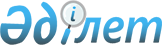 Мемлекеттік қызмет көрсетудің кейбір стандарттарын бекіту туралы
					
			Күшін жойған
			
			
		
					Батыс Қазақстан облысы Қаратөбе ауданы әкімдігінің 2008 жылғы 22 мамырдағы N 87 қаулысы. Батыс Қазақстан облысы Қаратөбе ауданы әділет басқармасында 2008 жылғы 20 маусымда N 7-9-63 тіркелді. Күші жойылды - Батыс Қазақстан облысы Қаратөбе ауданы әкімдігінің 2010 жылғы 30 қыркүйектегі N 155 қаулысымен.
      Ескерту. Күші жойылды - Батыс Қазақстан облысы Қаратөбе ауданы әкімдігінің 2010.09.30 N 155 Қаулысымен.

      РҚАО ескертпесі.

      Мәтінде авторлық орфография және пунктуация сақталған.
      Қазақстан Республикасының "Әкімшілік рәсімдер туралы" Заңына, Қазақстан Республикасы Үкіметінің 2007 жылғы 30 маусымдағы N 558 "Мемлекеттік қызмет көрсетудің үлгі стандартын бекіту туралы" қаулысына сәйкес, қалалық деңгейде көрсетілетін мемлекеттік қызметтерді көрсетуді қамтамасыз ету мақсатында аудан әкімдігі ҚАУЛЫ ЕТЕДІ:
      1. Қоса беріліп отырған мемлекеттік қызметтерді көрсету стандарттары бекітілсін:
      1) Жұмыссыз азаматтарды есепке қою және тіркеу (1-қосымша);
      2) Семей ядролық сынақ полигонында ядролық сынақтардың салдарынан зардап шеккен азаматтарды тіркеу және есепке алу (2-қосымша);
      3) Мемлекеттік тұрғын үй қорынан тұрғын үйге мұқтаж азаматтарды есепке алу және кезекке қою (3-қосымша);
      4) Патронаттық тәрбиелеуге балаларды алуға тілек білдірген отбасылардан өтініштер қабылдау (4-қосымша);
      5) Жетім балаларды және ата-анасының қамқорлығынсыз қалған балаларды өңірлік есепке қою (5-қосымша);
      6) Мектепке дейінгі балалар мекемелеріне жіберу үшін мектепке дейінгі (7 жасқа дейін) жастағы балаларды тіркеу (6-қосымша);
      7) Мүгедектерге протездік-ортопедиялық көмек ұсыну үшін құжаттарды ресімдеу (7-қосымша);
      8) Мүгедектерге сурдо-тифлоқұралдар мен міндетті гигиеналық құралдар беру (8-қосымша);
      9) 18 жасқа дейінгі балалары бар отбасыларғамемлекеттік жәрдемақылар тағайындау (9-қосымша);
      10) Тұрғын үй көмегін тағайындау (10-қосымша);
      11) Мүгедектер үйінде, оның ішінде бөгде адамның күтіміне және жәрдеміне мұқтаж мүгедек балаларға әлеуметтік қызмет көрсетуге арналған құжаттарды ресімдеу (11-қосымша);
      12) Жергілікті өкілетті органдардың шешімдері бойынша мұқтаж азаматтардың жекелеген санаттарына әлеуметтік көмек тағайындау және төлеу (12-қосымша);
      13) Үйде тәрбиеленетін және оқитын мүгедек балаларды материалдық қамтамасыз ету үшін құжаттар ресімдеу (13-қосымша);
      14) Отын сатып алу бойынша ауылдық жерде әлеуметтік сала мамандарына әлеуметтік көмек тағайындау (14-қосымша);
      15) Жетімдерді, ата-анасының қамқорлығынсыз қалған балаларды әлеуметтік қамсыздандыруға құжаттар ресімдеу (15-қосымша);
      16) Мемлекеттік атаулы әлеуметтік көмек тағайындау (16-қосымша);
      17) Қосалқы шаруашылығының бар екендігі туралы анықтама беру (17-қосымша);
      18) Мал басы туралы мәліметтер (18-қосымша);
      19) Жұмыссыз азаматтарға анықтама беру (19-қосымша);
      20) Қорғаншы (қамқоршы) болып белгіленген адамға куәлік беру (20-қосымша);
      21) Кәмелетке толмаған балаларға тиесілі тұрғын үй алаңын ауыстыруға немесе сатуға рұқсат беру үшін нотариалды кеңсеге анықтама беру (21-қосымша);
      22) Зейнеткерлік қорларға, ІІМ Жол полициясы комитетінің аумақтық бөлімшелеріне кәмелетке толмаған балаларға мұраны ресімдеу үшін анықтама беру (22-қосымша);
      23) Кәмелетке толмағандарға тиесілі тұрғын үйді банкке несие ресімдеу үшін кепілге қоюға рұқсат беру (23-қосымша);
      24) Тұрғын үйдің меншік иелері болып табылатын кәмелетке толмаған балалардың мүдделерін қозғайтын мәмілелерді жасау үшін қорғаншылар мен қамқоршылар кеңесінің шешіміне анықтама беру (24-қосымша);
      25) Лизингке техниканы сатып алу үшін анықтама беру(25-қосымша).
      2. Тиісті мемлекеттік қызметтерді көрсететін мемлекеттік органдар осы қаулыдан туындайтын қажетті шараларды алсын.
      3. Осы қаулы ресми жарияланған күннен бастап қолданысқа енгізіледі.
      4. Осы қаулының орындалуын бақылау аудан әкімі аппаратының басшысы Қ. Сүйеуғалиевке жүктелсін. "Жұмыссыз азаматтарды есепке қою және тіркеу"
мемлекеттік қызмет көрсету
стандарты 1. Жалпы ережелер
      1. Мемлекеттік қызметтің анықтамасы - жұмыссыз азаматтарды есепке қою және тіркеу.
      2. Көрсетілетін мемлекеттік қызметтің нысаны: жартылай автоматтандырылған.
      3. Мемлекеттік қызмет төмендегі негізінде көрсетіледі:
      1) Қазақстан Республикасының "Халықты жұмыспен қамту туралы" Заңының 15 бабы;
      2) Қазақстан Республикасы Үкіметінің 2001 жылғы 19 маусымдағы N 836 "Қазақстан Республикасының "Халықты жұмыспен қамту туралы" Заңының іске асырылуы жөніндегі шаралар туралы" қаулысы;
      3) Қазақстан Республикасы Үкіметінің 2007 жылғы 30 маусымдағы N 561 "Жеке және заңды тұлғаларға көрсетілетін мемлекеттік қызметтердің тізілімін бекіту туралы" қаулысының 1-бөлімінің 22-тармағы.
      4. Аталған мемлекеттік қызметті ұсынатын мемлекеттік органның, мемлекеттік мекеменің атауы:
      Қаратөбе ауданы әкімдігінің "Жұмыспен қамту және әлеуметтік бағдарламалар бөлімі" мемлекеттік мекемесі (бұдан әрі – Бөлім), мекенжайы: Батыс Қазақстан облысы, Қаратөбе ауданы, Қаратөбе селосы, Ғ.Құрманғалиев көшесі, 18 үй, 11 бөлме, телефоны 31-2-25.
      5. Тұтынушы аталатын мемлекеттік қызметті көрсетуді аяқтау нысаны – жұмыссыз азаматтарды есепке қою және тіркеу, тұрақты немесе уақытша, ақылы қоғамдық жұмыстарға, әлеуметтік жұмыс орындарына және кәсіби оқуға жолдама беру, келісімшарт жасасу.
      6. Мемлекеттік қызмет жеке тұлғаларына көрсетіледі.
      7. Мемлекеттік қызмет көрсетудегі уақыт бойынша шектеу мерзімдері:
      1) мемлекеттік қызмет көрсету қажетті құжаттарды тапсырған (тіркелген, талон алған сәттен бастап), мемлекеттік қызметті алу үшін электрондық сұрау берген сәттен бастап мемлекеттік қызмет көрсету мерзімі – өтініш беруші барлық қажетті құжаттарды тапсырған кезеңнен бастап ең аз уақыт мөлшері - 20 минуттан аспайды;
      2) қажетті құжаттарды тапсырғаннан кейін кезек күтуге ең ұзақ уақыт - 20 минуттан аспайды;
      3) құжаттарды алған кезде кезек күтуге ең ұзақ уақыт – оларды тұрақты, қоғамдық жұмыстарға және әлеуметтік жұмыс орындарына немесе кәсіби даярлыққа қажетті құжаттарды тапсырғаннан сәттен бастап есепке алынып, жолдама беріледі – уақыт 20 минуттан аспайды.
      8. Мемлекеттік қызмет тегін көрсетіледі.
      9. Мемлекетік қызмет көрсету сапасына және қол жетімділігіне қойылатын талаптар туралы ақпарат көзі – бұқаралық ақпарат құралдарындағы ақпараттар, Қаратөбе ауданы әкімдігінің ресми сайты (www.karatoba.westkaz.kz).
      Бұл стандарт Қаратөбе ауданы әкімдігінің "Жұмыспен қамту және әлеуметтік бағдарламалар бөлімі" мемлекеттік мекемесінің 2 қабатындағы дәліздегі қабырғада орналасқан, мекенжайы: Қаратөбе ауданы, Қаратөбе селосы, Ғ.Құрманғалиев көшесі, N 18.
      10. Жұмыс кестесі – күн сайын сағат 8.30-18.00-ге дейін, демалыс және мереке күндерінен басқа күндері, үзіліс уақыты сағат 12.30-14.00-ге дейін, аталған мемлекеттік қызметті алу үшін алдын-ала жазылу және жедел қызмет көрсету қарастырылмаған.
      11. Осы мемлекеттік қызмет көрсету үшін ұсынылатын қолайлы жағдайлар:
      1) бөлмеде мемлекеттік және орыс тілдерінде арыздардың үлгілері көрсетілген жазу үстелдері мен орындықтар қойылған;
      2) кабинеттердің қасында күтуге орындықтар қойылған;
      3) жаз мезгілдері тұрақты температураны сақтау үшін ауа тазартқыш орналасқан;
      4) есік алдында балалар мен мүгедектердің арбалары үшін пандус орнатылған;
      5) өрт қауіпсіздігі талаптары сақталған. 2. Мемлекеттік қызмет көрсету тәртібі
      12. Мемлекеттік қызметті алу үшін, оның ішінде жеңілдіктері бар адамдар үшін қажетті құжаттар мен талаптар тізбесі:
      1) жеке куәлiгін (паспортын);
      2) еңбек қызметiн растайтын құжаттарды;
      3) әлеуметтiк жеке код берiлгенi туралы куәлiктi (ӘЖК);
      4) салық төлеушiнiң тiркеу нөмiрiн (СТН).
      Жұмыс iздеп жүрген адам, осы тармағында санамаланған құжаттардан басқа, алған табыстары туралы (мәлiмдеу сипатындағы) мәлiметтердi қоса бередi.
      Шетелдiктер мен азаматтығы жоқ адамдар бұдан басқа, шетелдiктiң Қазақстан Республикасында тұруға ықтиярхатын және азаматтығы жоқ адамның iшкi iстер органдарында тiркелгенi туралы белгiсi бар куәлiгін ұсынады.
      Оралмандар халықтың көшi-қоны мәселелерi жөнiндегi уәкiлеттi органның аумақтық органдары берген оралман куәлiгiн ұсынады.
      13. Мемлекеттік қызметті алу үшін толтыруға бланктер берілмейді.
      14. Мемлекеттік қызметті алу үшін қажетті құжатты тапсыратын жауапты адамның кабинетінің мекенжайы мен нөмірі:
      Бөлімнің жұмыспен қамту және еңбек қатынастар секторы, мекенжайы: Қаратөбе ауданы, Қаратөбе селосы, Ғ.Құрманғалиев көшесі, N 18, N 11 кабинет, телефоны: 31-2-25.
      15. Тұтынушы мемлекеттік қызметті алу үшін барлық қажетті құжаттарды тапсырғанын растайтын құжат – жұмыссыздардың құжаттарын қабылдаған сектор мамандары, оның барлық мәліметтері базаға енгізілгенін хабарлайды және жұмысқа немесе кәсіби оқуға баруға жолдама ұсынылады.
      16. Қызмет көрсету нәтижесін жеткізу тәсілі – жұмыссыздардың жеке жолыққан кезінде мамандар қортындысын хабарлайды.
      Жұмыссыз азаматтарды есепке қою және тіркеу туралы ақпаратты электрондық пошта немесе сайт арқылы жіберу қарастырылмаған.
      17. Мемлекеттік қызмет көрсетуді уақытша тоқтатуға немесе бас тартуға негіздемелердің толық тізбесі:
      1) осы стандарттың 12-тармақшасында көрсетілген мемлекеттік қызмет көрсету үшін қажетті құжаттар тізбесінің толық болмауы;
      2) құжаттардағы ақпараттың толық немесе нақты болмауы. 3. Жұмыс қағидалары
      18. Бөлім мамандары жұмыс барысында мынандай қағидаттарды басшылыққа алады: сыпайылық, көрсетілетін мемлекеттік қызмет туралы жан-ақпараттың сақталуын, қорғалуын және құпиялылығын қамтамасыз ету. 4. Жұмыс нәтижелері
      19. Тұтынушыларға мемлекеттік қызмет көрсету нәтижелері осы Стандартқа қосымшадағыға сәйкес сапа және қолжетімділік көрсеткіштерімен өлшенеді.
      20. Мемлекеттік қызмет көрсететін мемлекеттік органның жұмысы бағаланатын мемлекеттік қызметтердің сапа және қол жетімділік көрсеткіштерінің нысаналы мәнін жыл сайын арнайы құрылған жұмыс топтары бекітеді. 5. Шағымдану тәртібі
      21. Уәкілетті лауазымды адамдардың әрекетіне (әрекетсіздігіне) шағымдану тәртібін түсіндіретін және шағым дайындауға жәрдем көрсететін мемлекеттік органның атауы, лауазымды тұлғаның телефонының, кабинетінің нөмірі:
      1) Тұтынушы егер Бөлім мамандарына шағымданған жағдайда, Бөлімінің бастығы шағымдану тәртібін түсіндіріп, шағым дайындауға жәрдем көрсетеді, мекенжайы: Қаратөбе ауданы, Қаратөбе селосы, Ғ.Құрманғалиев көшесі, N 18, N 10 кабинет, телефоны: 31-1-91;
      2) Тұтынушы егер Бөлім бастығына шағымданған жағдайда Қаратөбе ауданы әкімінің аппарат жетекшісі шағымдану тәртібін түсіндіріп, шағым дайындауға жәрдем көрсетеді, мекенжайы: Қаратөбе ауданы, Қаратөбе селосы, Ғ.Құрманғалиев көшесі, N 19, N 7 кабинет, телефоны: 31-5-35.
      22. Шағым берілетін мемлекеттік органның атауы, лауазымды тұлғаның кабинетінің нөмірі:
      1) Шағымдар пошта немесе қолма-қол, кеңсе - арқылы Бөлім бастығының атына Қаратөбе ауданы әкімдігінің "Жұмыспен қамту және әлеуметтік бағдарламалар бөлімі" мемлекеттік мекемесінде қабылданады, мекенжайы: Қаратөбе ауданы, Қаратөбе селосы, Ғ.Құрманғалиев көшесі, N 18, N 10 кабинет, телефоны: 31-1-91;
      2) Шағымдар пошта немесе қолма-қол, кеңсе - арқылы Қаратөбе ауданы әкімінің аппаратында қабылданады, мекенжайы: Қаратөбе ауданы, Қаратөбе селосы, Ғ.Құрманғалиев көшесі, N 19, N 3 кабинет, телефоны: 31-6-33.
      23. Шағымның қабылданғанын растайтын құжаттың атауы: азаматтың жазбаша жүгінуін кіріс журналына тіркеп, тіркеу туралы талон немесе азаматты жеке мәселесімен қабылдау бойынша қабылдау уақыты көрсетілген карточка беріледі. Заңнамада белгіленген тәртіппен берілген шағым міндетті түрде қабылдауға, тіркеуге, және қарауға жатады. Қарау мерзімі 15 күнтізбелік күн. Шағымның қаралу барысы туралы мәліметтерін бөлімнен білуге болады, мекенжайы: Қаратөбе ауданы, Қаратөбе селосы, Ғ.Құрманғалиев көшесі, N 18, N 10 кабинет, телефоны: 31-1-91. 6. Байланыс ақпараты
      24. Байланыс мәліметтері: Тұтынушыларды қабылдау Қаратөбе ауданы әкімдігінің "Жұмыспен қамту және әлеуметтік бағдарламалар бөлімі" мемлекеттік мекемесінде белгіленген жұмыс кестесіне сәйкес жүргізіледі.
      1) бөлім бастығы:
      Мекенжайы: Қаратөбе ауданы, Ғ.Құрманғалиев көшесі, 18, N 10 кабинет, телефон: 8(71145)31-1-91, жұмыс кестесі: күн сайын сағат 9.00–18.30-ға дейін, демалыс және мерекелік күндерден басқа, түскі үзіліс сағат 13.00–14.30-ға дейін. Жеке сұрақтар бойынша қабылдау: жұма күні сағат 9.00–13.00-ге дейін, мерекелік күндерден басқа;
      2) бөлім бас маманы:
      Мекенжайы: Қаратөбе ауданы, Қаратөбе селосы, Ғ.Құрманғалиев көшесі, N 18, N 11 кабинет, телефоны: 31-2-25, жұмыс кестесі: күн сайын сағат 9.00-18.30-ға дейін, демалыс және мерекелік күндерден басқа, түскі үзіліс сағат 13.00-14.30-ға дейін. Жеке сұрақтар бойынша қабылдау: жұма күні сағат 14.00-17.00 дейін, мерекелік күндерден басқа;
      Жоғары тұрған ұйымдардың байланыс мәліметтері:
      1) "Батыс Қазақстан облыстық жұмыспен қамту және әлеуметтік бағдарламаларды үйлестіру департаменті" мемлекеттік мекемесі мекенжайы: Орал қаласы, Сарайшық көшесі, 46, N 201 кабинет, телефон: 51-25-83;
      2) Қаратөбе ауданы әкімінің аппараты:
      Мекенжайы: Қаратөбе ауданы, Қаратөбе селосы, Ғ.Құрманғалиев көшесі, N 19, N 7 кабинет, телефоны: 31-5-35.
      25. Қосымша ақпарат: Бөлім сонымен қатар келесі мемлекеттік қызмет түрлерін көрсетеді:
      1) 18 жасқа дейінгі балалары бар отбасыларға мемлекеттік жәрдемақылар тағайындау;
      2) Мемлекеттік атаулы әлеуметтік көмек тағайындау;
      3) материалдық қамтамасыз ету үшін құжаттар ресімдеу;
      4) Жергілікті өкілетті органдардың шешімдері бойынша мұқтаж азаматтардың жекелеген санаттарына әлеуметтік көмек тағайындау және төлеу;
      5) Жұмыссыз азаматтарға анықтама беру;
      6) Мүгедектерге протездік-ортопедиялық көмек ұсыну үшін құжаттарды ресімдеу;
      7) Тұрғын үй көмегін тағайындау;
      8) Мүгедектерді сурдо-тифлоқұралдармен және міндетті гигиеналық құралдар беру;
      9) Семей ядролық сынақ полигонында ядролық сынақтардың салдарынан зардап шеккен азаматтарды тіркеу және есепке алу;
      10) Мүгедектер үйінде, оның ішінде бөгде адамның күтіміне және жәрдеміне мұқтаж мүгедек балаларға әлеуметтік көмек көрсетуге арналған құжаттарды ресімдеу.
      Бөлімнің сенім телефоны: 31-1-91. Кесте. Сапа және қолжетiмдiлiк көрсеткiштерiнiң мәнi "Семей ядролық сынақ полигонында ядролық
сынақтардың салдарынан зардап шеккен
азаматтарды тіркеу және есепке алу"
мемлекеттік қызмет көрсету
стандарты 1. Жалпы ережелер
      1. Мемлекеттік қызметтің анықтамасы - Семей ядролық сынақ полигонында ядролық сынақтардың салдарынан зардап шеккен азаматтарды тіркеу және есепке алу.
      2. Көрсетілетін мемлекеттік қызметтің нысаны – жартылай автоматтандырылған.
      3. Мемлекеттік қызмет төмендегі негізінде көрсетіледі:
      1) Қазақстан Республикасының "Семей ядролық сынақ полигонындағы ядролық сынақтардың салдарынан зардап шеккен азаматтарды әлеуметтік қорғау туралы" Заңының 12 бабы;
      2) Қазақстан Республикасы Үкіметінің 2006 жылғы 20 ақпандағы N 110 "Семей ядролық сынақ полигонындағы ядролық сынақтардың салдарынан зардап шеккен азаматтарға біржолғы мемлекеттік ақшалай өтемақы төлеудің кейбір мәселелері туралы" қаулысы;
      3) Қазақстан Республикасы Үкіметінің 2007 жылғы 30 маусымдағы N 561 "Жеке және заңды тұлғаларға көрсетілетін мемлекеттік қызметтердің тізілімін бекіту туралы" қаулысының 1-бөлімінің 23-тармағы.
      4. Аталған мемлекеттік қызметті ұсынатын мемлекеттік органның, мемлекеттік мекеменің атауы - Қаратөбе ауданы әкімдігінің "Жұмыспен қамту және әлеуметтік бағдарламалар бөлімі" мемлекеттік мекемесінің (бұдан әрі – Бөлім), мекенжайы: Батыс Қазақстан облысы, Қаратөбе ауданы, Қаратөбе селосы, Ғ.Құрманғалиев көшесі, N 18, N 14 кабинет, телефоны: 31-2-82.
      5. Мемлекеттік қызмет көрсетуді аяқтау нысаны (нәтижесі) – Семей ядролық сынақ полигонында ядролық сынақтардың салдарынан зардап шеккен азаматтарға біржолғы мемлекеттік ақшалай өтемақы төлеу үшін тіркеу және есепке алу.
      6. Мемлекеттік қызмет жеке тұлғаларына көрсетіледі.
      7. Мемлекеттік қызмет көрсетудегі уақыт бойынша шектеу мерзімдері:
      1) мемлекеттік қызмет көрсету қажетті құжаттарды тапсырған (тіркелген, талон алған сәттен бастап), мемлекеттік қызметті алу үшін электрондық сұрау берген сәттен бастап мемлекеттік қызмет көрсету мерзімі – өтініш беруші барлық қажетті құжаттарды тапсырған кезеңнен бастап ең аз уақыт мөлшері - 20 күнтізбелік күн;
      2) қажетті құжаттарды тапсырған кезде (тіркеу, талон алу
      кезінде және т.с.с.) кезек күтуге, электрондық сауалды қалыптастыруға
      рұқсат берілген ең ұзақ уақыт – 20 минут;
      3) мемлекеттік қызмет көрсету нәтижесі ретінде құжаттарды
      алған кезде кезек күтуге рұқсат берілген ең ұзақ уақыт, файлдың
      рұқсат берілген жоғары мөлшері – 10 минут.
      8. Мемлекеттік қызмет көрсету тегін жүзеге асырылады.
      9. Мемлекетік қызмет көрсету сапасына және қол жетімділігіне қойылатын талаптар туралы ақпарат көзі - бұқаралық ақпарат құралдарындағы ақпараттар, Қаратөбе ауданы әкімдігінің ресми сайты (www.karatoba.westkaz.kz).
      Бұл стандарт N 11 кабинет, мекенжайы: Қаратөбе ауданы, Қаратөбе селосы, Ғ.Құрманғалиев көшесі, N 18.
      10. Жұмыс кестесі – күн сайын, сағат 9.00-18.30, демалыс және мереке күндерінен басқа күндері, үзіліс уақыты 13.00-14.30, аталған мемлекеттік қызметті алу үшін алдын ала жазылу және жедел қызмет көрсету қарастырылмаған.
      11. Осы мемлекеттік қызмет көрсету үшін ұсынылатын қолайлы жағдайлар:
      1) бөлмеде мемлекеттік және орыс тілдерінде арыздардың үлгілері көрсетілген жазу үстелдері мен орындықтар қойылған;
      2) кабинеттердің қасында күтуге орындықтар қойылған;
      3) жаз мезгілдері тұрақты температураны сақтау үшін ауа тазартқыш орналасқан.
      4) есік алдында балалар мен мүгедектердің арбалары үшін пандус орнатылған;
      5) өрт қауіпсіздігі талаптары сақталған. 2. Мемлекеттік қызмет көрсету тәртібі
      12. Мемлекеттік қызметті алу үшін, оның ішінде жеңілдіктері бар адамдар үшін қажетті құжаттар мен талаптар тізбесі:
      1) өтініш;
      2) "Семей ядролық сынақ полигонындағы ядролық сынақтардың салдарынан зардап шеккен азаматтарды әлеуметтiк қорғау туралы" Қазақстан Республикасының 1992 жылғы 18 желтоқсандағы Заңында белгiленген тәртiппен берiлген, Семей ядролық сынақ полигонындағы ядролық сынақтардың салдарынан зардап шегушiнiң жеңiлдiктер және өтемақы алу құқығын растайтын куәлiк;
      3) мұрағат аныңтамалары, Халық депутаттары селолық, кенттiк (ауылдық) кеңесiнiң, тұрғын үй-пайдалану басқармаларының, үй басқармаларының, кент, ауыл (село), ауылдық (селолық) округ әкiмдерiнiң, пәтер иелерi кооперативтерiнiң анықтамалары;
      4) еңбек кiтапшасы;
      5) оқу орнын бiтiргенi туралы диплом;
      6) әскери билет;
      7) туу туралы куәлiк, орта білiм туралы аттестат, негiзгi мектептi бiтiргенi туралы куәлiк.
      13. Мемлекеттік қызметті алу үшін қажетті бланктер беретін орын (өтініш нысандары және т.с.с.) - өтініш бланкілері Бөлімнің 2 қабатында N 14 кабинетте беріледі.
      14. Мемлекеттік қызметті алу үшін қажетті толтырылған бланкілерді, өтініштер мен басқа да құжатты тапсыратын жауапты адамның кабинетінің мекенжайы мен нөмірі – Қаратөбе ауданы, Қаратөбе селосы, Ғ.Құрманғалиев көшесі, N 18, N 14 кабинет, телефоны: 31-2-82.
      15. Тұтынушы мемлекеттік қызметті алу үшін тұтынушының мемлекеттік қызметті алған күні бар барлық қажетті құжаттарды тапсырғанын растайтын құжаттың атауы мен нысаны – мемлекеттік қызметті тұтынушының өтініші өтініштерді тіркеу кітабына жазылады, өтініштің қабылдану уақыты туралы хабарлама беріледі.
      16. Қызмет көрсету нәтижесін жеткізу тәсілі – тұтынушының жеке келуі. Біржолғы ақшалай өтемақыны алушыны тіркеу және есепке алу N 14 бөлмеде жүргізіледі.
      17. Мемлекеттік қызмет көрсетуді уақытша тоқтата тұру немесе мемлекеттік қызметті ұсынудан бас тарту негіздемелерінің толық тізімі:
      1) осы стандарттың 12-тармақшасында көрсетілген мемлекеттік қызмет көрсету үшін қажетті құжаттар тізбесінің толық болмауы;
      2) өтініш иесі бұрынғы жұмыс орнынан немесе тұрған жерінен біржолғы жәрдемақы алған жағдайда;
      3) көрсетілген радиоактивтік ластануға ұшыраған аймақтарда толық бір жыл тұрмаған жағдайда. 3. Жұмыс қағидаттары
      18. Бөлім мамандары жұмыс барысында мынандай қағидаттарды басшылыққа алады: сыпайылық, көрсетілетін мемлекеттік қызмет туралы жан-жақты ақпарат беру, тұтынушы құжаттарының мазмұны туралы ақпараттың сақталуын, қорғалуын және құпиялылығын қамтамасыз ету. 4. Жұмыс нәтижелері
      19. Тұтынушыларға мемлекеттік қызмет көрсету нәтижелері осы Стандартқа қосымшадағыға сәйкес сапа және қолжетімділік көрсеткіштерімен өлшенеді.
      20. Мемлекеттік қызмет көрсететін мемлекеттік органның жұмысы бағаланатын мемлекеттік қызметтердің сапа және қол жетімділік көрсеткіштерінің нысаналы мәнін жыл сайын арнайы құрылған жұмыс топтары бекітеді. 5. Шағымдану тәртібі
      21. Уәкілетті лауазымды адамдардың әрекетіне (әрекетсіздігіне) шағымдану тәртібін түсіндіретін және шағым дайындауға жәрдем көрсететін мемлекеттік органның атауы, лауазымды тұлғаның телефонының, кабинетінің нөмірі:
      1) Тұтынушы егер Бөлім мамандарына шағымданған жағдайда, Бөлімінің бастығы шағымдану тәртібін түсіндіріп, шағым дайындауға жәрдем көрсетеді, мекенжайы: Қаратөбе ауданы, Қаратөбе селосы, Ғ.Құрманғалиев көшесі, N 18, N 10 кабинет, телефоны: 31-1-91.
      2) Тұтынушы егер Бөлім бастығына шағымданған жағдайда Қаратөбе ауданы әкімінің аппарат жетекшісі шағымдану тәртібін түсіндіріп, шағым дайындауға жәрдем көрсетеді, мекенжайы: Қаратөбе ауданы, Қаратөбе селосы, Ғ.Құрманғалиев көшесі, N 19, N 7 кабинет, телефоны: 31-5-35.
      22. Шағым берілетін мемлекеттік органның атауы, лауазымды тұлғаның кабинетінің нөмірі:
      1) Шағымдар пошта немесе қолма-қол, кеңсе - арқылы Бөлім бастығының атына Қаратөбе ауданы әкімдігінің "Жұмыспен қамту және әлеуметтік бағдарламалар бөлімі" мемлекеттік мекемесінде қабылданады, мекенжайы: Қаратөбе ауданы, Қаратөбе селосы, Ғ.Құрманғалиев көшесі, N 18, 10 кабинет, телефоны: 31-1-91.
      2) Шағымдар пошта немесе қолма-қол, кеңсе - арқылы Қаратөбе ауданы әкімінің аппаратында қабылданады, мекенжайы: Қаратөбе ауданы, Қаратөбе селосы, Ғ.Құрманғалиев көшесі, N 19, 3 кабинет, телефоны: 31-6-33.
      23. Шағымның қабылданғанын растайтын құжаттың атауы: азаматтың жазбаша жүгінуін кіріс журналына тіркеп, тіркеу туралы талон немесе азаматты жеке мәселесімен қабылдау бойынша қабылдау уақыты көрсетілген карточка беріледі. Заңнамада белгіленген тәртіппен берілген шағым міндетті түрде қабылдауға, тіркеуге, және қарауға жатады. Қарау мерзімі 15 күнтізбелік күн. Шағымның қаралу барысы туралы мәліметтерін бөлімнен білуге болады, мекенжайы: Қаратөбе ауданы, Қаратөбе селосы, Ғ.Құрманғалиев көшесі, N 18, 10 кабинет, телефоны: 31-1-91.  6. Байланыс ақпараты
      24. Байланыс мәліметтері:
      Тұтынушыларды қабылдау Бөлімнің жұмыс кестесіне сәйкес жүргізіледі.
      1) бөлім бастығы:
      Мекенжайы: Қаратөбе ауданы, Қаратөбе селосы, Ғ.Құрманғалиев көшесі, N 18, N 10 кабинет, телефоны: 31-1-91.
      Жұмыс кестесі: күн сайын сағат 9.00-18.30-ға дейін, демалыс және мерекелік күндерден басқа, түскі үзіліс 13.00-14.30-ға дейін. Жеке сұрақтар бойынша қабылдау: жұма күні сағат 14.00-17.00-ге дейін, мерекелік күндерден басқа.
      Жоғары тұрған ұйымның байланыс мәліметтері:
      1) Мемлекеттік мекемесі "Батыс Қазақстан облыстық жұмыспен қамту және әлеуметтік бағдарламаларды үйлестіру департаменті"
      Мекенжайы: Орал қаласы, Сарайшық көшесі 46, N 201 бөлме, Байланыс телефоны: 51-28-83.
      2) Қаратөбе ауданы әкімдігі:
      Мекенжайы: Қаратөбе ауданы, Қаратөбе селосы, Ғ.Құрманғалиев көшесі, N 19, N 7 кабинет, телефоны: 31-5-35.
      25. Қаратөбе аудан әкімдігінің "Жұмыспен қамту және әлеуметтік бағдарламалар бөлімі" мемлекеттік мекемесімен төмендегідей қосымша қызметтер көрсетіледі:
      1) 18 жасқа дейінгі балалары бар отбасыларға мемлекеттік жәрдемақылар тағайындау.
      2) Мемлекеттік атаулы әлеуметтік көмек тағайындау.
      3) Үйде тәрбиеленетін және оқитын мүгедек балаларды материалдық қамтамасыз ету үшін құжаттар ресімдеу.
      4) Жергілікті өкілетті органдардың шешімдері бойынша мұқтаж азаматтардың жекелеген санаттарына әлеуметтік көмек тағайындау және төлеу.
      5) Жұмыссыз азаматтарды есепке қою және тіркеу.
      6) Жұмыссыз азаматтарға анықтама беру.
      7) Мүгедектерге протездік-ортопедиялық көмек ұсыну үшін құжаттарды ресімдеу.
      8) Тұрғын үй көмегін тағайындау.
      9) Мүгедектерді сурдо-тифлоқұралдармен және міндетті гигиеналық құралдар беру.
      10) Мүгедектер үйінде, оның ішінде бөгде адамның күтіміне және жәрдеміне мұқтаж мүгедек балаларға әлеуметтік көмек көрсетуге арналған құжаттарды ресімдеу.
      Бөлімнің сенім телефоны: 31-1-91. Кесте. Сапа және қолжетiмдiлiк көрсеткiштерiнiң мәнi "Мемлекеттік тұрғын үй қорынан тұрғын үйге
мұқтаж азаматтарды есепке алу және кезекке қою"
мемлекеттік қызмет көрсету
стандарты 1. Жалпы ережелер
      1. Мемлекеттік қызметтің анықтамасы: Мемлекеттік тұрғын үй қорынан тұрғын үйге мұқтаж азаматтарды есепке алу және кезекке қою.
      2. Көрсетілетін мемлекеттік қызметтің нысаны: жартылай автоматтандырылған.
      3. Мемлекеттік қызмет көрсетуге негіз болатын нормативтік құқықтық актінің атауы мен бабы:
      1) Қазақстан Республикасының 1997 жылғы 16 сәурдегі N 94 "Тұрғын үй қатынастары туралы" Заңының 67-75 баптары;
      2) Қазақстан Республикасы Үкіметінің 2007 жылғы 30 маусымдағы N 561 "Жеке және заңды тұлғаларға көрсетілетін мемлекеттік қызметтердің тізілімін бекіту туралы" қаулысының 2-бөлімі, 24-тармағы.
      4. Осы мемлекеттік қызметті ұсынатын мемлекеттік органның, мемлекеттік мекеменің немесе өзге де субъектілердің атауы: "Қаратөбе ауданы тұрғын үй-коммуналдық шаруашылық, жолаушылар көлігі және автомобиль жолдары бөлімі" мемлекеттік мекемесі мекенжайы: Қаратөбе ауданы, Қаратөбе селосы, Ғ.Құрманғалиев көшесі N 19, 2 қабат 13 кабинет, телефоны: 31-6-74.
      5. Тұтынушы алатын көрсетілетін мемлекеттік қызметті көрсетуді аяқтау нысаны (нәтижесі): мемлекеттік тұрғын үй қорынан тұрғын үйге мұқтаж азаматтарды есепке алу және кезекке қою.
      6. Мемлекеттік қызмет жеке тұлғаларға көрсетіледі.
      7. Мемлекеттік қызмет көрсету кезіндегі уақыт бойынша шектеу мерзімдері:
      1) мемлекеттік қызмет көрсету қажетті құжаттарды тапсырған (тіркелген, талон алған сәттен бастап),мемлекеттік қызметті алу үшін электрондық сұрау берген сәттен бастап мемлекеттік қызмет көрсету мерзімі – өтініш беруші барлық қажетті құжаттарды тапсырған кезеңнен бастап ең аз уақыт мөлшері - 30 минуттан аспайды;
      Мемлекеттік тұрғын үй қорынан тұрғын үйге мұқтаж азаматтарды есепке алу және кезекке қою жөніндегі өтінішітері 1 ай ішінде қаралады.
      2) Қажетті құжаттарды тапсырған кезде (тіркеу, талон алу кезде және т.с.с.) кезек күтуге, электрондық сауалды қалыптастыруға рұқсат берілген ең ұзақ уақыт: 30 минут;
      3) Мемлекеттік қызмет көрсету нәтижесі ретінде құжаттарды алған кезде кезек күтуге рұқсат берілген ең ұзақ уақыт, файлдың рұқсат берілген жоғары мөлшері: 30 минут.
      8. Мемлекеттік қызмет тегін көрсетіледі.
      9. Қызмет көрсету тәртібі ақпарат көзі – бұқаралық ақпарат құралдарындағы ақпараттар, Қаратөбе ауданы әкімдігінің ресми сайты (www.karatoba.westkaz.kz).
      Бұл стандарт "Тұрғын үй коммуналдық, шаруашылық жолаушы көлігі және автомобиль жолдар бөлімі" мемлекеттік мекемесінің 2 қабатындағы дәліздегі қабырғада орналасқан, мекенжайы: Қаратөбе ауданы, Қаратөбе селосы, Ғ.Құрманғалиев көшесі N 19, 2 қабат 13 кабинет, телефоны: 31-6-74.
      10. Жұмыс кестесі – күн сайын сағат 9.00-18.30-ға дейін, демалыс және мереке күндерінен басқа күндері, үзіліс уақыты сағат 13.00-14.30-ға дейін, аталған мемлекеттік қызметті алу үшін алдын-ала жазылу және жедел қызмет көрсету қарастырылмаған.
      11. Осы мемлекеттік қызметті көрсету үшін келесі жағдайлар жасалған:
      1) мемлекеттік және орыс тілдеріндегі өтініштердің үлгісі орналастырылған стендтің алдында жазба үстелдері және отырғыштар қойылған;
      2) кабинетте күту үшін орындықтар қойылған;
      3) жазғы уақытта ықтимал температура ұстау үшін кондиционер қондырылған. 2. Мемлекеттік қызмет көрсету тәртібі
      12. Мемлекеттік қызметті алу үшін, оның ішінде жеңілдіктері бар адамдар үшін қажетті құжаттар мен талаптар тізбесі:
      1) Есепке қою туралы өтініш;
      2) Азаматтарды тiркеу кiтабын, қажет болса өтiнушi "Тұрғын ұй қатынастары туралы" Қазақстан Республикасының заңына сәйкес жергiлікті атқарушы органдардың басқа адамдарды отбасының мүшесi деп тану туралы анықтамасын табыс етедi;
      3) Өтінушiнiң және онымен ұдайы тұратын отбасы мүшелерінің меншiк құқында оларға тиесiлі үй-жайдың жоқтығы туралы анықтамасы;
      4) Әлеуметтiк қорғау органының өтінушi (отбасы) әлеуметтiк қорғалатын азаматтарға жататынын растайтын анықтамасын, не мемлекеттiк қызмет иесінің, бюджеттік ұйым қызметкерiнің, әскери қызметшінiң жұмыс (қызмет) орнынан анықтамасын тапсырады.
      5) Қажет болса өтiнушi сондай-ақ отбасында қосымша тұрғын бөлмеге құқылы ауыр сырқат түрiмен ауыратын адам бары туралы мемлекеттiк денсаулық сақтау мекемесiнiң анықтамасын тапсырады.
      13. Мемлекеттік қызметті алу үшін толтырылуы қажет бланк берілетін орын (өтініш нысандары және т.с.с.): "Қаратөбе ауданы тұрғын үй-коммуналдық шаруашылық, жолаушылар көлігі және автомобиль жолдары бөлімі" мемлекеттік мекемесі. Мекенжайы: Қаратөбе ауданы, Қаратөбе селосы, Ғ.Құрманғалиев көшесі N 19, 2 қабат 13 кабинет, телефоны: 31-6-74.
      14. Мемлекеттік қызметті алу үшін қажетті не толтырған бланкілерді, нысандарды, өтініштерді және басқада құжаттарды тапсыратын жауапты адамның мекенжайы және кабинетінің нөмірі: Қаратөбе ауданы, Қаратөбе селосы, Ғ.Құрманғалиев көшесі N 19, 2 қабат 13 кабинет, телефоны: 31-6-74.
      15. Тұтынушы мемлекеттік қызметті алу үшін барлық қажетті құжаттарды тапсырғанын растайтын - кіріс құжаттарды тіркеу журналдағы нөмірі.
      16. Қызмет көрсету нәтижесін жеткізу тәсілі тұтынушының жеке өзінің келуі. Қаратөбе ауданы, Қаратөбе селосы, Ғ.Құрманғалиев көшесі N 19, 2 қабат 13 кабинет, телефоны: 31-6-74.
      17. Мемлекеттік қызмет көрсетуді тоқтата тұру немесе мемлекеттік қызметті ұсынудан бас тарту негіздерінің толық тізбесі:
      1) Осы Стандарттың 12-ші тармағына сәйкес мемлекеттік қызмет алуға қажетті құжаттар толық болмауы;
      2) Егер азаматтың соңғы бес жылдың iшiнде өз тұрғын үй жағдайларын қасақана нашарлатуы салдарынан мынадай жолдармен мұқтажға айналғаны:
      1) тұрғын үй-жайын ауыстырғаны;
      1) оның Қазақстан Республикасының белгiлi бiр елдi мекенiнде орналасуына қарамастан, өзiне меншiк құқығымен тиесiлi, тұру үшiн жарамды тұрғын үйдi, жергiлiктi атқарушы орган тұрғын үйдi Қазақстан Республикасының "Тұрғын үй қатынастары туралы" Заңының 98-1-бабына сәйкес сатып алғаннан баса жадайларда, иелiгiнен шығаруы;
      2) тұрын үйдiң өз кiнәсiнен бұзылуы немесе бүлiнуi;
      3) тұрған кезiнде оның мемлекеттiк тұрғын үй қорынан тұрғын үй немесе жеке тұрғын ұй қорынан жергiлiктi атқарушы орган жалдаған тұрғын үй берiлуiне мұқтаж болмаған кезде тұрғын үйiнен кетуi;
      5) жұбайынан, кәмелетке толмаған және еңбекке жарамсыз балаларынан, сондай-ақ еңбекке жарамсыз ата-аналарынан басқа адамдарды тұрғызғаны анықталса, мемлекеттiк тұрғын үй қорынан тұрғын үй беру үшiн есепке қоюдан бас тартылуы мүмкiн. 3. Жұмыс қағидаттары
      18. Бөлімінің мамандары жұмыс барысында мынандай қағидаттарды басшылыққа алады: сыпайылық, көрсетілетін мемлекеттік қызмет туралы жан-жақты ақпарат беру, тұтынушы құжаттарының мазмұны туралы ақпараттың сақталуын, қорғалуын және құпиялылығын қамтамасыз ету. 4. Жұмыс нәтижелері
      19. Тұтынушыларға мемлекеттік қызмет көрсету нәтижелері осы Стандартқа қосымшадағыға сәйкес сапа және қолжетімділік көрсеткіштерімен өлшенеді.
      20. Мемлекеттік қызмет көрсететін мемлекеттік органның, мекеменің немесе өзге де субъектілердің жұмысы бағаланатын мемлекеттік қызметтердің сапа және қол жетімділік көрсеткіштерінің нысаналы мәнін жыл сайын арнайы құрылған жұмыс топтары бекітеді. 5. Шағымдану тәртібі
      21. Уәкілетті лауазымды адамдардың әрекетіне (әрекетсіздігіне) шағымдану тәртібін түсіндіретін және шағым дайындауға жәрдем көрсететін мемлекеттік органның атауы, лауазымды тұлғаның телефонының, кабинетінің нөмері:
      1) Қызметкердің іс-әрекетіне шағымдану тәртібін "Тұрғын үй коммуналдық, шаруашылық жолаушы көлігі және автомобиль жолдары бөлімі" мемлекеттік мекемесінің бастығы түсіндіреді, Мекенжайы: Қаратөбе ауданы, Қаратөбе селосы, Ғ.Құрманғалиев көшесі N 19, 2 қабат 13 кабинет, телефоны: 31-6-74.
      2) Бөлім басшысының іс-әрекетіне шағымдану тәртібін Қаратөбе ауданы әкімі аппаратының басшысы түсіндіреді, мекенжайы: Қаратөбе ауданы, Қаратөбе селосы, Ғ.Құрманғалиев көшесі N 19, 2 қабат 7 кабинет, телефоны: 31-5-35.
      22. Шағым берілетін мемлекеттік органның атауы, лауазымды тұлғаның кабинетінің нөмері:
      1) Шағымдар пошта немесе қолма-қол "Қаратөбе ауданы тұрғын үй коммуналдық шаруашылық жолаушы көлігі және автомобиль жолдар бөлімі" мемлекеттік мекемесі арқылы жазбаша түрде қабылданады, мекенжайы: Қаратөбе ауданы, Қаратөбе селосы, Ғ.Құрманғалиев көшесі N 19, 2 қабат 13 кабинет, телефоны: 31-6-74.
      2) Шағымдар пошта немесе қолма-қол Қаратөбе ауданы әкімі аппаратының кеңсесінде қабылданады, мекенжайы: Қаратөбе ауданы, Қаратөбе селосы, Ғ.Құрманғалиев көшесі N 19, 2 қабат 3 кабинет, телефоны: 31-6-33.
      23. Шағымның қабылданғанын растайтын құжаттың атауы: азаматтың жазбаша жүгінуін кіріс журналына тіркеп, тіркеу туралы талон немесе азаматты жеке мәселесімен қабылдау бойынша қабылдау уақыты көрсетілген карточка беріледі. Заңнамада белгіленген тәртіппен берілген шағым міндетті түрде қабылдауға, тіркеуге, және қарауға жатады. Қарау мерзімі 15 күнтізбелік күн. Шағымның қаралу барысы туралы білуге болатын лауазымды адамның байланыс мәліметтері: мекенжайы Қаратөбе ауданы, Қаратөбе селосы, Ғ.Құрманғалиев көшесі N 19, 2 қабат 13 кабинет, телефоны: 31-6-74. 6. Байланыс ақпараттары
      24. Байланыс деректері: Тұтынушыларды қабылдау бөлімнің белгіленген жұмыс кестесіне сәйкес жүргізіледі.
      1) Бөлім бастығы:
      Жұмыс кестесі: күн сайын сағат.9.00-18.30-ға дейін, сенбі,жексенбі және мерекелік күндерден басқа, түскі үзіліс сағат 13.00-14.30-ға дейін. Жеке сұрақтар бойынша қабылдау: дүйсенбі,сейсенбі күндері сағат 9.00-13.00 дейін, мерекелік күндерден басқа. Қабылдау Қаратөбе ауданы, Қаратөбе селосы, Ғ.Құрманғалиев көшесі N 19, 2 қабат 13 кабинет мекенжайы бойынша жүргізіледі.
      Жоғары тұрған ұйымның байланыс мәліметтері:
      Жергілікті атқарушы орган Қаратөбе ауданы әкімінің аппараты, Қаратөбе ауданы, Қаратөбе селосы, Ғ.Құрманғалиев көшесі N 19, 2 қабат 7 кабинет, телефоны: 31-5-35 мекенжайы бойынша, жұмыс кестесі – күн сайын, демалыс және мереке күндерін қоспағанда, сағат 9.00-18.30-ға дейін, түскі үзіліс сағат 13.00-14.30-ға дейін.
      25. Қосымша мәлімет: Аталған қызметтерден басқа "Қаратөбе аудандық тұрғын үй коммуналдық шаруашылық жолаушы көлігі және автомобиль жолдар бөлімі" мемлекеттік мекемесінің тұрғын үй және жекешелендіру бөлімі мемлекеттік бағдарлама бойынша мемлекеттік қордан тұрғын үй беру, тұрғын алаңына шешімдер беру мемлекеттік қызмет түрлерін көрсетеді. Кесте. Сапа және қол жетімділік көрсеткіштерінің мәні "Патронаттық тәрбиелеуге балаларды алуға тілек
білдірген отбасылардан өтініштер қабылдау"
Мемлекеттік қызмет көрсету
стандарты 1. Жалпы ережелер
      1. Мемлекеттік қызметтің анықтамасы: Патронаттық тәрбиелеуге балаларды алуға тілек білдірген отбасылардан өтініштер қабылдау.
      Тәрбиенің патронаттық түрі – Қамқорлық және қорғаншылық органы мен баланы тәрбиелеуге алғысы келетін адамның (патронат тәрбиеші) келісімі бойынша ата-анасының қамқорлығынсыз қалған балаларды сол азаматтардың отбасыларына тәрбиелеуге беру.
      2. Көрсетілетін мемлекеттік қызметтің нысаны: автоматтандырылмаған.
      3. Мемлекеттік қызмет көрсетуге негіз болатын:
      1) Қазақстан Республикасының "Неке және отбасы туралы" Заңының 119-123 баптары;
      2) Қазақстан Республикасы Үкіметінің 1999 жылғы 9 қыркүйектегі N 1346 қаулысымен бекітілген патронат туралы Ереже;
      3) Қазақстан Республикасы Үкіметінің 2007 жылғы 30 маусымдағы N 561 "Жеке және заңды тұлғаларға көрсетілетін мемлекеттік қызметтердің тізілімін бекіту туралы" қаулысының 1-бөлімі, 25-тармағы.
      4. Осы мемлекеттік қызметті ұсынатын мемлекеттік органның, мемлекеттік мекеменің немесе өзге де субъектілердің атауы: "Қаратөбе аудандық білім беру бөлімі", мемлекеттік мекемесі болып табылады (одан әрі – Бөлім). Мемлекеттік қызмет көрсету орны: Батыс Қазақстан облысы, Қаратөбе ауданы, Қаратөбе селосы, Ғ.Құрманғалиев көшесі N 18, 1 қабат, 10 кабинет, телефоны: 31-3-08.
      5. Тұтынушы алатын көрсетілетін мемлекеттік қызметті көрсетуді аяқтау нысаны (нәтижесі): патронаттық тәрбиелеуге балаларды алуға тілек білдірген отбасылардан өтініштер қабылдау.
      6. Мемлекеттік қызмет жеке тұлғаларына көрсетіледі.
      7. Мемлекеттік қызмет көрсетудегі уақыт бойынша шектеу мерзімдері:
      1) мемлекеттік қызметті алу үшін тұтынушы қажетті құжаттарды тапсырған (тіркелген сәттен, талон алғаннан бастап және т.с.с.), электрондық сауал берген сәттен бастап мемлекеттік қызмет көрсету мерзімдері – 30 күнтізбелік күн ішінде;
      2) қажетті құжаттарды тапсырған кезде (тіркеу, талон алу кезде және т.с.с.) кезек күтуге, электрондық сауалды қалыптастыруға рұқсат берілген ең ұзақ уақыт – 20 минут;
      3) мемлекеттік қызмет көрсету нәтижесі ретінде құжаттарды алған кезде кезек күтуге рұқсат берілген ең ұзақ уақыт, файлдық рұқсат берілген жоғары мөлшері – 10 минут.
      8. Мемлекеттік қызмет көрсету тегін жүзеге асырылады.
      9. Мемлекеттік қызмет көрсету сапасына және қол жетімділігіне қойылатын талаптар туралы ақпарат көзі – бұқаралық ақпарат құралдары, Қаратөбе ауданы әкімдігінің ресми сайты (www.karatoba.westkaz.kz).
      Бұл стандарт Қаратөбе ауданы, Қаратөбе селосы, Ғ.Құрманғалиев көшесі N 18, 1 қабат мекенжайында білім беру бөлімінің әкімшілік бөлімінде орналасқан.
      10. Жұмыс кестесі – күн сайын, демалыс және мереке күндерін қоспағанда, сағат 9.00-ден-18.30дейін, сағат 13.00-14.30-дейін түскі үзіліс. Мемлекеттік қызметті алу үшін алдын ала жазылу және жедел қызмет көрсету қарастырылмаған.
      11. Мемлекеттік қызмет көрсету үшін келесі жағдайлар жасалған:
      1) мемлекеттік және орыс тілдерінде жазылған өтініштердің үлгілері бар тақтаның алдында вестибюлде орналасқан үстелдер мен орындықтар;
      2) күту кабинеттерінің қасына дәліздерге қойылған орындықтар.
      3) өрт қауіпсіздігі талаптары сақталған. 2. Мемлекеттік қызмет көрсету тәртібі
      12. Мемлекеттік қызметті алу үшін қажетті құжаттар мен талаптар, соның ішінде мемлекеттік қызметті алу үшін жеңілдіктері бар тұлғаларға:
      1) адамның патронаттық тәрбиешi болғысы келетiнi туралар өтiнiшi;
      2) егер патронаттық тәрбиешi болуға тiлек бiлдiрген адам некеде тұратын болса жұбайының келiсiмi;
      3) патронаттық тәрбиешi болуға тiлек бiлдiрушiнiң денсаулық жағдайы туралы анықтама;
      4) егер патронаттық тәрбиешi болуға тiлек бiлдiрген адам некеде тұратын болса жұбайының жай-күйi туралы анықтама;
      5) баланы тәрбиелеуге үмiткердiң тұрмыс жағдайын тексеру актiсi;
      6) патронаттық тәрбиешiге тәрбиеленуге берілетiн баланың тұрмыс жағдайын тексеру актiсi.
      13. Мемлекеттік қызметті алу үшін толтырылуы қажет өтініш нысандарын және басқа да құжаттар тізімі берілетін орын: Қаратөбе ауданы, Қаратөбе селосы, Ғ.Құрманғалиев көшесі N 18, 1 қабат, 10 кабинет, телефоны: 31-3-08 мекенжайында білім беру бөлімі.
      14. Мемлекеттік қызметті алу үшін қажетті өтініштер мен басқа да құжаттарды бөлім мамандарымен мына мекенжайға: Қаратөбе ауданы, Қаратөбе селосы, Ғ.Құрманғалиев көшесі N 18, 1 қабат, 4, 10 кабинет.
      15. Тұтынушы барлық қажетті құжаттарды тапсырғанын дәлелдейтін құжаттырдың нысаны, атауы: қамқоршылық және қорғаншылық бойынша кеңестің шешімі.
      16. Қызмет көрсету нәтижесін жеткізу тәсілдері – келісім Қаратөбе ауданы, Қаратөбе селосы, Ғ.Құрманғалиев көшесі N 18, 1 қабат, 10 кабинет, телефоны: 31-3-08 мекенжайында білім беру бөлімінің әкімшілік бөліміне жеке келген кезде беріледі.
      17. Мемлекеттік қызмет көрсетуді уақытша тоқтатуға немесе бас тартуға негіздемелердің толық тізбесі:
      1) ұсынылған құжаттардың осы стандарттың 12-тармағында көзделген талаптарға сай келмеуі;
      2) 10 жасқа толған кәмелетке толмаған баланың жазбаша келісімінің болмауы. 3. Жұмыс қағидаттары
      18. Бөлім жұмыс кезінде сыпайылық, мемлекеттік қызмет туралы толық мәлімет берілуі, сақталуын қамтамасыз ету, тұтынушы құжатының мазмұны туралы ақпараттың құпиялығы және қорғалуы сияқты қағидаттарды басшылыққа алады.  4. Жұмыс нәтижелері
      19. Тұтынушыларға мемлекеттік қызмет көрсету нәтижелері осы стандартқа қосымшаға сәйкес сапа және қол жетімділік көрсеткіштерімен өлшенеді.
      20. Мемлекеттік қызмет көрсететін мемлекеттік органның, мекеменің немесе өзге де субъектілердің жұмысы бағаланатын мемлекеттік қызметтердің сапа және қол жетімділік көрсеткіштерінің нысаналы мәнін жыл сайын арнайы құрылған жұмыс топтары бекітеді. 5. Шағымдану тәртібі
      21. Уәкілетті лауазымды адамдардың әрекетіне (әрекетсіздігіне) шағымдану тәртібін түсіндіретін және шағым дайындауға жәрдем көрсететін мемлекеттік органның атауы, электрондық поштасының мекенжайы, шақыруларды өңдеу орталықтарының (саll-орталықтар) телефон нөмірлері не лауазымды адам кабинетінің нөмірі.
      1) Бөлім мамандарының іс-әрекетіне шағымдану тәртібін Қаратөбе ауданы, Қаратөбе селосы, Ғ.Құрманғалиев көшесі N 18, 1 қабат, 3 кабинет, телефоны: 31-2-31 мекенжайында орналасқан "Қаратөбе аудандық білім беру бөлімі" мемлекеттік мекемесінің бастығы түсіндіреді.
      2) Бөлім бастығының іс-әрекетіне шағымдану тәртібін Қаратөбе ауданы, Қаратөбе селосы, Ғ.Құрманғалиев көшесі N 19, 2 қабат, 7 кабинет, телефоны: 31-5-35 мекенжайында орналасқан Қаратөбе ауданы әкімінің аппарат басшысы түсіндіреді.
      22. Шағым берілетін мемлекеттік органның атауы, электрондық поштасының мекен-жайы не лауазымды адам кабинетінің нөмірі:
      1) Шағым жазбаша түрде немесе пошта арқылы Қаратөбе ауданы, Қаратөбе селосы, Ғ.Құрманғалиев көшесі N 18, 1 қабат, 3 кабинет, телефоны: 31-2-31 мекенжайы бойынша қабылданады.
      2) Шағым жазбаша түрде немесе пошта арқылы немесе Қаратөбе ауданы әкімінің аппараты кеңсесі арқылы Қаратөбе ауданы, Қаратөбе селосы, Ғ.Құрманғалиев көшесі N 19, 2 қабат, 3 кабинет, телефоны: 31-6-33 мекенжайы бойынша қабылданады.
      23. Шағымның қабылданғанын растайтын азаматтарды жеке мәселелер бойынша уақыты көрсетілген қабылдау карточкасы. Шағымды қаралу бағыты туралы ақпаратты Қаратөбе ауданы, Қаратөбе селосы, Ғ.Құрманғалиев көшесі N 18, 1 қабат, 4 кабинет, телефоны: 31-1-65 мекенжайынан білуге болады.
      24. Байланыс деректері: Тұтынушыларды қабылдау Бөлімнің бекітілген жұмыс кестесіне сәйкес жүргізіледі.
      1) Бөлім бастығы:
      Жұмыс кестесі - күн сайын, сенбі, жексенбі және мереке күндерін қоспағанда, сағат 9.00 ден-18.30 дейін, түскі үзіліс 13.00 ден 14.30 дейін. Жеке сұрақтары бойынша: алдын ала жазылу арқылы әр жұма сайын мереке күндерін қоспағанда сағат 16.00-ден 18.30 дейін. Қабылдау Қаратөбе ауданы, Қаратөбе селосы, Ғ.Құрманғалиев көшесі N 18, 1 қабат, 3 кабинет, телефоны: 31-2-31 мекенжайы бойынша жүргізіледі.
      Жоғары тұрған ұйымның байланыс деректері:
      Жергілікті атқарушы орган Қаратөбе ауданы әкімінің аппараты, Қаратөбе ауданы, Қаратөбе селосы, Ғ.Құрманғалиев көшесі N 19, 2 қабат, 7 кабинет, телефоны: 31-5-35, мекенжайы бойынша, жұмыс кестесі – күн сайын, демалыс және мереке күндерін қоспағанда, сағат 9.00-ден – 18.30 дейін, түскі үзіліс сағат 13.00 ден 14.30 дейін.
      25. Қосымша ақпарат: Бөлім келесі мемлекеттік қызмет түрлерін көрсетеді:
      1) Мектепке дейінгі балалар мекемелеріне жіберу үшін мектепке дейінгі (7 жасқа дейін) жастағы балаларды тіркеу;
      2) Қорғаншы (қамқоршы)болып белгіленген адамға куәлік беру;
      3) Зейнеткерлік қорларға, ІІМ жол полициясы комитетінің аумақтық бөлімшелеріне кәмелетке толмаған балаларға мұраны рәсімдеу үшін анықтама беру;
      4) Кәмелетке толмағандарға тиесілі тұрғын үйді банкке несие рәсімдеу үшін кепілге қоюға рұқсат беру;
      5) Жетімдерді, ата-анасының қамқорлығынсыз қалған балаларды әлеуметтік қамсыздандыруға құжаттар рәсімдеу;
      6) Тұрғын үйдің меншік иелері болып табылатын кәмелетке толмаған балалардың мүдделерін қозғайтын мәмілелерді жасау үшін қорғаншылар мен қамқоршылар кеңесінің шешіміне анықтама беру;
      7) Кәмелетке толмаған балаларға тиесілі тұрғын үй алаңын ауыстыруға немесе сатуға рұқсат беру үшін нотариалды кеңсеге анықтама беру;
      8) Жетім балаларды және ата-анасының қамқорлығынсыз қалған балаларды өңірлік есепке қою.
      Бөлімнің сенім телефоны: 31-1-65. Кесте. Сапа және қол жетімділік көрсеткіштерінің мәні "Жетім балаларды және ата-анасының қамқорлығынсыз
қалған балаларды өңірлік есепке қою"
мемлекеттік қызмет көрсету
стандарты 1. Жалпы ережелер
      1. Мемлекеттік қызметтің анықтамасы: Жетім балаларды және ата-анасының қамқорлығынсыз қалған балаларды өңірлік есепке қою.
      2. Көрсетілетін мемлекеттік қызметтің нысаны: автоматтандырылмаған.
      3. Мемлекеттік қызмет көрсетуге негіз болатын:
      1) Қазақстан Республикасының 1998 жылғы 19 желтоқсандағы N 321-1 "Неке және отбасы туралы" Заңының 100-101 баптары;
      2) Қазақстан Республикасы Үкіметінің 1999 жылғы 9 қыркүйектегі N 1346 "Қазақстан Республикасының қорғаншылық және қамқоршылық органдары туралы, Патронат туралы ережелерді және Ата-анасының қамқорлығынсыз қалған балаларды орталықтандырылған есепке алуды ұйымдастыру ережесін бекіту туралы" қаулысы;
      3) Қазақстан Республикасы Үкіметінің 2007 жылғы 30 маусымдағы N 561 "Жеке және заңды тұлғаларға көрсетілетін мемлекеттік қызметтердің тізілімін бекіту туралы" қаулысының 1-бөлімі, 26-тармағы.
      4. Осы мемлекеттік қызметті ұсынатын мемлекеттік органның, мемлекеттік мекеменің немесе өзге де субъектілердің атауы: "Қаратөбе ауданы білім беру бөлімі", мемлекеттік мекемесі болып табылады (одан әрі – Бөлім). Мемлекеттік қызмет көрсету орны: Батыс Қазақстан облысы, Қаратөбе ауданы, Қаратөбе селосы, Ғ.Құрманғалиев көшесі N 18, 1 қабат, 10 кабинет, телефон: 31-3-08.
      5. Тұтынушы алатын көрсетілетін мемлекеттік қызметті көрсетуді аяқтау нысаны (нәтижесі): Жетім балаларды және ата-анасының қамқорлығынсыз қалған балаларды өңірлік есепке қою.
      6. Мемлекеттік қызмет жеке тұлғаларға көрсетіледі.
      7. Мемлекеттік қызмет көрсетудегі уақыт бойынша шектеу мерзімдері:
      1) мемлекеттік қызметті алу үшін тұтынушы қажетті құжаттарды тапсырған (тіркелген сәттен, талон алғаннан бастап және т.с.с.), электрондық сауал берген сәттен бастап мемлекеттік қызмет көрсету мерзімдері – 30 күнтізбелік күн;
      2) қажетті құжаттарды тапсырған кезде (тіркеу, талон алу кезде және т.с.с.) кезек күтуге, электрондық сауалды қалыптастыруға рұқсат берілген ең ұзақ уақыт – 20 минут;
      3) мемлекеттік қызмет көрсету нәтижесі ретінде құжаттарды алған кезде кезек күтуге рұқсат берілген ең ұзақ уақыт, файлдық рұқсат берілген жоғары мөлшері – 10 минут.
      8. Мемлекеттік қызмет көрсету тегін жүзеге асырылады.
      9. Мемлекеттік қызмет көрсету сапасына және қол жетімділігіне қойылатын талаптар туралы ақпарат көзі – бұқаралық ақпарат құралдары, Қаратөбе ауданы әкімдігінің ресми сайты (www. karatoba.westkaz.kz).
      Бұл стандарт Қаратөбе ауданы, Қаратөбе селосы, Ғ.Құрманғалиев көшесі N 18, 1 қабат, 10 кабинет, телефон: 31-3-08 мекенжайында білім беру бөлімінде орналасқан.
      10. Жұмыс кестесі – күн сайын, демалыс және мереке күндерін қоспағанда, сағат 9.00-ден-18.30-ға дейін, сағат 13.00-14.30-ға дейін түскі үзіліс. Мемлекеттік қызметті алу үшін алдын ала жазылу және жедел қызмет көрсету қарастырылмаған.
      11. Мемлекеттік қызмет көрсету үшін келесі жағдайлар жасалған:
      1) мемлекеттік және орыс тілдерінде жазылған өтініштердің үлгілері бар тақтаның алдында вестибюлде орналасқан үстелдер мен орындықтар;
      2) күту кабинеттерінің қасына дәліздерге қойылған орындықтар.  2. Мемлекеттік қызмет көрсету тәртібі
      12. Мемлекеттік қызметті алу үшін қажетті құжаттар мен талаптар, соның ішінде мемлекеттік қызметті алу үшін жеңілдіктері бар тұлғаларға:
      1) Баланың (балалардың) туу туралы куәлігінің көшірмесі;
      2) Ата-анасы қайтыс болған, олар ата-аналық құқығынан айрылған, олардың ата-аналық құқығы шектелген, ата-анасы әрекетке қабiлетсiз деп танылған, ата-анасының сырқаттығы, ата-анасы балаларын тәрбиелеуден немесе олардың құқықтары мен мүдделерiн қорғаудан, оның iшiнде ата-анасы балаларын тәрбиелеу, емдеу және басқа да осындай мекемелерден алудан бас тартқан жағдайларда, сондай-ақ ата-ана қамқорлығы болмаған басқа да жағдайларда ата-анасының қамқорлығынсыз қалған балалар туралы растайтың құжаттар;
      3) Орал қаласының білім беру бөлімі ата-анасының қамқорлығынсыз қалған балалар туралы мәліметті алғаннан кейін үш күн ішінде баланың тұрмыстық жағдайын барып тексереді.
      Мемлекеттік қызметті алу үшін толтырылуы қажет өтініш нысандарын және басқа да құжаттар тізімі берілетін орын: Қаратөбе ауданы, Қаратөбе селосы, Ғ.Құрманғалиев көшесі N 18, 1 қабат, 10 кабинет, телефон: 31-3-08 мекенжайында білім беру бөлімінде орналасқан.
      14. Мемлекеттік қызметті алу үшін қажетті өтініштер мен басқа да құжаттарды бөлім мамандарымен мына мекенжайға: Қаратөбе ауданы, Қаратөбе селосы, Ғ.Құрманғалиев көшесі N 18, 1 қабат, 10 кабинетке тапсырылады.
      15. Тұтынушы барлық қажетті құжаттарды тапсырғанын дәлелдейтін құжаттырдың нысаны атауы: қамқоршылық және қорғаншылық бойынша кеңестің шешімі.
      16. Қызмет көрсету нәтижесін жеткізу тәсілдері – Келісім Қаратөбе ауданы, Қаратөбе селосы, Ғ.Құрманғалиев көшесі N 18, 1 қабат, 10 кабинет, телефон: 31-3-08 мекенжайында білім беру бөліміне жеке келген кезде беріледі.
      17. Мемлекеттік қызмет көрсетуді уақытша тоқтатуға немесе бас тартуға негіздемелердің толық тізбесі:
      1) ұсынылған құжаттардың осы стандарттың 12-тармағында көзделген талаптарға сай келмеуі;
      2) осы стандарттың 12-тармағында көзделген құжаттардағы ақпараттың толық немесе нақты болмауы. 3. Жұмыс қағидаттары
      18. Бөлім жұмыс кезінде сыпайылық, мемлекеттік қызмет туралы толық мәлімет берілуі, сақталуын қамтамасыз ету, тұтынушы құжатының мазмұны туралы ақпараттың құпиялығы және қорғалуы сияқты қағидаттарды басшылыққа алады. 4. Жұмыс нәтижелері
      19. Тұтынушыларға мемлекеттік қызмет көрсету нәтижелері осы стандартқа қосымшаға сәйкес сапа және қол жетімділік көрсеткіштерімен өлшенеді.
      20. Мемлекеттік қызмет көрсететін мемлекеттік органның, мекеменің немесе өзге де субъектілердің жұмысы бағаланатын мемлекеттік қызметтердің сапа және қол жетімділік көрсеткіштерінің нысаналы мәнін жыл сайын арнайы құрылған жұмыс топтары бекітеді. 5. Шағымдану тәртібі
      21. Уәкілетті лауазымды адамдардың әрекетіне (әрекетсіздігіне) шағымдану тәртібін түсіндіретін және шағым дайындауға жәрдем көрсететін мемлекеттік органның атауы, электрондық поштасының мекенжайы, шақыруларды өңдеу орталықтарының (саll-орталықтар) телефон нөмірлері не лауазымды адам кабинетінің нөмірі.
      1) Бөлім мамандарының іс-әрекетіне шағымдану тәртібін Қаратөбе ауданы, Қаратөбе селосы, Ғ.Құрманғалиев көшесі N 18, 1 қабат, 3 кабинет, телефон: 31-2-31 мекенжайында орналасқан "Қаратөбе ауданы білім беру бөлімі" мемлекеттік мекемесінің бастығы түсіндіреді;
      2) Бөлім бастығының іс-әрекетіне шағымдану тәртібін Қаратөбе ауданы, Қаратөбе селосы, Ғ.Құрманғалиев көшесі N 19, 2 қабат, 7 кабинет, телефон: 31-5-35 мекенжайында орналасқан Қаратөбе ауданы әкімі аппаратының басшысы түсіндіреді.
      22. Шағым берілетін мемлекеттік органның атауы, электрондық поштасының мекенжайы не лауазымды адам кабинетінің нөмірі:
      1) Шағым жазбаша түрде немесе пошта арқылы Қаратөбе ауданы, Қаратөбе селосы, Ғ.Құрманғалиев көшесі N 18, 1 қабат, 3 кабинет, телефон: 31-3-08 мекенжайы бойынша қабылданады;
      2) Шағым жазбаша түрде немесе пошта арқылы немесе Қаратөбе ауданы әкімінің аппараты кеңсесі арқылы Қаратөбе ауданы, Қаратөбе селосы, Ғ.Құрманғалиев көшесі N 19, 2 қабат, 3 кабинет, телефон: 31-6-33 мекенжайы бойынша қабылданады.
      23. Шағымның қабылданғанын растайтын азаматтарды жеке мәселелер бойынша уақыты көрсетілген қабылдау карточкасы. Шағымды қаралу бағыты туралы ақпаратты Қаратөбе ауданы, Қаратөбе селосы, Ғ.Құрманғалиев көшесі N 18, 1 қабат, 4 кабинет, телефон: 31-1-65 мекенжайынан білуге болады. 6. Байланыс ақпараты
      24. Байланыс мәліметтер: Тұтынушыларды қабылдау Бөлімнің бекітілген жұмыс кестесіне сәйкес жүргізіледі.
      1) Бөлім бастығы:
      Жұмыс кестесі: күн сайын, сенбі, жексенбі және мереке күндерін қоспағанда, сағат 9.00-ден 18.30-ға дейін, үзіліс 13.00 ден 14.30-ға дейін. Жеке сұрақтары бойынша: алдын ала жазылу арқылы әр жұма сайын мереке күндерін қоспағанда сағат 16.00-ден 18.30-ға дейін. Қабылдау Қаратөбе ауданы, Қаратөбе селосы, Ғ.Құрманғалиев көшесі N 18, 1 қабат, 3 кабинет, телефон: 31-2-31 мекенжайы бойынша жүргізіледі.
      Жоғары тұрған ұйымның байланыс деректері:
      Жергілікті атқарушы орган Қаратөбе ауданы әкімінің аппараты Қаратөбе ауданы, Қаратөбе селосы, Ғ.Құрманғалиев көшесі N 19, 1 қабат, 7 кабинет, телефон: 31-5-35 мекенжайы бойынша, жұмыс кестесі – күн сайын, демалыс және мереке күндерін қоспағанда, сағат 9.00-ден 18-30-ға дейін, түскі үзіліс сағат 13.00-ден 14.30-ға дейін.
      25. Қосымша ақпарат: Бөлім келесі мемлекеттік қызмет түрлерін де атқарады:
      1) Мектепке дейінгі балалар мекемелеріне жіберу үшін мектепке дейінгі (7 жасқа дейін) жастағы балаларды тіркеу;
      2) Жетімдерді, ата-анасының қамқорлығынсыз қалған балаларды әлеуметтік қамсыздандыруға құжаттар рәсімдеу;
      3) Кәмелетке толмаған балаларға тиесілі тұрғын үй алаңын ауыстыруға немесе сатуға рұқсат беру үшін нотариалды кеңсеге анықтама беру;
      4) Зейнеткерлік қорларға, ІІМ жол полициясы комитетінің аумақтық бөлімшелеріне кәмелетке толмаған балаларға мұраны рәсімдеу үшін анықтама беру;
      5) Патронаттық тәрбиелеуге балаларды алуға тілек білдірген отбасылардан өтініштер қабылдау;
      6) Кәмелетке толмағандарға тиесілі тұрғын үйді банкке несие рәсімдеу үшін кепілге қоюға рұқсат беру;
      7) Қорғаншы (қамқоршы) болып белгіленген адамға куәлік беру;
      8) Тұрғын үйдің меншік иелері болып табылатын кәмелетке толмаған балалардың мүдделерін қозғайтын мәмілелерді жасау үшін қорғаншылар мен қамқоршылар кеңесінің шешіміне анықтама беру.
      Бөлімнің сенім телефоны: 31-1-65. Кесте. Сапа және қол жетімділік көрсеткіштерінің мәні "Мектепке дейінгі балалар мекемелеріне жіберу үшін
мектепке дейінгі (7 жасқа дейін) жастағы балаларды
тіркеу" мемлекеттік қызмет көрсету
стандарты 1. Жалпы ережелер
      1. Мемлекеттік қызметтің анықтамасы: Мектепке дейінгі балалар мекемелеріне жіберу үшін мектепке дейінгі (7 жасқа дейін) жастағы балаларды тіркеу.
      2. Көрсетілетін мемлекеттік қызметтің нысаны: автоматтандырылмаған.
      3. Мемлекеттік қызмет көрсетуге негіз болатын:
      1) Қазақстан Республикасының "Білім туралы" Заңының 15-бабы;
      2) Қазақстан Республикасы Үкіметінің 2004 жылғы 21 желтоқсандағы N 1353 қаулысымен бекітілген, мектепке дейінгі білім беру ұйымдары қызметінің үлгі Ережесі;
      3) Қазақстан Республикасының 1994 жылғы 27 желтоқсандағы Жоғарғы Кеңес қаулысымен қабылданған Қазақстан Республикасы Азаматтық кодексінің 24-бабы.
      4) Қазақстан Республикасы Үкіметінің 2007 жылғы 30 маусымдағы N 561 "Жеке және заңды тұлғаларға көрсетілетін мемлекеттік қызметтердің тізілімін бекіту туралы" қаулысының 1-бөлімі, 27-тармағы.
      4. Осы мемлекеттік қызметті ұсынатын мемлекеттік органның, мемлекеттік мекеменің немесе өзге де субъектілердің атауы: "Қаратөбе аудандық білім беру бөлімі", мемлекеттік мекемесі болып табылады (әрі қарай – бөлім). Мемлекеттік қызмет көрсету орны: Батыс Қазақстан облысы, Қаратөбе ауданы, Қаратөбе селосы, Ғ.Құрманғалиев көшесі N 18, 1 қабат, 10 кабинет, телефоны: 31-3-08.
      5. Тұтынушы алатын көрсетілетін мемлекеттік қызметті көрсетуді аяқтау нысаны (нәтижесі): Мектепке дейінгі балалар мекемелеріне жіберу үшін мектепке дейінгі (7 жасқа дейін) жастағы балаларды тіркеу.
      6. Мемлекеттік қызмет жеке тұлғаларына көрсетіледі.
      7. Мемлекеттік қызмет көрсетудегі уақыт бойынша шектеу мерзімдері:
      1)мемлекеттік қызметті алу үшін тұтынушы қажетті құжаттарды тапсырған (тіркелген сәттен, талон алғаннан бастап және т.с.с.), электрондық сауал берген сәттен бастап мемлекеттік қызмет көрсету мерзімдері – 30 минут.
      Мектепке дейінгі ұйымдарға балаларды қабылдау жыл бойы, бос орын болғанда жүргізіледі.
      2) қажетті құжаттарды тапсырған кезде (тіркеу, талон алу кезде және т.с.с.) кезек күтуге, электрондық сауалды қалыптастыруға рұқсат берілген ең ұзақ уақыт – 20 минут;
      3) мемлекеттік қызмет көрсету нәтижесі ретінде құжаттарды алған кезде кезек күтуге рұқсат берілген ең ұзақ уақыт, файлдық рұқсат берілген жоғары мөлшері – 10 минут.
      8. Мемлекеттік қызмет көрсету тегін жүзеге асырылады.
      9. Мемлекеттік қызмет көрсету сапасына және қол жетімділігіне қойылатын талаптар туралы ақпарат көзі – бұқаралық ақпарат құралдары, Қаратөбе ауданы әкімдігінің ресми сайты (www. karatoba. westkaz.kz).
      Бұл стандарт Қаратөбе ауданы, Қаратөбе селосы, Ғ.Құрманғалиев көшесі N 18, 1 қабат мекенжайында білім бөлімінің әкімшілік бөлімі.
      10. Жұмыс кестесі – күн сайын, демалыс және мереке күндерін қоспағанда, сағат 9.00-ден-18.30 дейін, сағат 13.00-14.30 дейін түскі үзіліс. Мемлекеттік қызметті алу үшін алдын ала жазылу және жедел қызмет көрсету қарастырылмаған.
      11. Мемлекеттік қызмет көрсету үшін келесі жағдайлар жасалған:
      1) мемлекеттік және орыс тілдерінде жазылған өтініштердің үлгілері бар тақтаның алдында вестибюлде орналасқан үстелдер мен орындықтар;
      2) күту кабинеттерінің қасына дәліздерге қойылған орындықтар. 2. Мемлекеттік қызмет көрсету тәртібі
      12. Мемлекеттік қызметті алу үшін қажетті құжаттар мен талаптар, соның ішінде мемлекеттік қызметті алу үшін жеңілдіктері бар тұлғаларға:
      1) Ата-аналарының өтініші;
      2) Баланың туу туралы куәлігінің көшірмесі - баланың туу туралы берілетін алғашқы куәлік, Қаратөбе ауданы, Қаратөбе селосы, Ғ.Құрманғалиев көшесі N 23 мекенжайында Қаратөбе ауданы әділет басқармасының, Азаматтық Хал Актілерін жазу бөлімінде беріледі, күн сайын, сенбі мен жексенбіден басқа күндері 9.00-18.00 дейін, түскі үзіліс 13.00-14.00, жұма күні 9.00-13.00 дейін телефон: 31-1-35.
      13. Мемлекеттік қызметті алу үшін толтырылуы қажет өтініш нысандарын және басқа да құжаттар тізімі берілетін орын: Қаратөбе ауданы, Қаратөбе селосы, Ғ.Құрманғалиев көшесі N 18, 1 қабат, 10 кабинет, телефоны: 31-3-08 мекенжайында білім бөлімінің әкімшілік бөлімі.
      14. Мемлекеттік қызметті алу үшін қажетті өтініштер мен басқа да құжаттарды бөлім мамандарымен мына мекенжайға: Қаратөбе ауданы, Қаратөбе селосы, Ғ.Құрманғалиев көшесі N 18, 1 қабат, 4,10 кабинет.
      15. Тұтынушы барлық қажетті құжаттарды тапсырғанын дәлелдейтін құжаттыр нысанының атауы: қамқоршылық және қорғаншылық бойынша кеңестің шешімі.
      16. Қызмет көрсету нәтижесін жеткізу тәсілдері – Келісім Қаратөбе ауданы, Қаратөбе селосы, Ғ.Құрманғалиев көшесі N 18, 1 қабат, 10 кабинет, телефоны: 31-3-08. мекенжайында білім бөлімінің әкімшілік бөліміне жеке келген кезде беріледі.
      17. Мемлекеттік қызмет көрсетуді уақытша тоқтатуға немесе бас тартуға негіздемелердің толық тізбесі:
      1) Мектепке дейінгі ұйымдарда орынның болмауы. 3. Жұмыс қағидаттары
      18. Бөлім жұмыс кезінде сыпайылық, мемлекеттік қызмет туралы толық мәлімет берілуі, сақталуын қамтамасыз ету, тұтынушы құжатының мазмұны туралы ақпараттың құпиялығы және қорғалуы сияқты қағидаттарды басшылыққа алады.  4. Жұмыс нәтижелері
      19. Тұтынушыларға мемлекеттік қызмет көрсету нәтижелері осы стандартқа қосымшаға сәйкес сапа және қол жетімділік көрсеткіштерімен өлшенеді.
      20. Мемлекеттік қызмет көрсететін мемлекеттік органның, мекеменің немесе өзге де субъектілердің жұмысы бағаланатын мемлекеттік қызметтердің сапа және қол жетімділік көрсеткіштерінің нысаналы мәнін жыл сайын арнайы құрылған жұмыс топтары бекітеді. 5. Шағымдану тәртібі
      21. Уәкілетті лауазымды адамдардың әрекетіне (әрекетсіздігіне) шағымдану тәртібін түсіндіретін және шағым дайындауға жәрдем көрсететін мемлекеттік органның атауы, электрондық поштасының мекенжайы, шақыруларды өңдеу орталықтарының (саll-орталықтар) телефон нөмірлері не лауазымды адам кабинетінің нөмірі.
      1) Бөлім мамандарының іс-әрекетіне шағымдану тәртібін Қаратөбе ауданы, Қаратөбе селосы, Ғ.Құрманғалиев көшесі N 18, 1 қабат, 3 кабинет, телефоны: 31-2-31 мекенжайында орналасқан "Қаратөбе аудандық білім беру бөлімі" мемлекеттік мекемесінің бастығы түсіндіреді.
      2) Бөлім бастығының іс-әрекетіне шағымдану тәртібін Қаратөбе ауданы, Қаратөбе селосы, Ғ.Құрманғалиев көшесі N 19, 2 қабат, 7 кабинет, телефоны: 31-5-35 мекенжайында орналасқан Қаратөбе ауданы әкімі аппаратының басшысы түсіндіреді.
      22. Шағым берілетін мемлекеттік органның атауы, электрондық поштасының мекенжайы не лауазымды адам кабинетінің нөмірі:
      1) Шағым жазбаша түрде немесе пошта арқылы Қаратөбе ауданы, Қаратөбе селосы, Ғ.Құрманғалиев көшесі N 18, 1 қабат, 3 кабинет, телефоны: 31-2-31 мекенжайы бойынша қабылданады.
      2) Шағым жазбаша түрде немесе пошта арқылы немесе Қаратөбе ауданы әкімінің аппараты кеңсесі арқылы Қаратөбе ауданы, Қаратөбе селосы, Ғ.Құрманғалиев көшесі N 18, 1 қабат, 3 кабинет, телефоны: 31-2-31 мекенжайы бойынша қабылданады.
      23. Шағымның қабылданғанын растайтын азаматтарды жеке мәселелер бойынша уақыты көрсетілген қабылдау карточкасы. Шағымды қаралу бағыты туралы ақпаратты Қаратөбе ауданы, Қаратөбе селосы, Ғ.Құрманғалиев көшесі N 18, 1 қабат, 4 кабинет, телефоны: 31-1-65 мекенжайынан білуге болады. 6. Байланыс ақпараты
      24. Байланыс мәліметтер: Тұтынушыларды қабылдау Бөлімнің бекітілген жұмыс кестесіне сәйкес жүргізіледі.
      1) Бөлім бастығы:
      Жұмыс кестесі: күн сайын, сенбі, жексенбі және мереке күндерін қоспағанда, сағат 9.00-ден-18.30-ға дейін, үзіліс 13.00-ден-14.30-ға дейін. Жеке сұрақтары бойынша: алдын ала жазылу арқылы әр жұма сайын мереке күндерін қоспағанда сағат 16.00-ден-18.30-ға дейін. Қабылдау Қаратөбе ауданы, Қаратөбе селосы, Ғ.Құрманғалиев көшесі N 18, 1 қабат, 3 кабинет, телефоны: 31-2-31 мекенжайы бойынша жүргізіледі.
      Жоғары тұрған ұйымның байланыс мәліметтері:
      Жергілікті атқарушы орган Қаратөбе ауданы әкімінің аппараты Қаратөбе ауданы, Қаратөбе селосы, Ғ.Құрманғалиев көшесі N 19, 2 қабат, 7 кабинет, телефоны: 31-5-35 мекенжайы бойынша, жұмыс кестесі – күн сайын, демалыс және мереке күндерін қоспағанда, сағат 9.00-18.30 дейін, түскі үзіліс сағат 13.00-14.30 дейін.
      25. Қосымша ақпарат: Бөлім келесі мемлекеттік қызмет түрлерін де атқарады:
      1) Тұрғын үйдің меншік иелері болып табылатын кәмелетке толмаған балалардың мүдделерін қозғайтын мәмілелерді жасау үшін қорғаншылар мен қамқоршылар кеңесінің шешіміне анықтама беру;
      2) Жетімдерді, ата-анасының қамқорлығынсыз қалған балаларды әлеуметтік қамсыздандыруға құжаттар рәсімдеу;
      3) Кәмелетке толмаған балаларға тиесілі тұрғын үй алаңын ауыстыруға немесе сатуға рұқсат беру үшін нотариалды кеңсеге анықтама беру;
      4) Зейнеткерлік қорларға, ІІМ жол полициясы комитетінің аумақтық бөлімшелеріне кәмелетке толмаған балаларға мұраны рәсімдеу үшін анықтама беру;
      5) Патронаттық тәрбиелеуге балаларды алуға тілек білдірген отбасылардан өтініштер қабылдау;
      6) Кәмелетке толмағандарға тиесілі тұрғын үйді банкке несие рәсімдеу үшін кепілге қоюға рұқсат беру;
      7) Қорғаншы (қамқоршы) болып белгіленген адамға куәлік беру;
      8) Жетім балаларды және ата-анасының қамқорлығынсыз қалған балаларды өңірлік есепке қою.
      Бөлімнің сенім телефоны: 31-1-65. Кесте. Сапа және қол жетімділік көрсеткіштерінің мәні "Мүгедектерге протездік-ортопедиялық
көмек ұсыну үшін құжаттарды рәсімдеу"
мемлекеттік қызмет көрсету
стандарты 1. Жалпы ережелер
      1. Мемлекеттік қызметтің анықтамасы: Мүгедектерге протездік- ортопедиялық көмек ұсыну үшін құжаттарды ресімдеу.
      Протездік-ортопедиялық көмек – мүгедектерді протездік-ортопедиялық құралдармен қамтамасыз ету және оларды қолдануға үйрету бойынша медико-техникалық көмектің арнаулы түрі.
      2. Көрсетілетін мемлекеттік қызметтің нысаны: жартылай автоматтандырылған.
      3. Мемлекеттік қызмет төмендегі негіздерге сүйене отырып көрсетіледі:
      1) Қазақстан Республикасының "Қазақстан Республикасында мүгедектерді әлеуметтік қорғау туралы" Заңының 18-24 бабтары;
      2) Қазақстан Республикасы Үкіметінің 2005 жылғы 20 шілдедегі N 754 "Мүгедектерді оңалтудың кейбір мәселелері туралы" қаулысы;
      3) Қазақстан Республикасы Үкіметінің 2007 жылғы 30 маусымдағы N 561 "Жеке және заңды тұлғаларға көрсетілетін мемлекеттік қызметтердің тізілімін бекіту туралы" қаулысының 4-бөлімінің 82-тармағы.
      4. Осы мемлекеттік қызметті ұсынатын мемлекеттік органның атауы – Қаратөбе ауданы әкімдігінің "Жұмыспен қамту және әлеуметтік бағдарламалар бөлімі" мемлекеттік мекемесі (бұдан әрі – Бөлім), мекенжайы: Батыс Қазақстан облысы, Қаратөбе ауданы, Қаратөбе селосы, Ғ.Құрманғалиев көшесі, 18, 2 қабат, 14 кабинет, телефоны: 31-2-82.
      5. Мемлекеттік қызмет көрсетуді аяқтау нысаны (нәтижесі) – Протездік-ортопедиялық құралдарды (қол, тізе, кеуде протездеріне, балдақ, корсет және т.б). жасатуға "Батыс Қазақстан облысының жұмыспен қамту және әлеуметтік бағдарламаларды үйлестіру департаменті" мемлекеттік мекемесіне жолдама беру.
      Протез-ортопедиялық құралдарды беруді Орал қаласы, Ғұмар Қараш көшесі, 37 мекенжайында орналасқан Протез жасау шеберханасы жүзеге асырады.
      6. Мемлекеттік қызмет жеке тұлғаларына көрсетіледі.
      7. Мемлекеттік қызмет көрсетудегі уақыт бойынша шектеу мерзімдері:
      1) мемлекеттік қызметті алу үшін тұтынушы қажетті құжаттарды тапсырған (тіркелген сәттен, талон алғаннан бастап және т.с.с.), электрондық сауал берген сәттен бастап мемлекеттік қызмет көрсету мерзімдері - 15 минут;
      2) қажетті құжаттарды тапсырған кезде (тіркеу, талон алу
      кезінде және т.с.с.) кезек күтуге, электрондық сауалды қалыптастыруға
      рұқсат берілген ең ұзақ уақыт – 15 минут;
      3) мемлекеттік қызмет көрсету нәтижесі ретінде құжаттарды
      алған кезде кезек күтуге рұқсат берілген ең ұзақ уақыт, файлдың
      рұқсат берілген жоғары мөлшері – 15 минут.
      8. Мемлекеттік қызмет тегін көрсетіледі.
      9. Мемлекетік қызмет көрсету сапасына және қол жетімділігіне қойылатын талаптар туралы ақпарат көзі – бұқаралық ақпарат құралдарындағы ақпараттар, Қаратөбе ауданы әкімдігінің ресми сайты (www.karatoba.westkaz.kz).
      Бұл стандарт Қаратөбе ауданы, Қаратөбе селосы, Ғ.Құрманғалиев көшесі N 18 көшесі мекенжайы бойынша Бөлімнің 2-қабатындағы арнайы стендте орналасқан.
      10. Жұмыс кестесі – күн сайын сағат 9.00-18.30 дейін, демалыс және мереке күндерінен басқа күндері, үзіліс уақыты сағат 13.00-14.30 дейін, аталған мемлекеттік қызметті алу үшін алдын-ала жазылу және жедел қызмет көрсету қарастырылмаған.
      11. Осы мемлекеттік қызмет көрсету үшін ұсынылатын қолайлы жағдайлар:
      1) бөлмеде мемлекеттік және орыс тілдерінде арыздардың үлгілері көрсетілген жазу үстелдері мен орындықтар қойылған;
      2) кабинеттердің қасында күтуге орындықтар қойылған;
      3) жаз мезгілдері тұрақты температураны сақтау үшін ауа тазартқыш орналасқан;
      4) есік алдында балалар мен мүгедектердің арбалары үшін пандус орнатылған;
      5) өрт қауіпсіздігі талаптары сақталған. 2. Мемлекеттік қызмет көрсету тәртібі
      12. Мемлекеттік қызметті алу үшін, оның ішінде жеңілдіктері бар адамдар үшін қажетті құжаттар мен талаптар тізбесі:
      1) уәкілеттi органның жолдама;
      2) емдеуші дәрiгердiң жолдама-ұйғарымы, бастапқы протездеу кезiндегi ауру тарихынан көшірме үзiндіні;
      3) рентген суреттерiн;
      4) мүгедектігі туралы анықтама;
      5) жеке куәлігін, мүгедек балалар үшiн - тууы туралы куәлiктi, тұрғындар есебi кiтабынан үзiндi көшiрмесi.
      13. Мемлекеттік қызметті алу үшін қажетті бланктер беретін орын (өтініш нысандары және т.с.с.) – Бөлімнің N 14 бөлмесінде азаматтарды рәсімдеу кезінде мамандар өтініш бланкілерін береді және арыз иесі сол жерде толтырады.
      14. Мемлекеттік қызметті алу үшін толтырылған өтініштерді, және басқа да құжаттарды тапсыратын жауапты адамның мекенжайы мен бөлмесі – Қаратөбе ауданы, Қаратөбе селосы, Ғ.Құрманғалиев көшесі N 18, 1 қабат мекенжайында орналасқан Бөлімнің N 14 бөлмесіндегі мамандарына тапсырады.
      15. Тұтынушы мемлекеттік қызмет алу үшін тұтынушының мемлекеттік қызмет алған күні барлық қажетті құжаттарды тапсырғанын растайтын құжаттың атауын және нысаны - қабылдау күні көрсетілген маманның берген қолхаты.
      16. Қызмет көрсету нәтижесін жеткізу тәсілі – тұтынушының жеке келуі. Мүгедектерді тіркеу, есепке алу Бөлімде N 14 бөлмеде жүргізіледі.
      17. Мемлекеттік қызмет көрсетуді тоқтата тұру немесе мемлекеттік қызметті ұсынудан бас тарту негіздерінің толық тізбесі – құжаттардың толық болмауы. 3. Жұмыс қағидалары
      18. Бөлім мамандары жұмыс барысында мынадай қағидаттарды басшылыққа алады: сыпайылық, көрсетілетін мемлекеттік қызмет туралы жан-жақты ақпарат беру, тұтынушы құжаттарының мазмұны туралы ақпараттың сақталуын, қорғалуын және құпиялылығын қамтамасыз ету. 4. Жұмыс нәтижелері
      19. Тұтынушыларға мемлекеттік қызмет көрсету нәтижелері осы Стандартқа қосымшадағыға сәйкес сапа және қолжетімділік көрсеткіштерімен өлшенеді.
      20. Мемлекеттік қызмет көрсететін мемлекеттік органның жұмысы бағаланатын мемлекеттік қызметтердің сапа және қол жетімділік көрсеткіштерінің нысаналы мәнін жыл сайын арнайы құрылған жұмыс топтары бекітеді. 5. Шағымдану тәртібі
      21. Уәкілетті лауазымды адамдардың әрекетіне (әрекетсіздігіне) шағымдану тәртібін түсіндіретін және шағым дайындауға жәрдем көрсететін мемлекеттік органның атауы, лауазымды тұлғаның телефонының, кабинетінің нөмірі:
      1) Тұтынушы егер Бөлім мамандарына шағымданған жағдайда, Бөлімінің бастығы шағымдану тәртібін түсіндіріп, шағым дайындауға жәрдем көрсетеді, мекенжайы: Қаратөбе ауданы, Қаратөбе селосы, Ғ.Құрманғалиев көшесі N 18, 1 қабат, 10 кабинет, телефоны: 31-1-91.
      2) Тұтынушы егер Бөлім бастығына шағымданған жағдайда Қаратөбе ауданы әкімінің аппарат жетекшісі шағымдану тәртібін түсіндіріп, шағым дайындауға жәрдем көрсетеді, мекенжайы: Қаратөбе ауданы, Қаратөбе селосы, Ғ.Құрманғалиев көшесі N 19, 2 қабат, 7 кабинет, телефоны: 31-5-35.
      22. Шағым берілетін мемлекеттік органның атауы, лауазымды тұлғаның кабинетінің нөмірі:
      1) Шағымдар пошта немесе қолма-қол, кеңсе - арқылы Бөлім бастығының атына Қаратөбе аудан әкімдігінің "Жұмыспен қамту және әлеуметтік бағдарламалар бөлімі" мемлекеттік мекемесінде қабылданады, мекенжайы: Қаратөбе ауданы, Қаратөбе селосы, Ғ.Құрманғалиев көшесі N 18, 2 қабат, 10 кабинет, телефоны: 31-1-91;
      2) Шағымдар пошта немесе қолма-қол, кеңсе - арқылы Қаратөбе ауданы әкімінің аппаратында қабылданады, мекенжайы: Қаратөбе ауданы, Қаратөбе селосы, Ғ.Құрманғалиев көшесі N 19, 2 қабат, 3 кабинет, телефоны: 31-6-33.
      23. Шағымның қабылданғанын растайтын құжаттың атауы: азаматтың жазбаша жүгінуін кіріс журналына тіркеп, тіркеу туралы талон немесе азаматты жеке мәселесімен қабылдау бойынша қабылдау уақыты көрсетілген карточка беріледі. Заңнамада белгіленген тәртіппен берілген шағым міндетті түрде қабылдауға, тіркеуге, және қарауға жатады. Қарау мерзімі 15 күнтізбелік күн. Шағымның қаралу барысы туралы мәліметтерін бөлімнен білуге болады, мекенжайы: Қаратөбе ауданы, Қаратөбе селосы, Ғ.Құрманғалиев көшесі N 18, 2 қабат, 10 кабинет, телефоны: 31-1-91. 6. Байланыс ақпараты
      24. Байланыс мәліметтері: Тұтынушыларды қабылдау Қаратөбе ауданы әкімдігінің "Жұмыспен қамту және әлеуметтік бағдарламалар бөлімі" мемлекеттік мекемесінде белгіленген жұмыс кестесіне сәйкес жүргізіледі.
      1) бөлім бастығы:
      Мекенжайы: Қаратөбе ауданы, Қаратөбе селосы, Ғ.Құрманғалиев көшесі N 18, 2 қабат, 10 кабинет, телефоны: 31-1-91, жұмыс кестесі: күн сайын сағат 9.00-18.30 дейін, демалыс және мерекелік күндерден басқа, түскі үзіліс сағат 13.00-14.30 дейін. Жеке сұрақтар бойынша қабылдау: жұма күні сағат 14.00-17.00 дейін, мерекелік күндерден басқа;
      Жоғары тұрған ұйымдардың байланыс мәліметтері:
      1) "Батыс Қазақстан облыстық жұмыспен қамту және әлеуметтік бағдарламаларды үйлестіру департаменті" мемлекеттік мекемесі мекенжайы: Орал қаласы, Сарайшық көшесі 46, N 201 бөлме, Байланыс телефоны: 51-28-83;
      2) Қаратөбе ауданы әкімінің аппараты:
      Мекенжайы: Қаратөбе ауданы, Қаратөбе селосы, Ғ.Құрманғалиев көшесі N 19, 2 қабат, 7 кабинет, телефоны: 31-5-35.
      25. Бөлім төмендегідей қосымша қызметтер көрсетеді:
      1) 18 жасқа дейінгі балалары бар отбасыларға мемлекеттік жәрдемақылар тағайындау;
      2) Мемлекеттік атаулы әлеуметтік көмек тағайындау;
      3) Үйде тәрбиеленетін және оқитын мүгедек балаларды материалдық қамтамасыз ету үшін құжаттар ресімдеу;
      4) Жергілікті өкілетті органдардың шешімдері бойынша мұқтаж азаматтардың жекелеген санаттарына әлеуметтік көмек тағайындау және төлеу;
      5) Жұмыссыз азаматтарды есепке қою және тіркеу;
      6) Жұмыссыз азаматтарға анықтама беру;
      7) Тұрғын үй көмегін тағайындау;
      8) Мүгедектерді сурдо-тифлоқұралдармен және міндетті гигиеналық құралдар беру;
      9) Семей ядролық сынақ полигонында ядролық сынақтардың салдарынан зардап шеккен азаматтарды тіркеу және есепке алу;
      10) Мүгедектер үйінде, оның ішінде бөгде адамның күтіміне және жәрдеміне мұқтаж мүгедек балаларға әлеуметтік көмек көрсетуге арналған құжаттарды ресімдеу.
      Бөлімнің сенім телефоны: 31-1-91. Кесте. Сапа және қолжетiмдiлiк көрсеткiштерiнiң мәнi  "Мүгедектерге сурдо-тифлоқұралдар мен
міндетті гигиеналық құралдар беру"
мемлекеттік қызмет көрсету
стандарты 1. Жалпы ережелер
      1. Мемлекеттік қызметтің анықтамасы: Мүгедектерді сурдо-тифлоқұралдармен және міндетті гигиеналық құралдармен қамсыздандыру үшін оларға құжаттар ресімдеу.
      Сурдотехникалық құралдар – есту мүкістігін реттеу және түзету үшін, сонымен қатар ақпаратты жеткізу және байланыс құралдарын күшейтетін техникалық құралдар;
      Тифлотехникалық құралдар – көру мүкістігі бар мүгедектердің қабілеттерін реттеу және түзету үшін бағытталған құралдар; міндетті гигиеналық құралдар – физиологиялық табиғи қажеттіліктерін шығару үшін бағытталған құралдар.
      2. Көрсетілетін мемлекеттік қызметтің нысаны – жартылай автоматтандырылған.
      3. Мемлекеттік қызмет төмендегі негіздерге сүйене отырып көрсетіледі:
      1) Қазақстан Республикасының "Қазақстан Республикасында мүгедектерді әлеуметтік қорғау туралы" Заңының 1, 18-24 бабтары;
      2) Қазақстан Республикасы Үкіметінің 2005 жылғы 20 шілдедегі N 754 "Мүгедектерді оңалтудың кейбір мәселелері туралы" қаулысы;
      3) Қазақстан Республикасы Үкіметінің 2007 жылғы 30 маусымдағы N 561 "Жеке және заңды тұлғаларға көрсетілетін мемлекеттік қызметтердің тізілімін бекіту туралы" қаулысының 4-бөлімінің 83-тармағы.
      4. Осы мемлекеттік қызметті ұсынатын мемлекеттік органның атауы – Қаратөбе ауданы әкімдігінің "Жұмыспен қамту және әлеуметтік бағдарламалар бөлімі" мемлекеттік мекемесі (бұдан әрі – Бөлім), мекенжайы: Батыс Қазақстан облысы, Қаратөбе ауданы, Қаратөбе селосы, Ғ.Құрманғалиев көшесі N 18, 2 қабат, 14 кабинет, телефоны: 31-2-82.
      5. Мемлекеттік қызмет көрсетуді аяқтау нысаны (нәтижесі) – мүгедектерге сурдо-тифлоқұралдар мен міндетті гигиеналық құралдар беру.
      6. Мемлекеттік қызмет жеке тұлғаларына көрсетіледі.
      7. Мемлекеттік қызмет көрсетудегі уақыт бойынша шектеу мерзімдері:
      1) мемлекеттік қызметті алу үшін тұтынушы қажетті құжаттарды тапсырған (тіркелген сәттен, талон алғаннан бастап және т.с.с.), электрондық сауал берген сәттен бастап мемлекеттік қызмет көрсету мерзімдері - 15 минут;
      2) қажетті құжаттарды тапсырған кезде (тіркеу, талон алу
      кезінде және т.с.с.) кезек күтуге, электрондық сауалды қалыптастыруға
      рұқсат берілген ең ұзақ уақыт – 15 минут;
      3) мемлекеттік қызмет көрсету нәтижесі ретінде құжаттарды
      алған кезде кезек күтуге рұқсат берілген ең ұзақ уақыт, файлдың
      рұқсат берілген жоғары мөлшері – 15 минут.
      8. Мемлекеттік қызмет тегін көрсетіледі.
      9. Мемлекетік қызмет көрсету сапасына және қол жетімділігіне қойылатын талаптар туралы ақпарат көзі – бұқаралық ақпарат құралдарындағы ақпараттар, Қаратөбе ауданы әкімдігінің ресми сайты (www.karatoba.westkaz.kz).
      Бұл стандарт Қаратөбе ауданы, Қаратөбе селосы, Ғ.Құрманғалиев көшесі N 18 мекенжайы бойынша Бөлімнің 2-қабатындағы арнайы стендте орналасқан.
      10. Жұмыс кестесі – күн сайын сағат 9.00-18.30.дейін, демалыс және мереке күндерінен басқа күндері, үзіліс уақыты сағат 13.00-14.30 дейін, аталған мемлекеттік қызыметті алу үшін алдын-ала жазылу және жедел қызмет көрсету қарастырылмаған.
      11. Осы мемлекеттік қызмет көрсету үшін ұсынылатын қолайлы жағдайлар:
      1) бөлмеде мемлекеттік және орыс тілдерінде арыздардың үлгілері көрсетілген жазу үстелдері мен орындықтар қойылған;
      2) кабинеттердің қасында күтуге орындықтар қойылған;
      3) жаз мезгілдері тұрақты температураны сақтау үшін ауа тазартқыш орналасқан;
      4) есік алдында балалар мен мүгедектердің арбалары үшін пандус орнатылған;
      5) өрт қауіпсіздігі талаптары сақталған. 2. Мемлекеттік қызмет көрсету тәртібі
      12. Мемлекеттік қызметті алу үшін, оның ішінде жеңілдіктері бар адамдар үшін қажетті құжаттар мен талаптар тізбесі:
      1) Ұлы Отан соғысының қатысушылары – төлқұжатын немесе жеке басының куәлiгiн, Ұлы Отан соғысы қатысушысының куәлiгiн және мүгедектi жеке оңалту бағдарламасын;
      2) Ұлы Отан соғысының мүгедектерi – төлқұжатын немесе жеке куәлiгiн, Ұлы Отан соғысы мүгедегінің куәлiгiн, мүгедектi жеке оңалту бағдарламасын;
      3) жеңiлдiктер мен кепiлдiктер бойынша Ұлы Отан соғысының мүгедектерiне теңестірiлген адамдар – төлқұжатын немесе жеке куәлігін, жеңілдiктерге құқығы туралы белгiсi бар зейнеткерлiк куәлiгi мен мүгедектi жеке оңалту бағдарламасын;
      4) мүгедек-балалар – төлқұжатын немесе жеке куәлiгiн, кәмелетке толмағандар - туу туралы куәлiгiн, ата-анасының бiреуiнiң (қамқоршының, қорғаншының) төлқұжатын немесе жеке куәлiгiн, мүгедектi жеке оңалту бағдарламасын;
      5) бiрiншi, екiншi, үшiншi топтағы мүгедектер – төлқұжатын немесе жеке куәлiгiн, зейнеткерлiк куәлiгiн, мүгедекті жеке оңалту бағдарламасын ұсынады.
      13. Мемлекеттік қызметті алу үшін қажетті бланктер беретін орын (өтініш нысандары және т.с.с.) – Бөлімнің N 20 бөлмесінде азаматтарды рәсімдеу кезінде мамандар өтініш бланкілерін береді және арыз иесі сол жерде толтырады.
      14. Мемлекеттік қызметті алу үшін толтырылған өтініштерді, және басқа да құжаттарды тапсыратын жауапты адамның мекенжайы мен бөлмесі – Қаратөбе ауданы, Қаратөбе селосы, Ғ.Құрманғалиев көшесі N 18, мекенжайында орналасқан Бөлімнің N 14 бөлмесіндегі мамандарына тапсырады.
      15. Тұтынушы мемлекеттік қызмет алу үшін тұтынушының мемлекеттік қызмет алған күні барлық қажетті құжаттарды тапсырғанын растайтын құжаттың атауын және нысаны - қабылдау күні көрсетілген маманның берген қолхаты.
      16. Қызмет көрсету нәтижесін жеткізу тәсілі – тұтынушының жеке келуі. Мүгедектерді тіркеу, есепке алу Бөлімде N 14 бөлмеде жүргізіледі.
      17. Мемлекеттік қызмет көрсетуді тоқтата тұру немесе мемлекеттік қызметті ұсынудан бас тарту негіздерінің толық тізбесі – құжаттардың толық болмауы. 3. Жұмыс қағидалары
      18. Бөлім мамандары жұмыс барысында мынандай қағидаттарды басшылыққа алады: сыпайылық, көрсетілетін мемлекеттік қызмет туралы жан-жақты ақпарат беру, тұтынушы құжаттарының мазмұны туралы ақпараттың сақталуын, қорғалуын және құпиялылығын қамтамасыз ету. 4. Жұмыс нәтижелері
      19. Тұтынушыларға мемлекеттік қызмет көрсету нәтижелері осы Стандартқа қосымшадағыға сәйкес сапа және қолжетімділік көрсеткіштерімен өлшенеді.
      20. Мемлекеттік қызмет көрсететін мемлекеттік органның жұмысы бағаланатын мемлекеттік қызметтердің сапа және қол жетімділік көрсеткіштерінің нысаналы мәнін жыл сайын арнайы құрылған жұмыс топтары бекітеді. 5. Шағымдану тәртібі
      21. Уәкілетті лауазымды адамдардың әрекетіне (әрекетсіздігіне) шағымдану тәртібін түсіндіретін және шағым дайындауға жәрдем көрсететін мемлекеттік органның атауы, лауазымды тұлғаның телефонының, кабинетінің нөмірі:
      1) Тұтынушы егер Бөлім мамандарына шағымданған жағдайда, Бөлімінің бастығы шағымдану тәртібін түсіндіріп, шағым дайындауға жәрдем көрсетеді, мекенжайы: Қаратөбе ауданы, Қаратөбе селосы, Ғ.Құрманғалиев көшесі N 18, 2 қабат, 10 кабинет, телефоны: 31-1-91.
      2) Тұтынушы егер Бөлім бастығына шағымданған жағдайда Қаратөбе ауданы әкімінің аппарат жетекшісі шағымдану тәртібін түсіндіріп, шағым дайындауға жәрдем көрсетеді, мекенжайы: Қаратөбе ауданы, Қаратөбе селосы, Ғ.Құрманғалиев көшесі N 19, 2 қабат, 7 кабинет, телефоны: 31-5-35.
      22. Шағым берілетін мемлекеттік органның атауы, лауазымды тұлғаның кабинетінің нөмірі:
      1) Шағымдар пошта немесе қолма-қол, кеңсе - арқылы Бөлім бастығының атына Қаратөбе ауданы әкімдігінің "Жұмыспен қамту және әлеуметтік бағдарламалар бөлімі" мемлекеттік мекемесінде қабылданады, мекенжайы: Қаратөбе ауданы, Қаратөбе селосы, Ғ.Құрманғалиев көшесі N 18, 2 қабат, 10 кабинет, телефоны: 31-1-91;
      2) Шағымдар пошта немесе қолма-қол, кеңсе - арқылы Қаратөбе ауданы әкімінің аппаратында қабылданады, мекенжайы: Қаратөбе ауданы, Қаратөбе селосы, Ғ.Құрманғалиев көшесі N 19, 2 қабат, 7 кабинет, телефоны: 31-5-35.
      23. Шағымның қабылданғанын растайтын құжаттың атауы: азаматтың жазбаша жүгінуін кіріс журналына тіркеп, тіркеу туралы талон немесе азаматты жеке мәселесімен қабылдау бойынша қабылдау уақыты көрсетілген карточка беріледі. Заңнамада белгіленген тәртіппен берілген шағым міндетті түрде қабылдауға, тіркеуге, және қарауға жатады. Қарау мерзімі 15 күнтізбелік күн. Шағымның қаралу барысы туралы мәліметтерін бөлімнен білуге болады, мекенжайы: Қаратөбе ауданы, Қаратөбе селосы, Ғ.Құрманғалиев көшесі N 18, 2 қабат, 10 кабинет, телефоны: 31-1-91. 6. Байланыс ақпараты
      24. Байланыс мәліметтері: Тұтынушыларды қабылдау Қаратөбе ауданы әкімдігінің "Жұмыспен қамту және әлеуметтік бағдарламалар бөлімі" мемлекеттік мекемесінде белгіленген жұмыс кестесіне сәйкес жүргізіледі.
      1) бөлім бастығы:
      Мекенжайы: Қаратөбе ауданы, Қаратөбе селосы, Ғ.Құрманғалиев көшесі N 18, 2 қабат, 10 кабинет, телефоны: 31-1-91, жұмыс кестесі: күн сайын сағат 9.00-18.30 дейін, демалыс және мерекелік күндерден басқа, түскі үзіліс сағат 13.00-14.30 дейін. Жеке сұрақтар бойынша қабылдау: жұма күні сағат 14.00-17.00 дейін, мерекелік күндерден басқа;
      Жоғары тұрған ұйымдардың байланыс мәліметтері:
      1) "Батыс Қазақстан облыстық жұмыспен қамту және әлеуметтік бағдарламаларды үйлестіру департаменті" мемлекеттік мекемесі:
      Мекенжайы: Орал қаласы, Сарайшық көшесі 46, N 201 бөлме, байланыс телефоны 51-28-83.
      2) Қаратөбе ауданы әкімінің аппараты:
      Мекенжайы: Қаратөбе ауданы, Қаратөбе селосы, Ғ.Құрманғалиев көшесі N 19, 2 қабат, 7 кабинет, телефоны: 31-5-35.
      25. Бөлім төмендегідей қосымша қызметтер көрсетеді:
      1) 18 жасқа дейінгі балалары бар отбасыларға мемлекеттік жәрдемақылар тағайындау;
      2) Мемлекеттік атаулы әлеуметтік көмек тағайындау;
      3) Үйде тәрбиеленетін және оқитын мүгедек балаларды материалдық қамтамасыз ету үшін құжаттар ресімдеу;
      4) Жергілікті өкілетті органдардың шешімдері бойынша мұқтаж азаматтардың жекелеген санаттарына әлеуметтік көмек тағайындау және төлеу;
      5) Жұмыссыз азаматтарды есепке қою және тіркеу;
      6) Жұмыссыз азаматтарға анықтама беру;
      7)Тұрғын үй көмегін тағайындау;
      8) Мүгедектерге протездік-ортопедиялық көмек ұсыну үшін құжаттарды ресімдеу;
      9) Семей ядролық сынақ полигонында ядролық сынақтардың салдарынан зардап шеккен азаматтарды тіркеу және есепке алу;
      10) Мүгедектер үйінде, оның ішінде бөгде адамның күтіміне және жәрдеміне мұқтаж мүгедек балаларға әлеуметтік көмек көрсетуге арналған құжаттарды ресімдеу.
      Бөлімнің сенім телефоны: 31-1-91. Кесте. Сапа және қолжетімділік көрсеткіштерінің мәні "18 жасқа дейінгі балалары бар отбасыларға
мемлекеттік жәрдемақылар тағайындау"
мемлекеттік қызмет көрсету
стандарты 1. Жалпы ережелер
      1. Мемлекеттік қызметтің анықтамасы 18 жасқа дейінгі балалары бар отбасыларға мемлекеттік жәрдемақылар тағайындау.
      2. Көрсетілетін мемлекеттік қызметтің нысаны – жартылай автоматтандырылған.
      3. Мемлекеттік қызмет төмендегі негіздерге сүйене отырып көрсетіледі:
      1) Қазақстан Республикасының "Балалы отбасыларға берілетін мемлекеттік жәрдемақылар туралы" Заңының 4, 5, 6, 9, 10 баптары;
      2) Қазақстан Республикасы Үкіметінің 2005 жылғы 2 қарашадағы N 1092 қаулысымен бекітілген "Балалы отбасыларға берілетін мемлекеттік жәрдемақылар туралы" Қазақстан республикасының Заңын іске асыру жөніндегі кейбір шаралар туралы, "Балаларға арналған жәрдемақы алуға үміткер отбасының жиынтық табысын есептеу ережесі";
      3) Қазақстан Республикасы Үкіметінің 2007 жылғы 30 маусымдағы N 561 "Жеке және заңды тұлғаларға көрсетілетін мемлекеттік қызметтердің тізілімін бекіту туралы" қаулысының 4-бөлімінің 84-тармағы.
      4. Осы мемлекеттік қызметті ұсынатын мемлекеттік органның атауы – Қаратөбе ауданы әкімдігінің "Жұмыспен қамту және әлеуметтік бағдарламалар бөлімі" мемлекеттік мекемесі, мекенжайы Батыс Қазақстан облысы, Қаратөбе ауданы, Қаратөбе селосы, Ғ.Құрманғалиев көшесі N 18, 2 қабат, 14 кабинет, телефоны: 31-2-82.
      5. Мемлекеттік қызмет көрсетуді аяқтау нысаны (нәтижесі) – 18 жасқа дейінгі балалары бар отбасына, тағайындалған мемлекеттік жәрдемақы алушының банктегі есеп шотына аудару арқылы жүреді.
      6. Мемлекеттік қызмет жеке тұлғаларына көрсетіледі.
      7. Мемлекеттік қызмет көрсету кезіндегі уақыт бойынша шектеу мерзімдері:
      1) тұтынушының мемлекеттік қызметті алу үшін қажетті құжаттарды тапсырған (тіркелген, талон алған сәттен бастап), мемлекеттік қызметті алу үшін электрондық сұрау берген сәттен бастап мемлекеттік қызмет көрсету мерзімі – тіркелген күннен бастап 20 күнтізбелік күн ішінде;
      2) қажетті құжаттарды тапсыру барысында (тіркеу, талон алу кезінде) кезекте күтудің, электрондық сұрау қалыптастырудың ең ұзақ уақыты – 30 минуттан аспайды.
      3) мемлекеттік қызмет көрсету нәтижесі ретінде құжаттарды алған кезде кезек күтуге рұқсат берілген ең ұзақ уақыт, файлдың рұқсат берілген жоғары мөлшері – 15 минут.
      8. Мемлекеттік қызмет көрсету – тегін.
      9. Қызмет көрсету тәртібі туралы ақпарат көзі – бұқаралық ақпарат құралдарындағы ақпараттар, Қаратөбе ауданы әкімдігінің ресми сайты (www.karatoba.westkaz.kz).
      Бұл стандарт Қаратөбе ауданы, Қаратөбе селосы, Ғ.Құрманғалиев көшесі N 18 мекенжайы бойнша Бөлімінің 2 қабатында стендте орналасқан.
      10. Жұмыс кестесі – күн сайын, сағат 9.00-18.30, демалыс және мереке күндерінен басқа күндері, үзіліс сағат 13.00-14.30, аталған мемлекеттік қызметті алу үшін алдын ала жазылу және жедел қызмет көрсету қарастырылмаған.
      11. Осы мемлекеттік қызметті көрсету үшін келесі жағдайлар жасалған:
      1) мемлекеттік және орыс тілдеріндегі өтініштердің үлгісі орналастырылған стендтің алдында жазба үстелдері және отырғыштар қойылған;
      2) кабинетте күту үшін орындықтар қойылған;
      3) жазғы уақытта ықтимал температура ұстау үшін кондиционер қондырылған;
      4) мүгедектік және балалар арбаларына арналған пандус орнатылған;
      5) өрт сөндіру қауіпсіздігінің талаптары сақталған. 2. Мемлекеттік қызмет көрсету тәртібі
      12. Мемлекеттік қызметті алу үшін қажетті құжаттар мен талаптар, соның ішінде мемлекеттік қызметті алу үшін жеңілдіктері бар тұлғаларға:
      1) нысанын Қазақстан Республикасының Үкіметі бекітетін белгіленген үлгідегі өтініш;
      2) баланың (балалардың) тууы туралы куәлігінің (куәліктерінің) көшірмесі (көшірмелері);
      3) өтініш берушінің жеке басын куәландыратын құжаттың көшірмесі;
      4) отбасының тұрғылықты жерін растайтын құжаттың көшірмесі (азаматтарды тіркеу кітабының көшірмесі не мекенжай бюросының анықтамасы, не ауылдық (селолық) округ әкімінің анықтамасы);
      5) отбасының құрамы туралы мәлімет (бала күтімі жөніндегі және балаларға арналған жәрдемақылар үшін);
      6) отбасы мүшелерінің табысы туралы мәлімет (балаларға арналған жәрдемақы үшін) қоса тіркелген өтініш береді.
      Ата-аналардың, қорғаншылардың немесе қамқоршылардың бірінің жәрдемақы тағайындату туралы өзі өтініш беруге мүмкіндігі болмаған жағдайда, ата-аналар, қорғаншылар немесе қамқоршылар жәрдемақы тағайындату туралы өтініш жасауға белгіленген тәртіппен берілген сенімхат негізінде басқа адамдарға уәкілеттік беруге құқылы.
      13. Мемлекеттік қызметті алу үшін қажетті бланктер беретін орын (өтініш нысандары және т.с.с.). – белгіленген үлгідегі өтініш, арыз иесінің отбасы құрамы жөнінде мәлімет, арыз иесінің отбасы мүшелерінің табыстары туралы мәлімет, жеке қосалқы шаруашылығы туралы мәлімет - бланкілері N 1, 3, 8 бөлмелерде тегін беріліп сол жерде толтырылады.
      14. Мемлекеттік қызметті алу үшін толтырылған өтініштерді, және басқа да құжаттарды тапсыратын жауапты адамның мекенжайы мен кабинетінің нөмірі – Қаратөбе ауданы, Қаратөбе селосы, Ғ.Құрманғалиев көшесі N 18, N 14 бөлме(лер)дегі Бөлім мамандарына тапсырылады.
      15. Тұтынушы мемлекеттік қызмет алу үшін тұтынушының мемлекеттік қызмет алған күні барлық қажетті құжаттарды тапсырғанын растайтын құжаттың атауын және нысаны - қабылдау күні көрсетілген маманның берген қолхаты.
      16. Қызмет көрсету нәтижесін жеткізу тәсілі – тағайындалған жәрдемақы сомасы Халық банкінің лицинзиясы бар екінші деңгейдегі банктерге алушының есеп шотына аударылады.
      17. Мемлекеттік қызмет көрсетуді уақытша тоқтатуға немесе бас тартуға негіздемелердің толық тізбесі:
      1) ұсынылған құжаттардың осы стандарттың 12-тармағында көзделген талаптарға сай келмеуі;
      2) баланың өлімі;
      3) баланың толық мемлекеттік қамтуда екені анықталса. 3. Жұмыс қағидалары
      18. Бөлім мамандары жұмыс барысында мынандай қағидаттарды басшылыққа алады: сыпайылық, көрсетілетін мемлекеттік қызмет туралы жан-жақты ақпарат беру, тұтынушы құжаттарының мазмұны туралы ақпараттың сақталуын, қорғалуын және құпиялылығын қамтамасыз ету.  4. Жұмыс нәтижелері
      19. Тұтынушыларға мемлекеттік қызмет көрсету нәтижелері осы Стандартқа қосымшадағыға сәйкес сапа және қолжетімділік көрсеткіштерімен өлшенеді.
      20. Мемлекеттік қызмет көрсететін мемлекеттік органның жұмысы бағаланатын мемлекеттік қызметтердің сапа және қол жетімділік көрсеткіштерінің нысаналы мәнін жыл сайын арнайы құрылған жұмыс топтары бекітеді. 5. Шағымдану тәртібі
      21. Уәкілетті лауазымды адамдардың әрекетіне (әрекетсіздігіне) шағымдану тәртібін түсіндіретін және шағым дайындауға жәрдем көрсететін мемлекеттік органның атауы, лауазымды тұлғаның телефонының, кабинетінің нөмірі:
      1) Тұтынушы егер Бөлім мамандарына шағымданған жағдайда, Бөлімінің бастығы шағымдану тәртібін түсіндіріп, шағым дайындауға жәрдем көрсетеді, мекенжайы: Қаратөбе ауданы, Қаратөбе селосы, Ғ.Құрманғалиев көшесі N 18, 2 қабат, 10 кабинет, телефоны: 31-1-91.
      2) Тұтынушы егер Бөлім бастығына шағымданған жағдайда Қаратөбе ауданы әкімінің аппарат жетекшісі шағымдану тәртібін түсіндіріп, шағым дайындауға жәрдем көрсетеді, мекенжайы: Қаратөбе ауданы, Қаратөбе селосы, Ғ.Құрманғалиев көшесі N 19, 2 қабат, 7 кабинет, телефоны: 31-5-35.
      22. Шағым берілетін мемлекеттік органның атауы, лауазымды тұлғаның кабинетінің нөмірі:
      1) Шағымдар пошта немесе қолма-қол, кеңсе - арқылы Бөлім бастығының атына Қаратөбе ауданы әкімдігінің "Жұмыспен қамту және әлеуметтік бағдарламалар бөлімі" мемлекеттік мекемесінде қабылданады, мекенжайы: Қаратөбе ауданы, Қаратөбе селосы, Ғ.Құрманғалиев көшесі N 18, 2 қабат, 10 кабинет, телефоны: 31-1-91;
      2) Шағымдар пошта немесе қолма-қол, кеңсе - арқылы Қаратөбе ауданы әкімінің аппаратында қабылданады, мекенжайы: Қаратөбе ауданы, Қаратөбе селосы, Ғ.Құрманғалиев көшесі N 19, 2 қабат, 3 кабинет, телефоны: 31-6-33.
      23. Шағымның қабылданғанын растайтын құжаттың атауы: азаматтың жазбаша жүгінуін кіріс журналына тіркеп, тіркеу туралы талон немесе азаматты жеке мәселесімен қабылдау бойынша қабылдау уақыты көрсетілген карточка беріледі. Заңнамада белгіленген тәртіппен берілген шағым міндетті түрде қабылдауға, тіркеуге, және қарауға жатады. Қарау мерзімі 15 күнтізбелік күн. Шағымның қаралу барысы туралы мәліметтерін бөлімнен білуге болады, мекенжайы: Қаратөбе ауданы, Қаратөбе селосы, Ғ.Құрманғалиев көшесі N 18, 2 қабат, 10 кабинет, телефоны: 31-1-91 6. Байланыс ақпараты
      24. Байланыс мәліметтері: Тұтынушыларды қабылдау Қаратөбе ауданы әкімдігінің "Жұмыспен қамту және әлеуметтік бағдарламалар бөлімі" Мемлекеттік мекемесінде белгіленген жұмыс кестесіне сәйкес жүргізіледі.
      1) бөлім бастығы:
      Мекенжайы: Қаратөбе ауданы, Қаратөбе селосы, Ғ.Құрманғалиев көшесі N 18, 2 қабат, 10 кабинет, телефоны: 31-1-91, жұмыс кестесі: күн сайын сағат 9.00-18.30 дейін, демалыс және мерекелік күндерден басқа, түскі үзіліс сағат 13.00-14.30 дейін. Жеке сұрақтар бойынша қабылдау: жұма күні сағат 14.00-17.00 дейін, мерекелік күндерден басқа;
      Жоғары тұрған ұйымдардың байланыс мәліметтері:
      1) "Батыс Қазақстан облыстық жұмыспен қамту және әлеуметтік бағдарламаларды үйлестіру департаменті" мемлекеттік мекемесі мекенжайы: Орал қаласы, Сарайшық көшесі, 46, N 201 кабинет, телефон: 51-25-83;
      2) Қаратөбе ауданы әкімінің аппараты:
      Мекенжайы: Қаратөбе ауданы, Қаратөбе селосы, Ғ.Құрманғалиев көшесі N 19, 2 қабат, 7 кабинет, телефоны: 31-5-35.
      25. Бөлім төмендегідей қосымша қызметтер көрсетеді:
      1) Мүгедектерге протездік-ортопедиялық көмек ұсыну үшін құжаттарды ресімдеу;
      2) Мемлекеттік атаулы әлеуметтік көмек тағайындау;
      3) Үйде тәрбиеленетін және оқитын мүгедек балаларды материалдық қамтамасыз ету үшін құжаттар ресімдеу;
      4) Жергілікті өкілетті органдардың шешімдері бойынша мұқтаж азаматтардың жекелеген санаттарына әлеуметтік көмек тағайындау және төлеу;
      5) Жұмыссыз азаматтарды есепке қою және тіркеу;
      6) Жұмыссыз азаматтарға анықтама беру;
      7) Тұрғын үй көмегін тағайындау;
      8) Мүгедектерді сурдо-тифлоқұралдармен және міндетті гигиеналық құралдар беру;
      9) Семей ядролық сынақ полигонында ядролық сынақтардың салдарынан зардап шеккен азаматтарды тіркеу және есепке алу;
      10) Мүгедектер үйінде, оның ішінде бөгде адамның күтіміне және жәрдеміне мұқтаж мүгедек балаларға әлеуметтік көмек көрсетуге арналған құжаттарды ресімдеу.
      Бөлімнің сенім телефоны: 31-1-91. Кесте. Сапа және қолжетімділік көрсеткіштерінің мәні "Тұрғын үй көмегін тағайындау"
мемлекеттік қызмет көрсету
стандарты 1. Жалпы ережелер
      1. Мемлекеттік қызметтің анықтамасы - тұрғын үй көмегін тағайындау.
      2. Көрсетілетін мемлекеттік қызметтің нысаны: жартылай автоматтандырылған.
      3. Мемлекеттік қызмет төмендегілер негізінде көрсетіледі:
      1) Қазақстан Республикасының "Тұрғын үй қатынастары туралы" Заңының 97 баптары;
      2) Қаратөбе ауданы мәслихатының 2007 жылғы 11 шілдедегі сессиясында N 35-6 шешімімен бекітіліп, 2007 жылдың 25 шілдесінде Қаратөбе ауданы әділет басқармасында тіркелген "Қаратөбе ауданы аз қамтамасыз етілген отбасыларына (азаматтарға) тұрғын үй көмегін беру тәртібі мен мөлшері туралы" Ережесі;
      3) Қазақстан Республикасы Үкіметінің 2007 жылғы 30 маусымдағы N 561 "Жеке және занды тұлғаларға көрсетілетін мемлекеттік қызметтердің тізілімін бекіту туралы" қаулысының 4-бөлімінің 85-тармағы.
      4. Осы мемлекеттік қызметті ұсынатын мемлекеттік органның атауы - Қаратөбе ауданы әкімдігінің "Жұмыспен қамту және әлеуметтік бағдарламалар бөлімі" мемлекеттік мекемесі (одан әрі – Бөлім), мекенжайы: Батыс Қазақстан облысы, Қаратөбе ауданы, Қаратөбе селосы, Ғ.Құрманғалиев көшесі N 18, 2 қабат, 11 кабинет, телефоны: 31-5-72.
      5. Мемлекеттік қызмет көрсетуді аяқтау нысаны (нәтижесі) - Тұрғын үй көмегін тағайындау туралы келісімшарт беру.
      6. Мемлекеттік қызмет жеке тұлғаларына көрсетіледі.
      7. Мемлекеттік қызмет көрсету кезіндегі уақыт бойынша шектеу мерзімдері:
      1) мемлекеттік қызметті алу үшін тұтынушы қажетті құжаттарды тапсырған (тіркелген сәттен, талон алғаннан бастап және т.с.с), электрондық сауал берген бастап мемлекеттік қызмет көрсету мерзімі - 20 жұмыс күні ішінде (арыз иесі N 190 - нысанды тапсырған күннен);
      2) қажетті құжаттарды тапсыру барысында (тіркеу, талон алу кезінде және т.с.с.) кезекте күтудің, электрондық сұрау қалыптастырудың ең ұзақ уақыты - 30 минут.
      3) құжаттарды алған кезде кезекте күтудің ең ұзақ уақыты, мемлекеттік қызметті көрсетудің нәтижесі ретінде файлдың барынша рұқсат етілетін мөлшері – жоқ.
      Қажетті құжаттарды тапсырған уақыттан бастап, 20 жұмыс күні ішінде тағайындалған көмек сомасы арыз иесінің банктегі есеп шотына аударылады, содан соң аударылған соманы (N 190 нысанға сәйкес) банк қызмет көрсетушілердің есепшотына аударады.
      8. Мемлекеттік қызмет көрсету тегін жүзеге асырылады.
      9. Мемлекетік қызмет көрсету сапасына және қол жетімділігіне қойылатын талаптар туралы ақпарат көзі – бұқаралық ақпарат құралдарындағы ақпараттар, қаратөбе ауданы әкімдігінің ресми сайты (www.karatoba.westkaz.kz).
      Бұл стандарт Қаратөбе ауданы, Қаратөбе селосы, Ғ.Құрманғалиев көшесі N 18 мекенжайындағы Бөлімнің 2 қабатының дәлізінде стендте орналасқан.
      10. Жұмыс кестесі – күн сайын, сағат 9.00-18.30 дейін, демалыс және мереке күндерінен басқа күндері, үзіліс сағат 13.00-14.30 дейін. Кезек күттірмеу үшін тұрғын үй көмегін тағайындаған кезде келесі мерзімге алдын-ала жазылу қарастырылған.
      11. Осы мемлекеттік қызмет көрсету үшін келесі жағдайлар жасалған:
      1) мемлекеттік және орыс тілдеріндегі өтініштердің үлгісі орналастырылған стендтің алдында жазба үстелдері және отырғыштар қойылған;
      2) кабинетте күту үшін орындықтар қойылған;
      3) жазғы уақытта ықтимал температура ұстау үшін кондиционер қондырылған;
      4) мүгедектік және балалар арбаларына арналған пандус орнатылған;
      5) өрт сөндіру қауіпсіздігінің талаптары сақталған. 2. Мемлекеттік қызмет көрсету тәртібі
      12. Мемлекеттік қызметті алу үшін, оның ішінде жеңілдіктері бар адамдар үшін қажетті құжаттар мен талаптар тізбесі:
      1) арызы мен оған тiркелген жеке куәлiгiнің көшірмесі (төлқұжат), Қазақстан Республикасының Әділет министрлігі Батыс Қазақстан облысы Орал қаласының "Халыққа қызмет көрсету орталығы" мемлекеттік мекемесінің филиалы Қаратөбе ауданы Халыққа қызмет көрсету орталығы арқылы беріледі, күн сайын сағат 9.00-18.00 дейін үзіліссіз, мекенжайы: Қаратөбе ауданы, Қаратөбе селосы, Ғ.Құрманғалиев көшесі N 23/1, телефоны: 31-8-00.
      2) салық төлеушінің тіркеу нөмірі берілгені туралы куәлігі (СТН), Қазақстан Республикасы Қаржы министрлігінің Батыс Қазақстан облысы бойынша салық комитетінде беріледі, сенбі мен жексенбіден басқа күндері сағат 9.00-18.30 дейін қабылдайды, үзіліс уақыты сағат 12.00-13.00 дейін, мекенжайы: Қаратөбе ауданы, Қаратөбе селосы, Ғ.Құрманғалиев көшесі N 19, 1 қабат, телефоны: 31-8-06;
      3) Азаматтарды тіркеу кітабының көшірмесі (үй кітабы), Қазақстан Республикасының Әділет министрлігі Батыс Қазақстан облысы Орал қаласының "Халыққа қызмет көрсету орталығы" мемлекеттік мекемесінің филиалы Қаратөбе ауданы Халыққа қызмет көрсету орталығы арқылы беріледі, күнсайын сағат 9.00-18.00 дейін үзіліссіз, мекенжайы: Қаратөбе ауданы, Қаратөбе селосы, Ғ.Құрманғалиев көшесі N 23/1, телефоны: 31-8-00;
      4) пайдаланып отырған алаң көлемі жөнінде (техникалық төлқұжат) тұрғын жайға құжаттардың көшірмесі (жекешелендіру, сыйға тарту, сатып алу – сату, жалға беру т.б. жөнінде келісімшарттар);
      5) жылжымайтын мүлік жөнiнде анықтама (жылына 1 рет), Қаратөбе аудандық Әділет басқармасынан беріледі күнсайын сенбі мен жексенбіден басқа күндері сағат 9.00-18.00 дейін қабылдайды, үзіліс уақыты сағат 13.00-14.00 дейін Қаратөбе ауданы, Қаратөбе селосы, Ғ.Құрманғалиев көшесі N 23, телефоны: 31-1-35.
      6) Ұлы Отан Соғысы қатысушысы немесе мүгедегі куәлігінің көшірмесі, мүгедек күтiмiнiң заңдылығын куәландыратын құжат;
      7) Мүгедекке күтім жасаудың заңдылығын дәлелдейтін құжат;
      8) алдыңғы арыз беру мерзiмiне сәйкес отбасының өткен жартыжылдыққа табыстары жөнінде мәлімет (зейнетақысы жөнінде анықтама немесе жинақ кітапшасы, жалақысы туралы анықтама, алименттер, шәкіртақы);
      9) тұрғын жай ұстау, коммуналдық қызмет және байланыс қызметі ақысын төлеу бойынша төлем құжаттарының түпнұсқасы (түбіртектер мен кітапшалар).
      13. Мемлекеттік қызметті алу үшін толтыруға қажетті бланк (өтініш нысандары және т.с.с.) беретін орын – Бөлімнің тұрғын үй көмегі секторы, мекенжайы: Қаратөбе ауданы, Қаратөбе селосы, Ғ.Құрманғалиев көшесі N 18, 2 қабат, 11 кабинет, телефоны: 31-5-72.
      14. Мемлекеттік қызметті алу үшін толтырылған өтініштерді, және басқа да құжаттарды тапсыратын жауапты адамның мекен-жәйі мен кабинеті – Бөлімнің тұрғын үй көмегі секторының мамандары, мекенжайы: Қаратөбе ауданы, Қаратөбе селосы, Ғ.Құрманғалиев көшесі N 18, 2 қабат, 11 кабинет, телефоны: 31-5-72.
      15. Тұтынушы мемлекеттік қызметті алу үшін барлық қажетті құжаттарды тапсырғанын растайтын құжат - қабылдау күні көрсетілген маманның берген қолхаты.
      16. Қызмет көрсету нәтижесін жеткізу тәсілі – құжаттарды қабылдаған кезде бөлім маманы арыз иесіне мемлекеттік қызметтің көрсетілу қорытындысы туралы хабарлайды, тағайындалған сома Халықтық банктің лицензиясы бар екінші деңгейлі банктегі арыз иесінің есеп шотына аударылады, содан соң аударылған соманы (N 190 нысанға сәйкес) банк қызмет көрсетушілердің есепшотына аударады.
      17. Мемлекеттік қызмет көрсетуді уақытша тоқтатуға немесе бас тарту негіздемелердің толық тізбесі:
      Тұрғын үй көмегін алушылар тұрғын үй көмегiн тағайындауға қатысы бар қандай да болмасын өзгерiстер жөнiнде 10 күн мерзiм ішінде тұрғын үй көмегі бөлiмiне хабарлауға мiндеттi.
      1) Өтініш иесінің жеке меншiгiнде бiр тұрғын жай бiрлiгiнен артық тұрғын жайы немесе тұрғын жайын жалға немесе жартылай жалға берген тұлға тұрғын жай жәрдемақысын алу құқығынан айырылады.
      2) Күтiмге мұқтаж деп танылған тұлғаларды күтiп отырған немесе 3 жасқа дейiнгi баланы тәрбиелеп отырған, күтімге мұқтаж мүгедектерді күтетін тұлғаға, туберкулезбен ауратын азаматтарға, уақытша жұмысқа жарамсыздығы жөнінде дәрігерлік-кеңестік комиссияның қорытындысы бар, психикалық денсаулық орталығында есепте тұрған тұлғаларды қоспағанда, еңбекке жарамды, бiрақ жұмыс iстемейтiн, әскери қызмет атқармайтын, жұмыспен қамту қызметiнде жұмыссыз ретiнде тiркелмеген мүшесi бар отбасылары тұрғын үй жәрдемақысын алуға құқығы жоқ.
      3) Тұрғын үй көмегі бөлiмiне қасақана қате мәлiметтер бергендiгi салдарынан заңсыз көмек тағайындалып, тағайындалған көмек деңгейi заңсыз көтермеленген болса, меншiк иесі (жалдаушы) тұрғын жай көмегін алу құқығынан бiр жыл мерзiмге айырылады, ал заңсыз түрде алынған тұрғын жай көмегі түріндегі сомалар ерікті түрде, бас тартқан жағдайда - сот тәртібімен қайтарылуы тиiс. 3. Жұмыс қағидалары
      18. Бөлім мамандары жұмыс барысында мынандай қағидаттарды басшылыққа алады: сыпайылық, көрсетілетін мемлекеттік қызмет туралы жан-жақты ақпарат беру, тұтынушы құжаттарының мазмұны туралы ақпараттың сақталуын, қорғалуын және құпиялылығын қамтамасыз ету. 4. Жұмыс нәтижелері
      19. Тұтынушыларға мемлекеттік қызмет көрсету нәтижелері осы Стандартқа қосымшадағыға сәйкес сапа және қолжетімділік көрсеткіштерімен өлшенеді.
      20. Мемлекеттік қызмет көрсететін мемлекеттік органның жұмысы бағаланатын мемлекеттік қызметтердің сапа және қол жетімділік көрсеткіштерінің нысаналы мәнін жыл сайын арнайы құрылған жұмыс топтары бекітеді. 5. Шағымдану тәртібі
      21. Уәкілетті лауазымды адамдардың әрекетіне (әрекетсіздігіне) шағымдану тәртібін түсіндіретін және шағым дайындауға жәрдем көрсететін мемлекеттік органның атауы, лауазымды тұлғаның телефонының, кабинетінің нөмірі:
      1) Тұтынушы егер Бөлім мамандарына шағымданған жағдайда, Бөлімінің бастығы шағымдану тәртібін түсіндіріп, шағым дайындауға жәрдем көрсетеді, мекенжайы: Қаратөбе ауданы, Қаратөбе селосы, Ғ.Құрманғалиев көшесі N 18, 2 қабат, 10 кабинет, телефоны: 31-1-91;
      2) Тұтынушы егер Бөлім бастығына шағымданған жағдайда Қаратөбе ауданы әкімінің аппарат жетекшісі шағымдану тәртібін түсіндіріп, шағым дайындауға жәрдем көрсетеді, мекенжайы: Қаратөбе ауданы, Қаратөбе селосы, Ғ.Құрманғалиев көшесі N 19, 2 қабат, 7 кабинет, телефоны: 31-5-35.
      22. Шағым берілетін мемлекеттік органның атауы, лауазымды тұлғаның кабинетінің нөмірі:
      1) Шағымдар пошта немесе қолма-қол, кеңсе - арқылы Бөлім бастығының атына Қаратөбе ауданы әкімдігінің "Жұмыспен қамту және әлеуметтік бағдарламалар бөлімі" мемлекеттік мекемесінде қабылданады, мекенжайы: Қаратөбе ауданы, Қаратөбе селосы, Ғ.Құрманғалиев көшесі N 18, 2 қабат, 10 кабинет, телефоны: 31-1-91;
      2) Шағымдар пошта немесе қолма-қол, кеңсе - арқылы Қаратөбе ауданы әкімінің аппаратында қабылданады, мекенжайы: Қаратөбе ауданы, Қаратөбе селосы, Ғ.Құрманғалиев көшесі N 19, 2 қабат, 3 кабинет, телефоны: 31-6-33.
      23. Шағымның қабылданғанын растайтын құжаттың атауы: азаматтың жазбаша жүгінуін кіріс журналына тіркеп, тіркеу туралы талон немесе азаматты жеке мәселесімен қабылдау бойынша қабылдау уақыты көрсетілген карточка беріледі. Заңнамада белгіленген тәртіппен берілген шағым міндетті түрде қабылдауға, тіркеуге, және қарауға жатады. Қарау мерзімі 15 күнтізбелік күн. Шағымның қаралу барысы туралы мәліметтерін бөлімнен білуге болады, мекенжайы: Қаратөбе ауданы, Қаратөбе селосы, Ғ.Құрманғалиев көшесі N 18, 2 қабат, 10 кабинет, телефоны: 31-1-91. 6. Байланыс ақпараты
      24. Байланыс мәліметтері: Тұтынушыларды қабылдау Қаратөбе ауданы әкімдігінің "Жұмыспен қамту және әлеуметтік бағдарламалар бөлімі" мемлекеттік мекемесінде белгіленген жұмыс кестесіне сәйкес жүргізіледі.
      1) бөлім бастығы:
      Мекенжайы: Қаратөбе ауданы, Қаратөбе селосы, Ғ.Құрманғалиев көшесі N 18, 2 қабат, 10 кабинет, телефоны: 31-1-91, жұмыс кестесі: күн сайын сағат 9.00-18.30 дейін, демалыс және мерекелік күндерден басқа, түскі үзіліс сағат 13.00-14.30 дейін. Жеке сұрақтар бойынша қабылдау: жұма күні сағат 14.00-17.00 дейін, мерекелік күндерден басқа;
      Жоғары тұрған ұйымдардың байланыс мәліметтері:
      1) "Батыс Қазақстан облыстық жұмыспен қамту және әлеуметтік бағдарламаларды үйлестіру департаменті" мемлекеттік мекемесі мекенжайы: Орал қаласы, Сарайшық көшесі, 46, N 201 кабинет, телефон: 51-25-83;
      2) Қаратөбе ауданы әкімінің аппараты:
      Мекенжайы: Қаратөбе ауданы, Қаратөбе селосы, Ғ.Құрманғалиев көшесі N 19, 2 қабат, 7 кабинет, телефоны: 31-5-35.
      25. Бөлім төмендегідей қосымша қызметтер көрсетеді:
      1) 18 жасқа дейінгі балалары бар отбасыларға мемлекеттік жәрдемақылар тағайындау;
      2) Мемлекеттік атаулы әлеуметтік көмек тағайындау;
      3) Үйде тәрбиеленетін және оқитын мүгедек балаларды материалдық қамтамасыз ету үшін құжаттар ресімдеу;
      4) Жергілікті өкілетті органдардың шешімдері бойынша мұқтаж азаматтардың жекелеген санаттарына әлеуметтік көмек тағайындау және төлеу;
      5) Жұмыссыз азаматтарды есепке қою және тіркеу;
      6) Жұмыссыз азаматтарға анықтама беру;
      7) Мүгедектерге протездік- ортопедиялық көмек ұсыну үшін құжаттарды ресімдеу;
      8) Мүгедектерді сурдо-тифлоқұралдармен және міндетті гигиеналық құралдар беру;
      9) Семей ядролық сынақ полигонында ядролық сынақтардың салдарынан зардап шеккен азаматтарды тіркеу және есепке алу;
      10) Мүгедектер үйінде, оның ішінде бөгде адамның күтіміне және жәрдеміне мұқтаж мүгедек балаларға әлеуметтік көмек көрсетуге арналған құжаттарды ресімдеу.
      Бөлімнің сенім телефоны: 31-1-91. Кесте. Сапа және қолжетімділік көрсеткіштерінің мәні "Мүгедектер үйінде, оның ішінде бөгде адамның
күтіміне және жәрдеміне мұқтаж мүгедек балаларға
әлеуметтік қызмет көрсетуге арналған құжаттарды
рәсімдеу" мемлекеттік қызмет көрсету
стандарты 1. Жалпы ережелер
      1. Мемлекеттік қызметтің анықтамасы: Мүгедектер үйінде, оның ішінде бөгде адамның күтіміне және жәрдеміне мұқтаж мүгедек балаларға әлеуметтік қызмет көрсетуге арналған құжаттарды ресімдеу.
      2. Көрсетілетін мемлекеттік қызметтің нысаны – автоматтандырылмаған.
      3. Мемлекеттік қызмет төмендегі негіздерге сүйене отырып көрсетіледі:
      1) Қазақстан Республикасының "Қазақстан Республикасының мүгедектерді әлеуметтік қорғау туралы" Заңының 23-бабы;
      2) Қазақстан Республикасының "Кемтар балаларды әлеуметтік және медициналық-педагогикалық түзеу арқылы қолдау туралы" Заңы;
      3) Қаратөбе ауданы әкімдігінің 2003 жылғы 6 қарашадағы N 1130 "Үйде әлеуметтік көмек көрсету бөлімшелерін құру туралы" қаулысы;
      4) Қазақстан Республикасы Үкіметінің 2007 жылғы 30 маусымдағы N 561 "Жеке және заңды тұлғаларға көрсетілетін мемлекеттік қызметтердің тізілімін бекіту туралы" қаулысының 4-бөлімінің 87-тармағы.
      4. Осы мемлекеттік қызметті ұсынатын мемлекеттік органның атауы - Қаратөбе аудандық әкімдігінің "Жұмыспен қамту және әлеуметтік бағдарламалар бөлімі" мемлекеттік мекемесі (одан әрі – Бөлім), мекенжайы: Батыс Қазақстан облысы, Қаратөбе ауданы, Қаратөбе селосы, Ғ.Құрманғлиев көшесі N 18, 2 қабат, 10 кабинет, телефоны: 31-1-91.
      5. Мемлекеттік қызмет көрсетуді аяқтау нысаны (нәтижесі):
      1) Ересек мүгедектер үшін - қызмет көрсету туралы шарт жасасу. Шарт әлеуметтік қызметкер және өтініш берген адамның арасында жасалады.
      2) Мүгедек балалар үшін - қызмет көрсету жөніндегі келісім-шарт жасалуы. Келісім-шарт әлеуметтік қызмет бөлімшесінің меңгерушісімен және мүмкіндігі шектеулі баланың ата-анасымен немесе басқа да құқықты өкілдерімен жасалады.
      6. Мемлекеттік қызмет жеке тұлғаларына көрсетіледі.
      Жалғызілікті қарттар мен жалғызілікті мүгедектер - зейнетақымен қамсыздандыру туралы заңнамаға сәйкес зейнеткерлік жасына толған және 1, 2 топтағы мүгедектер заң бойынша оларды күтуге міндетті еңбекке қабілетті жұбайы немесе балалары жоқ, сондай-ақ шынайы себептер бойынша оларға көмек және күтімді қамтамасыз ете алмайтын (егде жастағы, 1, 2 топтағы мүгедектер, онкологиялық, психикалық сырқаты бар, басбостандығынан айыру орындарында жүрген немесе елден тыс жерлерге тұрақты тұруға кеткен) туыстары бар адам.
      Мүмкіндектері шектеулі балалар – дене және (немесе) психикалық кемшіліктері бар, туа біткен, тұқым қуалаудан болған, аурулар немесе жарақат салдарынан тіршілік әрекеттері шектеулі белгіленген тәртіп бойынша бекітілген он сегіз жасқа дейінгі балалар.
      7. Мемлекеттік қызмет көрсетудегі уақыт бойынша шектеу мерзімдері:
      1) мемлекеттік қызметті алу үшін тұтынушы қажетті құжаттарды тапсырған (тіркелген сәттен, талон алғаннан бастап және т.с.с.), электрондық сауал берген сәттен бастап мемлекеттік қызмет көрсету мерзімдері - 30 күнтізбелік күн ішінде;
      2) қажетті құжаттарды тапсырған кезде (тіркеу, талон алу
      кезінде және т.с.с.) кезек күтуге, электрондық сауалды қалыптастыруға
      рұқсат берілген ең ұзақ уақыт – 30 минут;
      3) мемлекеттік қызмет көрсету нәтижесі ретінде құжаттарды
      алған кезде кезек күтуге рұқсат берілген ең ұзақ уақыт, файлдың
      рұқсат берілген жоғары мөлшері – 15 минут.
      8. Мемлекеттік қызмет көрсету тегін жүзеге асырылады.
      9. Мемлекетік қызмет көрсету сапасына және қол жетімділігіне қойылатын талаптар туралы ақпарат көзі – бұқаралық ақпарат құралдарындағы ақпараттар, Қаратөбе ауданы әкімдігінің ресми сайты (www.karatoba.westkaz.kz).
      Бұл стандарт Қаратөбе ауданы, Ғ.Құрманғалиев көшесі, 18 мекенжайы бойынша Бөлімнің 2-қабатындағы арнайы стендте орналасқан.
      10. Жұмыс кестесі – күн сайын сағат 9.00-18.30 дейін, демалыс және мереке күндерінен басқа күндері, үзіліс уақыты сағат 13.00-14.30 дейін, аталған мемлекеттік қызыметті алу үшін алдын-ала жазылу және жедел қызмет көрсету қарастырылмаған.
      11. Осы мемлекеттік қызмет көрсету үшін ұсынылатын қолайлы жағдайлар:
      1) бөлмеде мемлекеттік және орыс тілдерінде арыздардың үлгілері көрсетілген жазу үстелдері мен орындықтар қойылған;
      2) кабинеттердің қасында күтуге орындықтар қойылған;
      3) жаз мезгілдері тұрақты температураны сақтау үшін ауа тазартқыш орналасқан.
      4) өрт қауіпсіздігі талаптары сақталған.
      5) мүгедектерге автокөліктің бөлінуі немесе жол жүру билеттерімен қамтамасыз ету;
      6) әлеуметтік қызметкерлерді униформамен, шаруашылық заттарымен қамтамасыз ету;
      7) жолда тегін жүру билетімен немесе ақшалай өтемақымен қамтамасыз ету. 2. Мемлекеттік қызмет көрсету тәртібі
      12. Мемлекеттік қызметті алу үшін қажетті құжаттар мен талаптар, соның ішінде жеңілдіктері бар тұлғаларға:
      1) бекітілген үлгідегі өтініш;
      2) Жеке куәлiгi (төлқұжат), Қазақстан Республикасының Әділет министрлігі Батыс Қазақстан облысы әділет департаментінің Халыққа қызмет көрсету орталығы мемлекеттік мекемесі филиалы Қаратөбе ауданы Халыққа қызмет көрсету орталығы арқылы беріледі, күн сайын сағат 9.00-18.00 дейін үзіліссіз, мекенжайы: Қаратөбе ауданы, Ғ.Құрманғалиев көшесі, 23/1, телефондары: 31-8-00;
      3) Азаматтарды тіркеу кітабының көшірмесі (үй кітабы), Қазақстан Республикасының Әділет министрлігі Батыс Қазақстан облысы әділет департаментінің Халыққа қызмет көрсету орталығы мемлекеттік мекемесі филиалы Қаратөбе ауданы Халыққа қызмет көрсету орталығы арқылы беріледі, күн сайын сағат 9.00-18.00 дейін үзіліссіз, мекенжайы: Қаратөбе ауданы, Ғ.Құрманғалиев көшесі, 23/1, телефондары: 31-8-00;
      4) Медициналық карта – тіркелген жеріндегі емхананың емдеуші дәрігерінен алынады;
      5) Материалдық-тұрмыстық жағдайларды зерттеу актісі, арыз беруші тұлғаның үйінде әлеуметтік қызмет көрсету бөлімше меңгерушісімен жасалады;
      6) Зейнеткерлік куәлігі (зейнеткерлік жастағылар үшін);
      7) Ұлы Отан Соғысы мүгедектері, қатысушылары және соларға теңестірілген адамның мәртебесін растайтын куәлігі (ҰОС мүгедектері, қатысушылары және соларға теңестірілген адамдар үшін);
      8) Мүгедектігі туралы анықтамадан үзінді көшерме, "Батыс Қазақстан облыстық жұмыспен қамту және әлеуметтік бағдарламаларды үйлестіру департаменті" мемлекеттік мекемесінің Медициналық-әлеуметтік сараптама комиссиясының негізінде беріледі, мекенжайы: Орал қаласы, Сарайшық көшесі, 46, N 201 кабинет, күнсайын сағат 9.00-18.30 дейін үзіліссіз сағат 13.00-14.30 дейін, телефондары: 51-25-83, 50-78-29;
      9) мүгедекті оңалтудың жеке бағдарламасынан үзінді көшірме.
      13. Мемлекеттік қызметті алу үшін қажетті бланктер беретін орын (өтініш нысандары және т.с.с.) – N 14 бөлмеде Бөлім мамандары өтініш бланкілерін береді және арыз иесі сол жерде толтырады.
      14. Мемлекеттік қызметті алу үшін толтырылған өтініштерді, және басқа да құжаттарды тапсыратын жауапты адамның мекенжайы мен кабинеті – Қаратөбе ауданы, Ғ.Құрманғалиев көшесі, 18 үй, мекен-жайында орналасқан Бөлімнің N 14 бөлмесіндегі мамандарға тапсырады.
      15. Тұтынушы мемлекеттік қызмет алу үшін тұтынушының мемлекеттік қызмет алған күні барлық қажетті құжаттарды тапсырғанын растайтын құжаттың атауын және нысаны - қабылдау күні көрсетілген маманның берген қолхаты.
      16. Қызмет көрсету нәтижесін жеткізу тәсілі:
      Үйден әлеуметтік қызмет көрсетуді әлеуметтік қызметкер жеке бекітілген кесте бойынша аптасына 2-3 рет өткізеді.
      17. Мемлекеттік қызмет көрсетуді тоқтата тұру немесе мемлекеттік қызметті ұсынудан бас тарту негіздерінің толық тізбесі:
      1) ұсынылған құжаттардың осы стандарттың 12-тармағында көзделген талаптарға сай келмеуі немесе толық болмауы;
      2) ересек мүгедектердің қалада балаларының тұруы;
      3) Медициналық қарсы көрсеткіштер – мамандандырылған медициналық ұйымдарда стационарлық емдеуді талап ететін ауру процесінің белсенді стадиясындағы туберкулез, жұқпалы тері және шаш аурулары, венереологиялық аурулар, ЖҚТБ болуы;
      4) Мүгедек балалар үшін: ата-анасы не өзге заңды өкілдерінің өтініші бойынша, баланы интернат-үйіне орналастыратын болса. 3. Жұмыс қағидалары
      18. Бөлім мамандары жұмыс барысында мынандай қағидаттарды басшылыққа алады: сыпайылық, көрсетілетін мемлекеттік қызмет туралы жан-жақты ақпарат беру, тұтынушы құжаттарының мазмұны туралы ақпараттың сақталуын, қорғалуын және құпиялылығын қамтамасыз ету. 4. Жұмыс нәтижелері
      19. Тұтынушыларға мемлекеттік қызмет көрсету нәтижелері осы Стандартқа қосымшадағыға сәйкес сапа және қолжетімділік көрсеткіштерімен өлшенеді.
      20. Мемлекеттік қызмет көрсететін мемлекеттік органның жұмысы бағаланатын мемлекеттік қызметтердің сапа және қол жетімділік көрсеткіштерінің нысаналы мәнін жыл сайын арнайы құрылған жұмыс топтары бекітеді. 5. Шағымдану тәртібі
      21. Уәкілетті лауазымды адамдардың әрекетіне (әрекетсіздігіне) шағымдану тәртібін түсіндіретін және шағым дайындауға жәрдем көрсететін мемлекеттік органның атауы, лауазымды тұлғаның телефонының, кабинетінің нөмірі:
      1) Тұтынушы егер Бөлім мамандарына шағымданған жағдайда, Бөлімінің бастығы шағымдану тәртібін түсіндіріп, шағым дайындауға жәрдем көрсетеді, мекенжайы: Қаратөбе ауданы, Ғ.Құрманғалиев көшесі, N 18, 2 қабат, 10 кабинет, телефоны: 31-1-91;
      2) Тұтынушы егер Бөлім бастығына шағымданған жағдайда Орал қаласы әкімінің аппарат жетекшісі шағымдану тәртібін түсіндіріп, шағым дайындауға жәрдем көрсетеді, мекенжайы: Қаратөбе ауданы, Ғ.Құрманғалиев көшесі, N 19, 2 қабат, 7 кабинет, телефоны: 31-5-35.
      22. Шағым берілетін мемлекеттік органның атауы, лауазымды тұлғаның кабинетінің нөмірі:
      1) Шағымдар пошта немесе қолма-қол, кеңсе - арқылы Бөлім бастығының атына Қаратөбе ауданы әкімдігінің "Жұмыспен қамту және әлеуметтік бағдарламалар бөлімі" мемлекеттік мекемесінде қабылданады, мекенжайы: Қаратөбе ауданы, Ғ.Құрманғалиев көшесі, N 18, 2 қабат, 10 кабинет, телефоны: 31-1-91.
      2) Шағымдар пошта немесе қолма - қол, кеңсе - арқылы Қаратөбе ауданы әкімінің аппаратында қабылданады, мекенжайы: Қаратөбе ауданы, Ғ.Құрманғалиев көшесі, N 19, 2 қабат, 3 кабинет, телефоны: 31-6-33.
      23. Шағымның қабылданғанын растайтын құжаттың атауы: азаматтың жазбаша жүгінуін кіріс журналына тіркеп, тіркеу туралы талон немесе азаматты жеке мәселесімен қабылдау бойынша қабылдау уақыты көрсетілген карточка беріледі. Заңнамада белгіленген тәртіппен берілген шағым міндетті түрде қабылдауға, тіркеуге, және қарауға жатады. Қарау мерзімі 15 күнтізбелік күн. Шағымның қаралу барысы туралы мәліметтерін бөлімнен білуге болады, мекенжайы: Қаратөбе ауданы, Ғ.Құрманғалиев көшесі, N 18, 2 қабат, 10 кабинет, телефоны: 31-1-91. 6. Байланыс ақпараты
      24. Байланыс мәліметтері: Тұтынушыларды қабылдау Орал қаласы әкімдігінің "Жұмыспен қамту және әлеуметтік бағдарламалар бөлімі" мемлекеттік мекемесінде белгіленген жұмыс кестесіне сәйкес жүргізіледі.
      1) бөлім бастығы:
      Мекенжайы: Қаратөбе ауданы, Ғ.Құрманғалиев көшесі, N 18, 2 қабат, 10 кабинет, телефоны: 31-1-91, жұмыс кестесі: күн сайын сағат 9.00-18.30 дейін, демалыс және мерекелік күндерден басқа, түскі үзіліс сағат 13.00-14.30 дейін. Жеке сұрақтар бойынша қабылдау: жұма күні сағат 14.00-17.00 дейін, мерекелік күндерден басқа;
      Жоғары тұрған ұйымдардың байланыс мәліметтері:
      1) "Батыс Қазақстан облыстық жұмыспен қамту және әлеуметтік бағдарламаларды үйлестіру департаменті" мемлекеттік мекемесі мекенжайы: Орал қаласы, Сарайшық көшесі, 46, N 201 кабинет, телефон: 51-25-83;
      2) Қаратөбе ауданы әкімінің аппараты:
      Мекенжайы: Қаратөбе ауданы, Қаратөбе селосы, Ғ.Құрманғалиев көшесі N 19, 2 қабат, 7 кабинет, телефоны: 31-5-35.
      25. Бөлім төмендегідей қосымша қызметтер көрсетеді:
      1) 18 жасқа дейінгі балалары бар отбасыларға мемлекеттік жәрдемақылар тағайындау;
      2) Мемлекеттік атаулы әлеуметтік көмек тағайындау;
      3) Үйде тәрбиеленетін және оқитын мүгедек балаларды материалдық қамтамасыз ету үшін құжаттар ресімдеу;
      4) Жергілікті өкілетті органдардың шешімдері бойынша мұқтаж азаматтардың жекелеген санаттарына әлеуметтік көмек тағайындау және төлеу;
      5) Жұмыссыз азаматтарды есепке қою және тіркеу;
      6) Жұмыссыз азаматтарға анықтама беру;
      7) Тұрғын үй көмегін тағайындау;
      8) Мүгедектерді сурдо-тифлоқұралдармен және міндетті гигиеналық құралдар беру;
      9) Семей ядролық сынақ полигонында ядролық сынақтардың салдарынан зардап шеккен азаматтарды тіркеу және есепке алу;
      10) Мүгедектерге протездік-ортопедиялық көмек ұсыну үшін құжаттарды ресімдеу.
      Бөлімнің сенім телефоны: 31-1-91. Кесте. Сапа және қолжетiмдiлiк көрсеткiштерiнiң мәнi "Жергілікті өкілетті органдардың шешімдері бойынша
мұқтаж азаматтардың жекелеген санаттарына
әлеуметтік көмек тағайындау және төлеу"
мемлекеттік қызмет көрсету
стандарты 1. Жалпы ережелер
      1. Мемлекеттік қызметтің анықтамасы: жергілікті өкілетті органдардың шешімдері бойынша мұқтаж азаматтардың жекелеген санаттарына әлеуметтік көмек тағайындау және төлеу.
      2. Көрсетілетін мемлекеттік қызметтің нысаны – жартылай автоматтандырылған.
      3. Мемлекеттік қызмет төмендегі негіздерге сүйене отырып көрсетіледі:
      1) Қазақстан Республикасының "Қазақстан Республикасындағы жергілікті мемлекеттік басқару туралы" Заңының 31 бабы;
      2) Қаратөбе ауданы әкімдігінің 2008 жылғы 10 қантар N 27 қаулысымен бекітілген "Азаматтардың жекелеген санаттарына әлеуметтік төлем төлеуді жүзеге асырудың ережелері".
      3) Қазақстан Республикасы Үкіметінің 2007 жылғы 30 маусымдағы N 561 "Жеке және заңды тұлғаларға көрсетілетін мемлекеттік қызметтердің тізілімін бекіту туралы" қаулысының 4-бөлімнің 88-тармағы;
      4. Осы мемлекеттік қызметті ұсынатын мемлекеттік органның атауы - Қаратөбе ауданы әкімдігінің "Жұмыспен қамту және әлеуметтік бағдарламалар бөлімі" мемлекеттік мекемесі, мекенжайы: Батыс Қазақстан облысы, Қаратөбе ауданы, Қаратөбе селосы, Ғ.Құрманғалиев көшесі N 18, 2 қабат, 10 кабинет, телефоны: 31-1-91.
      5. Мемлекеттік қызмет көрсетуді аяқтау нысаны (нәтижесі) – жергілікті өкілетті органдардың шешімдері бойынша мұқтаж азаматтардың жекелеген санаттарына әлеуметтік көмек тағайындау және әлеуметтік көмекті өтініш берушінің банктегі есеп шотына аудару арқылы төлеу.
      6. Мемлекеттік қызмет жеке тұлғаларына көрсетіледі.
      7. Мемлекеттік қызмет көрсету кезіндегі уақыт бойынша шектеу мерзімі:
      1) мемлекеттік қызметті алу үшін тұтынушы қажетті құжаттарды тапсырған (тіркелген сәттен, талон алғаннан бастап және т.с.с.), электрондық мерзімдері - 20 жұмыс күні ішінде; сауал берген сәттен бастап мемлекеттік қызмет көрсету;
      2) қажетті құжаттарды тапсырған кезде (тіркеу, талон алу кезінде және т.с.с.) кезек күтуге, электрондық сауалды қалыптастыруға рұқсат берілген ең ұзақ уақыт – 15 минут;
      3) мемлекеттік қызмет көрсету нәтижесі ретінде құжаттарды
      алған кезде кезек күтуге рұқсат берілген ең ұзақ уақыт, файлдың
      рұқсат берілген жоғары мөлшері жоқ. Өйткені әлеуметтік көмекке белгіленген сома өтініш берушінің банкідегі есепшотына қажет құжаттарды тапсырған сәттен бастап 20 жұмыс күні ішінде аударылады.
      8. Мемлекеттік қызмет тегін көрсетіледі.
      9. Мемлекетік қызмет көрсету сапасына және қол жетімділігіне қойылатын талаптар туралы ақпарат көзі – бұқаралық ақпарат құралдарындағы ақпараттар, Қаратөбе ауданы әкімдігінің ресми сайты (www.karatoba.westkaz.kz).
      Бұл стандарт Қаратөбе ауданы, Ғ.Құрманғалиев көшесі, 18 мекенжайы бойынша Бөлімнің 2-қабатындағы арнайы стендте орналасқан.
      10. Жұмыс кестесі – күн сайын сағат 9.00-18.30 дейін, демалыс және мереке күндерінен басқа күндері, үзіліс уақыты сағат 13.00-14.30 дейін, аталған мемлекеттік қызыметті алу үшін алдын-ала жазылу және жедел қызмет көрсету қарастырылмаған.
      11. Осы мемлекеттік қызмет көрсету үшін ұсынылатын қолайлы жағдайлар:
      1) бөлмеде мемлекеттік және орыс тілдерінде арыздардың үлгілері көрсетілген жазу үстелдері мен орындықтар қойылған;
      2) кабинеттердің қасында күтуге орындықтар қойылған;
      3) жаз мезгілдері тұрақты температураны сақтау үшін ауа тазартқыш орналасқан.
      4) есік алдында мүгедектердің арбалары үшін пандус орнатылған;
      5) өрт қауіпсіздігі талаптары сақталған.  2. Мемлекеттік қызмет көрсету тәртібі
      12. Мемлекеттік қызметті алу үшін, оның ішінде жеңілдіктері бар адамдар үшін қажетті құжаттар мен талаптар тізбесі:
      1) жеке куәлiгiнің көшірмесі (төлқұжат), Қазақстан Республикасының Әділет министрлігі Батыс Қазақстан облысы әділет департаментінің Халыққа қызмет көрсету орталығы мемлекеттік мекемесі филиалы Қаратөбе ауданы Халыққа қызмет көрсету орталығы арқылы беріледі, күн сайын сағат 9.00-18.00 дейін үзіліссіз, мекенжайы: Қаратөбе ауданы, Қаратөбе селосы, Ғ.Құрманғалиев көшесі N 23/1, телефоны: 31-8-00;
      2) азаматтарды тіркеу кітабының көшірмесі (үй кітабы), Қазақстан Республикасының Әділет министрлігі Батыс Қазақстан облысы әділет департаментінің Халыққа қызмет көрсету орталығы мемлекеттік мекемесі филиалы Қаратөбе ауданы Халыққа қызмет көрсету орталығы арқылы беріледі, күнсайын сағат 9.00-18.00 дейін үзіліссіз, мекенжайы: Қаратөбе ауданы, Ғ.Құрманғалиев көшесі, 23/1 телефондары: 31-8-00;
      3) өткен тоқсандағы отбасының табысы туралы мәлімет (жалақы, алимент, зейнетақы, мемлекеттік жәрдемақы, шәкіртақы ж.т.б жөнінде анықтамалар);
      4) салық төлеушінің тіркеу нөмірі берілгені туралы куәлігінің көшірмесі (СТН), Қазақстан Республикасы Қаржы министрлігінің Батыс Қазақстан облысы бойынша салық комитетінде беріледі, сенбі мен жексенбіден басқа күндері сағат 9.00-18.30 дейін қабылдайды, үзіліс уақыты сағат 12.00-13.00 дейін, мекенжайы: Қаратөбе ауданы, Қаратөбе селосы, Ғ.Құрманғалиев көшесі N 19, 1 қабат, телефоны: 31-8-06;
      5) лицензиясы бар екінші дәрежелі банктегі есепшот нөмірі өтініш иесінің өтінішінде жеке көрсетіледі;
      6) өтініш берудің себебін дәлелдейтін құжаттар: емделуге – емханадан дәрігерлік кеңес комиссиясының қорытындысы, тұрғын жайда өрт болған жағдайда – өрт туралы акт, қайтыс болған адамды жерлеуге – жәрдемақы алуға азаматтық хал актілерін жазу анықтамасы және қайтыс болу туралы куәлік; сәбидің дүниеге келуіне – жәрдемақы алу үшін азаматтық хал актілерін жазу анықтамасы және туу туралы куәлік; тұрғн жайды газдандыруға – газ өткізуге шот-фактура.
      13. Мемлекеттік қызметті алу үшін азаматтардың жекелеген санаттарына әлеуметтік төлем жөніндегі комиссия төрағасының атына еркін жазылған өтініш толтырылады.
      14. Мемлекеттік қызметті алу үшін толтырылған өтініштерді және басқа да құжаттарды Қаратөбе ауданы, Қаратөбе селосы, Ғ.Құрманғалиев көшесі N 18, мекенжайында орналасқан Бөлімнің N 14 бөлмелеріндегі мамандары қабылдайды.
      15. Тұтынушы мемлекеттік қызмет алу үшін тұтынушының мемлекеттік қызмет алған күні барлық қажетті құжаттарды тапсырғанын растайтын құжаттың атауын және нысаны - қабылдау күні көрсетілген маманның берген қолхаты.
      16. Қызмет көрсету нәтижесін жеткізу тәсілі – қабылдау кезінде бөлім маманы қызмет көрсету шешімнің негізінде жүзеге асырылатынын хабарлайды, белгіленген әлеуметтік көмек сомасы Халық банкінің лицензиясы берілген екінші дәрежелі банктегі өтініш иесінің жеке шотына аударылады.
      Жәрдемақы төлеу мәселесі жөнінде арыз иесі N 14 бөлмедегі Бөлім мамандарына жеке келіп немесе 31-2-82 телефоны арқылы хабарласып білуіне болады.
      17. Мемлекеттік қызмет көрсетуді тоқтата тұру немесе мемлекеттік қызметті ұсынудан бас тарту негіздерінің толық тізбесі:
      1) өтініш берушінің әлеуметтік көмек алуға жылына 2 реттен артық жолығуы;
      2) отбасының (арыз иесінің) табысы белгіленген ең төменгі күнкөріс деңгейінен артуы.
      3) ұсынылған құжаттардың осы стандарттың 12 тармағында көзделген талаптарға сай келмеуі. 3. Жұмыс қағидалары
      18. Бөлім мамандары жұмыс барысында мынандай қағидаттарды басшылыққа алады: сыпайылық, көрсетілетін мемлекеттік қызмет туралы жан-жақты ақпарат беру, тұтынушы құжаттарының мазмұны туралы ақпараттың сақталуын, қорғалуын және құпиялылығын қамтамасыз ету. 4. Жұмыс нәтижелері
      19. Тұтынушыларға мемлекеттік қызмет көрсету нәтижелері осы Стандартқа қосымшадағыға сәйкес сапа және қолжетімділік көрсеткіштерімен өлшенеді.
      20. Мемлекеттік қызмет көрсететін мемлекеттік органның жұмысы бағаланатын мемлекеттік қызметтердің сапа және қол жетімділік көрсеткіштерінің нысаналы мәнін жыл сайын арнайы құрылған жұмыс топтары бекітеді. 5. Шағымдану тәртібі
      21. Уәкілетті лауазымды адамдардың әрекетіне (әрекетсіздігіне) шағымдану тәртібін түсіндіретін және шағым дайындауға жәрдем көрсететін мемлекеттік органның атауы, лауазымды тұлғаның телефонының, кабинетінің нөмірі:
      1) Тұтынушы егер Бөлім мамандарына шағымданған жағдайда, Бөлімінің бастығы шағымдану тәртібін түсіндіріп, шағым дайындауға жәрдем көрсетеді, мекенжайы: Қаратөбе ауданы, Қаратөбе селосы, Ғ.Құрманғалиев көшесі N 18, 2 қабат, 10 кабинет, телефоны: 31-1-91;
      2) Тұтынушы егер Бөлім бастығына шағымданған жағдайда Қаратөбе ауданы әкімінің аппарат жетекшісі шағымдану тәртібін түсіндіріп, шағым дайындауға жәрдем көрсетеді, мекенжайы: Қаратөбе ауданы, Қаратөбе селосы, Ғ.Құрманғалиев көшесі N 19, 2 қабат, 7 кабинет, телефоны: 31-5-35.
      22. Шағым берілетін мемлекеттік органның атауы, лауазымды тұлғаның кабинетінің нөмірі:
      1) Шағымдар пошта немесе қолма-қол, кеңсе - арқылы Бөлім бастығының атына Қаратөбе ауданы әкімдігінің "Жұмыспен қамту және әлеуметтік бағдарламалар бөлімі" мемлекеттік мекемесінде қабылданады, мекенжайы: Қаратөбе ауданы, Қаратөбе селосы, Ғ.Құрманғалиев көшесі N 18, 2 қабат, 10 кабинет, телефоны: 31-1-91;
      2) Шағымдар пошта немесе қолма-қол, кеңсе - арқылы Қаратөбе ауданы әкімінің аппаратында қабылданады, мекенжайы: Қаратөбе ауданы, Қаратөбе селосы, Ғ.Құрманғалиев көшесі N 19, 2 қабат, 3 кабинет, телефоны: 31-6-33.
      23. Шағымның қабылданғанын растайтын құжаттың атауы: азаматтың жазбаша жүгінуін кіріс журналына тіркеп, тіркеу туралы талон немесе азаматты жеке мәселесімен қабылдау бойынша қабылдау уақыты көрсетілген карточка беріледі. Заңнамада белгіленген тәртіппен берілген шағым міндетті түрде қабылдауға, тіркеуге, және қарауға жатады. Қарау мерзімі 15 күнтізбелік күн. Шағымның қаралу барысы туралы мәліметтерін бөлімнен білуге болады, мекенжайы: Қаратөбе ауданы, Қаратөбе селосы, Ғ.Құрманғалиев көшесі N 18, 2 қабат, 10 кабинет, телефоны: 31-1-91.  6. Байланыс ақпараты
      24. Байланыс мәліметтері: Тұтынушыларды қабылдау Қаратөбе ауданы әкімдігінің "Жұмыспен қамту және әлеуметтік бағдарламалар бөлімі" мемлекеттік мекемесінде белгіленген жұмыс кестесіне сәйкес жүргізіледі.
      1) бөлім бастығы:
      Мекенжайы: Қаратөбе ауданы, Қаратөбе селосы, Ғ.Құрманғалиев көшесі N 18, 2 қабат, 10 кабинет, телефоны: 31-1-91, жұмыс кестесі: күн сайын сағат 9.00-18.30 дейін, демалыс және мерекелік күндерден басқа, түскі үзіліс сағат 13.00-14.30 дейін. Жеке сұрақтар бойынша қабылдау: жұма күні сағат 14.00-17.00 дейін, мерекелік күндерден басқа;
      Жоғары тұрған ұйымдардың байланыс мәліметтері:
      1) "Батыс Қазақстан облыстық жұмыспен қамту және әлеуметтік бағдарламаларды үйлестіру департаменті" мемлекеттік мекемесі мекенжайы: Орал қаласы, Сарайшық көшесі, 46, N 201 кабинет, телефоны: 51-25-83;
      2) Қаратөбе ауданы әкімінің аппараты:
      Мекенжайы: Қаратөбе ауданы, Қаратөбе селосы, Ғ.Құрманғалиев көшесі N 19, 2 қабат, 7 кабинет, телефоны: 31-5-35.
      25. Бөлім төмендегідей қосымша қызметтер көрсетеді:
      1) 18 жасқа дейінгі балалары бар отбасыларға мемлекеттік жәрдемақылар тағайындау;
      2) Мемлекеттік атаулы әлеуметтік көмек тағайындау;
      3) Үйде тәрбиеленетін және оқитын мүгедек балаларды материалдық қамтамасыз ету үшін құжаттар ресімдеу;
      4) Мүгедектерге протездік-ортопедиялық көмек ұсыну үшін құжаттарды ресімдеу;
      5) Жұмыссыз азаматтарды есепке қою және тіркеу;
      6) Жұмыссыз азаматтарға анықтама беру;
      7) Тұрғын үй көмегін тағайындау;
      8) Мүгедектерді сурдо-тифлоқұралдармен және міндетті гигиеналық құралдар беру;
      9) Семей ядролық сынақ полигонында ядролық сынақтардың салдарынан зардап шеккен азаматтарды тіркеу және есепке алу;
      10) Мүгедектер үйінде, оның ішінде бөгде адамның күтіміне және жәрдеміне мұқтаж мүгедек балаларға әлеуметтік көмек көрсетуге арналған құжаттарды ресімдеу.
      Бөлімнің сенім телефоны: 31-1-91.  Кесте. Сапа және қолжетiмдiлiк көрсеткiштерiнiң мәнi "Үйде тәрбиеленетін және оқитын мүгедек балаларды
материалдық қамтамасыз ету үшін құжаттар ресімдеу"
мемлекеттік қызмет көрсету
стандарты 1. Жалпы ережелер
      1. Мемлекеттік қызметтің анықтамасы – үйде тәрбиеленетін және оқитын мүгедек балаларды материалдық қамтамасыз ету үшін құжаттар ресімдеу.
      2. Көрсетілетін мемлекеттік қызметтің нысаны: жартылай автоматтандырылған.
      3. Мемлекеттік қызмет төмендегілер негізінде көрсетіледі:
      1) Қазақстан Республикасы "Қазақстан Республикасында мүгедектерді әлеуметтік қорғау туралы" Заңының 16 бабы;
      2) Батыс Қазақстан облысы әкімдігінің 2003 жылғы 23 тамызда бекітілген N 179 қаулысына сәйкес "Мүгедек балаларды үйде тәрбиелейтін және оқытатын ата-аналардың біріне материалдық көмек тағайындау және төлеу" Ережесі;
      3) Қазақстан Республикасы Үкіметінің 2007 жылғы 30 маусымдағы N 561 "Жеке және заңды тұлғаларға көрсетілетін мемлекеттік қызметтердің тізілімін бекіту туралы" қаулысының 4-бөлімінің 89-тармағы.
      4. Осы мемлекеттік қызметті ұсынатын мемлекеттік органның атауы – Қаратөбе ауданы әкімдігінің "Жұмыспен қамту және әлеуметтік бағдарламалар бөлімі" Мемлекеттік мекемесі, мекенжайы: Батыс Қазақстан облысы, Қаратөбе ауданы, Қаратөбе селосы, Ғ.Құрманғалиев көшесі N 18, 2 қабат, 10 кабинет, телефоны: 31-1-91.
      5. Мемлекеттік қызмет көрсетуді аяқтау нысаны (нәтижесі) – үйде тәрбиеленетін және оқитын мүгедек балаларды материалдық қамтамасыз ету үшін құжаттар ресімдеу. Үйден оқып, тәрбиеленетін мүгедек балаларға материалдық көмекті төлеу өтініш берушінің банкідегі есеп шотына аудару арқылы жүреді.
      6. Мемлекеттік қызмет жеке тұлғаларына көрсетіледі.
      7. Мемлекеттік қызмет көрсету кезіндегі уақыт бойынша шектеу мерзімдері:
      1) тұтынушының мемлекеттік қызметті алу үшін қажетті құжаттарды тапсырған (тіркелген, талон алған сәттен бастап), мемлекеттік қызметті алу үшін электрондық сұрау берген сәттен бастап мемлекеттік қызмет көрсету мерзімі – тіркелген күннен бастап 20 күнтізбелік күн ішінде;
      2) қажетті құжаттарды тапсыру барысында (тіркеу, талон алу кезінде) кезекте күтудің, электрондық сұрау қалыптастырудың ең ұзақ уақыты – 20 минуттан аспайды.
      3) құжаттарды алған кезде кезек күтуге ең ұзақ уақыт – жоқ.
      Тағайындалған АӘК арыз иесі қажетті құжаттарды тапсырған уақыттан бастап, 20 жұмыс күні ішінде арыз иесінің банктегі есеп шотына аударылады.
      8. Қызмет тегін көрсетіледі.
      9. Қызмет көрсету тәртібі туралы ақпарат көзі – бұқаралық ақпарат құралдарындағы ақпараттар, Қаратөбе ауданы әкімдігінің ресми сайты (www.karatoba.westkaz.kz).
      Бұл стандарт сонымен қатар Қаратөбе ауданы, Ғ.Құрманғалиев көшесі-18 мекенжайы бойынша Бөлімінің 2 қабатының дәлізіндегі стендте орналасқан.
      10. Жұмыс кестесі – күн сайын, сағат 9.00-18.30, демалыс және мереке күндерінен басқа күндері, үзіліс сағат 13.00-14.30, аталған мемлекеттік қызметті алу үшін алдын ала жазылу және жедел қызмет көрсету қарастырылмаған.
      11. Осы мемлекеттік қызметті көрсету үшін келесі жағдайлар жасалған:
      1) мемлекеттік және орыс тілдеріндегі өтініштердің үлгісі орналастырылған стендтің алдында жазба үстелдері және отырғыштар қойылған;
      2) күту кабинеттерінің алдында орындықтар қойылған;
      3) жазғы уақытта ықтимал температура ұстау үшін кондиционер қондырылған;
      4) мүгедектік және балалар арбаларына арналған пандус орнатылған;
      5) өрт сөндіру қауіпсіздігінің талаптары сақталған. 2. Мемлекеттік қызмет көрсету тәртібі
      12. Мемлекеттік қызметті алу үшін, оның ішінде жеңілдіктері бар адамдар үшін қажетті құжаттар мен талаптар тізбесі:
      1) "Батыс Қазақстан облысының білім басқармасы" мемлекеттік мекемесі жанындағы психологтік-дәрігерлік-педогогикалық консультацияның ведмоствоаралық комиссиясының мүгедек баланың үйден тәрбиеленуі және оқуы жөніндегі қорытындысы, мекенжайы Орал қаласы, Құрманғазы көшесі, 192/1, жұмыс кестесі: күн сайын сағат 9.00-18.00 дейін, үзіліс сағат 13.00-ден 14.00-ге дейін, сенбі, жексенбіден басқа күндері. Мамандар сағат 9.00-ден 13.00-ге дейін қабылдайды, телефоны: 28-13-12;
      2) баланың туу туралы куәліктің көшермесі, Қаратөбе ауданы әділет басқармасының Азаматтық хал актілерін жазу бөлімінде беріледі, күнсайын сенбі мен жексенбіден басқа күндері сағат 9.00-18.00 дейін үзіліс сағат 13.00-14.00 дейін, жұма күні сағат 9.00-13.00 дейін,мекенжайы: Қаратөбе ауданы, Қаратөбе селосы, Ғ.Құрманғалиев көшесі N 23, телефоны: 31-1-35;
      3) алушының жеке куәлiгi (төлқұжат), Қазақстан Республикасының Әділет министрлігі Батыс Қазақстан облысы әділет департаментінің Халыққа қызмет көрсету орталығы мемлекетік мекемесі Қаратөбе ауданы Халыққа қызмет көрсету орталығы арқылы беріледі, күн сайын сағат 9.00-18.00 дейін үзіліссіз, мекенжайы: Қаратөбе ауданы, Қаратөбе селосы, Ғ.Құрманғалиев көшесі N 23/1, телефоны: 31-8-00;
      4) салық төлеушінің тіркеу нөмірі берілгені туралы куәлігі (СТН), Қазақстан Республикасы Қаржы министрлігінің Батыс Қазақстан облысы Қаратөбе ауданы бойынша салық комитетінде беріледі, сенбі мен жексенбіден басқа күндері сағат 9.00-18.00 дейін қабылдайды, үзіліс уақыты сағат 13.00-14.00 дейін, мекенжайы: Қаратөбе ауданы, Қаратөбе селосы, Ғ.Құрманғалиев көшесі N 19, 1 қабат, телефоны: 31-8-06;
      5) қорғаншылыққа алынған факті анықталған жағдайда қорғаншылық туралы шешім (қамқорлыққа алу туралы тиісті орган шешімінің көшірмесі) "Орал қаласының білім беру бөлімі" мемлекеттік мекемесінің қамқорлық жөніндегі секторы қабылдайды, мекенжайы: Орал қаласы, Достық-Дружба даңғылы, 145, қабылдау күн сайын сағат 9.00-18.30 дейін, үзіліс сағат 13.00-ден 14.30-ға дейін, сенбі, жексенбіден басқа күндері, телефон: 50-86-47;
      6) Отбасының тұрғылықты жерін растайтын құжаттың көшірмесі (азаматтарды тіркеу кітабы), Қазақстан Республикасының Әділет министрлігі Батыс Қазақстан облысы Орал қаласының Халыққа қызмет көрсету орталығы мемлекеттік мекемесі Қаратөбе ауданы Халыққа қызмет көрсету орталығы арқылы беріледі, күнсайын сағат 9.00-18.00 дейін үзіліссіз, мекенжайы: Қаратөбе ауданы, Қаратөбе селосы, Ғ.Құрманғалиев көшесі N 23/1, телефоны: 31-8-00;
      7) мектептен үйде жеке оқытылуы жөнінде анықтама (тоқсан сайын).
      13. Мемлекеттік қызметті алу үшін қажетті бланктер беретін орын (өтініш нысандары және т.с.с.). – белгіленген үлгідегі өтініш, арыз иесінің отбасы құрамы жөнінде мәлімет, арыз иесінің отбасы мүшелерінің табыстары туралы мәлімет, жеке қосалқы шаруашылығы туралы мәлімет - бланкілерін N 1, 3, 8 кабинеттерде тегін беріліп сол жерде толтырылады.
      14. Мемлекеттік қызметті алу үшін толтырылған өтініштерді, және басқа да құжаттарды тапсыратын жауапты адамның мекенжайы мен кабинеті – Қаратөбе ауданы, Ғ.Құрманғалиев көшесі 18 мекенжайында орналасқан Бөлімнің N 14 кабинеттеріндегі мамандарға тапсырады.
      15. Тұтынушы мемлекеттік қызмет алу үшін тұтынушының мемлекеттік қызмет алған күні барлық қажетті құжаттарды тапсырғанын растайтын құжаттың атауын және нысаны - қабылдау күні көрсетілген маманның берген қолхаты.
      16. Қызмет көрсету нәтижесін жеткізу тәсілі – тағайындалған жәрдемақы сомасы Халық банкінің лицинзиясы бар екінші деңгейдегі банктерге алушының есеп шотына аударылады.
      17. Мемлекеттік қызмет көрсетуді уақытша тоқтатуға немесе бас тартуға негіздемелердің толық тізбесі:
      1) ұсынылған құжаттардың осы стандарттың 12-тармағында көзделген талаптарға сай келмеуі;
      2) баланың өлімі;
      3) баланың балабақшаға баруы. 3. Жұмыс қағидалары
      18. Бөлім жұмыс барысында мынандай қағидаттарды басшылыққа алады: сыпайылық, көрсетілетін мемлекеттік қызмет туралы жан-жақты ақпарат беру, тұтынушы құжаттарының мазмұны туралы ақпараттың сақталуын, қорғалуын және құпиялығын қамтамасыз ету. 4. Жұмыс нәтижелері
      19. Тұтынушыларға мемлекеттік қызмет көрсету нәтижелері осы Стандартқа қосымшадағыға сәйкес сапа және қолжетімділік көрсеткіштерімен өлшенеді.
      20. Мемлекеттік қызметті көрсететін мемлекеттік органның жұмысы бағаланатын мемлекеттік қызметтердің сапа және қолжетімділік көрсеткіштерінің нысаналы мәні жыл сайын арнайы құрылған жұмыс топтарымен бекітіледі. 5. Шағымдану тәртібі
      21. Уәкілетті лауазымды адамдардың әрекетіне (әрекетсіздігіне) шағымдану тәртібін түсіндіретін және шағым дайындауға жәрдем көрсететін мемлекеттік органның атауы, лауазымды тұлғаның телефонының, кабинетінің нөмірі:
      1) Тұтынушы егер Сектор мамандарына шағымданған жағдайда, Бөлімінің бастығы шағымдану тәртібін түсіндіріп, шағым дайындауға жәрдем көрсетеді, мекенжайы: Қаратөбе ауданы, Қаратөбе селосы, Ғ.Құрманғалиев көшесі N 18, 2 қабат, 10 кабинет, телефоны: 31-1-91;
      2) Тұтынушы егер Бөлім бастығына шағымданған жағдайда Қаратөбе ауданы әкімінің аппарат жетекшісі шағымдану тәртібін түсіндіріп, шағым дайындауға жәрдем көрсетеді, мекенжайы: Қаратөбе ауданы, Қаратөбе селосы, Ғ.Құрманғалиев көшесі N 19, 2 қабат, 7 кабинет, телефоны: 31-5-35.
      22. Шағым берілетін мемлекеттік органның атауы, лауазымды тұлғаның кабинетінің нөмірі:
      1) Шағымдар пошта немесе қолма-қол, кеңсе - арқылы Бөлім бастығының атына Қаратөбе ауданы әкімдігінің "Жұмыспен қамту және әлеуметтік бағдарламалар бөлімі" мемлекеттік мекемесінде қабылданады, мекенжайы: Қаратөбе ауданы, Қаратөбе селосы, Ғ.Құрманғалиев көшесі N 18, 2 қабат, 10 кабинет, телефоны: 31-1-91;
      2) Шағымдар пошта немесе қолма-қол, кеңсе - арқылы Қаратөбе ауданы әкімінің аппаратында қабылданады, мекенжайы: Қаратөбе ауданы, Қаратөбе селосы, Ғ.Құрманғалиев көшесі N 19, 2 қабат, 3 кабинет, телефоны: 31-6-33.
      23. Шағымның қабылданғанын растайтын құжаттың атауы: азаматтың жазбаша жүгінуін кіріс журналына тіркеп, тіркеу туралы талон немесе азаматты жеке мәселесімен қабылдау бойынша қабылдау уақыты көрсетілген карточка беріледі. Заңнамада белгіленген тәртіппен берілген шағым міндетті түрде қабылдауға, тіркеуге, және қарауға жатады. Қарау мерзімі 15 күнтізбелік күн. Шағымның қаралу барысы туралы мәліметтерін бөлімнен білуге болады, мекенжайы: Қаратөбе ауданы, Қаратөбе селосы, Ғ.Құрманғалиев көшесі N 18, 2 қабат, 10 кабинет, телефоны: 31-1-91. 6. Байланыс ақпараты
      24. Байланыс мәліметтері: Тұтынушыларды қабылдау Қаратөбе ауданы әкімдігінің "Жұмыспен қамту және әлеуметтік бағдарламалар бөлімі" мемлекеттік мекемесінде белгіленген жұмыс кестесіне сәйкес жүргізіледі.
      1) бөлім бастығы:
      Мекенжайы: Қаратөбе ауданы, Қаратөбе селосы, Ғ.Құрманғалиев көшесі N 18, 2 қабат, 10 кабинет, телефоны: 31-1-91, жұмыс кестесі: күн сайын сағат 9.00-18.30 дейін, демалыс және мерекелік күндерден басқа, түскі үзіліс сағат 13.00-14.30 дейін. Жеке сұрақтар бойынша қабылдау: жұма күні сағат 14.30-17.00 дейін, мерекелік күндерден басқа;
      Жоғары тұрған ұйымдардың байланыс мәліметтері:
      1) "Батыс Қазақстан облыстық жұмыспен қамту және әлеуметтік бағдарламаларды үйлестіру департаменті" мемлекеттік мекемесі мекенжайы: Орал қаласы, Сарайшық көшесі, 46, N 201 кабинет, телефон: 51-25-83;
      2) Қаратөбе ауданы әкімінің аппараты:
      Мекенжайы: Қаратөбе ауданы, Қаратөбе селосы, Ғ.Құрманғалиев көшесі N 19, 2 қабат, 7 кабинет, телефоны: 31-5-35.
      25. Бөлім төмендегідей қосымша қызметтер көрсетеді:
      1) 18 жасқа дейінгі балалары бар отбасыларға мемлекеттік жәрдемақылар тағайындау;
      2) Мемлекеттік атаулы әлеуметтік көмек тағайындау;
      3) Мүгедектерге протездік-ортопедиялық көмек ұсыну үшін құжаттарды ресімдеу;
      4) Жергілікті өкілетті органдардың шешімдері бойынша мұқтаж азаматтардың жекелеген санаттарына әлеуметтік көмек тағайындау және төлеу;
      5) Жұмыссыз азаматтарды есепке қою және тіркеу;
      6) Жұмыссыз азаматтарға анықтама беру;
      7) Тұрғын үй көмегін тағайындау;
      8) Мүгедектерді сурдо-тифлоқұралдармен және міндетті гигиеналық құралдар беру;
      9) Семей ядролық сынақ полигонында ядролық сынақтардың салдарынан зардап шеккен азаматтарды тіркеу және есепке алу;
      10) Мүгедектер үйінде, оның ішінде бөгде адамның күтіміне және жәрдеміне мұқтаж мүгедек балаларға әлеуметтік көмек көрсетуге арналған құжаттарды ресімдеу.
      Бөлімнің сенім телефоны: 31-1-91. Кесте. Сапа және қолжетімділік көрсеткіштерінің мәні "Отын сатып алу бойынша ауылдық жерде тұратын
әлеуметтік сала мамандарына әлеуметтік көмек
тағайындау" мемлекеттік қызмет көрсету
стандарты 1. Жалпы ережелер
      1. Мемлекеттік қызметтің анықтамасы: "Отын сатып алу бойынша ауылдық жерде тұратын әлеуметтік сала мамандарына әлеуметтік көмек тағайындау.
      2. Көрсетілетін мемлекеттік қызмет түрі: жартылай автоматтандырылған.
      3. Мемлекеттік қызмет мынадай негіздемелер бойынша ұсынылады:
      1) Қазақстан Республикасының "Қазақстан Республикасындағы жергілікті мемлекеттік басқару" Заңының 31-бабының 1-тармақ;
      2) Қазақстан Республикасы Үкіметінің 2007 жылғы 30 маусымдағы N 561 "Жеке және заңды тұлғаларға көрсетілетін мемлекеттік қызмет тізілімін бекіту туралы" қаулысының 4-бөлімінің 90-тармағы;
      4. Аталған мемлекеттік қызмет көрсету жөнінде мемлекеттік орган "Қаратөбе ауданы әкімінің аппараты" Мемлекеттік қызмет көрсету орны:
      Батыс Қазақстан облысы, Қаратөбе ауданы, Қаратөбе селосы, Ғ.Құрманғалиев көшесі N 19.
      5. Тұтынушы алатын мемлекеттік қызметті көрсетуді аяқтау нысаны:
      отын сатып алу бойынша ауылдық жерде тұратын әлеуметтік сала мамандарына әлеуметтік көмек тағайындау.
      6. Мемлекеттік қызмет жеке тұлғаларына көрсетіледі.
      7. Мемлекеттік қызмет көрсетудегі уақыт бойынша шектеу мерзімдері:
      1) тұтынушы мемлекеттік қызметті алу үшін қажетті құжаттарды тапсырған (тіркелген сәттен, талон алғаннан бастап және т.с.с.), электрондық сауал берген сәттен бастап мемлекеттік қызмет көрсету мерзімдері - 20 минут.
      Мемлекеттік қызметті алу үшін қажетті құжаттар тізімін (медициналық карта, белгіленген үлгіде толтырылған өтініш хат) алуға тұтынушының алғаш өтініш жасаған кезінен бастап - 30 жұмыс күні;
      2) қажетті құжаттарды тапсырған кезде (тіркеу, талон алу кезінде және т.с.с.) кезек күтуге, электрондық сауалды қалыптастыруға рұқсат берілген ең ұзақ уақыт - 30 минут;
      3) мемлекеттік қызмет көрсету нәтижесі ретінде құжаттарды алған кезде кезек күтуге рұқсат берілген ең ұзақ уақыт, файлдың рұқсат берілген жоғары мөлшері - 30 минут.
      8. Мемлекеттік қызмет тегін көрсетіледі.
      9. Мемлекетік қызмет көрсету сапасына және қол жетімділігіне қойылатын талаптар туралы ақпарат көзі – бұқаралық ақпарат құралдарындағы ақпараттар, Қаратөбе ауданы әкімдігінің ресми сайты (www.karatoba.westkaz.kz).
      Бұл стандарт "Қаратөбе ауданы әкімі аппаратының 1 қабатындағы дәліздегі қабырғада орналасқан, мекенжайы: Қаратөбе ауданы, Қаратөбе селосы, Ғ.Құрманғалиев көшесі N 19.
      10. Жұмыс кестесі – күн сайын сағат 9.00-18.30 дейін, демалыс және мереке күндерінен басқа күндері, үзіліс уақыты сағат 13.00-14.30 дейін, аталған мемлекеттік қызыметті алу үшін алдын-ала жазылу және жедел қызмет көрсету қарастырылмаған.
      11. Осы мемлекеттік қызмет көрсету үшін ұсынылатын қолайлы жағдайлар:
      1) бөлмеде мемлекеттік және орыс тілдерінде арыздардың үлгілері көрсетілген жазу үстелдері мен орындықтар қойылған;
      2) кабинеттердің қасында күтуге орындықтар қойылған;
      3) жаз мезгілдері тұрақты температураны сақтау үшін ауа тазартқыш орналасқан.
      4) өрт қауіпсіздігі талаптары сақталған.  2. Мемлекеттік қызмет көрсету тәртібі
      12. Мемлекеттік қызметті алу үшін, қажетті құжаттардың тізбесін аудандық мәслихаттың шешімімен анықталады.
      13. Мемлекеттік қызметті алу үшін толтыруға өтініш бланктері берілмейді. Өтінішті еркін нысанда арыз берушінің өзі толтырады.
      14. Мемлекеттік қызметті алу үшін қажетті құжатты тапсыратын жауапты адамның кабинетінің мекенжайы мен нөмірі: Қаратөбе ауданы, Қаратөбе селосы, Ғ.Құрманғалиев көшесі N 18, 2 қабат, 10 кабинет, телефоны: 31-1-91.
      15. Тұтынушы мемлекеттік қызметті алу үшін барлық қажетті құжаттарды тапсырғанын растайтын құжат – қабылдау күні көрсетілген маманның берген қолхаты.
      16. Қызмет көрсету нәтижесін жеткізу тәсілі – өтініш беруші жеке жолыққан кезінде мамандар қортындысын хабарлайды.
      17. Мемлекеттік қызмет көрсетуді уақытша тоқтатуға немесе бас тартуға негіздемелердің толық тізбесі:
      1) осы стандарттың 12-тармақшасында көрсетілген мемлекеттік қызмет көрсету үшін қажетті құжаттар тізбесінің толық болмауы;
      2) өтініш иесі әлеуметтік көмек алуға бір жылда екі реттен артық алған жағдайда. 3. Жұмыс қағидалары
      18. Аппарат мамандары жұмыс барысында мынандай қағидаттарды басшылыққа алады: сыпайылық, көрсетілетін мемлекеттік қызмет туралы жан-жақты ақпарат беру, тұтынушы құжаттарының мазмұны туралы ақпараттың сақталуын, қорғалуын және құпиялылығын қамтамасыз ету. 4. Жұмыс нәтижелері
      19. Тұтынушыларға мемлекеттік қызмет көрсету нәтижелері осы Стандартқа қосымшадағыға сәйкес сапа және қолжетімділік көрсеткіштерімен өлшенеді.
      20. Мемлекеттік қызмет көрсететін мемлекеттік органның жұмысы бағаланатын мемлекеттік қызметтердің сапа және қол жетімділік көрсеткіштерінің нысаналы мәнін жыл сайын арнайы құрылған жұмыс топтары бекітеді. 5. Шағымдану тәртібі
      21. Уәкілетті лауазымды адамдардың әрекетіне (әрекетсіздігіне) шағымдану тәртібін түсіндіретін және шағым дайындауға жәрдем көрсететін мемлекеттік органның атауы, лауазымды тұлғаның телефонының, кабинетінің нөмірі:
      Тұтынушы егер аппарат мамандарына шағымданған жағдайда, Аппарат басшысы шағымдану тәртібін түсіндіріп, шағым дайындауға жәрдем көрсетеді, мекенжайы: Қаратөбе ауданы, Қаратөбе селосы, Ғ.Құрманғалиев көшесі N 19, 2 қабат, 7 кабинет, телефоны: 31-5-35.
      22. Шағым берілетін мемлекеттік органның атауы, лауазымды тұлғаның кабинетінің нөмірі:
      Шағымдар пошта немесе қолма-қол, кеңсе - арқылы.Қаратөбе ауданы әкімінің аппаратында қабылданады, мекенжайы: Қаратөбе ауданы, Қаратөбе селосы, Ғ.Құрманғалиев көшесі N 19, 2 қабат, 3 кабинет, телефоны: 31-6-33.
      23. Шағымның қабылданғанын растайтын құжаттың атауы: азаматтың жазбаша жүгінуін кіріс журналына тіркеп, тіркеу туралы талон немесе азаматты жеке мәселесімен қабылдау бойынша қабылдау уақыты көрсетілген карточка беріледі. Заңнамада белгіленген тәртіппен берілген шағым міндетті түрде қабылдауға, тіркеуге, және қарауға жатады. Қарау мерзімі 15 күнтізбелік күн. Шағымның қаралу барысы туралы мәліметтерін бөлімнен білуге болады, мекенжайы: Қаратөбе ауданы, Қаратөбе селосы, Ғ.Құрманғалиев көшесі N 18, 2 қабат, 10 кабинет, телефоны: 31-1-91. 6. Байланыс ақпараты
      24. Байланыс мәліметтері: Тұтынушыларды қабылдау Қаратөбе ауданы әкімі аппаратының белгіленген жұмыс кестесіне сәйкес жүргізіледі.
      1) Жауапты маман:
      Мекенжайы: Қаратөбе ауданы, Қаратөбе селосы, Ғ.Құрманғалиев көшесі N 18, 2 қабат, 10 кабинет, телефоны: 31-1-91, жұмыс кестесі: күн сайын сағат 9.00-18.30 дейін, демалыс және мерекелік күндерден басқа, түскі үзіліс сағат 13.00-14.30 дейін. Жеке сұрақтар бойынша қабылдау: күн сайын сағат 9.00-18.30 дейін, демалыс және мерекелік күндерден басқа, түскі үзіліс сағат 13.00-14.30 дейін.
      2) Қаратөбе ауданы әкімі аппаратының жетекшісі:
      Мекенжайы: Қаратөбе ауданы, Қаратөбе селосы, Ғ.Құрманғалиев көшесі N 19, 2 қабат, 7 кабинет, телефоны: 31-5-35, жұмыс кестесі: күн сайын сағат 9.00-18.30 дейін, демалыс және мерекелік күндерден басқа, түскі үзіліс сағат 13.00-14.30 дейін. Жеке сұрақтар бойынша қабылдау: күн сайын сағат 9.00-18.30 дейін, демалыс және мерекелік күндерден басқа, түскі үзіліс сағат 13.00-14.30 дейін.
      Жоғары тұрған ұйымдардың байланыс мәліметтері:
      1) Қаратөбе ауданы, Қаратөбе селосы, Ғ.Құрманғалиев көшесі N 19, 2 қабат, 7 кабинет, телефоны: 31-5-35.
      25. Қосымша ақпарат: _______________________________. Кесте. Сапа және қолжетiмдiлiк көрсеткiштерiнiң мәнi "Жетімдерді, ата-анасының қамқорлығынсыз қалған
балаларды әлеуметтік қамсыздандыруға құжаттар
рәсімдеу" мемлекеттік қызмет көрсету
стандарты 1. Жалпы ережелер
      1. Мемлекеттік қызметтің анықтамасы: Жетімдерді, ата-анасының қамқорлығынсыз қалған балаларды әлеуметтік қамсыздандыруға құжаттар рәсімдеу;
      2. Көрсетілетін мемлекеттік қызметтің нысаны: автоматтандырылмаған.
      3. Мемлекеттік қызмет көрсетуге негіз болатын:
      1) Қазақстан Республикасының "Неке және отбасы туралы" Заңының 110 бабы;
      2) Қазақстан Республикасы Үкіметінің 2007 жылғы 30 маусымдағы N 561 "Жеке және заңды тұлғаларға көрсетілетін мемлекеттік қызметтердің тізілімін бекіту туралы" қаулысының 4-бөлімі, 91-тармағы.
      4. Осы мемлекеттік қызметті ұсынатын мемлекеттік органның, мемлекеттік мекеменің немесе өзге де субъектілердің атауы: "Қаратөбе аудандық білім беру бөлімі", мемлекеттік мекемесі болып табылады (одан әрі – Бөлім). Мемлекеттік қызмет көрсету орны:
      Батыс Қазақстан облысы, Қаратөбе ауданы, Қаратөбе селосы, Ғ.Құрманғалиев көшесі, 18, 1 қабат, 10 кабинет, телефоны: 31-3-08.
      5. Тұтынушы алатын көрсетілетін мемлекеттік қызметті көрсетуді аяқтау нысаны (нәтижесі): жетімдерді, ата-анасының қамқорлығынсыз қалған балаларды әлеуметтік қамсыздандыруға құжаттар рәсімдеу.
      6. Мемлекеттік қызмет жеке тұлғаларына көрсетіледі.
      7. Мемлекеттік қызмет көрсету кезіндегі уақыт бойынша шектеу мерзімдері:
      1) мемлекеттік қызметті алу үшін тұтынушы қажетті құжаттарды тапсырған (тіркелген сәттен, талон алғаннан бастап және т.с.с.), электрондық сауал берген сәттен бастап мемлекеттік қызмет көрсету мерзімдері - 15 күнтізбелік күн ішінде;
      2) қажетті құжаттарды тапсырған кезде (тіркеу, талон алу кезде және т.с.с.) кезек күтуге, электрондық сауалды қалыптастыруға рұқсат берілген ең ұзақ уақыт – 20 минут;
      3) мемлекеттік қызмет көрсету нәтижесі ретінде құжаттарды алған кезде кезек күтуге рұқсат берілген ең ұзақ уақыт, файлдық рұқсат берілген жоғары мөлшері – 10 минут.
      8. Мемлекеттік қызмет көрсету тегін жүзеге асырылады.
      9. Мемлекеттік қызмет көрсету сапасына және қол жетімділігіне қойылатын талаптар туралы ақпарат көзі – бұқаралық ақпарат құралдары, Қаратөбе ауданы әкімдігінің ресми сайты (www.karatoba.westkaz.kz).
      Бұл стандарт Қаратөбе ауданы, Қаратөбе селосы, Ғ.Құрманғалиев көшесі, 18, 1 қабат мекенжайында білім беру бөлімінде орналасқан.
      10. Жұмыс кестесі – күн сайын, демалыс және мереке күндерін қоспағанда, сағат 9.00-18.30 дейін, 13.00-14.30 сағатта үзіліс. Мемлекеттік қызметті алу үшін алдын ала жазылу және жедел қызмет көрсету қарастырылмаған.
      11. Мемлекеттік қызмет көрсету үшін келесі жағдайлар жасалған:
      1) мемлекеттік және орыс тілдерінде жазылған өтініштердің үлгілері бар тақтаның алдында вестибюлде орналасқан үстелдер мен орындықтар;
      2) күту кабинеттерінің қасына дәліздерге қойылған орындықтар.
      3) өрт қауіпсіздігі талаптары сақталған. 2. Мемлекеттік қызмет көрсету тәртібі
      12. Мемлекеттік қызметті алу үшін, оның ішінде жеңілдіктері бар адамдар үшін қажетті құжаттар мен талаптар:
      1) қамқоршы (қорғаншы), патронат тәрбиешінің жолақысына жәрдемақы төлеу туралы өтініші;
      2) ата-ана қамқоры жоқтығын растайтын құжаттың көшірмелері. Орал қаласы, Жамбыл көшесі, 81 мекенжайында, Қазақстан Республикасы Әділет министрлігінің Батыс Қазақстан облысы Орал қаласының "Халыққа қызмет көрсету орталығы" мемлекеттік мекемесінің филиалы Қаратөбе ауданың Халыққа қызмет көрсету орталығы арқылы беріледі, күн сайын 9.00-18.00 дейін үзіліссіз, жексенбіден басқа күндері, телефон: 31-8-00;
      3) Кәмелетке толмағанның күндізгі бөлімде оқитынын растайтын оқу орнынан анықтама;
      13. Мемлекеттік қызметті алу үшін толтырылуы қажет өтініш нысандарын және басқа да құжаттар тізімі берілетін орын: Қаратөбе ауданы, Қаратөбе селосы, Ғ.Құрманғалиев көшесі, 18, 1 қабат, 10 кабинет, телефоны: 31-3-08 мекенжайында білім беру бөлімі.
      14. Мемлекеттік қызметті алу үшін қажетті өтініштер мен басқа да құжаттарды бөлім мамандарымен мына мекенжайға: Қаратөбе ауданы, Қаратөбе селосы, Ғ.Құрманғалиев көшесі, 18, 1 қабат, 4,10 кабинетке тапсырылады.
      15. Тұтынушы барлық қажетті құжаттарды тапсырғанын дәлелдейтін құжаттырдың нысаны атауы: қамқоршылық және қорғаншылық бойынша кеңестің шешімі.
      16. Қызмет көрсету нәтижесін жеткізу тәсілдері – Келісім Қаратөбе ауданы, Қаратөбе селосы, Ғ.Құрманғалиев көшесі, 18, 1 қабат, 10 кабинет, телефоны: 31-3-08 мекенжайында білім беру бөліміне жеке келген кезде беріледі.
      17. Мемлекеттік қызмет көрсетуді уақытша тоқтатуға немесе бас тартуға негіздемелердің толық тізбесі:
      1) ұсынылған құжаттардың осы стандарттың 12-тармағында көзделген талаптарға сай келмеуі;
      2) осы стандарттың 12-тармағында көзделген құжаттардағы ақпараттың толық немесе нақты болмауы. 3. Жұмыс қағидаттары
      18. Бөлім жұмыс кезінде сыпайылық, мемлекеттік қызмет туралы толық мәлімет берілуі, сақталуын қамтамасыз ету, тұтынушы құжатының мазмұны туралы ақпараттың құпиялығы және қорғалуы сияқты қағидаттарды басшылыққа алады.  4. Жұмыс нәтижелері
      19. Тұтынушыларға мемлекеттік қызмет көрсету нәтижелері осы стандартқа қосымшаға сәйкес сапа және қол жетімділік көрсеткіштерімен өлшенеді.
      20. Мемлекеттік қызмет көрсететін мемлекеттік органның, мекеменің немесе өзге де субъектілердің жұмысы бағаланатын мемлекеттік қызметтердің сапа және қол жетімділік көрсеткіштерінің нысаналы мәнін жыл сайын арнайы құрылған жұмыс топтары бекітеді. 5. Шағымдану тәртібі
      21. Уәкілетті лауазымды адамдардың әрекетіне (әрекетсіздігіне) шағымдану тәртібін түсіндіретін және шағым дайындауға жәрдем көрсететін мемлекеттік органның атауы, электрондық поштасының мекенжайы, шақыруларды өңдеу орталықтарының (саll-орталықтар) телефон нөмірлері не лауазымды адам кабинетінің нөмірі.
      1) Бөлім мамандарының іс-әрекетіне шағымдану тәртібін Қаратөбе ауданы, Қаратөбе селосы, Ғ.Құрманғалиев көшесі, 18, 1 қабат, 3 кабинет, телефоны: 31-2-31 мекенжайында орналасқан "Қаратөбе аудандық білім беру бөлімі" мемлекеттік мекемесінің бастығы түсіндіреді.
      2) Бөлім бастығының іс-әрекетіне шағымдану тәртібін Қаратөбе ауданы, Қаратөбе селосы, Ғ.Құрманғалиев көшесі, 19, 2 қабат, 7 кабинет, телефоны: 31-5-35 мекенжайында орналасқан Қаратөбе ауданы әкімінің аппарат басшысы түсіндіреді.
      22. Шағым берілетін мемлекеттік органның атауы, электрондық поштасының мекенжайы не лауазымды адам кабинетінің нөмірі:
      1) Шағым жазбаша түрде немесе пошта арқылы Қаратөбе ауданы, Қаратөбе селосы, Ғ.Құрманғалиев көшесі, 18, 1 қабат, 3 кабинет, телефоны: 31-2-31 мекенжайы бойынша қабылданады.
      2) Шағым жазбаша түрде немесе пошта арқылы немесе Қаратөбе ауданы, Қаратөбе селосы, Ғ.Құрманғалиев көшесі, 19, 2 қабат, 3 кабинет, телефоны: 31-6-33 мекенжайы бойынша қабылданады.
      23. Шағымның қабылданғанын растайтын азаматтарды жеке мәселелер бойынша уақыты көрсетілген қабылдау карточкасы. Шағымды қаралу бағыты туралы ақпаратты Қаратөбе ауданы, Қаратөбе селосы, Ғ.Құрманғалиев көшесі, 18, 1 қабат, 4 кабинет, телефоны: 31-1-65 мекенжайынан білуге болады. 6. Байланыс ақпараты
      24. Байланыс деректері: Тұтынушыларды қабылдау Бөлімнің бекітілген жұмыс кестесіне сәйкес жүргізіледі.
      1) Бөлім бастығы:
      Жұмыс кестесі- күн сайын, сенбі, жексенбі және мереке күндерін қоспағанда, сағат 9.00-18.30 дейін, үзіліс 13.00-14.30 дейін. Жеке сұрақтары бойынша: алдын ала жазылу арқылы әр жұма сайын мереке күндерін қоспағанда сағат 16.00-18.30 дейін. Қабылдау Қаратөбе ауданы, Қаратөбе селосы, Ғ.Құрманғалиев көшесі, 18, 1 қабат, 3 кабинет, телефоны: 31-2-31 мекенжайы бойынша жүргізіледі.
      Жоғары тұрған ұйымның байланыс деректері: Жергілікті атқарушы орган Қаратөбе ауданы әкімінің аппараты Қаратөбе ауданы, Қаратөбе селосы, Ғ.Құрманғалиев көшесі, 19, 2 қабат, 7 кабинет, телефоны: 31-5-35, мекенжайы бойынша, жұмыс кестесі – күн сайын, демалыс және мереке күндерін қоспағанда, сағат 9.00-18.30 дейін, үзіліс сағат 13.00-14.30 дейін.
      25. Қосымша ақпарат: Бөлім келесі мемлекеттік қызмет түрлерін көрсетеді:
      1) Мектепке дейінгі балалар мекемелеріне жіберу үшін мектепке дейінгі (7 жасқа дейін) жастағы балаларды тіркеу;
      2) Қорғаншы (қамқоршы) болып белгіленген адамға куәлік беру;
      3) Зейнеткерлік қорларға, ІІМ жол полициясы комитетінің аумақтық бөлімшелеріне кәмелетке толмаған балаларға мұраны рәсімдеу үшін анықтама беру:
      4) Кәмелетке толмағандарға тиесілі тұрғын үйді банкке несие рәсімдеу үшін кепілге қоюға рұқсат беру;
      5) Патронаттық тәрбиелеуге балаларды алуға тілек білдірген отбасылардан өтініштер қабылдау;
      6) Тұрғын үйдің меншік иелері болып табылатын кәмелетке толмаған балалардың мүдделерін қозғайтын мәмілелерді жасау үшін қорғаншылар мен қамқоршылар кеңесінің шешіміне анықтама беру;
      7) Кәмелетке толмаған балаларға тиесілі тұрғын үй алаңын ауыстыруға немесе сатуға рұқсат беру үшін нотариалды кеңсеге анықтама беру;
      8) Жетім балаларды және ата-анасының қамқорлығынсыз қалған балаларды өңірлік есепке қою.
      Бөлімнің сенім телефоны: 31-1-65. Кесте. Сапа және қол жетімділік көрсеткіштерінің мәні "Мемлекеттік атаулы әлеуметтік көмек тағайындау"
мемлекеттік қызмет көрсету
стандарты 1. Жалпы ережелер
      1. Мемлекеттік қызметтің анықтамасы - мемлекеттік атаулы әлеуметтік көмек тағайындау.
      2. Көрсетілетін мемлекеттік қызметтің нысаны: жартылай автоматтандырылған.
      3. Мемлекеттік қызмет төмендегілер негізінде көрсетіледі:
      1) Қазақстан Республикасының "Мемлекеттік атаулы әлеуметтік көмек туралы" Заңы;
      2) Қазақстан Республикасы Еңбек және халықты әлеуметтік қорғау министрлігінің бұйрықтарымен енгізілген өзгертулер мен толықтыруларына сәйкес, "Қазақстан Республикасының 2002 жылғы 13 ақпандағы N 31-ө "Атаулы әлеуметтік көмек алуға үміткер адамның (отбасының) жиынтық табысын анықтаудың ережесі";
      3) Қазақстан Республикасы Үкіметінің 2007 жылғы 30 маусымдағы N 561 "Жеке және заңды тұлғаларға көрсетілетін мемлекеттік қызметтердің тізілімін бекіту туралы" қаулысының 4-бөлімінің 92-тармағы.
      4. Осы мемлекеттік қызметті ұсынатын мемлекеттік органның атауы – Қаратөбе ауданы әкімдігінің "Жұмыспен қамту және әлеуметтік бағдарламалар бөлімі" мемлекеттік мекемесі, мекенжайы Батыс Қазақстан облысы, Қаратөбе ауданы, Қаратөбе селосы, Ғ.Құрманғалиев көшесі, 18, 2 қабат, 10 кабинет, телефоны: 31-1-91.
      5. Мемлекеттік қызмет көрсетуді аяқтау нысаны (нәтижесі) – мемлекеттік атаулы әлеуметтік көмек тағайындау. Атаулы әлеуметтік көмекті төлеу өтініш берушінің банкідегі есеп шотына аудару арқылы жүреді.
      6. Мемлекеттік қызмет жеке тұлғаларына көрсетіледі.
      7. Мемлекеттік қызмет көрсету кезіндегі уақыт бойынша шектеу мерзімдері:
      1) тұтынушының мемлекеттік қызметті алу үшін қажетті құжаттарды тапсырған (тіркелген, талон алған сәттен бастап), мемлекеттік қызметті алу үшін электрондық сұрау берген сәттен бастап мемлекеттік қызмет көрсету мерзімі – тіркелген күннен бастап 20 күнтізбелік күн ішінде;
      2) қажетті құжаттарды тапсыру барысында (тіркеу, талон алу кезінде) кезекте күтудің, электрондық сұрау қалыптастырудың ең ұзақ уақыты – 30 минуттан аспайды.
      3) қажетті құжаттарды тапсырған кезде (тіркеу, талон алу
      кезінде және т.с.с.) кезек күтуге, электрондық сауалды қалыптастыруға
      рұқсат берілген ең ұзақ уақыт – жоқ. Өйткені тағайындалған атаулы әлеуметтік көмек арыз иесі қажетті құжаттарды тапсырған уақыттан бастап, 20 жұмыс күні ішінде арыз иесінің банктегі есеп шотына аударылады.
      8. Мемлекеттік қызмет тегін көрсетіледі.
      9. Мемлекетік қызмет көрсету сапасына және қол жетімділігіне қойылатын талаптар туралы ақпарат көзі – бұқаралық ақпарат құралдарындағы ақпараттар, Қаратөбе ауданы әкімдігінің ресми сайты (www. karatoba. westkaz.kz).
      Бұл стандарт Қаратөбе ауданы, Ғ.Құрманғалиев көшесі, 18 мекенжайы бойынша Бөлімнің 2-қабатындағы арнайы стендте орналасқан.
      10. Жұмыс кестесі – күн сайын сағат 9.00-18.30 дейін, демалыс және мереке күндерінен басқа күндері, үзіліс уақыты сағат 13.00-14.30 дейін, аталған мемлекеттік қызыметті алу үшін алдын-ала жазылу және жедел қызмет көрсету қарастырылмаған.
      11. Осы мемлекеттік қызмет көрсету үшін ұсынылатын қолайлы жағдайлар:
      1) бөлмеде мемлекеттік және орыс тілдерінде арыздардың үлгілері көрсетілген жазу үстелдері мен орындықтар қойылған;
      2) кабинеттердің қасында күтуге орындықтар қойылған;
      3) жаз мезгілдері тұрақты температураны сақтау үшін ауа тазартқыш орналасқан.
      4) есік алдында балалар мен мүгедектердің арбалары үшін пандус орнатылған;
      5) өрт қауіпсіздігі талаптары сақталған. 2. Мемлекеттік қызмет көрсету тәртібі
      12. Мемлекеттік қызметті алу үшін қажетті құжаттар мен талаптар, соның ішінде мемлекеттік қызметті алу үшін жеңілдіктері бар тұлғаларға:
      1) белгіленген үлгіде өтініш;
      2) отбасы құрамы туралы мәліметтер (азаматтарды тіркеу кітабы);
      3) өтініш берушінің отбасы мөшелерінің тапқан табысы туралы мәліметтер (табыстары туралы құжаттар негізінде толтырылады);
      4) жеке қосалқы шаруашылығының бар-жоғы туралы мәліметтер.
      13. Мемлекеттік қызметті алу үшін толтыруға қажетті бланк (өтініш нысандарын) беретін орын – бөлімнің әлеуметтік көмек және жәрдемақыларды тағайындау және төлеу секторы, мекенжайы: Қаратөбе ауданы, Қаратөбе селосы, Ғ.Құрманғалиев көшесі, 18, 2 қабат, 14 кабинет, телефоны: 31-2-82.
      14. Мемлекеттік қызметті алу үшін қажетті толтырылған бланкілерді, өтініштер мен басқа да құжатты тапсыратын жауапты адамның кабинетінің мекенжайы мен нөмірі - Қаратөбе ауданы, Қаратөбе селосы, Ғ.Құрманғалиев көшесі, 18, 2 қабат, 14 кабинет, телефоны: 31-2-82.
      15. Тұтынушы мемлекеттік қызметті алу үшін барлық қажетті құжаттарды тапсырғанын растайтын құжат – қабылдау күні көрсетілген қолхат.
      16. Қызмет көрсету нәтижесін жеткізу тәсілі – тағайындалған атаулы әлеуметтік көмек сомасы Халық банкінің лицензиясы бар екінші деңгейдегі банктерге алушының есеп шотына аударылады.
      17. Мемлекеттік қызмет көрсетуді уақытша тоқтатуға немесе бас тартуға негіздемелердің толық тізбесі:
      1) ұсынылған құжаттардың осы стандарттың 12-тармағында көзделген талаптарға сай келмеуі;
      2) отбасы құрамы және отбасы мүшелерінің табысы туралы жалған мәліметтер беруі;
      3) отбасы табысының асып кетуі. 3. Жұмыс қағидалары
      18. Бөлім мамандары жұмыс барысында мынандай қағидаттарды басшылыққа алады: сыпайылық, көрсетілетін мемлекеттік қызмет туралы жан-жақты ақпарат беру, тұтынушы құжаттарының мазмұны туралы ақпараттың сақталуын, қорғалуын және құпиялылығын қамтамасыз ету. 4. Жұмыс нәтижелері
      19. Тұтынушыларға мемлекеттік қызмет көрсету нәтижелері осы Стандартқа қосымшадағыға сәйкес сапа және қолжетімділік көрсеткіштерімен өлшенеді.
      20. Мемлекеттік қызмет көрсететін мемлекеттік органның жұмысы бағаланатын мемлекеттік қызметтердің сапа және қол жетімділік көрсеткіштерінің нысаналы мәнін жыл сайын арнайы құрылған жұмыс топтары бекітеді. 5. Шағымдану тәртібі
      21. Уәкілетті лауазымды адамдардың әрекетіне (әрекетсіздігіне) шағымдану тәртібін түсіндіретін және шағым дайындауға жәрдем көрсететін мемлекеттік органның атауы, лауазымды тұлғаның телефонының, кабинетінің нөмірі:
      1) Тұтынушы егер Бөлім мамандарына шағымданған жағдайда, Бөлімінің бастығы шағымдану тәртібін түсіндіріп, шағым дайындауға жәрдем көрсетеді, мекенжайы Қаратөбе ауданы, Қаратөбе селосы, Ғ.Құрманғалиев көшесі, 18, 2 қабат, 10 кабинет, телефоны: 31-1-91;
      2) Тұтынушы егер Бөлім бастығына шағымданған жағдайда Қаратөбе ауданы әкімінің аппарат жетекшісі шағымдану тәртібін түсіндіріп, шағым дайындауға жәрдем көрсетеді, мекенжайы: Қаратөбе ауданы, Қаратөбе селосы, Ғ.Құрманғалиев көшесі, 19, 2 қабат, 7 кабинет, телефоны: 31-5-35.
      22. Шағым берілетін мемлекеттік органның атауы, лауазымды тұлғаның кабинетінің нөмірі:
      1) Шағымдар пошта немесе қолма-қол, кеңсе - арқылы Бөлім бастығының атына Қаратөбе ауданы әкімдігінің "Қаратөбе аудандық жұмыспен қамту және әлеуметтік бағдарламалар бөлімі Қаратөбе аудандық жұмыспен қамту және әлеуметтік бағдарламалар бөлімі" мемлекеттік мекемесінде қабылданады, мекенжайы: Қаратөбе ауданы, Қаратөбе селосы, Ғ.Құрманғалиев көшесі, 18, 2 қабат, 10 кабинет, телефоны: 31-1-91;
      2) Шағымдар пошта немесе қолма-қол, кеңсе - арқылы қаратөбе ауданы әкімінің аппаратында қабылданады, мекенжайы: Қаратөбе ауданы, Қаратөбе селосы, Ғ.Құрманғалиев көшесі, 19, 2 қабат, 3 кабинет, телефоны: 31-6-33.
      23. Шағымның қабылданғанын растайтын құжаттың атауы: азаматтың жазбаша жүгінуін кіріс журналына тіркеп, тіркеу туралы талон немесе азаматты жеке мәселесімен қабылдау бойынша қабылдау уақыты көрсетілген карточка беріледі. Заңнамада белгіленген тәртіппен берілген шағым міндетті түрде қабылдауға, тіркеуге, және қарауға жатады. Қарау мерзімі 15 күнтізбелік күн. Шағымның қаралу барысы туралы мәліметтерін бөлімнен білуге болады, мекенжайы: Қаратөбе ауданы, Қаратөбе селосы, Ғ.Құрманғалиев көшесі, 18, 2 қабат, 10 кабинет, телефоны: 31-1-91. 6. Байланыс ақпараты
      24. Байланыс мәліметтері: Тұтынушыларды қабылдау Қаратөбе ауданы әкімдігінің "Қаратөбе аудандық жұмыспен қамту және әлеуметтік бағдарламалар бөлімі" мемлекеттік мекемесінде белгіленген жұмыс кестесіне сәйкес жүргізіледі.
      1) бөлім бастығы:
      Мекенжайы: Қаратөбе ауданы, Қаратөбе селосы, Ғ.Құрманғалиев көшесі, 18, 2 қабат, 10 кабинет, телефоны: 31-1-91, жұмыс кестесі: күн сайын сағат 9.00-18.30 дейін, демалыс және мерекелік күндерден басқа, түскі үзіліс сағат 13.00-14.30дейін. Жеке сұрақтар бойынша қабылдау: жұма күні сағат 14.00-17.00 дейін, мерекелік күндерден басқа;
      Жоғары тұрған ұйымдардың байланыс мәліметтері:
      1) "Батыс Қазақстан облыстық жұмыспен қамту және әлеуметтік бағдарламаларды үйлестіру департаменті" мемлекеттік мекемесі мекенжайы: Орал қаласы, Сарайшық көшесі, 46, N 201 кабинет, телефон: 51-25-83;
      2) Қаратөбе ауданы әкімінің аппараты:
      Мекенжайы: Қаратөбе ауданы, Қаратөбе селосы, Ғ.Құрманғалиев көшесі, 19, 2 қабат, 7 кабинет, телефоны: 31-5-35.
      25. Бөлім төмендегідей қосымша қызметтер көрсетеді:
      1) 18 жасқа дейінгі балалары бар отбасыларға мемлекеттік жәрдемақылар тағайындау;
      2) Мүгедектерге протездік-ортопедиялық көмек ұсыну үшін құжаттарды ресімдеу;
      3) Үйде тәрбиеленетін және оқитын мүгедек балаларды материалдық қамтамасыз ету үшін құжаттар ресімдеу;
      4) Жергілікті өкілетті органдардың шешімдері бойынша мұқтаж азаматтардың жекелеген санаттарына әлеуметтік көмек тағайындау және төлеу;
      5) Жұмыссыз азаматтарды есепке қою және тіркеу;
      6) Жұмыссыз азаматтарға анықтама беру;
      7) Тұрғын үй көмегін тағайындау;
      8) Мүгедектерді сурдо-тифлоқұралдармен және міндетті гигиеналық құралдар беру;
      9) Семей ядролық сынақ полигонында ядролық сынақтардың салдарынан зардап шеккен азаматтарды тіркеу және есепке алу;
      10) Мүгедектер үйінде, оның ішінде бөгде адамның күтіміне және жәрдеміне мұқтаж мүгедек балаларға әлеуметтік көмек көрсетуге арналған құжаттарды ресімдеу.
      Бөлімнің сенім телефоны: 31-1-91. Кесте. Сапа және қолжетімділік көрсеткіштерінің мәні "Қосалқы шаруашылығының бар екендігі туралы
анықтама беру" мемлекеттік қызмет көрсету
стандарты 1. Жалпы ережелер 
      1. Мемлекеттік қызметтің анықтамасы – қосалқы шаруашылығының бар екендігі туралы анықтама беру.
      Қосалқы шаруашылық - ауылдық жерде және қала маңындағы аймақта орналасқан жер учаскесiнде өз мұқтаждарын қанағаттандыруға арналған қызмет түрi.
      2. Көрсетілетін мемлекеттік қызметтің нысаны - автоматтандырылмаған.
      3. Мемлекеттік қызмет көрсетуге негіз болатын нормативтік құқықтық актінің атауы мен бабы:
      1) Қазақстан Республикасының "Қазақстан Республикасындағы жергілікті мемлекеттік басқару туралы" Заңының 31, 35 баптары;
      2) Қазақстан Республикасы Үкіметінің 2007 жылғы 30 маусымдағы N 561 "Жеке заңды тұлғаларға көрсетілетін мемлекеттік қызметтердің тізілімін бекіту туралы" қаулысының 5 бөлімінің 114-тармағы.
      4. Осы мемлекеттік қызметті ұсынатын мемлекеттік органның, мемлекеттік мекеменің немесе өзге де субъектілердің атауы:
      1) "Қаратөбе аудандық ауыл шаруашылығы бөлімі" мемлекеттік мекемесі (одан әрі – бөлім). Мемлекеттік қызмет көрсету орны: Батыс Қазақстан облысы, Қаратөбе ауданы, Қаратөбе селосы, Ғ.Құрманғалиев көшесі, 19, 14 кабинет, телефоны: 31-1-09;
      2) "Қаратөбе селолық округі әкімі аппараты" мемлекеттік мекемесі. Мемлекеттік қызмет көрсету орны:Батыс Қазақстан облысы, Қаратөбе ауданы, Қаратөбе селосы, Мұхит көшесі 5, телефоны: 31-3-03;
      3) "Шөптікөл селолық округі әкімі аппараты" мемлекеттік мекемесі. Мемлекеттік қызмет көрсету орны:Батыс Қазақстан облысы, Қаратөбе ауданы, Шөптікөл селосы, Қаратөбе көшесі 1, телефоны: 31-2-51;
      4) "Аққозы селолық округі әкімі аппараты" мемлекеттік мекемесі. Мемлекеттік қызмет көрсету орны:Батыс Қазақстан облысы, Қаратөбе ауданы, Қоржын селосы, Шамғонов көшесі 1, телефоны: 31-2-10;
      5) "Саралжын селолық округі әкімі аппараты" мемлекеттік мекемесі. Мемлекеттік қызмет көрсету орны:Батыс Қазақстан облысы, Қаратөбе ауданы, Қарақамыс селосы, Мұхит көшесі 1/1, телефоны: 31-3-12;
      6) "Қаракөл селолық округі әкімі аппараты" мемлекеттік мекемесі. Мемлекеттік қызмет көрсету орны:Батыс Қазақстан облысы, Қаратөбе ауданы, Ақтай селосы, Қазақстан көшесі 5, телефоны: 31-1-08;
      7) "Сулыкөл селолық округі әкімі аппараты" мемлекеттік мекемесі. Мемлекеттік қызмет көрсету орны:Батыс Қазақстан облысы, Қаратөбе ауданы, Сулыкөл селосы, телефоны: 31-1-29;
      8) "Жусандой селолық округі әкімі аппараты" мемлекеттік мекемесі. Мемлекеттік қызмет көрсету орны:Батыс Қазақстан облысы, Қаратөбе ауданы, Жусандой селосы, Мұхит көшесі 10, телефоны: 44-3-10;
      9) "Қоскөл селолық округі әкімі аппараты" мемлекеттік мекемесі. Мемлекеттік қызмет көрсету орны:Батыс Қазақстан облысы, Қаратөбе ауданы, Қоскөл селосы, Қаржауов көшесі 38, телефоны: 37-1-16;
      10) "Егіндікөл селолық округі әкімі аппараты" мемлекеттік мекемесі. Мемлекеттік қызмет көрсету орны:Батыс Қазақстан облысы, Қаратөбе ауданы,Егіндікөл селосы,Құрманғалиев көшесі 18, телефоны: 55-4-41.
      5. Тұтынушы алатын көрсетілетін мемлекеттік қызметті көрсетуді аяқтау нысаны (нәтижесі): қосалқы шаруашылығы бар екендігі туралы анықтама беру.
      6. Мемлекеттік қызмет жеке тұлғаларға көрсетіледі.
      7. Мемлекеттік қызмет көрсету кезіндегі уақыт бойынша шектеу мерзімдері.
      1) мемлекеттік қызметті алу үшін тұтынушы қажетті құжаттарды тапсырған (тіркелген сәттен, талон алғаннан бастап және т.с.с), электрондық сауал берген сәттен бастап мемлекеттік қызмет көрсету мерзімдері - 40 минут;
      2) қажетті құжаттарды тапсырған кезде (тіркеу, талон алу кезде және т.с.с.) кезек күтуге, электрондық сауалды қалыптастыруға рұқсат берілген ең ұзақ уақыт - 20 минуттан аспайды;
      3) мемлекеттік қызмет көрсету нәтижесі ретінде құжаттарды алған кезде кезек күтуге рұқсат берілген ең ұзақ уақыт, файлдың рұқсат берілген жоғары мөлшері - 10 минуттан аспайды.
      8. Мемлекеттік қызмет ақысыз көрсетіледі.
      9. Қызмет көрсету тәртібі жөнінде ақпарат көзі - бұқаралық ақпарат құралдарында мәлімет, Қаратөбе ауданы әкімдігінің ресми сайты (www.karatoba.westkaz.kz).
      Аталған стандарт сондай-ақ мына мекенжайларда орналасқан:
      1) Бөлімде, Қаратөбе ауданы, Қаратөбе селосы, Ғ.Құрманғалиев көшесі N 19, 2 қабат, 14 кабинет, телефоны: 31-1-09;
      2) "Қаратөбе селолық округі әкімі аппараты" мемлекеттік мекемесі. Мемлекеттік қызмет көрсету орны:Батыс Қазақстан облысы, Қаратөбе ауданы, Қаратөбе селосы, Мұхит көшесі 5, телефоны: 31-3-03;
      3) "Шөптікөл селолық округі әкімі аппараты" мемлекеттік мекемесі. Мемлекеттік қызмет көрсету орны:Батыс Қазақстан облысы, Қаратөбе ауданы, Шөптікөл селосы, Қаратөбе көшесі 1, телефоны: 31-2-51;
      4) "Аққозы селолық округі әкімі аппараты" мемлекеттік мекемесі. Мемлекеттік қызмет көрсету орны:Батыс Қазақстан облысы, Қаратөбе ауданы, Қоржын селосы, Шамғонов көшесі 1, телефоны: 31-2-10;
      5) "Саралжын селолық округі әкімі аппараты" мемлекеттік мекемесі. Мемлекеттік қызмет көрсету орны:Батыс Қазақстан облысы, Қаратөбе ауданы, Қарақамыс селосы, Мұхит көшесі 1/1, телефоны: 31-3-12;
      6) "Қаракөл селолық округі әкімі аппараты" мемлекеттік мекемесі. Мемлекеттік қызмет көрсету орны:Батыс Қазақстан облысы, Қаратөбе ауданы, Ақтай селосы, Қазақстан көшесі 5, телефоны: 31-1-08;
      7) "Сулыкөл селолық округі әкімі аппараты" мемлекеттік мекемесі. Мемлекеттік қызмет көрсету орны:Батыс Қазақстан облысы, Қаратөбе ауданы, Сулыкөл селосы, телефоны: 31-1-29;
      8) "Жусандой селолық округі әкімі аппараты" мемлекеттік мекемесі. Мемлекеттік қызмет көрсету орны:Батыс Қазақстан облысы, Қаратөбе ауданы, Жусандой селосы, Мұхит көшесі 10, телефоны: 44-3-10;
      9) "Қоскөл селолық округі әкімі аппараты" мемлекеттік мекемесі. Мемлекеттік қызмет көрсету орны:Батыс Қазақстан облысы, Қаратөбе ауданы, Қоскөл селосы, Қаржауов көшесі 38, телефоны: 37-1-16;
      10) "Егіндікөл селолық округі әкімі аппараты" мемлекеттік мекемесі. Мемлекеттік қызмет көрсету орны:Батыс Қазақстан облысы, Қаратөбе ауданы,Егіндікөл селосы,Құрманғалиев көшесі 18, телефоны: 55-4-41.
      10. Жұмыс кестесі – күн сайын сағат дейін, үзіліс сағат 9.00-18.30 дейін сенбі және жексенбі күндерінен басқа. Қызметті алу үшін алдын ала жазылу және жедел қызмет көрсету жоқ.
      11. Аталған қызмет түрін көресту үшін келесі қолайлы жағдайлар қарастырылған:
      1) жазу үстелі және орындықтар вестибюльде мемлекеттік және орыс тілдерінде арыз үлгісі көрсетілген стендтің алдында орналасқан;
      2) кабинет жанындағы дәлізде күтуге арналған орындықтар;
      3) жазғы уақытта қолайлы ауа температурасын ұстап тұру үшін кондиционер. 2. Мемлекеттік қызмет көрсету тәртібі
      12. Мемлекеттік қызметті алу үшін, оның ішінде жеңілдіктері бар адамдар үшін қажетті құжаттар мен талаптар тізбесі:
      1) Өтініш;
      2) Жеке басын куәландыратын құжат (төлқұжат), Қазақстан Республикасының Әділет министрлігі Батыс Қазақстан облысы әділет департаментінің Халыққа қызмет көрсету орталығы арқылы беріледі, күн сайын сағат 9.00-18.00 дейін үзіліссіз, мекенжайы: Қаратөбе ауданы, Қаратөбе селосы, Ғ.Құрманғалиев көшесі N 23/1, телефоны: 31-8-00;
      3) Азаматтарды тіркеу кітабының көшірмесі (үй кітабы), Қазақстан Республикасының Әділет министрлігі Батыс Қазақстан облысы әділет департаментінің Халыққа қызмет көрсету орталығы арқылы беріледі, күнсайын сағат 9.00-18.000 дейін үзіліссіз, мекенжайы: Қаратөбе ауданы, Қаратөбе селосы, Ғ.Құрманғалиев көшесі N 23/1, телефоны: 31-8-00.
      13. Мемлекеттік қызметті алу үшін толтырылуы қажет өтініш нысандарын және басқа да құжаттар тізімі берілетін орын:
      1) Бөлім, Қаратөбе ауданы, Ғ.Құрманғалиев көшесі 19, 14 кабинет, телефоны: 31-3-03;
      2) "Қаратөбе селолық округі әкімі аппараты" мемлекеттік мекемесі. Мемлекеттік қызмет көрсету орны:Батыс Қазақстан облысы, Қаратөбе ауданы, Қаратөбе селосы, Мұхит көшесі 5, телефоны: 31-3-03;
      3) "Шөптікөл селолық округі әкімі аппараты" мемлекеттік мекемесі. Мемлекеттік қызмет көрсету орны:Батыс Қазақстан облысы, Қаратөбе ауданы, Шөптікөл селосы, Қаратөбе көшесі 1, телефоны: 31-2-51;
      4) "Аққозы селолық округі әкімі аппараты" мемлекеттік мекемесі. Мемлекеттік қызмет көрсету орны:Батыс Қазақстан облысы, Қаратөбе ауданы, Қоржын селосы, Шамғонов көшесі 1, телефоны: 31-2-10;
      5) "Саралжын селолық округі әкімі аппараты" мемлекеттік мекемесі. Мемлекеттік қызмет көрсету орны:Батыс Қазақстан облысы, Қаратөбе ауданы, Қарақамыс селосы, Мұхит көшесі 1/1, телефоны: 31-3-12;
      6) "Қаракөл селолық округі әкімі аппараты" мемлекеттік мекемесі. Мемлекеттік қызмет көрсету орны:Батыс Қазақстан облысы, Қаратөбе ауданы, Ақтай селосы, Қазақстан көшесі 5, телефоны: 31-1-08;
      7) "Сулыкөл селолық округі әкімі аппараты" мемлекеттік мекемесі. Мемлекеттік қызмет көрсету орны:Батыс Қазақстан облысы, Қаратөбе ауданы, Сулыкөл селосы, телефоны: 31-1-29;
      8) "Жусандой селолық округі әкімі аппараты" мемлекеттік мекемесі. Мемлекеттік қызмет көрсету орны:Батыс Қазақстан облысы, Қаратөбе ауданы, Жусандой селосы, Мұхит көшесі 10, телефоны: 44-3-10;
      9) "Қоскөл селолық округі әкімі аппараты" мемлекеттік мекемесі. Мемлекеттік қызмет көрсету орны:Батыс Қазақстан облысы, Қаратөбе ауданы, Қоскөл селосы, Қаржауов көшесі 38, телефоны: 37-1-16;
      10) "Егіндікөл селолық округі әкімі аппараты" мемлекеттік мекемесі. Мемлекеттік қызмет көрсету орны:Батыс Қазақстан облысы, Қаратөбе ауданы,Егіндікөл селосы,Құрманғалиев көшесі 18, телефоны: 55-4-41.
      14. Мемлекеттік қызметті алу үшін қажетті не толтырылған бланкілерді, нысандарды, өтініштерді және басқа да құжаттарды тапсыратын жауапты адамның мекенжайын және кабинетінің нөмірі:
      1) Бөлім, Қаратөбе ауданы, Ғ.Құрманғалиев көшесі 19, 14 кабинет, телефоны: 31-1-09.
      2) "Қаратөбе селолық округі әкімі аппараты" мемлекеттік мекемесі. Мемлекеттік қызмет көрсету орны:Батыс Қазақстан облысы, Қаратөбе ауданы, Қаратөбе селосы, Мұхит көшесі 5, телефоны: 31-3-03;
      3) "Шөптікөл селолық округі әкімі аппараты" мемлекеттік мекемесі. Мемлекеттік қызмет көрсету орны:Батыс Қазақстан облысы, Қаратөбе ауданы, Шөптікөл селосы, Қаратөбе көшесі 1, телефоны: 31-2-51;
      4) "Аққозы селолық округі әкімі аппараты" мемлекеттік мекемесі. Мемлекеттік қызмет көрсету орны:Батыс Қазақстан облысы, Қаратөбе ауданы, Қоржын селосы, Шамғонов көшесі 1, телефоны: 31-2-10;
      5) "Саралжын селолық округі әкімі аппараты" мемлекеттік мекемесі. Мемлекеттік қызмет көрсету орны:Батыс Қазақстан облысы, Қаратөбе ауданы, Қарақамыс селосы, Мұхит көшесі 1/1, телефоны: 31-3-12;
      6) "Қаракөл селолық округі әкімі аппараты" мемлекеттік мекемесі. Мемлекеттік қызмет көрсету орны:Батыс Қазақстан облысы, Қаратөбе ауданы, Ақтай селосы, Қазақстан көшесі 5, телефоны: 31-1-08;
      7) "Сулыкөл селолық округі әкімі аппараты" мемлекеттік мекемесі. Мемлекеттік қызмет көрсету орны:Батыс Қазақстан облысы, Қаратөбе ауданы, Сулыкөл селосы, телефоны: 31-1-29;
      8) "Жусандой селолық округі әкімі аппараты" мемлекеттік мекемесі. Мемлекеттік қызмет көрсету орны:Батыс Қазақстан облысы, Қаратөбе ауданы, Жусандой селосы, Мұхит көшесі 10, телефоны: 44-3-10;
      9) "Қоскөл селолық округі әкімі аппараты" мемлекеттік мекемесі. Мемлекеттік қызмет көрсету орны:Батыс Қазақстан облысы, Қаратөбе ауданы, Қоскөл селосы, Қаржауов көшесі 38, телефоны: 37-1-16;
      10) "Егіндікөл селолық округі әкімі аппараты" мемлекеттік мекемесі. Мемлекеттік қызмет көрсету орны:Батыс Қазақстан облысы, Қаратөбе ауданы,Егіндікөл селосы,Құрманғалиев көшесі 18, телефоны: 55-4-41.
      15. Тұтынушы мемлекеттік қызметті алу үшін тұтынушының мемлекеттік қызметті алған күні бар барлық қажетті құжаттарды тапсырғанын.
      16. Растайтын құжаттың атауы: кіріс құжаттарын тіркейтін журналдағы тіркеу нөмірі.
      17. Қызмет көрсету нәтижесін жеткізу тәсілдері.
      Анықтама тұтынушының жеке келу кезінде мына мекенжайларда қолма-қол беріледі:
      1) Бөлім, Қаратөбе ауданы, Ғ.Құрманғалиев көшесі 19, 14 кабинет, телефоны: 31-1-09.
      2) "Қаратөбе селолық округі әкімі аппараты" мемлекеттік мекемесі. Мемлекеттік қызмет көрсету орны:Батыс Қазақстан облысы, Қаратөбе ауданы, Қаратөбе селосы, Мұхит көшесі 5, телефоны: 31-3-03;
      3) "Шөптікөл селолық округі әкімі аппараты" мемлекеттік мекемесі. Мемлекеттік қызмет көрсету орны:Батыс Қазақстан облысы, Қаратөбе ауданы, Шөптікөл селосы, Қаратөбе көшесі 1, телефоны: 31-2-51;
      4) "Аққозы селолық округі әкімі аппараты" мемлекеттік мекемесі. Мемлекеттік қызмет көрсету орны:Батыс Қазақстан облысы, Қаратөбе ауданы, Қоржын селосы, Шамғонов көшесі 1, телефоны: 31-2-10;
      5) "Саралжын селолық округі әкімі аппараты" мемлекеттік мекемесі. Мемлекеттік қызмет көрсету орны:Батыс Қазақстан облысы, Қаратөбе ауданы, Қарақамыс селосы, Мұхит көшесі 1/1, телефоны: 31-3-12;
      6) "Қаракөл селолық округі әкімі аппараты" мемлекеттік мекемесі. Мемлекеттік қызмет көрсету орны:Батыс Қазақстан облысы, Қаратөбе ауданы, Ақтай селосы, Қазақстан көшесі 5, телефоны: 31-1-08;
      7) "Сулыкөл селолық округі әкімі аппараты" мемлекеттік мекемесі. Мемлекеттік қызмет көрсету орны:Батыс Қазақстан облысы, Қаратөбе ауданы, Сулыкөл селосы, телефоны: 31-1-29;
      8) "Жусандой селолық округі әкімі аппараты" мемлекеттік мекемесі. Мемлекеттік қызмет көрсету орны:Батыс Қазақстан облысы, Қаратөбе ауданы, Жусандой селосы, Мұхит көшесі 10, телефоны: 44-3-10;
      9) "Қоскөл селолық округі әкімі аппараты" мемлекеттік мекемесі. Мемлекеттік қызмет көрсету орны:Батыс Қазақстан облысы, Қаратөбе ауданы, Қоскөл селосы, Қаржауов көшесі 38, телефоны: 37-1-16;
      10) "Егіндікөл селолық округі әкімі аппараты" мемлекеттік мекемесі. Мемлекеттік қызмет көрсету орны:Батыс Қазақстан облысы, Қаратөбе ауданы,Егіндікөл селосы,Құрманғалиев көшесі 18, телефоны: 55-4-41.
      18. Мемлекеттік қызмет көрсетуді тоқтата тұру немесе мемлекеттік қызметті ұсынудан бас тарту негіздерінің тізбесі:
      1) тапсырылған құжаттардың осы стандарттағы 12 тармақтың талаптарына сәйкес болмауы;
      2) дұрыс мәліметтердің болмауы. 3. Жұмыс қағидаттары
      19. Мемлекеттік қызмет көрсету барысында Бөлімнің және кенттік округтердің мамандары сыпайылық, көрсетілетін мемлекеттік қызмет туралы толық ақпарат, тұтынушы құжаттарының мазмұны туралы ақпараттың сақталуын, қорғалуын және құпиялылығын қамтамасыз ету, тұтынушы белгіленген мерзімде алмаған құжаттардың сақталуын қамтамасыз ету қағидаттарын басшылыққа алады.  4. Жұмыс нәтижелері
      20. Тұтынушыларға мемлекеттік қызмет көрсету нәтижелері осы Стандартқа қосымшаға сәйкес сапа және қол жетімділік көрсеткіштерімен өлшенеді.
      21. Мемлекеттік қызмет көрсететін мемлекеттік органның, мекеменің немесе өзге де субъектілердің жұмысы бағаланатын мемлекеттік қызметтердің сапа және қол жетімділік көрсеткіштерінің нысаналы мәнін жыл сайын арнайы құрылған жұмыс топтары бекітеді.  5. Шағымдану тәртібі
      21. Уәкілетті лауазымды адамдардың әрекетіне (әрекетсіздігіне) шағымдану тәртібін түсіндіретін және шағым дайындауға жәрдем көрсететін мемлекеттік органның атауы, телефон нөмірлері не лауазымды адам кабинетінің нөмірі.
      1. Бөлімнің және Кенттік округтер мамандарының әрекетіне шағымдану тәртібін Бөлімнің бастығы және Кенттік округтер әкімдері мына мекенжайларда түсіндіреді:
      1) Қаратөбе ауданы, Ғ.Құрманғалиев көшесі 19, 17 кабинет, телефоны: 31-2-84.
      2) Қаратөбе ауданы, Қаратөбе селосы, Мұхит көшесі 5, телефоны: 31-3-03;
      3) Қаратөбе ауданы, Шөптікөл селосы, Қаратөбе көшесі 1, телефоны: 31-2-51;
      4) Қаратөбе ауданы, Қоржын селосы, Шамғонов көшесі 1, телефоны: 31-2-10;
      5) Қаратөбе ауданы, Қарақамыс селосы, Мұхит көшесі 1/1, телефоны: 31-3-12;
      6) Қаратөбе ауданы, Ақтай селосы, Қазақстан көшесі 5, телефоны: 31-1-08;
      7) Қаратөбе ауданы, Сулыкөл селосы, телефоны: 31-1-29;
      8) Қаратөбе ауданы, Жусандой селосы, Мұхит көшесі 10, телефоны: 44-3-10;
      9) Қаратөбе ауданы, Қоскөл селосы, Қаржауов көшесі 38, телефоны: 37-1-16;
      10) Қаратөбе ауданы,Егіндікөл селосы,Құрманғалиев көшесі 18, телефоны: 55-4-41.
      2.Бөлім бастығының және Кенттік округтер әкімдерінің әрекетіне шағымдану тәіртібін Қаратөбе ауданы әкімі аппаратының жетекшісі мына мекенжайда түсіндіреді: Қаратөбе ауданы, Қаратөбе селосы, Ғ.Құрманғалиев көшесі 19, 2 қабат, 7 кабинет, телефоны: 31-5-35.
      22. Шағым берілетін мемлекеттік органның атауын, не лауазымды адам кабинетінің нөмірін көрсету.
      1. Шағымдар жазбаша түрде пошта арқылы немесе қолма-қол мына мекенжайда қабылданады:
      1) Қаратөбе ауданы, Ғ.Құрманғалиев көшесі 19, 17 кабинет, телефоны: 31-2-84.
      2) Қаратөбе ауданы, Қаратөбе селосы, Мұхит көшесі 5, телефоны: 31-3-03;
      3) Қаратөбе ауданы, Шөптікөл селосы, Қаратөбе көшесі 1, телефоны: 31-2-51;
      4) Қаратөбе ауданы, Қоржын селосы, Шамғонов көшесі 1, телефоны: 31-2-10;
      5) Қаратөбе ауданы, Қарақамыс селосы, Мұхит көшесі 1/1, телефоны: 31-3-12;
      6) Қаратөбе ауданы, Ақтай селосы, Қазақстан көшесі 5, телефоны: 31-1-08;
      7) Қаратөбе ауданы, Сулыкөл селосы, телефоны: 31-1-29;
      8) Қаратөбе ауданы, Жусандой селосы, Мұхит көшесі 10, телефоны: 44-3-10;
      9) Қаратөбе ауданы, Қоскөл селосы, Қаржауов көшесі 38, телефоны: 37-1-16;
      10) Қаратөбе ауданы,Егіндікөл селосы,Құрманғалиев көшесі 18, телефоны: 55-4-41.
      2. Шағымдар жазбаша түрде пошта арқылы немесе қолма-қол мына мекенжайда қабылданады: Қаратөбе ауданы, Қаратөбе селосы, Ғ.Құрманғалиев көшесі 19, 2 қабат, 3 кабинет, телефоны: 31-6-33.
      23. Шағымның қабылданғанын растайтын құжаттың атауы: азаматтың жазбаша жүгінуін кіріс журналына тіркеп, тіркеу туралы талон немесе азаматты жеке мәселесімен қабылдау бойынша қабылдау уақыты көрсетілген карточка беріледі. Заңнамада белгіленген тәртіппен берілген шағым міндетті түрде қабылдауға, тіркеуге, және қарауға жатады. Қарау мерзімі 15 күнтізбелік күн. Шағымдарды қарау жөнінде мәліметтерді мына мекенжайлардан білуге болады:
      1) Қаратөбе ауданы, Ғ.Құрманғалиев көшесі 19, 17 кабинет, телефоны: 31-2-84.
      2) Қаратөбе ауданы, Қаратөбе селосы, Мұхит көшесі 5, телефоны: 31-3-03;
      3) Қаратөбе ауданы, Шөптікөл селосы, Қаратөбе көшесі 1, телефоны: 31-2-51;
      4) Қаратөбе ауданы, Қоржын селосы, Шамғонов көшесі 1, телефоны: 31-2-10;
      5) Қаратөбе ауданы, Қарақамыс селосы, Мұхит көшесі 1/1, телефоны: 31-3-12;
      6) Қаратөбе ауданы, Ақтай селосы, Қазақстан көшесі 5, телефоны: 31-1-08;
      7) Қаратөбе ауданы, Сулыкөл селосы, телефоны: 31-1-29;
      8) Қаратөбе ауданы, Жусандой селосы, Мұхит көшесі 10, телефоны: 44-3-10;
      9) Қаратөбе ауданы, Қоскөл селосы, Қаржауов көшесі 38, телефоны: 37-1-16;
      10) Қаратөбе ауданы,Егіндікөл селосы,Құрманғалиев көшесі 18, телефоны: 55-4-41. 6. Байланыс ақпараттары
      24. Байланыс деректері: Тұтынушыларды қабылдау Бөлімнің және Кенттік округтердің бекітілген кестелеріне сәйкес жүргізіледі.
      1) Бөлім бастығы және Кенттік округтер әкімдері:
      Жұмыс кестесі – күн сайын сағат 9.00-18.30 дейін, үзіліс сағат 13.00-14.30 дейін сенбі және жексенбі күндерінен басқа. Жеке сұрақтармен қабылдау Бөлімде күн сайын, Кенттік округтерде демалыс және мейрам күндерінен басқа уақытта бекітілген кестеге сәйкес. Қабылдау мына мекенжайларда жүргізіледі:
      1) Қаратөбе ауданы, Ғ.Құрманғалиев көшесі 19, 17 кабинет, телефоны: 31-2-84.
      2) Қаратөбе ауданы, Қаратөбе селосы, Мұхит көшесі 5, телефоны: 31-3-03;
      3) Қаратөбе ауданы, Шөптікөл селосы, Қаратөбе көшесі 1, телефоны: 31-2-51;
      4) Қаратөбе ауданы, Қоржын селосы, Шамғонов көшесі 1, телефоны: 31-2-10;
      5) Қаратөбе ауданы, Қарақамыс селосы, Мұхит көшесі 1/1, телефоны: 31-3-12;
      6) Қаратөбе ауданы, Ақтай селосы, Қазақстан көшесі 5, телефоны: 31-1-08;
      7) Қаратөбе ауданы, Сулыкөл селосы, телефоны: 31-1-29;
      8) Қаратөбе ауданы, Жусандой селосы, Мұхит көшесі 10, телефоны: 44-3-10;
      9) Қаратөбе ауданы, Қоскөл селосы, Қаржауов көшесі 38, телефоны: 37-1-16;
      10) Қаратөбе ауданы,Егіндікөл селосы,Құрманғалиев көшесі 18, телефоны: 55-4-41.
      Жоғары тұрған ұйымның байланыс деректері:
      Жергілікті атқарушы орган Қаратөбе ауданы әкімінің аппараты, Қаратөбе ауданы, Қаратөбе селосы, Ғ.Құрманғалиев көшесі 19, 2 қабат, 7 кабинет, телефоны: 31-5-35 мекенжайы бойынша, жұмыс кестесі – күн сайын, демалыс және мереке күндерін қоспағанда, сағат 9.00-18.30 дейін, түскі үзіліс 13.00-14.30 дейін.
      25. Қосымша ақпарат: Бөлім және Кенттік округтер әкімдіктері келесі мемлекеттік қызмет түрлерін көрсетеді:
      1) Лизингке техниканы сатып алу үшін анықтама беру;
      2) Мал басы туралы мәліметтер. Кесте. Сапа және қол жетімділік көрсеткіштерінің мәні "Мал басы туралы мәліметтер"
мемлекеттік қызмет көрсету
стандарты 1. Жалпы ережелер 
      1. Мемлекеттік қызметтің анықтамасы - мал басы туралы мәліметтер.
      2. Көрсетілетін мемлекеттік қызметтің нысаны - автоматтандырылмаған.
      3. Мемлекеттік қызмет көрсетуге негіз болатын нормативтік құқықтық актінің атауы мен бабы:
      1) Қазақстан Республикасының "Қазақстан Республикасындағы жергілікті мемлекеттік басқару туралы" Заңының 31, 35 баптары;
      2) Қазақстан Республикасы Үкіметінің 2007 жылғы 30 маусымдағы N 561 "Жеке заңды тұлғаларға көрсетілетін мемлекеттік қызметтердің тізілімін бекіту туралы" қаулысының 5 бөлімінің 116-тармағы.
      4. Осы мемлекеттік қызметті ұсынатын мемлекеттік органның, мемлекеттік мекеменің немесе өзге де субъектілердің атауы:
      1) "Қаратөбе аудандық ауыл шаруашылығы бөлімі" мемлекеттік мекемесі (одан әрі – бөлім). Мемлекеттік қызмет көрсету орны: Батыс Қазақстан облысы, Қаратөбе ауданы, Қаратөбе селосы, Ғ.Құрманғалиев көшесі, 19, 14 кабинет, телефоны: 31-1-09;
      2) "Қаратөбе селолық округі әкімі аппараты" мемлекеттік мекемесі. Мемлекеттік қызмет көрсету орны:Батыс Қазақстан облысы, Қаратөбе ауданы, Қаратөбе селосы, Мұхит көшесі 5, телефоны: 31-3-03;
      3) "Шөптікөл селолық округі әкімі аппараты" мемлекеттік мекемесі. Мемлекеттік қызмет көрсету орны:Батыс Қазақстан облысы, Қаратөбе ауданы, Шөптікөл селосы, Қаратөбе көшесі 1, телефоны: 31-2-51;
      4) "Аққозы селолық округі әкімі аппараты" мемлекеттік мекемесі. Мемлекеттік қызмет көрсету орны:Батыс Қазақстан облысы, Қаратөбе ауданы, Қоржын селосы, Шамғонов көшесі 1, телефоны: 31-2-10;
      5) "Саралжын селолық округі әкімі аппараты" мемлекеттік мекемесі. Мемлекеттік қызмет көрсету орны:Батыс Қазақстан облысы, Қаратөбе ауданы, Қарақамыс селосы, Мұхит көшесі 1/1, телефоны: 31-3-12;
      6) "Қаракөл селолық округі әкімі аппараты" мемлекеттік мекемесі. Мемлекеттік қызмет көрсету орны:Батыс Қазақстан облысы, Қаратөбе ауданы, Ақтай селосы, Қазақстан көшесі 5, телефоны: 31-1-08;
      7) "Сулыкөл селолық округі әкімі аппараты" мемлекеттік мекемесі. Мемлекеттік қызмет көрсету орны:Батыс Қазақстан облысы, Қаратөбе ауданы, Сулыкөл селосы, телефоны: 31-1-29;
      8) "Жусандой селолық округі әкімі аппараты" мемлекеттік мекемесі. Мемлекеттік қызмет көрсету орны:Батыс Қазақстан облысы, Қаратөбе ауданы, Жусандой селосы, Мұхит көшесі 10, телефоны: 44-3-10;
      9) "Қоскөл селолық округі әкімі аппараты" мемлекеттік мекемесі. Мемлекеттік қызмет көрсету орны:Батыс Қазақстан облысы, Қаратөбе ауданы, Қоскөл селосы, Қаржауов көшесі 38, телефоны: 37-1-16;
      10) "Егіндікөл селолық округі әкімі аппараты" мемлекеттік мекемесі. Мемлекеттік қызмет көрсету орны:Батыс Қазақстан облысы, Қаратөбе ауданы,Егіндікөл селосы,Құрманғалиев көшесі 18, телефоны: 55-4-41.
      5. Тұтынушы алатын көрсетілетін мемлекеттік қызметті көрсетуді аяқтау нысаны (нәтижесі): мал басы туралы мәліметтер беру.
      6. Мемлекеттік қызмет жеке тұлғаларға көрсетіледі.
      7. Мемлекеттік қызмет көрсету кезіндегі уақыт бойынша шектеу мерзімдері.
      1) мемлекеттік қызметті алу үшін тұтынушы қажетті құжаттарды тапсырған (тіркелген сәттен, талон алғаннан бастап және т.с.с), электрондық сауал берген сәттен бастап мемлекеттік қызмет көрсету мерзімдері - 40 минут;
      2) қажетті құжаттарды тапсырған кезде (тіркеу, талон алу кезде және т.с.с.) кезек күтуге, электрондық сауалды қалыптастыруға рұқсат берілген ең ұзақ уақыт - 20 минуттан аспайды;
      3) мемлекеттік қызмет көрсету нәтижесі ретінде құжаттарды алған кезде кезек күтуге рұқсат берілген ең ұзақ уақыт, файлдың рұқсат берілген жоғары мөлшері - 10 минуттан аспайды.
      8. Мемлекеттік қызмет тегін көрсетіледі.
      9. Қызмет көрсету тәртібі жөнінде ақпарат көзі - бұқаралық ақпарат құралдарында мәлімет, Қаратөбе ауданы әкімдігінің ресми сайты (www.karatoba.westkaz.kz).
      Аталған стандарт сондай-ақ мына мекенжайларда орналасқан:
      1) Бөлім, Қаратөбе ауданы, Қаратөбе селосы, Ғ.Құрманғалиев көшесі, 19, 14 бөлме, телефоны: 31-1-09.
      2) Қаратөбе ауданы, Қаратөбе селосы, Мұхит көшесі 5, телефон: 31-3-03.
      3) Қаратөбе ауданы, Шөптікөл селосы, Қаратөбе көшесі 1, телефоны: 31-2-51.
      4) Қаратөбе ауданы, Қоржын селосы, Шамғонов көшесі 1, телефоны: 31-2-10.
      5) Қаратөбе ауданы, Қарақамыс селосы, Мұхит көшесі 1/1, телефон: 31-3-12.
      6) Қаратөбе ауданы, Ақтай селосы, Қазақстан көшесі 5, телефон: 31-1-08.
      7) Қаратөбе ауданы, Сулыкөл селосы, телефоны: 31-1-29.
      8) Қаратөбе ауданы, Жусандой селосы, Мұхит көшесі 10, телефоны: 44-3-10.
      9) Қаратөбе ауданы, Қоскөл селосы, Қаржауов көшесі 38, телефон: 37-1-16.
      10) Қаратөбе ауданы, Егіндікөл селосы, Құрманғалиев көшесі 18, телефон: 55-4-41.
      10. Жұмыс кестесі – күн сайын сағат 9.00-18.30 дейін, үзіліс сағат 13.00-14.30 дейін сенбі және жексенбі күндерінен басқа. Қызметті алу үшін алдын ала жазылу және жедел қызмет көрсету жоқ.
      11. Аталған қызмет түрін көресту үшін келесі қолайлы жағдайлар қарастырылған:
      1) жазу үстелі және орындықтар вестибюльде мемлекеттік және орыс тілдерінде арыз үлгісі көрсетілген стендтің алдында орналасқан;
      2) кабинет жанындағы дәлізде күтуге арналған орындықтар;
      3) жазғы уақытта қолайлы ауа температурасын ұстап тұру үшін кондиционер. 2. Мемлекеттік қызмет көрсету тәртібі
      12. Мемлекеттік қызметті алу үшін, оның ішінде жеңілдіктері бар адамдар үшін қажетті құжаттар мен талаптар тізбесі:
      1) Өтініш;
      2) Жеке басын куәландыратын құжат (төлқұжат), Қазақстан Республикасының Әділет министрлігі Батыс Қазақстан облысы әділет департаментінің Халыққа қызмет көрсету орталығы арқылы беріледі, күн сайын сағат 9.00-18.00-ге дейін үзіліссіз, мекенжайы: Қаратөбе ауданы, Қаратөбе селосы, Ғ.Құрманғалиев көшесі, 23/1, телефоны 31-8-00.
      3) Азаматтарды тіркеу кітабының көшірмесі (үй кітабы), Қазақстан Республикасының Әділет министрлігі Батыс Қазақстан облысы әділет департаментінің Халыққа қызмет көрсету орталығы арқылы беріледі, күнсайын сағат 9.00-18.00 дейін үзіліссіз, мекенжайы: Қаратөбе ауданы, Қаратөбе селосы, Ғ.Құрманғалиев көшесі, 23/1, телефоны 31-8-00.
      4) Малдәрігерлік құжат. Келесі мемлекеттік органдармен мына мекенжайлар бойынша беріледі:
      1) "Қаратөбе аудандық ауыл шаруашылығы бөлімі" Қаратөбе ауданы, Қаратөбе селосы, Ғ.Құрманғалиев көшесі, 19, 14 бөлме, телефоны: 31-1-09.
      2) "Қаратөбе селолық округі әкімінің аппараты" Қаратөбе ауданы, Қаратөбе селосы, Мұхит көшесі 5, телефон: 31-3-03.
      3) "Шөптікөл селолық округі әкімінің аппараты" Қаратөбе ауданы, Шөптікөл селосы, Қаратөбе көшесі 1, телефоны: 31-2-51.
      4) "Аққозы селолық округі әкімінің аппараты" Қаратөбе ауданы, Қоржын селосы, Шамғонов көшесі 1, телефоны: 31-2-10.
      5) "Саралжын селолық округі әкімінің аппараты" Қаратөбе ауданы, Қарақамыс селосы, Мұхит көшесі 1/1, телефон: 31-3-12.
      6) "Қаракөл селолық округі әкімінің аппараты" Қаратөбе ауданы, Ақтай селосы, Қазақстан көшесі 5, телефон: 31-1-08.
      7) "Сулыкөл селолық округі әкімінің аппараты", Қаратөбе ауданы, Сулыкөл селосы, телефоны: 31-1-29.
      8) "Жусандой селолық округі әкімінің аппараты" Қаратөбе ауданы, Жусандой селосы, Мұхит көшесі 10, телефоны: 44-3-10.
      9) "Қоскөл селолық округі әкімінің аппараты" Қаратөбе ауданы, Қоскөл селосы, Қаржауов көшесі 38, телефон: 37-1-16.
      10) "Егіндікөл селолық округі әкімінің аппараты" Қаратөбе ауданы, Егіндікөл селосы, Құрманғалиев көшесі 18, телефон: 55-4-41.
      13. Мемлекеттік қызметті алу үшін толтырылуы қажет өтініш нысандарын және басқа да құжаттар тізімі берілетін орын:
      1) "Қаратөбе аудандық ауыл шаруашылығы бөлімі" Қаратөбе ауданы, Қаратөбе селосы, Ғ.Құрманғалиев көшесі, 19, 14 бөлме, телефоны: 31-1-09.
      2) "Қаратөбе селолық округі әкімінің аппараты" Қаратөбе ауданы, Қаратөбе селосы, Мұхит көшесі 5, телефон: 31-3-03.
      3) "Шөптікөл селолық округі әкімінің аппараты" Қаратөбе ауданы, Шөптікөл селосы, Қаратөбе көшесі 1, телефоны: 31-2-51.
      4) "Аққозы селолық округі әкімінің аппараты" Қаратөбе ауданы, Қоржын селосы, Шамғонов көшесі 1, телефоны: 31-2-10.
      5) "Саралжын селолық округі әкімінің аппараты" Қаратөбе ауданы, Қарақамыс селосы, Мұхит көшесі 1/1, телефон: 31-3-12.
      6) "Қаракөл селолық округі әкімінің аппараты" Қаратөбе ауданы, Ақтай селосы, Қазақстан көшесі 5, телефон: 31-1-08.
      7) "Сулыкөл селолық округі әкімінің аппараты", Қаратөбе ауданы, Сулыкөл селосы, телефоны: 31-1-29.
      8) "Жусандой селолық округі әкімінің аппараты" Қаратөбе ауданы, Жусандой селосы, Мұхит көшесі 10, телефоны: 44-3-10.
      9) "Қоскөл селолық округі әкімінің аппараты" Қаратөбе ауданы, Қоскөл селосы, Қаржауов көшесі 38, телефон: 37-1-16.
      10) "Егіндікөл селолық округі әкімінің аппараты" Қаратөбе ауданы, Егіндікөл селосы, Құрманғалиев көшесі 18, телефон: 55-4-41.
      14. Мемлекеттік қызметті алу үшін қажетті не толтырылған бланкілерді, нысандарды, өтініштерді және басқа да құжаттарды тапсыратын жауапты адамның мекенжайы және кабинетінің нөмірі:
      1) "Қаратөбе аудандық ауыл шаруашылығы бөлімі" Қаратөбе ауданы, Қаратөбе селосы, Ғ.Құрманғалиев көшесі, 19, 14 бөлме, телефоны: 31-1-09.
      2) "Қаратөбе селолық округі әкімінің аппараты" Қаратөбе ауданы, Қаратөбе селосы, Мұхит көшесі 5, телефон: 31-3-03.
      3) "Шөптікөл селолық округі әкімінің аппараты" Қаратөбе ауданы, Шөптікөл селосы, Қаратөбе көшесі 1, телефоны: 31-2-51.
      4) "Аққозы селолық округі әкімінің аппараты" Қаратөбе ауданы, Қоржын селосы, Шамғонов көшесі 1, телефоны: 31-2-10.
      5) "Саралжын селолық округі әкімінің аппараты" Қаратөбе ауданы, Қарақамыс селосы, Мұхит көшесі 1/1, телефон: 31-3-12.
      6) "Қаракөл селолық округі әкімінің аппараты" Қаратөбе ауданы, Ақтай селосы, Қазақстан көшесі 5, телефон: 31-1-08.
      7) "Сулыкөл селолық округі әкімінің аппараты", Қаратөбе ауданы, Сулыкөл селосы, телефоны: 31-1-29.
      8) "Жусандой селолық округі әкімінің аппараты" Қаратөбе ауданы, Жусандой селосы, Мұхит көшесі 10, телефоны: 44-3-10.
      9) "Қоскөл селолық округі әкімінің аппараты" Қаратөбе ауданы, Қоскөл селосы, Қаржауов көшесі 38, телефон: 37-1-16.
      10) "Егіндікөл селолық округі әкімінің аппараты" Қаратөбе ауданы, Егіндікөл селосы, Құрманғалиев көшесі 18, телефон: 55-4-41.
      15. Тұтынушы мемлекеттік қызметті алу үшін тұтынушының мемлекеттік қызметті алған күні бар барлық қажетті құжаттарды тапсырғанын растайтын құжаттың атауы: кіріс құжаттарын тіркейтін журналдағы тіркеу нөмірі.
      16. Қызмет көрсету нәтижесін жеткізу тәсілдері.
      Анықтама тұтынушының жеке келу кезінде мына мекенжайларда қолма-қол беріледі:
      1) "Қаратөбе аудандық ауыл шаруашылығы бөлімі" Қаратөбе ауданы, Қаратөбе селосы, Ғ.Құрманғалиев көшесі, 19, 14 бөлме, телефоны: 31-1-09.
      2) "Қаратөбе селолық округі әкімінің аппараты" Қаратөбе ауданы, Қаратөбе селосы, Мұхит көшесі 5, телефон: 31-3-03.
      3) "Шөптікөл селолық округі әкімінің аппараты" Қаратөбе ауданы, Шөптікөл селосы, Қаратөбе көшесі 1, телефоны: 31-2-51.
      4) "Аққозы селолық округі әкімінің аппараты" Қаратөбе ауданы, Қоржын селосы, Шамғонов көшесі 1, телефоны: 31-2-10.
      5) "Саралжын селолық округі әкімінің аппараты" Қаратөбе ауданы, Қарақамыс селосы, Мұхит көшесі 1/1, телефон: 31-3-12.
      6) "Қаракөл селолық округі әкімінің аппараты" Қаратөбе ауданы, Ақтай селосы, Қазақстан көшесі 5, телефон: 31-1-08.
      7) "Сулыкөл селолық округі әкімінің аппараты", Қаратөбе ауданы, Сулыкөл селосы, телефоны: 31-1-29.
      8) "Жусандой селолық округі әкімінің аппараты" Қаратөбе ауданы, Жусандой селосы, Мұхит көшесі 10, телефоны: 44-3-10.
      9) "Қоскөл селолық округі әкімінің аппараты" Қаратөбе ауданы, Қоскөл селосы, Қаржауов көшесі 38, телефон: 37-1-16.
      10) "Егіндікөл селолық округі әкімінің аппараты" Қаратөбе ауданы, Егіндікөл селосы, Құрманғалиев көшесі 18, телефон: 55-4-41.
      Мемлекеттік қызмет көрсетуді тоқтата тұру немесе мемлекеттік қызметті ұсынудан бас тарту негіздерінің тізбесі:
      1) тапсырылған құжаттардың осы стандарттағы 12 тармақтың талаптарына сәйкес болмауы;
      2) дұрыс мәліметтердің болмауы. 3. Жұмыс қағидаттары
      17. Мемлекеттік қызмет көрсету барысында Бөлімнің және кенттік округтердің мамандары сыпайылық, көрсетілетін мемлекеттік қызмет туралы толық ақпарат, тұтынушы құжаттарының мазмұны туралы ақпараттың сақталуын, қорғалуын және құпиялылығын қамтамасыз ету, тұтынушы белгіленген мерзімде алмаған құжаттардың сақталуын қамтамасыз ету қағидаттарын басшылыққа алады. 4. Жұмыс нәтижелері
      18. Тұтынушыларға мемлекеттік қызмет көрсету нәтижелері осы Стандартқа қосымшаға сәйкес сапа және қол жетімділік көрсеткіштерімен өлшенеді.
      19. Мемлекеттік қызмет көрсететін мемлекеттік органның, мекеменің немесе өзге де субъектілердің жұмысы бағаланатын мемлекеттік қызметтердің сапа және қол жетімділік көрсеткіштерінің нысаналы мәнін жыл сайын арнайы құрылған жұмыс топтары бекітеді. 5. Шағымдану тәртібі
      21. Уәкілетті лауазымды адамдардың әрекетіне (әрекетсіздігіне) шағымдану тәртібін түсіндіретін және шағым дайындауға жәрдем көрсететін мемлекеттік органның атауы, телефон нөмірлері не лауазымды адам кабинетінің нөмірі.
      1) Бөлімнің және Кенттік округтер мамандарының әрекетіне шағымдану тәртібін Бөлімнің бастығы және Кенттік округтер әкімдері мына мекенжайларда түсіндіреді:
      1) "Қаратөбе аудандық ауыл шаруашылығы бөлімі" Қаратөбе ауданы, Қаратөбе селосы, Ғ.Құрманғалиев көшесі, 19, 14 бөлме, телефоны: 31-1-09.
      2) "Қаратөбе селолық округі әкімінің аппараты" Қаратөбе ауданы, Қаратөбе селосы, Мұхит көшесі 5, телефон: 31-3-03.
      3) "Шөптікөл селолық округі әкімінің аппараты" Қаратөбе ауданы, Шөптікөл селосы, Қаратөбе көшесі 1, телефоны: 31-2-51.
      4) "Аққозы селолық округі әкімінің аппараты" Қаратөбе ауданы, Қоржын селосы, Шамғонов көшесі 1, телефоны: 31-2-10.
      5) "Саралжын селолық округі әкімінің аппараты" Қаратөбе ауданы, Қарақамыс селосы, Мұхит көшесі 1/1, телефон: 31-3-12.
      6) "Қаракөл селолық округі әкімінің аппараты" Қаратөбе ауданы, Ақтай селосы, Қазақстан көшесі 5, телефон: 31-1-08.
      7) "Сулыкөл селолық округі әкімінің аппараты", Қаратөбе ауданы, Сулыкөл селосы, телефоны: 31-1-29.
      8) "Жусандой селолық округі әкімінің аппараты" Қаратөбе ауданы, Жусандой селосы, Мұхит көшесі 10, телефоны: 44-3-10.
      9) "Қоскөл селолық округі әкімінің аппараты" Қаратөбе ауданы, Қоскөл селосы, Қаржауов көшесі 38, телефон: 37-1-16.
      10) "Егіндікөл селолық округі әкімінің аппараты" Қаратөбе ауданы, Егіндікөл селосы, Құрманғалиев көшесі 18, телефон: 55-4-41.
      2) Бөлім бастығының және Кенттік округтер әкімдерінің әрекетіне шағымдану тәіртібін Қаратөбе ауданы әкімі аппаратының жетекшісі мына мекенжайда түсіндіреді: Қаратөбе ауданы, Қаратөбе селосы, Ғ.Құрманғалиев 19, 3 бөлме, телефоны: 31-6-33.
      22. Шағым берілетін мемлекеттік органның атауын, не лауазымды адам кабинетінің нөмірін көрсету.
      1. Шағымдар жазбаша түрде пошта арқылы немесе қолма-қол мына мекен-жайда қабылданады:
      1) "Қаратөбе аудандық ауыл шаруашылығы бөлімі" Қаратөбе ауданы, Қаратөбе селосы, Ғ.Құрманғалиев көшесі, 19, 14 бөлме, телефоны: 31-1-09.
      2) "Қаратөбе селолық округі әкімінің аппараты" Қаратөбе ауданы, Қаратөбе селосы, Мұхит көшесі 5, телефон: 31-3-03.
      3) "Шөптікөл селолық округі әкімінің аппараты" Қаратөбе ауданы, Шөптікөл селосы, Қаратөбе көшесі 1, телефоны: 31-2-51.
      4) "Аққозы селолық округі әкімінің аппараты" Қаратөбе ауданы, Қоржын селосы, Шамғонов көшесі 1, телефоны: 31-2-10.
      5) "Саралжын селолық округі әкімінің аппараты" Қаратөбе ауданы, Қарақамыс селосы, Мұхит көшесі 1/1, телефон: 31-3-12.
      6) "Қаракөл селолық округі әкімінің аппараты" Қаратөбе ауданы, Ақтай селосы, Қазақстан көшесі 5, телефон: 31-1-08.
      7) "Сулыкөл селолық округі әкімінің аппараты", Қаратөбе ауданы, Сулыкөл селосы, телефоны: 31-1-29.
      8) "Жусандой селолық округі әкімінің аппараты" Қаратөбе ауданы, Жусандой селосы, Мұхит көшесі 10, телефоны: 44-3-10.
      9) "Қоскөл селолық округі әкімінің аппараты" Қаратөбе ауданы, Қоскөл селосы, Қаржауов көшесі 38, телефон: 37-1-16.
      10) "Егіндікөл селолық округі әкімінің аппараты" Қаратөбе ауданы, Егіндікөл селосы, Құрманғалиев көшесі 18, телефон: 55-4-41.
      2. Шағымдар жазбаша түрде пошта арқылы немесе қолма-қол мына мекен-жайда қабылданады: Қаратөбе ауданы, Қаратөбе селосы, Ғ.Құрманғалиев 19, 3 бөлме, телефоны: 31-6-33.
      23. Шағымның қабылданғанын растайтын құжаттың атауы: азаматтың жазбаша жүгінуін кіріс журналына тіркеп, тіркеу туралы талон немесе азаматты жеке мәселесімен қабылдау бойынша қабылдау уақыты көрсетілген карточка беріледі. Заңнамада белгіленген тәртіппен берілген шағым міндетті түрде қабылдауға, тіркеуге, және қарауға жатады. Қарау мерзімі 15 күнтізбелік күн. Шағымдарды қарау жөнінде мәліметтерді мына мекен-жайлардан білуге болады:
      1) "Қаратөбе аудандық ауыл шаруашылығы бөлімі" Қаратөбе ауданы, Қаратөбе селосы, Ғ.Құрманғалиев көшесі, 19, 14 бөлме, телефоны: 31-1-09.
      2) "Қаратөбе селолық округі әкімінің аппараты" Қаратөбе ауданы, Қаратөбе селосы, Мұхит көшесі 5, телефон: 31-3-03.
      3) "Шөптікөл селолық округі әкімінің аппараты" Қаратөбе ауданы, Шөптікөл селосы, Қаратөбе көшесі 1, телефоны: 31-2-51.
      4) "Аққозы селолық округі әкімінің аппараты" Қаратөбе ауданы, Қоржын селосы, Шамғонов көшесі 1, телефоны: 31-2-10.
      5) "Саралжын селолық округі әкімінің аппараты" Қаратөбе ауданы, Қарақамыс селосы, Мұхит көшесі 1/1, телефон: 31-3-12.
      6) "Қаракөл селолық округі әкімінің аппараты" Қаратөбе ауданы, Ақтай селосы, Қазақстан көшесі 5, телефон: 31-1-08.
      7) "Сулыкөл селолық округі әкімінің аппараты", Қаратөбе ауданы, Сулыкөл селосы, телефоны: 31-1-29.
      8) "Жусандой селолық округі әкімінің аппараты" Қаратөбе ауданы, Жусандой селосы, Мұхит көшесі 10, телефоны: 44-3-10.
      9) "Қоскөл селолық округі әкімінің аппараты" Қаратөбе ауданы, Қоскөл селосы, Қаржауов көшесі 38, телефон: 37-1-16.
      10) "Егіндікөл селолық округі әкімінің аппараты" Қаратөбе ауданы, Егіндікөл селосы, Құрманғалиев көшесі 18, телефон: 55-4-41. 6. Байланыс ақпараттары
      24. Байланыс деректері: Тұтынушыларды қабылдау Бөлімнің және Кенттік округтердің бекітілген кестелеріне сәйкес жүргізіледі.
      1. Бөлім бастығы және Кенттік округтер әкімдері:
      Жұмыс кестесі – күн сайын сағат 9.00-18.30 дейін, үзіліс сағат 13.00-14.30-ға дейін сенбі және жексенбі күндерінен басқа. Жеке сұрақтармен қабылдау Бөлімде күн сайын, Кенттік округтерде демалыс және мейрам күндерінен басқа уақытта бекітілген кестеге сәйкес. Қабылдау мына мекен-жайларда жүргізіледі:
      1) "Қаратөбе аудандық ауыл шаруашылығы бөлімі" Қаратөбе ауданы, Қаратөбе селосы, Ғ.Құрманғалиев көшесі, 19, 14 бөлме, телефоны: 31-1-09.
      2) "Қаратөбе селолық округі әкімінің аппараты" Қаратөбе ауданы, Қаратөбе селосы, Мұхит көшесі 5, телефон: 31-3-03.
      3) "Шөптікөл селолық округі әкімінің аппараты" Қаратөбе ауданы, Шөптікөл селосы, Қаратөбе көшесі 1, телефоны: 31-2-51.
      4) "Аққозы селолық округі әкімінің аппараты" Қаратөбе ауданы, Қоржын селосы, Шамғонов көшесі 1, телефоны: 31-2-10.
      5) "Саралжын селолық округі әкімінің аппараты" Қаратөбе ауданы, Қарақамыс селосы, Мұхит көшесі 1/1, телефон: 31-3-12.
      6) "Қаракөл селолық округі әкімінің аппараты" Қаратөбе ауданы, Ақтай селосы, Қазақстан көшесі 5, телефон: 31-1-08.
      7) "Сулыкөл селолық округі әкімінің аппараты", Қаратөбе ауданы, Сулыкөл селосы, телефоны: 31-1-29.
      8) "Жусандой селолық округі әкімінің аппараты" Қаратөбе ауданы, Жусандой селосы, Мұхит көшесі 10, телефоны: 44-3-10.
      9) "Қоскөл селолық округі әкімінің аппараты" Қаратөбе ауданы, Қоскөл селосы, Қаржауов көшесі 38, телефон: 37-1-16.
      10) "Егіндікөл селолық округі әкімінің аппараты" Қаратөбе ауданы, Егіндікөл селосы, Құрманғалиев көшесі 18, телефон: 55-4-41.
      Жоғары тұрған ұйымның байланыс деректері:
      Жергілікті атқарушы орган Қаратөбе ауданы әкімінің аппараты, Қаратөбе ауданы, Қаратөбе селосы, Ғ.Құрманғалиев көшесі, 19, 7 кабинет, мекенжайы бойынша, жұмыс кестесі – күн сайын, демалыс және мереке күндерін қоспағанда, сағат 9.00-18.30 дейін, түскі үзіліс сағат 13.00-14.30 дейін.
      25. Қосымша ақпарат: Бөлім және Кенттік округтер әкімдіктері келесі мемлекеттік қызмет түрлерін көрсетеді:
      1) Лизингке техниканы сатып алу үшін анықтама беру;
      2) Қосалқы шаруашылығының бар екендігі туралы анықтама беру. Кесте. Сапа және қол жетімділік көрсеткіштерінің мәні "Жұмыссыз азаматтарға анықтама беру"
мемлекеттік қызмет көрсету
стандарты 1. Жалпы ережелер
      1. Мемлекеттік қызметтің анықтамасы – жұмыссыз қатарында уәкілетті органның есебінде тұрған азаматтарға анықтама беру.
      2. Көрсетілетін мемлекеттік қызметтің нысаны – жартылай автоматтандырылған.
      3. Мемлекеттік қызмет төмендегілер негізінде көрсетіледі:
      1) Қазақстан Республикасының "Халықты жұмыспен қамту туралы" Заңының 8 бабының 1-тармағының 8-тармақшасы;
      2) Қазақстан Республикасы Үкіметінің 2007 жылғы 30 маусымдағы N 561 "Жеке және заңды тұлғаларға көрсетілетін мемлекеттік қызыметтердің тізілімін бекіту туралы" қаулысының 5-бөлімінің 117-тармағы.
      4. Осы мемлекеттік қызметті ұсынатын мемлекеттік органның атауы - Қаратөбе ауданы әкімдігінің "Жұмыспен қамту және әлеуметтік бағдарламалар бөлімі" мемлекеттік мекемесі, мекенжайы: Батыс Қазақстан облысы, Қаратөбе ауданы, Қаратөбе селосы, Ғ.Құрманғалиев көшесі, 18, 2 қабат, 14 кабинет, телефоны: 31-2-82.
      5. Тұтынушы аталатын мемлекеттік қызметті көрсетуде аяқтау нысаны – жұмыссыздарға материалдық көмек, балаларына жәрдем ақы, атаулы әлеуметтік көмек және тұрғын үй көмегін тағайындауға анықтама беру.
      6. Мемлекеттік қызмет жеке тұлғаларына көрсетіледі.
      7. Мемлекеттік қызмет көрсету кезіндегі уақыт бойынша шектеу мерзімдері:
      1) мемлекеттік қызмет көрсету қажетті құжаттарды тапсырған (тіркелген, талон алған сәттен бастап), мемлекеттік қызметті алу үшін электрондық сұрау берген сәттен бастап мемлекеттік қызмет көрсету мерзімі – өтініш беруші барлық қажетті құжаттарды тапсырған кезеңнен бастап ең аз уақыт мөлшері - 20 минуттан аспайды;
      2) қажетті құжаттарды тапсырған кезде (тіркеу, талон алу
      кезінде және т.с.с.) кезек күтуге, электрондық сауалды қалыптастыруға
      рұқсат берілген ең ұзақ уақыт – 20 минут;
      3) мемлекеттік қызмет көрсету нәтижесі ретінде құжаттарды алған кезде кезек күтуге рұқсат берілген ең ұзақ уақыт, файлдың рұқсат берілген жоғары мөлшері – 20 минут.
      8. Мемлекеттік қызмет тегін көрсетіледі.
      9. Мемлекеттік қызмет көрсету сапасына және қол жетімділігіне қойылатын талаптар туралы ақпарат көзі – бұқаралық ақпарат құралдарындағы ақпараттар, Қаратөбе ауданы әкімдігінің ресми сайты (www.karatoba.westkaz.kz).
      Бұл стандарт Қаратөбе ауданы, Ғ.Құрманғалиев көшесі, 18 мекенжайы бойынша Бөлімнің 2-қабатындағы арнайы стендте орналасқан.
      10. Жұмыс кестесі – күн сайын сағат 9.00-18.30 дейін, демалыс және мереке күндерінен басқа күндері, үзіліс уақыты сағат 13.00-14.30 дейін, аталған мемлекеттік қызметті алу үшін алдын-ала жазылу және жедел қызмет көрсету қарастырылмаған.
      11. Осы мемлекеттік қызмет көрсету үшін ұсынылатын қолайлы жағдайлар:
      1) бөлмеде мемлекеттік және орыс тілдерінде арыздардың үлгілері көрсетілген жазу үстелдері мен орындықтар қойылған;
      2) кабинеттердің қасында күтуге орындықтар қойылған;
      3) жаз мезгілдері тұрақты температураны сақтау үшін ауа тазартқыш орналасқан.
      4) өрт қауіпсіздігі талаптары сақталған. 2. Мемлекеттік қызмет көрсету тәртібі
      12. Мемлекеттік қызметті алу үшін, оның ішінде жеңілдіктері бар адамдар үшін қажетті құжаттар мен талаптар тізбесі:
      1) жеке куәлігі (төлқұжат);
      шетелдiктер мен азаматтығы жоқ адамдар бұдан басқа, шетелдiктiң Қазақстан Республикасында тұруға ықтиярхатын және азаматтығы жоқ адамның iшкi iстер органдарында тiркелгенi туралы белгiсi бар куәлiгін ұсынады;
      оралмандар халықтың көшi-қоны мәселелерi жөнiндегi уәкiлеттi органның аумақтық органдары берген оралман куәлiгiн ұсынады;
      2) әлеуметтік жеке кодының берілгені туралы куәлігі (ЖӘК), Батыс Қазақстан облысы бойынша Мемлекеттік зейнетақы төлеу орталығы арқылы беріледі, күн сайын сағат 9.00-16.00 дейін, үзіліс сағат 13.00-14.00 дейін сенбі мен жексенбіден басқа күндері, мекенжайы: Қаратөбе ауданы, Қаратөбе селосы, Мұхит 14 телефоны: 31-2-68;
      3) салық төлеушінің тіркеу нөмірі берілгені туралы куәлігі (СТН), Қазақстан Республикасы Қаржы министрлігінің Батыс Қазақстан облысы бойынша салық комитетінде беріледі, сенбі мен жексенбіден басқа күндері сағат 9.00-18.30 дейін қабылдайды, үзіліс уақыты сағат 12.00-13.00 дейін, мекенжайы: Қаратөбе ауданы, Қаратөбе селосы, Ғ.Құрманғалиев көшесі, 19, 1 қабат, телефоны: 31-8-06;
      4) еңбек қызметін дәлелдейтін құжаттар (еңбек кітапшасы, еңбек келісім шарты).
      13. Мемлекеттік қызметті алу үшін толтыруға қажетті бланктер берілмейді.
      14. Мемлекеттік қызметті алу үшін қажетті құжатты тапсыратын жауапты адамның кабинетінің мекенжайы мен нөмірі Бөлімнің жұмыспен қамту және еңбек қатынастар секторы, мекенжайы: Қаратөбе ауданы, Қаратөбе селосы, Ғ.Құрманғалиев көшесі, 18, 2 қабат, 14 кабинет, телефоны: 31-2-82.
      15. Тұтынушы мемлекеттік қызметті алу үшін барлық қажетті құжаттарды тапсырғанын растайтын құжат – жұмыссыздардың құжаттарын қабылдаған мамандар, оның барлық мәліметтері базаға енгізілгенін хабарлайды және жұмысқа немесе кәсіби оқуға баруға жолдама ұсынылады.
      16. Қызмет көрсету нәтижесін жеткізу тәсілі – жұмыссыздар жеке жолыққан кезде мамандар қорытындысын хабарлайды.
      17. Мемлекеттік қызмет көрсетуді уақытша тоқтатуға немесе бас тартуға негіздемелердің толық тізбесі:
      1) ұсынылған құжаттардың осы стандарттың 12-тармағында көзделген талаптарға сай келмеуі;
      2) құжаттардағы ақпараттың толық немесе нақты болмауы. 3. Жұмыс қағидалары
      18. Бөлім жұмыс барысында мынандай қағидаттарды басшылыққа алады: сыпайылық, көрсетілетін мемлекеттік қызмет туралы жан-жақты ақпарат беру, тұтынушы құжаттарының мазмұны туралы ақпараттың сақталуын, қорғалуын және құпиялығын қамтамасыз ету. 4. Жұмыс нәтижелері
      19. Тұтынушыларға мемлекеттік қызмет көрсету нәтижелері осы Стандартқа қосымшадағыға сәйкес сапа және қолжетімділік көрсеткіштерімен өлшенеді.
      20. Мемлекеттік қызметті көрсететін мемлекеттік органның жұмысы бағаланатын мемлекеттік қызметтердің сапа және қолжетімділік көрсеткіштерінің нысаналы мәні жыл сайын арнайы құрылған жұмыс топтарымен бекітіледі. 5. Шағымдану тәртібі
      21. Уәкілетті лауазымды адамдардың әрекетіне (әрекетсіздігіне) шағымдану тәртібін түсіндіретін және шағым дайындауға жәрдем көрсететін мемлекеттік органның атауы, лауазымды тұлғаның телефонының, кабинетінің нөмірі:
      1) Тұтынушы егер Бөлім мамандарына шағымданған жағдайда, Бөлімінің бастығы шағымдану тәртібін түсіндіріп, шағым дайындауға жәрдем көрсетеді, мекенжайы: Қаратөбе ауданы, Қаратөбе селосы, Ғ.Құрманғалиев көшесі, 18, 2 қабат, 10 кабинет, телефоны: 31-1-91;
      2) Тұтынушы егер Бөлім бастығына шағымданған жағдайда Қаратөбе ауданы әкімінің аппарат жетекшісі шағымдану тәртібін түсіндіріп, шағым дайындауға жәрдем көрсетеді, мекенжайы: Қаратөбе ауданы, Қаратөбе селосы, Ғ.Құрманғалиев көшесі, 19, 2 қабат, 7 кабинет, телефоны: 31-5-35.
      22. Шағым берілетін мемлекеттік органның атауы, лауазымды тұлғаның кабинетінің нөмірі:
      1) Шағымдар пошта немесе қолма-қол, кеңсе - арқылы Бөлім бастығының атына Қаратөбе ауданы әкімдігінің "Жұмыспен қамту және әлеуметтік бағдарламалар бөлімі" мемлекеттік мекемесінде қабылданады, мекенжайы: Қаратөбе ауданы, Қаратөбе селосы, Ғ.Құрманғалиев көшесі, 18, 2 қабат, 10 кабинет, телефоны: 31-1-91;
      2) Шағымдар пошта немесе қолма-қол, кеңсе - арқылы Қаратөбе ауданы әкімінің аппаратында қабылданады, мекенжайы: Қаратөбе ауданы, Қаратөбе селосы, Ғ.Құрманғалиев көшесі, 19, 2 қабат, 3 кабинет, телефоны: 31-6-33.
      23. Шағымның қабылданғанын растайтын құжаттың атауы: азаматтың жазбаша жүгінуін кіріс журналына тіркеп, тіркеу туралы талон немесе азаматты жеке мәселесімен қабылдау бойынша қабылдау уақыты көрсетілген карточка беріледі. Заңнамада белгіленген тәртіппен берілген шағым міндетті түрде қабылдауға, тіркеуге, және қарауға жатады. Қарау мерзімі 15 күнтізбелік күн. Шағымның қаралу барысы туралы мәліметтерін бөлімнен білуге болады, мекенжайы: Қаратөбе ауданы, Қаратөбе селосы, Ғ.Құрманғалиев көшесі, 18, 2 қабат, 10 кабинет, телефоны: 31-1-91. 6. Байланыс ақпараты
      24. Байланыс мәліметтері: Тұтынушыларды қабылдау Бөлімнің белгіленген жұмыс кестесіне сәйкес жүргізіледі.
      1) бөлім бастығы:
      Мекенжайы: Қаратөбе ауданы, Қаратөбе селосы, Ғ.Құрманғалиев көшесі, 18, 2 қабат, 10 кабинет, телефоны: 31-1-91, жұмыс кестесі: күн сайын сағат 9.00-18.30 дейін, демалыс және мерекелік күндерден басқа, түскі үзіліс сағат 13.00-14.30 дейін. Жеке сұрақтар бойынша қабылдау: жұма күні сағат 9.00-13.00 дейін, мерекелік күндерден басқа;
      Жоғары тұрған ұйымдардың байланыс мәліметтері:
      1) "Батыс Қазақстан облыстық жұмыспен қамту және әлеуметтік бағдарламаларды үйлестіру департаменті" мемлекеттік мекемесі мекенжайы: Орал қаласы, Сарайшық көшесі 46, N 201 кабинет, телефоны: 51-25-83;
      2) Қаратөбе ауданы әкімінің аппараты:
      Мекенжайы: Қаратөбе ауданы, Қаратөбе селосы, Ғ.Құрманғалиев көшесі, 19, 2 қабат, 7 кабинет, телефоны: 31-5-35.
      25. Бөлім төмендегідей қосымша қызметтер көрсетеді:
      1) 18 жасқа дейінгі балалары бар отбасыларға мемлекеттік жәрдемақылар тағайындау;
      2) Мемлекеттік атаулы әлеуметтік көмек тағайындау;
      3) Үйде тәрбиеленетін және оқитын мүгедек балаларды материалдық қамтамасыз ету үшін құжаттар ресімдеу;
      4) Жергілікті өкілетті органдардың шешімдері бойынша мұқтаж азаматтардың жекелеген санаттарына әлеуметтік көмек тағайындау және төлеу;
      5) Жұмыссыз азаматтарды есепке қою және тіркеу;
      6) Мүгедектерге протездік-ортопедиялық көмек ұсыну үшін құжаттарды ресімдеу;
      7) Тұрғын үй көмегін тағайындау;
      8) Мүгедектерді сурдо-тифлоқұралдармен және міндетті гигиеналық құралдар беру;
      9) Семей ядролық сынақ полигонында ядролық сынақтардың салдарынан зардап шеккен азаматтарды тіркеу және есепке алу;
      10) Мүгедектер үйінде, оның ішінде бөгде адамның күтіміне және жәрдеміне мұқтаж мүгедек балаларға әлеуметтік көмек көрсетуге арналған құжаттарды ресімдеу.
      Бөлімнің сенім телефоны: 31-1-91. Кесте. Сапа және қолжетiмдiлiк көрсеткiштерiнiң мәнi "Қорғаншы (қамқоршы) болып белгіленген адамға
куәлік беру" мемлекеттік қызмет көрсету
стандарты 1. Жалпы ережелер
      1. Мемлекеттік қызметтің анықтамасы: Қорғаншы (қамқоршы) болып белгіленген адамға куәлік беру.
      2. Көрсетілетін мемлекеттік қызметтің нысаны: автоматтандырылмаған.
      3. Мемлекеттік қызмет көрсетуге негіз болатын:
      1) Қазақстан Республикасының "Неке және отбасы туралы" Заңының 100-116 баптары;
      2) Қазақстан Республикасы Үкіметінің 1999 жылғы 9 қыркүйектегі N 1346 қаулысымен бектіліген Қазақстан Республикасының қорғаншылық және қамқоршылық органдары туралы Ереже;
      3) Қазақстан Республикасы Үкіметінің 2007 жылғы 30 маусымдағы N 561 "Жеке және заңды тұлғаларға көрсетілетін мемлекеттік қызметтердің тізілімін бекіту туралы" қаулысының 5-бөлімі, 118-тармағы.
      4. Осы мемлекеттік қызметті ұсынатын мемлекеттік органның, мемлекеттік мекеменің немесе өзге де субъектілердің атауы: "Қаратөбе аудандық білім беру бөлімі", мемлекеттік мекемесі болып табылады (одан әрі – Бөлім). Мемлекеттік қызмет көрсету орны: Қаратөбе ауданы, Қаратөбе селосы, Ғ.Құрманғалиев көшесі, 18, 1 қабат, 10 кабинет, телефоны: 31-3-08.
      5. Тұтынушы алатын көрсетілетін мемлекеттік қызметті көрсетуді аяқтау нысаны (нәтижесі): Қорғаншы (қамқоршы) болып белгіленген адамға куәлік беру.
      6. Мемлекеттік қызмет жеке тұлғаларға көрсетіледі.
      7. Мемлекеттік қызмет көрсетудегі уақыт бойынша шектеу мерзімдері:
      1) мемлекеттік қызметті алу үшін тұтынушы қажетті құжаттарды тапсырған (тіркелген сәттен, талон алғаннан бастап және т.с.с.), электрондық сауал берген сәттен бастап мемлекеттік қызмет көрсету мерзімдері – 30 күнтізбелік күн ішінде;
      2) қажетті құжаттарды тапсырған кезде (тіркеу, талон алу кезде және т.с.с.) кезек күтуге, электрондық сауалды қалыптастыруға рұқсат берілген ең ұзақ уақыт – 20 минут;
      3) мемлекеттік қызмет көрсету нәтижесі ретінде құжаттарды алған кезде кезек күтуге рұқсат берілген ең ұзақ уақыт, файлдық рұқсат берілген жоғары мөлшері – 10 минут.
      8. Мемлекеттік қызмет көрсету тегін жүзеге асырылады.
      9. Мемлекеттік қызмет көрсету сапасына және қол жетімділігіне қойылатын талаптар туралы ақпарат көзі – бұқаралық ақпарат құралдары, Қаратөбе аудан әкімдігінің ресми сайты (www. karatoba.westkaz.kz).
      Бұл стандарт Қаратөбе ауданы, Қаратөбе селосы, Ғ.Құрманғалиев көшесі, 18, 1 қабат мекенжайында білім беру бөлімінде орналасқан.
      10. Жұмыс кестесі – күн сайын, демалыс және мереке күндерін қоспағанда, сағат 9.00-18.30 дейін, 13.00-14.30 сағатта үзіліс. Мемлекеттік қызметті алу үшін алдын ала жазылу және жедел қызмет көрсету қарастырылмаған.
      11. Мемлекеттік қызмет көрсету үшін келесі жағдайлар жасалған:
      1) мемлекеттік және орыс тілдерінде жазылған өтініштердің үлгілері бар тақтаның алдында вестибюлде орналасқан үстелдер мен орындықтар;
      2) күту кабинеттерінің қасына дәліздерге қойылған орындықтар;
      3) өрт қауіпсіздігі талаптары сақталған. 2. Мемлекеттік қызмет көрсету тәртібі
      12. Мемлекеттік қызметті алу үшін қажетті құжаттар мен талаптар, соның ішінде мемлекеттік қызметті алу үшін жеңілдіктері бар тұлғаларға:
      1) адамның қорғаншы (қамқоршы) болғысы келетiндігі туралы өтiнiшi;
      2) егер жасы кәмелетке толмаған балаға қорғаншы (қамқоршы) болғысы келген адам некеде тұратын болса, жұбайының келiсiмi;
      3) қорғаншы (қамқоршы) болғысы келетiн адамның денсаулығы жағдайы туралы анықтама;
      4) егер қорғаншы (қамқоршы) болғысы келетiн адам некеде тұратын болса, жұбайының денсаулығы жағдайы туралы анықтама;
      5) баланы тәрбиелеуге тiлек бiлдiрген адамның тұрмыс жағдайын тексеру актiсi;
      6) қорғаншылық (қамқоршылық) белгiленетiн баланың тұрмыс жағдайын тексеру актiсi болған жағдайда қорғаншылық және қамқоршылық органдары шешедi.
      13. Мемлекеттік қызметті алу үшін толтырылуы қажет өтініш нысандарын және басқа да құжаттар тізімі берілетін орын: Қаратөбе ауданы, Қаратөбе селосы, Ғ.Құрманғалиев көшесі, 18, 1 қабат, 10 кабинет, телефоны: 31-3-08 мекенжайында білім беру бөлімі.
      14. Мемлекеттік қызметті алу үшін қажетті өтініштер мен басқа да құжаттарды бөлім мамандарымен мына мекенжайға Қаратөбе ауданы, Қаратөбе селосы, Ғ.Құрманғалиев көшесі, 18, 1 қабат, 4,10 кабинет.
      15. Тұтынушы барлық қажетті құжаттарды тапсырғанын дәлелдейтін құжаттардың нысаны атауы: қамқоршылық және қорғаншылық бойынша кеңестің шешімі.
      16. Қызмет көрсету нәтижесін жеткізу тәсілдері – Келісім Қаратөбе ауданы, Қаратөбе селосы, Ғ.Құрманғалиев көшесі, 18, 1 қабат, 10 кабинет, мекенжайында білім беру бөлімінде жеке келген кезде беріледі.
      17. Мемлекеттік қызмет көрсетуді уақытша тоқтатуға немесе бас тартуға негіздемелердің толық тізбесі:
      1) ұсынылған құжаттардың осы стандарттың 12-тармағында көзделген талаптарға сай келмеуі;
      2) 10 жасқа толған кәмелетке толмағанның келісімі болмаған жағдайда. 3. Жұмыс қағидаттары
      18. Бөлім жұмыс кезінде сыпайылық, мемлекеттік қызмет туралы толық мәлімет берілуі, сақталуын қамтамасыз ету, тұтынушы құжатының мазмұны туралы ақпараттың құпиялығы және қорғалуы сияқты қағидаттарды басшылыққа алады. 4. Жұмыс нәтижелері
      19. Тұтынушыларға мемлекеттік қызмет көрсету нәтижелері осы стандартқа қосымшаға сәйкес сапа және қол жетімділік көрсеткіштерімен өлшенеді.
      20. Мемлекеттік қызмет көрсететін мемлекеттік органның, мекеменің немесе өзге де субъектілердің жұмысы бағаланатын мемлекеттік қызметтердің сапа және қол жетімділік көрсеткіштерінің нысаналы мәнін жыл сайын арнайы құрылған жұмыс топтары бекітеді. 5. Шағымдану тәртібі
      21. Уәкілетті лауазымды адамдардың әрекетіне (әрекетсіздігіне) шағымдану тәртібін түсіндіретін және шағым дайындауға жәрдем көрсететін мемлекеттік органның атауы, электрондық почтасының мекен-жайы, шақыруларды өңдеу орталықтарының (саll-орталықтар) телефон нөмірлері не лауазымды адам кабинетінің нөмірі.
      1) Бөлім мамандарының іс-әрекетіне шағымдану тәртібін Қаратөбе ауданы, Қаратөбе селосы, Ғ.Құрманғалиев көшесі, 18, 1 қабат, 3 кабинет, телефоны: 31-2-31 мекенжайында орналасқан "Қаратөбе ауданы білім беру бөлімі" мемлекеттік мекемесінің бастығы түсіндіреді;
      2) Бөлім бастығының іс-әрекетіне шағымдану тәртібін Қаратөбе ауданы, Қаратөбе селосы, Ғ.Құрманғалиев көшесі, 19, 2 қабат, 7 кабинет, телефоны: 31-5-35 мекенжайында орналасқан Қаратөбе ауданы әкімі аппаратының басшысы түсіндіреді.
      22. Шағым берілетін мемлекеттік органның атауы, электрондық поштасының мекенжайы не лауазымды адам кабинетінің нөмірі:
      1) Шағым жазбаша түрде немесе пошта арқылы Қаратөбе ауданы, Қаратөбе селосы, Ғ.Құрманғалиев көшесі, 18, 1 қабат, 3 кабинет, телефоны: 31-2-31 мекенжайы бойынша қабылданады;
      2) Шағым жазбаша түрде немесе пошта арқылы немесе Қаратөбе ауданы әкімінің аппараты кеңсесі арқылы Қаратөбе ауданы, Қаратөбе селосы, Ғ.Құрманғалиев көшесі, 19, 2 қабат, 7 кабинет, телефоны: 31-5-35 мекенжайы бойынша қабылданады.
      23. Шағымның қабылданғанын растайтын азаматтарды жеке мәселелер бойынша уақыты көрсетілген қабылдау карточкасы. Шағымды қаралу бағыты туралы ақпаратты Қаратөбе ауданы, Қаратөбе селосы, Ғ.Құрманғалиев көшесі, 18, 1 қабат, 4 кабинет, телефоны: 31-1-65 мекенжайынан білуге болады. 6. Байланыс ақпараты
      24. Байланыс мәліметтер: тұтынушыларды қабылдау Бөлімнің бекітілген жұмыс кестесіне сәйкес жүргізіледі.
      1) Бөлім бастығы:
      Жұмыс кестесі: күн сайын, сенбі, жексенбі және мереке күндерін қоспағанда, сағат 9.00-18.30 дейін, түскі үзіліс 13.00-14.30 дейін. Жеке сұрақтары бойынша: алдын ала жазылу арқылы әр жұма сайын мереке күндерін қоспағанда сағат 16.00-18.30 дейін. Қабылдау Қаратөбе ауданы, Қаратөбе селосы, Ғ.Құрманғалиев көшесі, 18, 1 қабат, 3 кабинет, телефоны: 31-2-31 мекенжайы бойынша жүргізіледі.
      Жоғары тұрған ұйымның байланыс деректері:
      Жергілікті атқарушы орган Қаратөбе ауданы әкімінің аппараты, Қаратөбе ауданы, Қаратөбе селосы, Ғ.Құрманғалиев көшесі, 19, 2 қабат, 7 кабинет, телефоны: 31-5-35 мекенжайы бойынша, жұмыс кестесі – күн сайын, демалыс және мереке күндерін қоспағанда, сағат 9.00-18.30 дейін, үзіліс сағат 13.00-14.30 дейін.
      25.Қосымша ақпарат: Бөлім келесі мемлекеттік қызмет түрлерін көрсетеді:
      1) Мектепке дейінгі балалар мекемелеріне жіберу үшін мектепке дейінгі (7 жасқа дейін) жастағы балаларды тіркеу;
      2) Зейнеткерлік қорларға, ІІМ жол полициясы комитетінің аумақтық бөлімшелеріне кәмелетке толмаған балаларға мұраны рәсімдеу үшін анықтама беру;
      3) Кәмелетке толмағандарға тиесілі тұрғын үйді банкке несие рәсімдеу үшін кепілге қоюға рұқсат беру;
      4) Патронаттық тәрбиелеуге балаларды алуға тілек білдірген отбасылардан өтініштер қабылдау;
      5) Тұрғын үйдің меншік иелері болып табылатын кәмелетке толмаған балалардың мүдделерін қозғайтын мәмілелерді жасау үшін қорғаншылар мен қамқоршылар кеңесінің шешіміне анықтама беру;
      6) Жетімдерді, ата-анасының қамқорлығынсыз қалған балаларды әлеуметтік қамсыздандыруға құжаттар рәсімдеу;
      7) Кәмелетке толмаған балаларға тиесілі тұрғын үй алаңын ауыстыруға немесе сатуға рұқсат беру үшін нотариалды кеңсеге анықтама беру;
      8) Жетім балаларды және ата-анасының қамқорлығынсыз қалған балаларды өңірлік есепке қою.
      Бөлімнің сенім телефоны: 31-1-65. Кесте. Сапа және қол жетімділік көрсеткіштерінің мәні "Кәмелетке толмаған балаларға тиесілі тұрғын үй
алаңын ауыстыруға немесе сатуға рұқсат беру үшін
нотариалды кеңсеге анықтама беру"
мемлекеттік қызмет көрсету
стандарты 1. Жалпы ережелер
      1. Мемлекеттік қызметтің анықтамасы Кәмелетке толмаған балаларға тиесілі тұрғын үй алаңын ауыстыруға немесе сатуға рұқсат беру үшін нотариалды кеңсеге анықтама беру.
      2. Көрсетілетін мемлекеттік қызметтің нысаны: автоматтандырылмаған.
      3. Мемлекеттік қызмет көрсетуге негіз болатын:
      1) Қазақстан Республикасының 1997 жылғы 16 сәуірдегі N 94 "Тұрғын үй қатынастары туралы" Заңының 13-бабының 3-тармағы;
      2) Қазақстан Республикасы Жоғарғы Кеңесінің 1994 жылғы 27 желтоқсандағы қаулысымен қабылданған Азаматтық кодексінің 24-бабы;
      3) Қазақстан Республикасы Үкіметінің 2007 жылғы 30 маусымдағы N 561 "Жеке және заңды тұлғаларға көрсетілетін мемлекеттік қызметтердің тізілімін бекіту туралы" қаулысының 5-бөлімі, 120-тармағы.
      4. Осы мемлекеттік қызметті ұсынатын мемлекеттік органның, мемлекеттік мекеменің немесе өзге де субъектілердің атауы: "Қаратөбе аудандық білім беру бөлімі", мемлекеттік мекемесі болып табылады (одан әрі – Бөлім). Мемлекеттік қызмет көрсету орны: Қаратөбе ауданы, Қаратөбе селосы, Ғ.Құрманғалиев көшесі, 18, 1 қабат, 10 кабинет, телефоны: 31-3-08.
      5. Тұтынушы алатын көрсетілетін мемлекеттік қызметті көрсетуді аяқтау нысаны (нәтижесі): Кәмелетке толмаған балаларға тиесілі тұрғын үй алаңын ауыстыруға немесе сатуға рұқсат беру үшін нотариалды кеңсеге анықтама беру.
      6. Мемлекеттік қызмет жеке тұлғаларға көрсетіледі.
      7. Мемлекеттік қызмет көрсетудегі уақыт бойынша шектеу мерзімдері:
      1) мемлекеттік қызметті алу үшін тұтынушы қажетті құжаттарды тапсырған (тіркелген сәттен, талон алғаннан бастап және т.с.с.), электрондық сауал берген сәттен бастап мемлекеттік қызмет көрсету мерзімдері – 15 күнтізбелік күн ішінде;
      2) қажетті құжаттарды тапсырған кезде (тіркеу, талон алу кезде және т.с.с.) кезек күтуге, электрондық сауалды қалыптастыруға рұқсат берілген ең ұзақ уақыт – 20 минут;
      3) мемлекеттік қызмет көрсету нәтижесі ретінде құжаттарды алған кезде кезек күтуге рұқсат берілген ең ұзақ уақыт, файлдық рұқсат берілген жоғары мөлшері – 10 минут.
      8. Мемлекеттік қызмет көрсету тегін жүзеге асырылады.
      9. Мемлекеттік қызмет көрсету сапасына және қол жетімділігіне қойылатын талаптар туралы ақпарат көзі – бұқаралық ақпарат құралдары, Қаратөбе ауданы әкімдігінің ресми сайты (www. karatoba.westkaz.kz).
      Бұл стандарт Қаратөбе ауданы, Қаратөбе селосы, Ғ.Құрманғалиев көшесі, 18, 1 қабат, мекенжайында білім беру бөлімінде орналасқан.
      10. Жұмыс кестесі – күн сайын, демалыс және мереке күндерін қоспағанда, сағат 9.00-ден-18.30-ға дейін, сағат 13.00-14.30-ға дейін түскі үзіліс. Мемлекеттік қызметті алу үшін алдын ала жазылу және жедел қызмет көрсету қарастырылмаған.
      11. Мемлекеттік қызмет көрсету үшін келесі жағдайлар жасалған:
      1) мемлекеттік және орыс тілдерінде жазылған өтініштердің үлгілері бар тақтаның алдында вестибюлде орналасқан үстелдер мен орындықтар;
      2) күту кабинеттерінің қасына дәліздерге қойылған орындықтар.  2. Мемлекеттік қызмет көрсету тәртібі
      12. Мемлекеттік қызметті алу үшін қажетті құжаттар мен талаптар, соның ішінде мемлекеттік қызметті алу үшін жеңілдіктері бар тұлғаларға:
      1) Заңды өкілдердің өтініші;
      2) Баланың туу туралы куәлігінің көшірмесі - баланың туу туралы берілетін алғашқы куәлік, Қаратөбе ауданы, Қаратөбе селосы, Ғ.Құрманғалиев көшесі, 23, мекенжайында Қаратөбе ауданы әділет басқармасының, Азаматтық Хал Актілерін жазу бөлімінде беріледі, күн сайын сенбі мен жексенбіден басқа күндері 9.00-18.00 дейін түскі үзіліс 13.00-14.00, жұма күні 9.00-13.00 дейін телефон 31-1-35;
      3) Пәтердің құжаттарының көшірмесі (сатып алу-сату келісімі, техпаспорт).
      13. Мемлекеттік қызметті алу үшін толтырылуы қажет өтініш нысандарын және басқа да құжаттар тізімі берілетін орын: Қаратөбе ауданы, Қаратөбе селосы, Ғ.Құрманғалиев көшесі, 18, 1 қабат, 10 кабинет, телефоны: 31-3-08. мекенжайында білім беру бөлімі.
      14. Мемлекеттік қызметті алу үшін қажетті өтініштер мен басқа да құжаттарды бөлім мамандарымен мына мекенжайға: Қаратөбе ауданы, Қаратөбе селосы, Ғ.Құрманғалиев көшесі, 18, 1 қабат, 4,10 кабинетке тапсырылады.
      15. Тұтынушы барлық қажетті құжаттарды тапсырғанын дәлелдейтін құжаттырдың нысаны атауы: қамқоршылық және қорғаншылық бойынша кеңестің шешімі.
      16. Қызмет көрсету нәтижесін жеткізу тәсілдері – Келісім Қаратөбе ауданы, Қаратөбе селосы, Ғ.Құрманғалиев көшесі, 18, 1 қабат, 10 кабинет, телефоны: 31-3-08 мекенжайында білім беру бөліміне жеке келген кезде беріледі.
      17. Мемлекеттік қызмет көрсетуді уақытша тоқтатуға немесе бас тартуға негіздемелердің толық тізбесі:
      1) ұсынылған құжаттардың осы стандарттың 12-тармағында көзделген талаптарға сай келмеуі;
      2) 10 жасқа толған кәмелетке толмаған баланың келісімінің болмауы. 3. Жұмыс қағидаттары
      18. Бөлім жұмыс кезінде сыпайылық, мемлекеттік қызмет туралы толық мәлімет берілуі, сақталуын қамтамасыз ету, тұтынушы құжатының мазмұны туралы ақпараттың құпиялығы және қорғалуы сияқты қағидаттарды басшылыққа алады. 4. Жұмыс нәтижелері
      19. Тұтынушыларға мемлекеттік қызмет көрсету нәтижелері осы стандартқа қосымшаға сәйкес сапа және қол жетімділік көрсеткіштерімен өлшенеді.
      20. Мемлекеттік қызмет көрсететін мемлекеттік органның, мекеменің немесе өзге де субъектілердің жұмысы бағаланатын мемлекеттік қызметтердің сапа және қол жетімділік көрсеткіштерінің нысаналы мәнін жыл сайын арнайы құрылған жұмыс топтары бекітеді. 5. Шағымдану тәртібі
      21. Уәкілетті лауазымды адамдардың әрекетіне (әрекетсіздігіне) шағымдану тәртібін түсіндіретін және шағым дайындауға жәрдем көрсететін мемлекеттік органның атауы, электрондық поштасының мекенжайы, шақыруларды өңдеу орталықтарының (саll-орталықтар) телефон нөмірлері не лауазымды адам кабинетінің нөмірі.
      1) Бөлім мамандарының іс-әрекетіне шағымдану тәртібін Қаратөбе ауданы, Қаратөбе селосы, Ғ.Құрманғалиев көшесі, 18, 1 қабат, 3 кабинет, телефоны:31-2-31мекенжайында орналасқан "Қаратөбе ауданы білім беру бөлімі" мемлекеттік мекемесінің бастығы түсіндіреді;
      2) Бөлім бастығының іс-әрекетіне шағымдану тәртібін Қаратөбе ауданы, Қаратөбе селосы, Ғ.Құрманғалиев көшесі, 19, 2 қабат, 7 кабинет, телефоны: 31-5-35 мекенжайында орналасқан қаратөбе ауданы әкімі аппаратының басшысы түсіндіреді.
      22. Шағым берілетін мемлекеттік органның атауы, электрондық поштасының мекенжайы не лауазымды адам кабинетінің нөмірі:
      1) Шағым жазбаша түрде немесе пошта арқылы Қаратөбе ауданы, Қаратөбе селосы, Ғ.Құрманғалиев көшесі, 18, 1 қабат, 3 кабинет, телефоны: 31-2-31 мекенжайы бойынша қабылданады;
      2) Шағым жазбаша түрде немесе пошта арқылы немесе Қаратөбе ауданы әкімінің аппараты кеңсесі арқылы Қаратөбе ауданы, Қаратөбе селосы, Ғ.Құрманғалиев көшесі, 19, 2 қабат, 3 кабинет, телефоны: 31-6-33 мекенжайы бойынша қабылданады.
      23. Шағымның қабылданғанын растайтын азаматтарды жеке мәселелер бойынша уақыты көрсетілген қабылдау карточкасы. Шағымды қаралу бағыты туралы ақпаратты Қаратөбе ауданы, Қаратөбе селосы, Ғ.Құрманғалиев көшесі, 18, 1 қабат, 4 кабинет, телефоны: 31-1-65 мекенжайынан білуге болады. 6. Байланыс ақпараты
      24. Байланыс мәліметтер: Тұтынушыларды қабылдау Бөлімнің бекітілген жұмыс кестесіне сәйкес жүргізіледі.
      1) Бөлім бастығы:
      Жұмыс кестесі: күн сайын, сенбі, жексенбі және мереке күндерін қоспағанда, сағат 9.00-18.30 дейін, түскі үзіліс 13.00-14.30 дейін. Жеке сұрақтары бойынша: алдын ала жазылу арқылы әр жұма сайын мереке күндерін қоспағанда сағат 16.00-18.30 дейін. Қабылдау Қаратөбе ауданы, Қаратөбе селосы, Ғ.Құрманғалиев көшесі, 18, 1 қабат, 3 кабинет, телефоны: 31-2-31 мекенжайы бойынша жүргізіледі.
      Жоғары тұрған ұйымның байланыс мәліметтері:
      Жергілікті атқарушы орган Қаратөбе аудан әкімінің аппараты Қаратөбе ауданы, Қаратөбе селосы, Ғ.Құрманғалиев көшесі, 19, 2 қабат, 7 кабинет, телефоны: 31-5-35, мекенжайы бойынша, жұмыс кестесі – күн сайын, демалыс және мереке күндерін қоспағанда, сағат 9.00-18.30 дейін, үзіліс сағат 13.00-14.30 дейін.
      25. Қосымша ақпарат: Бөлім келесі мемлекеттік қызмет түрлерін көрсетеді:
      1) Мектепке дейінгі балалар мекемелеріне жіберу үшін мектепке дейінгі (7 жасқа дейін) жастағы балаларды тіркеу;
      2) Жетімдерді, ата-анасының қамқорлығынсыз қалған балаларды әлеуметтік қамсыздандыруға құжаттар рәсімдеу;
      3) Зейнеткерлік қорларға, ІІМ жол полициясы комитетінің аумақтық бөлімшелеріне кәмелетке толмаған балаларға мұраны рәсімдеу үшін анықтама беру;
      4) Кәмелетке толмағандарға тиесілі тұрғын үйді банкке несие рәсімдеу үшін кепілге қоюға рұқсат беру;
      5) Патронаттық тәрбиелеуге балаларды алуға тілек білдірген отбасылардан өтініштер қабылдау;
      6) Тұрғын үйдің меншік иелері болып табылатын кәмелетке толмаған балалардың мүдделерін қозғайтын мәмілелерді жасау үшін қорғаншылар мен қамқоршылар кеңесінің шешіміне анықтама беру;
      7) Қорғаншы (қамқоршы) болып белгіленген адамға куәлік беру.
      8) Жетім балаларды және ата-анасының қамқорлығынсыз қалған балаларды өңірлік есепке қою.
      Бөлімнің сенім телефоны: 31-1-65. Кесте. Сапа және қол жетімділік көрсеткіштерінің мәні "Зейнеткерлік қорларға, ІІМ жол полициясы комитетінің
аумақтық бөлімшелеріне кәмелетке толмаған балаларға
мұраны рәсімдеу үшін анықтама беру"
мемлекеттік қызмет көрсету
стандарты 1. Жалпы ережелер
      1. Мемлекеттік қызметтің анықтамасы: Зейнеткерлік қорларға, ІІМ жол полициясы комитетінің аумақтық бөлімшелеріне кәмелетке толмаған балаларға мұраны рәсімдеу үшін анықтама беру.
      2. Көрсетілетін мемлекеттік қызметтің нысаны: автоматтандырылмаған.
      3. Мемлекеттік қызмет көрсетуге негіз болатын:
      1) Қазақстан Республикасының "Неке және отбасы туралы" Заңының 114-бабы;
      2) Қазақстан Республикасы Азаматтық кодексінің 24-бабы;
      3) Қазақстан Республикасы Үкіметінің 1999 жылғы 9 қыркүйектегі N 1346 қаулысымен бектіліген қамқорлық және қорғаншылық органдары туралы Ережесінің 18-тармағы, 10-тармақшасы;
      4) Қазақстан Республикасы Үкіметінің 2007 жылғы 30 маусымдағы N 561 "Жеке және заңды тұлғаларға көрсетілетін мемлекеттік қызметтердің тізілімін бекіту туралы" қаулысының 5-бөлімі, 121-тармағы.
      4. Осы мемлекеттік қызметті ұсынатын мемлекеттік органның, мемлекеттік мекеменің немесе өзге де субъектілердің атауы: "Қаратөбе ауданы білім беру бөлімі", мемлекеттік мекемесі болып табылады (одан әрі – Бөлім). Мемлекеттік қызмет көрсету орны: Қаратөбе ауданы, Қаратөбе селосы, Ғ.Құрманғалиев көшесі, 18, 1 қабат, 10 кабинет, телефоны: 31-3-08.
      5. Тұтынушы алатын көрсетілетін мемлекеттік қызметті көрсетуді аяқтау нысаны (нәтижесі): Зейнеткерлік қорларға, ІІМ жол полициясы комитетінің аумақтық бөлімшелеріне кәмелетке толмаған балаларға мұраны рәсімдеу үшін анықтама беру.
      6. Мемлекеттік қызмет жеке тұлғаларға көрсетіледі.
      7. Мемлекеттік қызмет көрсетудегі уақыт бойынша шектеу мерзімдері:
      1) мемлекеттік қызметті алу үшін тұтынушы қажетті құжаттарды тапсырған (тіркелген сәттен, талон алғаннан бастап және т.с.с.), электрондық сауал берген сәттен бастап мемлекеттік қызмет көрсету мерзімдері – 15 күнтізбелік күн ішінде;
      2) қажетті құжаттарды тапсырған кезде (тіркеу, талон алу кезде және т.с.с.) кезек күтуге, электрондық сауалды қалыптастыруға рұқсат берілген ең ұзақ уақыт – 20 минут;
      3) мемлекеттік қызмет көрсету нәтижесі ретінде құжаттарды алған кезде кезек күтуге рұқсат берілген ең ұзақ уақыт, файлдық рұқсат берілген жоғары мөлшері – 10 минут.
      8. Мемлекеттік қызмет көрсету тегін жүзеге асырылады.
      9. Мемлекеттік қызмет көрсету сапасына және қол жетімділігіне қойылатын талаптар туралы ақпарат көзі – бұқаралық ақпарат құралдары, Қаратөбе ауданы әкімдігінің ресми сайты (www. karatoba.westkaz.kz).
      Бұл стандарт Қаратөбе ауданы, Қаратөбе селосы, Ғ.Құрманғалиев көшесі, 18, 1 қабат мекенжайында білім беру бөлімінде орналасқан.
      10. Жұмыс кестесі – күн сайын, демалыс және мереке күндерін қоспағанда, сағат 9.00-ден-18.30-ға дейін, сағат 13.00-14.30 дейін түскі үзіліс. Мемлекеттік қызметті алу үшін алдын ала жазылу және жедел қызмет көрсету қарастырылмаған.
      11. Мемлекеттік қызмет көрсету үшін келесі жағдайлар жасалған:
      1) мемлекеттік және орыс тілдерінде жазылған өтініштердің үлгілері бар тақтаның алдында вестибюлде орналасқан үстелдер мен орындықтар;
      2) күту кабинеттерінің қасына дәліздерге қойылған орындықтар. 2. Мемлекеттік қызмет көрсету тәртібі
      12. Мемлекеттік қызметті алу үшін қажетті құжаттар мен талаптар, соның ішінде мемлекеттік қызметті алу үшін жеңілдіктері бар тұлғаларға:
      1) Заңды өкілдердің өтініші;
      2) Мұрагерлік құқығы туралы куәліктің көшірмесі. Нотариалды кеңседен.
      3) Кәмелетке толмағаннның туу туралы куәлігінің көшірмесі - баланың туу туралы берілетін алғашқы куәлік, Қаратөбе ауданы, Ғ.Құрманғалиев көшесі 23, мекенжайында Қаратөбе ауданы әділет басқармасының, Азаматтық Хал Актілерін жазу бөлімінде беріледі, күн сайын, сенбі мен жексенбіден басқа күндері 9.00-18.00 дейін түскі үзіліс 13.00-14.00, жұма күні 9.00-13.00 дейін телефон: 31-1-35.
      4) Қайтыс болғаны туралы куәліктің көшірмесі Қаратөбе ауданы, Қаратөбе селосы, Ғ.Құрманғалиев көшесі, 23/1 мекенжайында, Қазақстан Республикасы Әділет министрлігінің Халыққа қызмет көрсету орталығы арқылы беріледі, күн сайын 9.00-18.00 дейін үзіліссіз, жексенбіден басқа күндері, телефон: 31-8-00.
      13. Мемлекеттік қызметті алу үшін толтырылуы қажет өтініш нысандарын және басқа да құжаттар тізімі берілетін орын: Қаратөбе ауданы, Қаратөбе селосы, Ғ.Құрманғалиев көшесі, 18, 1 қабат, 10 кабинет, телефоны: 31-3-08 мекенжайында білім беру бөлімі.
      14. Мемлекеттік қызметті алу үшін қажетті өтініштер мен басқа да құжаттарды бөлім мамандарымен мына мекенжайға Қаратөбе ауданы, Қаратөбе селосы, Ғ.Құрманғалиев көшесі, 18, 1 қабат, 4, 10 кабинетке тапсырылады.
      15. Тұтынушы барлық қажетті құжаттарды тапсырғанын дәлелдейтін құжаттырдың нысаны атауы: қамқоршылық және қорғаншылық бойынша кеңестің шешімі.
      16. Қызмет көрсету нәтижесін жеткізу тәсілдері – Келісім Қаратөбе ауданы, Қаратөбе селосы, Ғ.Құрманғалиев көшесі, 18, 1 қабат, 10 кабинет, телефоны: 31-3-08 мекенжайында білім беру бөліміне жеке келген кезде беріледі.
      17. Мемлекеттік қызмет көрсетуді уақытша тоқтатуға немесе бас тартуға негіздемелердің толық тізбесі:
      1) ұсынылған құжаттардың осы стандарттың 12-тармағында көзделген талаптарға сай келмеуі;
      2) 10 жасқа толған кәмелетке толмаған баланың келісімінің болмауы. 3. Жұмыс қағидаттары
      18. Бөлім жұмыс кезінде сыпайылық, мемлекеттік қызмет туралы толық мәлімет берілуі, сақталуын қамтамасыз ету, тұтынушы құжатының мазмұны туралы ақпараттың құпиялығы және қорғалуы сияқты қағидаттарды басшылыққа алады. 4. Жұмыс нәтижелері
      19. Тұтынушыларға мемлекеттік қызмет көрсету нәтижелері осы стандартқа қосымшаға сәйкес сапа және қол жетімділік көрсеткіштерімен өлшенеді.
      20. Мемлекеттік қызмет көрсететін мемлекеттік органның, мекеменің немесе өзге де субъектілердің жұмысы бағаланатын мемлекеттік қызметтердің сапа және қол жетімділік көрсеткіштерінің нысаналы мәнін жыл сайын арнайы құрылған жұмыс топтары бекітеді. 5. Шағымдану тәртібі
      21. Уәкілетті лауазымды адамдардың әрекетіне (әрекетсіздігіне) шағымдану тәртібін түсіндіретін және шағым дайындауға жәрдем көрсететін мемлекеттік органның атауы, электрондық поштасының мекенжайы, шақыруларды өңдеу орталықтарының (саll-орталықтар) телефон нөмірлері не лауазымды адам кабинетінің нөмірі.
      1) Бөлім мамандарының іс-әрекетіне шағымдану тәртібін Қаратөбе ауданы, Қаратөбе селосы, Ғ.Құрманғалиев көшесі, 18, 1 қабат, 10 кабинет, телефоны: 31-3-08 мекенжайында орналасқан "Қаратөбе ауданық білім беру бөлімі" мемлекеттік мекемесінің бастығы түсіндіреді;
      2) Бөлім бастығының іс-әрекетіне шағымдану тәртібін Қаратөбе ауданы, Қаратөбе селосы, Ғ.Құрманғалиев көшесі, 19, 2 қабат, 7 кабинет, телефоны: 31-5-35 мекенжайында орналасқан Қаратөбе ауданы әкімі аппаратының басшысы түсіндіреді.
      22. Шағым берілетін мемлекеттік органның атауы, электрондық поштасының мекенжайы не лауазымды адам кабинетінің нөмірі:
      1) Шағым жазбаша түрде немесе пошта арқылы Қаратөбе ауданы, Қаратөбе селосы, Ғ.Құрманғалиев көшесі, 18, 1 қабат, 3 кабинет, телефоны: 31-2-31 мекенжайы бойынша қабылданады;
      2) Шағым жазбаша түрде немесе пошта арқылы немесе Қаратөбе ауданы әкімінің аппараты кеңсесі арқылы Қаратөбе ауданы, Қаратөбе селосы, Ғ.Құрманғалиев көшесі, 18,2 қабат, 3 кабинет, телефоны: 31-6-33 мекенжайы бойынша қабылданады.
      23. Шағымның қабылданғанын растайтын азаматтарды жеке мәселелер бойынша уақыты көрсетілген қабылдау карточкасы. Шағымды қаралу бағыты туралы ақпаратты Қаратөбе ауданы, Қаратөбе селосы, Ғ.Құрманғалиев көшесі, 18, 1 қабат, 4 кабинет, телефоны: 31-3-08 мекенжайынан білуге болады. 6. Байланыс ақпараты
      24. Байланыс мәліметтер: Тұтынушыларды қабылдау Бөлімнің бекітілген жұмыс кестесіне сәйкес жүргізіледі.
      1) Бөлім бастығы:
      Жұмыс кестесі: күн сайын, сенбі, жексенбі және мереке күндерін қоспағанда, сағат 9.00-18.30 дейін, түскі үзіліс 13.00-14.30 дейін. Жеке сұрақтары бойынша: алдын ала жазылу арқылы әр жұма сайын мереке күндерін қоспағанда сағат 16.00-18.30 дейін. Қабылдау Қаратөбе ауданы, Қаратөбе селосы, Ғ.Құрманғалиев көшесі, 18, 1 қабат, 3 кабинет, телефоны: 31-2-31 мекенжайы бойынша жүргізіледі.
      Жоғары тұрған ұйымның байланыс мәліметтері:
      Жергілікті атқарушы орган Қаратөбе ауданы әкімінің аппараты Қаратөбе ауданы, Қаратөбе селосы, Ғ.Құрманғалиев көшесі, 19, 2 қабат, 7 кабинет, телефоны: 31-5-35, мекенжайы бойынша, жұмыс кестесі – күн сайын, демалыс және мереке күндерін қоспағанда, сағат 9.00-18.30 дейін, түскі үзіліс сағат 13.00-14.30 дейін.
      25. Қосымша ақпарат: Бөлім келесі мемлекеттік қызмет түрлерін де атқарады:
      1) Мектепке дейінгі балалар мекемелеріне жіберу үшін мектепке дейінгі (7 жасқа дейін) жастағы балаларды тіркеу;
      2) Жетімдерді, ата-анасының қамқорлығынсыз қалған балаларды әлеуметтік қамсыздандыруға құжаттар рәсімдеу;
      3) Кәмелетке толмаған балаларға тиесілі тұрғын үй алаңын ауыстыруға немесе сатуға рұқсат беру үшін нотариалды кеңсеге анықтама беру;
      4) Кәмелетке толмағандарға тиесілі тұрғын үйді банкке несие рәсімдеу үшін кепілге қоюға рұқсат беру;
      5) Патронаттық тәрбиелеуге балаларды алуға тілек білдірген отбасылардан өтініштер қабылдау;
      6) Тұрғын үйдің меншік иелері болып табылатын кәмелетке толмаған балалардың мүдделерін қозғайтын мәмілелерді жасау үшін қорғаншылар мен қамқоршылар кеңесінің шешіміне анықтама беру;
      7) Қорғаншы (қамқоршы) болып белгіленген адамға куәлік беру;
      8) Жетім балаларды және ата-анасының қамқорлығынсыз қалған балаларды өңірлік есепке қою.
      Бөлімнің сенім телефоны: 31-1-65. Кесте. Сапа және қол жетімділік көрсеткіштерінің мәні "Кәмелетке толмағандарға тиесілі тұрғын үйді
банкке несие рәсімдеу үшін кепілге қоюға рұқсат
беру" мемлекеттік қызмет көрсету
стандарты 1. Жалпы ережелер
      1. Мемлекеттік қызметтің анықтамасы: Кәмелетке толмағандарға тиесілі тұрғын үйді банкке несие рәсімдеу үшін кепілге қоюға рұқсат беру.
      2. Көрсетілетін мемлекеттік қызметтің нысаны: автоматтандырылмаған.
      3. Мемлекеттік қызмет көрсетуге негіз болатын:
      1)Қазақстан Республикасының 1997 жылғы 16 сәуірдегі N 94 "Тұрғын үй қатынастары туралы" Заңы 13-бабының 3-тармағы;
      2) Қазақстан Республикасының 1998 жылғы 19 желтоқсандағы N 321-1 "Неке және отбасы туралы" Заңының 114-бабы;
      3)Қазақстан Республикасы Үкіметінің 2007 жылғы 30 маусымдағы N 561 "Жеке және заңды тұлғаларға көрсетілетін мемлекеттік қызметтердің тізілімін бекіту туралы" қаулысының 5-бөлімі, 122-тармағы.
      4. Осы мемлекеттік қызметті ұсынатын мемлекеттік органның, мемлекеттік мекеменің немесе өзге де субъектілердің атауы: "Қаратөбе ауданық білім беру бөлімі", мемлекеттік мекемесі болып табылады (одан әрі – Бөлім). Мемлекеттік қызмет көрсету орны: Батыс Қазақстан облысы, Қаратөбе ауданы, Қаратөбе селосы, Ғ.Құрманғалиев көшесі, 18, 1 қабат, 10 кабинет, телефоны: 31-3-08.
      5. Тұтынушы алатын көрсетілетін мемлекеттік қызметті көрсетуді аяқтау нысаны (нәтижесі): Кәмелетке толмағандарға тиесілі тұрғын үйді банкке несие рәсімдеу үшін кепілге қоюға рұқсат беру.
      6. Мемлекеттік қызмет жеке тұлғаларға көрсетіледі.
      7. Мемлекеттік қызмет көрсетудегі уақыт бойынша шектеу мерзімдері:
      1) мемлекеттік қызметті алу үшін тұтынушы қажетті құжаттарды тапсырған (тіркелген сәттен, талон алғаннан бастап және т.с.с.), электрондық сауал берген сәттен бастап мемлекеттік қызмет көрсету мерзімдері – 15 күнтізбелік күн ішінде;
      2) қажетті құжаттарды тапсырған кезде (тіркеу, талон алу кезде және т.с.с.) кезек күтуге, электрондық сауалды қалыптастыруға рұқсат берілген ең ұзақ уақыт – 20 минут;
      3) мемлекеттік қызмет көрсету нәтижесі ретінде құжаттарды алған кезде кезек күтуге рұқсат берілген ең ұзақ уақыт, файлдық рұқсат берілген жоғары мөлшері – 10 минут.
      8. Мемлекеттік қызмет көрсету тегін жүзеге асырылады.
      9. Мемлекеттік қызмет көрсету сапасына және қол жетімділігіне қойылатын талаптар туралы ақпарат көзі – бұқаралық ақпарат құралдары, Қаратөбе ауданы әкімдігінің ресми сайты (www. karatoba.westkaz.kz).
      Бұл стандарт Қаратөбе ауданы, Қаратөбе селосы, Ғ.Құрманғалиев көшесі, 18, 1 қабат, 10 кабинет, телефоны: 31-3-08 мекенжайында білім беру бөлімінде орналасқан.
      10. Жұмыс кестесі – күн сайын, демалыс және мереке күндерін қоспағанда, сағат 9.00-18.30 дейін, сағат 13.00-14.30 дейін түскі үзіліс. Мемлекеттік қызметті алу үшін алдын ала жазылу және жедел қызмет көрсету қарастырылмаған.
      11. Мемлекеттік қызмет көрсету үшін келесі жағдайлар жасалған:
      1) мемлекеттік және орыс тілдерінде жазылған өтініштердің үлгілері бар тақтаның алдында вестибюлде орналасқан үстелдер мен орындықтар;
      2) күту кабинеттерінің қасына дәліздерге қойылған орындықтар. 2. Мемлекеттік қызмет көрсету тәртібі
      12. Мемлекеттік қызметті алу үшін қажетті құжаттар мен талаптар, соның ішінде мемлекеттік қызметті алу үшін жеңілдіктері бар тұлғаларға:
      1) Заңды өкілдердің өтініші;
      2) Кепілге берілетін үй иелерінің келісімі;
      3) Кәмелетке толмағаннның туу туралы куәлігінің көшірмесі - баланың тууы туралы берілетін алғашқы куәлік, Қаратөбе ауданы, Ғ.Құрманғалиев көшесі 23, мекенжайында Қаратөбе әділет басқармасының, Азаматтық Хал Актілерін жазу бөлімінде беріледі, күнсайын сенбі мен жексенбіден басқа күндері 9.00-18.00 дейін түскі үзіліс 13.00-14.00, жұма күні 9.00-13.00 дейін телефон: 31-1-35;
      4) Банкке кепілге берілетін пәтердің құжаттарының көшірмесі (сатып алу-сату келісімі, техпаспорт);
      13. Мемлекеттік қызметті алу үшін толтырылуы қажет өтініш нысандарын және басқа да құжаттар тізімі берілетін орын: Қаратөбе ауданы, Қаратөбе селосы, Ғ.Құрманғалиев көшесі, 18, 1 қабат, 10 кабинет, телефоны: 31-3-08 мекенжайында білім беру бөлімі.
      14. Мемлекеттік қызметті алу үшін қажетті өтініштер мен басқа да құжаттарды бөлім мамандарымен мына мекенжайға: Қаратөбе ауданы, Қаратөбе селосы, Ғ.Құрманғалиев көшесі, 18, 1 қабат, 4,10 кабинетке тапсырылады.
      15. Тұтынушы барлық қажетті құжаттарды тапсырғанын дәлелдейтін құжаттырдың нысаны атауы: қамқоршылық және қорғаншылық бойынша кеңестің шешімі.
      16. Қызмет көрсету нәтижесін жеткізу тәсілдері – Келісім Қаратөбе ауданы, Қаратөбе селосы, Ғ.Құрманғалиев көшесі, 18, 1 қабат, 10 кабинет, телефоны: 31-3-08 мекенжайында білім беру бөліміне жеке келген кезде беріледі.
      17. Мемлекеттік қызмет көрсетуді уақытша тоқтатуға немесе бас тартуға негіздемелердің толық тізбесі:
      1) ұсынылған құжаттардың осы стандарттың 12-тармағында көзделген талаптарға сай келмеуі;
      2) 10 жасқа толған кәмелетке толмаған баланың келісімінің болмауы. 3. Жұмыс қағидаттары
      18. Бөлім жұмыс кезінде сыпайылық, мемлекеттік қызмет туралы толық мәлімет берілуі, сақталуын қамтамасыз ету, тұтынушы құжатының мазмұны туралы ақпараттың құпиялығы және қорғалуы сияқты қағидаттарды басшылыққа алады. 4. Жұмыс нәтижелері
      19. Тұтынушыларға мемлекеттік қызмет көрсету нәтижелері осы стандартқа қосымшаға сәйкес сапа және қол жетімділік көрсеткіштерімен өлшенеді.
      20. Мемлекеттік қызмет көрсететін мемлекеттік органның, мекеменің немесе өзге де субъектілердің жұмысы бағаланатын мемлекеттік қызметтердің сапа және қол жетімділік көрсеткіштерінің нысаналы мәнін жыл сайын арнайы құрылған жұмыс топтары бекітеді. 5. Шағымдану тәртібі
      21. Уәкілетті лауазымды адамдардың әрекетіне (әрекетсіздігіне) шағымдану тәртібін түсіндіретін және шағым дайындауға жәрдем көрсететін мемлекеттік органның атауы, электрондық поштасының мекенжайы, шақыруларды өңдеу орталықтарының (саll-орталықтар) телефон нөмірлері не лауазымды адам кабинетінің нөмірі.
      1) Бөлім мамандарының іс-әрекетіне шағымдану тәртібін Қаратөбе ауданы, Қаратөбе селосы, Ғ.Құрманғалиев көшесі, 18, 1 қабат, 3 кабинет, телефоны: 31-2-31 мекенжайында орналасқан "Қаратөбе ауданық білім беру бөлімі" мемлекеттік мекемесінің бастығы түсіндіреді;
      2) Бөлім бастығының іс-әрекетіне шағымдану тәртібін Қаратөбе ауданы, Қаратөбе селосы, Ғ.Құрманғалиев көшесі, 19, 2 қабат, 7 кабинет, телефоны: 31-5-35 мекенжайында орналасқан Қаратөбе ауданы әкімі аппаратының басшысы түсіндіреді.
      22. Шағым берілетін мемлекеттік органның атауы, электрондық поштасының мекенжайы не лауазымды адам кабинетінің нөмірі:
      1) Шағым жазбаша түрде немесе пошта арқылы Қаратөбе ауданы, Қаратөбе селосы, Ғ.Құрманғалиев көшесі, 18, 1 қабат, 3 кабинет, телефоны: 31-2-31 мекенжайы бойынша қабылданады;
      2) Шағым жазбаша түрде немесе пошта арқылы немесе Қаратөбе ауданы әкімі аппаратының кеңсесі арқылы Қаратөбе ауданы, Қаратөбе селосы, Ғ.Құрманғалиев көшесі, 19, 2 қабат, 3 кабинет, телефоны: 31-6-33 мекенжайы бойынша қабылданады.
      23. Шағымның қабылданғанын растайтын азаматтарды жеке мәселелер бойынша уақыты көрсетілген қабылдау карточкасы. Шағымды қаралу бағыты туралы ақпаратты Қаратөбе ауданы, Қаратөбе селосы, Ғ.Құрманғалиев көшесі, 18, 1 қабат, 4 кабинет, телефоны: 31-1-65 мекенжайынан білуге болады. 6. Байланыс ақпараты
      24. Байланыс мәліметтер: Тұтынушыларды қабылдау Бөлімнің бекітілген жұмыс кестесіне сәйкес жүргізіледі.
      1) Бөлім бастығы:
      Жұмыс кестесі: күн сайын, сенбі, жексенбі және мереке күндерін қоспағанда, сағат 9.00-18.30 дейін, үзіліс 13.00-14.30 дейін. Жеке сұрақтары бойынша: алдын ала жазылу арқылы әр жұма сайын мереке күндерін қоспағанда сағат 16.00-18.30 дейін. Қабылдау Қаратөбе ауданы, Қаратөбе селосы, Ғ.Құрманғалиев көшесі, 18, 1 қабат,3 кабинет, телефоны: 31-2-31 мекенжайы бойынша жүргізіледі.
      Жоғары тұрған ұйымның байланыс мәліметтері:
      Жергілікті атқарушы орган Қаратөбе ауданы әкімінің аппараты Қаратөбе ауданы, Қаратөбе селосы, Ғ.Құрманғалиев көшесі, 19, 2 қабат, 7 кабинет, телефоны: 31-5-35, мекенжайы бойынша, жұмыс кестесі – күн сайын, демалыс және мереке күндерін қоспағанда, сағат 9.00-18.30 дейін, түскі үзіліс сағат 13.00-14.30 дейін.
      25. Қосымша ақпарат: Бөлім келесі мемлекеттік қызмет түрлерін көрсетеді:
      1) Мектепке дейінгі балалар мекемелеріне жіберу үшін мектепке дейінгі (7 жасқа дейін) жастағы балаларды тіркеу;
      2) Жетімдерді, ата-анасының қамқорлығынсыз қалған балаларды әлеуметтік қамсыздандыруға құжаттар рәсімдеу;
      3) Кәмелетке толмаған балаларға тиесілі тұрғын үй алаңын ауыстыруға немесе сатуға рұқсат беру үшін нотариалды кеңсеге анықтама беру;
      4) Зейнеткерлік қорларға, ІІМ жол полициясы комитетінің аумақтық бөлімшелеріне кәмелетке толмаған балаларға мұраны рәсімдеу үшін анықтама беру;
      5) Патронаттық тәрбиелеуге балаларды алуға тілек білдірген отбасылардан өтініштер қабылдау;
      6) Тұрғын үйдің меншік иелері болып табылатын кәмелетке толмаған балалардың мүдделерін қозғайтын мәмілелерді жасау үшін қорғаншылар мен қамқоршылар кеңесінің шешіміне анықтама беру;
      7) Қорғаншы (қамқоршы) болып белгіленген адамға куәлік беру;
      8) Жетім балаларды және ата-анасының қамқорлығынсыз қалған балаларды өңірлік есепке қою.
      Бөлімнің сенім телефоны: 31-1-65. Кесте. Сапа және қол жетімділік көрсеткіштерінің мәні "Тұрғын үйдің меншік иелері болып табылатын
кәмелетке толмаған балалардың мүдделерін қозғайтын
мәмілелерді жасау үшін қорғаншылар мен қамқоршылар
кеңесінің шешіміне анықтама беру"
мемлекеттік қызмет көрсету
стандарты 1. Жалпы ережелер
      1. Мемлекеттік қызметтің анықтамасы: Тұрғын үйдің меншік иелері болып табылатын кәмелетке толмаған балалардың мүдделерін қозғайтын мәмілелерді жасау үшін қорғаншылар мен қамқоршылар кеңесінің шешіміне анықтама беру.
      2. Көрсетілетін мемлекеттік қызметтің нысаны: автоматтандырылмаған.
      3. Мемлекеттік қызмет көрсетуге негіз болатын:
      1) Қазақстан Республикасының 1997 жылғы 16 сәуірдегі N 94 "Тұрғын үй қатынастары туралы" Заңының 13-бабының 3-тармағы;
      2) Қазақстан Республикасының 1998 жылғы 19 желтоқсандағы N 321-1 "Неке және отбасы туралы" Заңының 114-бабы;
      3) Қазақстан Республикасының 1994 жылғы 27 желтоқсандағы Жоғарғы Кеңес қаулысымен қабылданған Қазақстан Республикасы Азаматтық кодексінің 24-бабы;
      4) Қазақстан Республикасы Үкіметінің 2007 жылғы 30 маусымдағы N 561 "Жеке және заңды тұлғаларға көрсетілетін мемлекеттік қызметтердің тізілімін бекіту туралы" қаулысының 5-бөлімі, 123-тармағы.
      4.Осы мемлекеттік қызметті ұсынатын мемлекеттік органның, мемлекеттік мекеменің немесе өзге де субъектілердің атауы: "Қаратөбе ауданы білім беру бөлімі", мемлекеттік мекемесі болып табылады (одан әрі – Бөлім). Мемлекеттік қызмет көрсету орны: Батыс Қазақстан облысы, Қаратөбе ауданы, Қаратөбе селосы, Ғ.Құрманғалиев көшесі 18, 1 қабат, 10 кабинет, телефон: 31-3-08.
      5.Тұтынушы алатын көрсетілетін мемлекеттік қызметті көрсетуді аяқтау нысаны (нәтижесі): Тұрғын үйдің меншік иелері болып табылатын кәмелетке толмаған балалардың мүдделерін қозғайтын мәмілелерді жасау үшін қорғаншылар мен қамқоршылар кеңесінің шешіміне анықтама беру.
      6. Мемлекеттік қызмет жеке тұлғаларға көрсетіледі.
      7. Мемлекеттік қызмет көрсетудегі уақыт бойынша шектеу мерзімдері:
      1) мемлекеттік қызметті алу үшін тұтынушы қажетті құжаттарды тапсырған (тіркелген сәттен, талон алғаннан бастап және т.с.с.), электрондық сауал берген сәттен бастап мемлекеттік қызмет көрсету мерзімдері – 15 күнтізбелік күн ішінде;
      2) қажетті құжаттарды тапсырған кезде (тіркеу, талон алу кезде және т.с.с.) кезек күтуге, электрондық сауалды қалыптастыруға рұқсат берілген ең ұзақ уақыт – 20 минут;
      3) мемлекеттік қызмет көрсету нәтижесі ретінде құжаттарды алған кезде кезек күтуге рұқсат берілген ең ұзақ уақыт, файлдық рұқсат берілген жоғары мөлшері – 10 минут.
      8. Мемлекеттік қызмет көрсету тегін жүзеге асырылады.
      9. Мемлекеттік қызмет көрсету сапасына және қол жетімділігіне қойылатын талаптар туралы ақпарат көзі – бұқаралық ақпарат құралдары, Қаратөбе ауданы әкімдігінің ресми сайты (www. karatoba.westkaz.kz).
      Бұл стандарт Қаратөбе ауданы, Қаратөбе селосы, Ғ.Құрманғалиев көшесі 18, 1 қабат, 10 кабинет, телефон: 31-3-08 мекенжайында білім беру бөлімінде орналасқан.
      10. Жұмыс кестесі – күн сайын, демалыс және мереке күндерін қоспағанда, сағат 9.00-ден-18.30-ға дейін, сағат 13.00-14.30-ға дейін түскі үзіліс. Мемлекеттік қызметті алу үшін алдын ала жазылу және жедел қызмет көрсету қарастырылмаған.
      11. Мемлекеттік қызмет көрсету үшін келесі жағдайлар жасалған:
      1) мемлекеттік және орыс тілдерінде жазылған өтініштердің үлгілері батақтаның алдында вестибюлде орналасқан үстелдер мен орындықтар;
      2) күту кабинеттерінің қасына дәліздерге қойылған орындықтар. 2. Мемлекеттік қызмет көрсету тәртібі
      12. Мемлекеттік қызметті алу үшін қажетті құжаттар мен талаптар, соның ішінде мемлекеттік қызметті алу үшін жеңілдіктері бар тұлғаларға:
      1) Заңды өкілдердің өтініші;
      2) Үйдің құжаттарының көшірмесі (сатып алу-сату келісімі, техпаспорт);
      3) Кәмелетке толмағаннның туу туралы куәлігінің көшірмесі - баланың туу туралы берілетін алғашқы куәлік, Қаратөбе ауданы, Қаратөбе селосы, Ғ.Құрманғалиев көшесі 23 мекенжайында Қаратөбе ауданы әділет басқармасының, Азаматтық Хал Актілерін жазу бөлімінде беріледі, күн сайын, сенбі мен жексенбіден басқа күндері 9.00-18.00 дейін түскі үзіліс 13.00-14.00, жұма күні 9.00-13.00 дейін телефон: 31-1-35;
      13. Мемлекеттік қызметті алу үшін толтырылуы қажет өтініш нысандарын және басқа да құжаттар тізімі берілетін орын: Қаратөбе ауданы, Қаратөбе селосы, Ғ.Құрманғалиев көшесі 18, 1 қабат, 10 кабинет, телефон: 31-3-08 мекенжайында білім беру бөлімі.
      14. Мемлекеттік қызметті алу үшін қажетті өтініштер мен басқа да құжаттарды бөлім мамандарымен мына мекенжайға: Қаратөбе ауданы, Қаратөбе селосы, Ғ.Құрманғалиев көшесі 18, 1 қабат, 4,10 кабинетке тапсырылады.
      15. Тұтынушы барлық қажетті құжаттарды тапсырғанын дәлелдейтін құжаттырдың нысаны атауы: қамқоршылық және қорғаншылық бойынша кеңестің шешімі.
      16. Қызмет көрсету нәтижесін жеткізу тәсілдері – Келісім Қаратөбе ауданы, Қаратөбе селосы, Ғ.Құрманғалиев көшесі 18, 1 қабат, 10 кабинет, телефон: 31-3-08 мекенжайында білім беру бөліміне жеке келген кезде беріледі.
      17. Мемлекеттік қызмет көрсетуді уақытша тоқтатуға немесе бас тартуға негіздемелердің толық тізбесі:
      1) ұсынылған құжаттардың осы стандарттың 12-тармағында көзделген талаптарға сай келмеуі;
      2) 10 жасқа толған кәмелетке толмаған баланың келісімінің болмауы. 3. Жұмыс қағидаттары
      18. Бөлім жұмыс кезінде сыпайылық, мемлекеттік қызмет туралы толық мәлімет берілуі, сақталуын қамтамасыз ету, тұтынушы құжатының мазмұны туралы ақпараттың құпиялығы және қорғалуы сияқты қағидаттарды басшылыққа алады.  4. Жұмыс нәтижелері
      19. Тұтынушыларға мемлекеттік қызмет көрсету нәтижелері осы стандартқа қосымшаға сәйкес сапа және қол жетімділік көрсеткіштерімен өлшенеді.
      20. Мемлекеттік қызмет көрсететін мемлекеттік органның, мекеменің немесе өзге де субъектілердің жұмысы бағаланатын мемлекеттік қызметтердің сапа және қол жетімділік көрсеткіштерінің нысаналы мәнін жыл сайын арнайы құрылған жұмыс топтары бекітеді. 5. Шағымдану тәртібі
      21. Уәкілетті лауазымды адамдардың әрекетіне (әрекетсіздігіне) шағымдану тәртібін түсіндіретін және шағым дайындауға жәрдем көрсететін мемлекеттік органның атауы, электрондық поштасының мекенжайы, шақыруларды өңдеу орталықтарының (саll-орталықтар) телефон нөмірлері не лауазымды адам кабинетінің нөмірі.
      1) Бөлім мамандарының іс-әрекетіне шағымдану тәртібін Қаратөбе ауданы, Қаратөбе селосы, Ғ.Құрманғалиев көшесі 18, 1 қабат, 3 кабинет, телефон: 31-2-31 мекенжайында орналасқан "Қаратөбе ауданы білім беру бөлімі" мемлекеттік мекемесінің бастығы түсіндіреді;
      2) Бөлім бастығының іс-әрекетіне шағымдану тәртібін Қаратөбе ауданы, Қаратөбе селосы, Ғ.Құрманғалиев көшесі 19, 2 қабат, 7 кабинет, телефон: 31-5-35 мекенжайында орналасқан Қаратөбе ауданы әкімі аппаратының басшысы түсіндіреді.
      22. Шағым берілетін мемлекеттік органның атауы, электрондық поштасының мекенжайы не лауазымды адам кабинетінің нөмірі:
      1) Шағым жазбаша түрде немесе пошта арқылы Қаратөбе ауданы, Қаратөбе селосы, Ғ.Құрманғалиев көшесі 18, 1 қабат, 3 кабинет, телефон: 31-2-31 мекенжайы бойынша қабылданады;
      2) Шағым жазбаша түрде немесе пошта арқылы немесе Қаратөбе ауданы әкімінің аппараты кеңсесі арқылы Қаратөбе ауданы, Қаратөбе селосы, Ғ.Құрманғалиев көшесі 19, 2 қабат, 3 кабинет, телефон: 31-6-33 мекенжайы бойынша қабылданады.
      23. Шағымның қабылданғанын растайтын азаматтарды жеке мәселелер бойынша уақыты көрсетілген қабылдау карточкасы. Шағымды қаралу бағыты туралы ақпаратты Қаратөбе ауданы, Қаратөбе селосы, Ғ.Құрманғалиев көшесі 18, 1 қабат, 4 кабинет, телефон: 31-1-65 мекенжайынан білуге болады. 6. Байланыс ақпараты
      24. Байланыс мәліметтер: Тұтынушыларды қабылдау Бөлімнің бекітілген жұмыс кестесіне сәйкес жүргізіледі.
      1) Бөлім бастығы:
      Жұмыс кестесі: күн сайын, сенбі, жексенбі және мереке күндерін қоспағанда, сағат 9.00-ден 18.30-ға дейін, үзіліс 13.00 ден 14.30-ға дейін. Жеке сұрақтары бойынша: алдын ала жазылу арқылы әр жұма сайын мереке күндерін қоспағанда сағат 16.00-ден 18.30-ға дейін. Қабылдау Қаратөбе ауданы, Қаратөбе селосы, Ғ.Құрманғалиев көшесі 18, 1 қабат, 10 кабинет, телефон: 31-3-08 мекенжайы бойынша жүргізіледі.
      Жоғары тұрған ұйымның байланыс мәліметтері:
      Жергілікті атқарушы орган Қаратөбе ауданы әкімінің аппараты Қаратөбе ауданы, Қаратөбе селосы, Ғ.Құрманғалиев көшесі 18, 1 қабат, 10 кабинет, телефон: 31-3-08 мекенжайы бойынша, жұмыс кестесі – күн сайын, демалыс және мереке күндерін қоспағанда, сағат 9.00-ден 18-30-ға дейін, түскі үзіліс сағат 13.00-ден 14.30-ға дейін.
      25. Қосымша ақпарат: Бөлім келесі мемлекеттік қызмет түрлерін де атқарады:
      1) Мектепке дейінгі балалар мекемелеріне жіберу үшін мектепке дейінгі (7 жасқа дейін) жастағы балаларды тіркеу;
      2) Жетімдерді, ата-анасының қамқорлығынсыз қалған балаларды әлеуметтік қамсыздандыруға құжаттар рәсімдеу;
      3) Кәмелетке толмаған балаларға тиесілі тұрғын үй алаңын ауыстыруға немесе сатуға рұқсат беру үшін нотариалды кеңсеге анықтама беру;
      4) Зейнеткерлік қорларға, ІІМ жол полициясы комитетінің аумақтық бөлімшелеріне кәмелетке толмаған балаларға мұраны рәсімдеу үшін анықтама беру;
      5) Патронаттық тәрбиелеуге балаларды алуға тілек білдірген отбасылардан өтініштер қабылдау;
      6) Кәмелетке толмағандарға тиесілі тұрғын үйді банкке несие рәсімдеу үшін кепілге қоюға рұқсат беру;
      7) Қорғаншы (қамқоршы) болып белгіленген адамға куәлік беру;
      8) Жетім балаларды және ата-анасының қамқорлығынсыз қалған балаларды өңірлік есепке қою.
      Бөлімнің сенім телефоны: 31-1-65. Кесте. Сапа және қол жетімділік көрсеткіштерінің мәні "Лизингке техника сатып алу үшін анықтама беру"
мемлекеттік қызмет көрсету
стандарты 1. Жалпы ережелер
      1. Мемлекеттік қызметтің анықтамасы – лизингке техника сатып алу үшін анықтама беру.
      Лизинг – лизинг беруші сатушыдан өз меншігіне сатып алған және лизинг шартымен келісілген лизинг нысанасын лизинг алушыға белгілі бір төлемақысына және белгілі бір талаптармен уақытша иеленуге және кәсіпкерлік мақсаттар үшін кемінде үш жыл мерзімге пайдалануға беруге міндеттелген инвестициялық қызметтің түрі.
      2. Көрсетілетін мемлекеттік қызметтің нысаны - автоматтандырылмаған.
      3. Мемлекеттік қызмет көрсетуге негіз болатын нормативтік құқықтық актінің атауы мен бабы:
      1) Қазақстан Республикасының "Қазақстан Республикасындағы жергілікті мемлекеттік басқару туралы" Заңының 31 бабы;
      2) Қазақстан Республикасы Үкіметінің 2007 жылғы 30 маусымдағы N 561 "Жеке заңды тұлғаларға көрсетілетін мемлекеттік қызметтердің тізілімін бекіту туралы" қаулысының 5 бөлімінің 125 тармағы.
      4. Осы мемлекеттік қызметті ұсынатын мемлекеттік органның, мемлекеттік мекеменің немесе өзге де субъектілердің атауы:
      "Қаратөбе ауданы ауыл шаруашылығы бөлімі" мемлекеттік мекемесі (одан әрі- Бөлім). Мемлекеттік қызмет көрсету орны: Қаратөбе ауданы, Қаратөбе селосы, Ғ.Құрманғалиев көшесі 19, 2 қабат, 14 кабинет, телефон: 31-1-09.
      Тұтынушы алатын көрсетілетін мемлекеттік қызметті көрсетуді аяқтау нысаны (нәтижесі) - лизингке техника сатып алу үшін анықтама беру.
      5. Мемлекеттік қызмет заңды және жеке тұлғаларға көрсетіледі.
      6. Мемлекеттік қызмет көрсету кезіндегі уақыт бойынша шектеу мерзімдері.
      1) мемлекеттік қызметті алу үшін тұтынушы қажетті құжаттарды тапсырған (тіркелген сәттен, талон алғаннан бастап және т.с.с), электрондық сауал берген сәттен бастап мемлекеттік қызмет көрсету мерзімдері - 20 минут;
      2) қажетті құжаттарды тапсырған кезде (тіркеу, талон алу кезде және т.с.с.) кезек күтуге, электрондық сауалды қалыптастыруға рұқсат берілген ең ұзақ уақыт - 10 минуттан аспайды;
      3) мемлекеттік қызмет көрсету нәтижесі ретінде құжаттарды алған кезде кезек күтуге рұқсат берілген ең ұзақ уақыт, файлдың рұқсат берілген жоғары мөлшері - 10 минуттан аспайды.
      7) Мемлекеттік қызмет тегін көрсетіледі.
      8. Қызмет көрсету тәртібі жөнінде ақпарат көзі - бұқаралық ақпарат құралдарында мәлімет. Қаратөбе ауданы әкімдігінің ресми сайты (www.karatoba.westkaz.kz).
      Аталған стандарт сондай-ақ Бөлімде мына мекенжайда орналасқан: Қаратөбе ауданы, Қаратөбе селосы, Ғ.Құрманғалиев көшесі 19, 2 қабат, 14 кабинет, телефон: 31-1-09.
      Жұмыс кестесі – күн сайын сағат 9.00-18.30 дейін, үзіліс сағат 13.00-14.30 дейін сенбі және жексенбі күндерінен басқа. Қызметті алу үшін алдын ала жазылу және жедел қызмет көрсету жоқ.
      9. Аталған қызмет түрін көресту үшін келесі қолайлы жағдайлар қарастырылған:
      1) жазу үстелі және орындықтар вестибюльде мемлекеттік және орыс тілдерінде арыз үлгісі көрсетілген стендтің алдында орналасқан;
      2) кабинет жанындағы дәлізде күтуге арналған орындықтар;
      3) жазғы уақытта қолайлы ауа температурасын ұстап тұру үшін кондиционер. 2. Мемлекеттік қызмет көрсету тәртібі
      12. Мемлекеттік қызметті алу үшін, оның ішінде жеңілдіктері бар адамдар үшін қажетті құжаттар мен талаптар тізбесі:
      1) Өтініш;
      2) Жеке тұлғалар үшін – Қазақстан Республикасы Қаржы министрлігінің Батыс Қазақстан облысы бойынша Салық комитеті беретін жеке кәсіпкерді тіркеу куәлігі. Мекенжайы: Қаратөбе ауданы, Қаратөбе селосы, Ғ.Құрманғалиев көшесі 19, 1 қабат, телефон: 31-8-06.
      Қабылдау күн сайын, сенбі және жексенбі күндеріне басқа уақытта, сағат 9.00-18.30 дейін үзіліс 12.30-14.00 дейін, телефоны: 31-8-06;
      3) Заңды тұлғалар үшін - Қазақстан Республикасы Әділет министрлігінің Батыс Қазақстан облысы бойынша Әділет департаменті беретін заңды тұлғаларды тіркеу куәлігі. Мекенжайы: Қаратөбе ауданы, Қаратөбе селосы, Ғ.Құрманғалиев көшесі 23, сенбі мен жексенбіден басқа күндері сағат 9.00-18.30 дейін қабылдайды, үзіліс уақыты сағат 13.00-14.30 дейін, телефоны: 31-1-35.
      13. Мемлекеттік қызметті алу үшін толтырылуы қажет өтініш нысандарын және басқа да құжаттар тізімі берілетін орын:
      Бөлімде мына мекенжайда: Қаратөбе ауданы, Қаратөбе селосы, Ғ.Құрманғалиев көшесі 19, 2 қабат, 14 кабинет, телефон: 31-1-09.
      14. Мемлекеттік қызметті алу үшін қажетті өтініштерді және басқа да құжаттар Бөлімнің қызметкерлеріне мына мекенжай бойынша тапсырылады:
      Қаратөбе ауданы, Қаратөбе селосы, Ғ.Құрманғалиев көшесі 19, 2 қабат, 14 кабинет, телефон: 31-1-09.
      Тұтынушы мемлекеттік қызметті алу үшін тұтынушының мемлекеттік қызметті алған күні бар барлық қажетті құжаттарды тапсырғанын растайтын құжаттың атауы: кіріс құжаттарын тіркейтін журналдағы тіркеу нөмірі.
      15. Қызмет көрсету нәтижесін жеткізу тәсілдері:
      Анықтама жеке келу кезінде Бөлімде мына мекенжайда қолма-қол беріледі: Қаратөбе ауданы, Қаратөбе селосы, Ғ.Құрманғалиев көшесі 19, 2 қабат, 14 кабинет, телефон: 31-1-09.
      16. Мемлекеттік қызмет көрсетуді тоқтата тұру немесе мемлекеттік қызметті ұсынудан бас тарту негіздерінің тізбесі:
      1) тапсырылған құжаттардың осы стандарттағы 12 тармақтың талаптарына сәйкес болмауы;
      2) дұрыс мәліметтердің болмауы. 3. Жұмыс қағидаттары
      17. Мемлекеттік қызмет көрсету барысында Бөлімнің мамандары сыпайылық, көрсетілетін мемлекеттік қызмет туралы толық ақпарат, тұтынушы құжаттарының мазмұны туралы ақпараттың сақталуын, қорғалуын және құпиялылығын қамтамасыз ету, тұтынушы белгіленген мерзімде алмаған құжаттардың сақталуын қамтамасыз ету қағидаттарын басшылыққа алады. 4. Жұмыс нәтижелері
      15. Тұтынушыларға мемлекеттік қызмет көрсету нәтижелері осы Стандартқа қосымшаға сәйкес сапа және қол жетімділік көрсеткіштерімен өлшенеді.
      16. Мемлекеттік қызмет көрсететін мемлекеттік органның, мекеменің немесе өзге де субъектілердің жұмысы бағаланатын мемлекеттік қызметтердің сапа және қол жетімділік көрсеткіштерінің нысаналы мәнін жыл сайын арнайы құрылған жұмыс топтары бекітеді. 5. Шағымдану тәртібі
      21. Уәкілетті лауазымды адамдардың әрекетіне (әрекетсіздігіне) шағымдану тәртібін түсіндіретін және шағым дайындауға жәрдем көрсететін мемлекеттік органның атауы, телефон нөмірлері не лауазымды адам кабинетінің нөмірі:
      1) Бөлім маманының әрекетіне шағымдану тәіртібін Бөлімнің бастығы мына мекенжайда түсіндіреді: Қаратөбе ауданы, Қаратөбе селосы, Ғ.Құрманғалиев көшесі 19, 2 қабат, 17 кабинет, телефон: 31-2-84.
      2) Бөлім бастығының әрекетіне шағымдану тәіртібін Қаратөбе ауданы әкімі аппаратының жетекшісі мына мекенжайда түсіндіреді: Қаратөбе ауданы, Қаратөбе селосы, Ғ.Құрманғалиев көшесі 19, 2 қабат, 7 кабинет, телефон: 31-5-35.
      22. Шағым берілетін мемлекеттік органның атауы, не лауазымды адам кабинетінің нөмірі:
      1) Шағымдар жазбаша түрде пошта арқылы немесе қолма-қол Бөлімде мына мекенжайда қабылданады: Қаратөбе ауданы, Қаратөбе селосы, Ғ.Құрманғалиев көшесі 19, 2 қабат, 14 кабинет, телефон: 31-1-09.
      2) Шағымдар жазбаша түрде пошта арқылы немесе қолма-қол Қаратөбе ауданы әкімі аппаратының кеңсесінде мына мекенжайда қабылданады: Қаратөбе ауданы, Қаратөбе селосы, Ғ.Құрманғалиев көшесі 19, 2 қабат, 3 кабинет, телефон: 31-6-33.
      23. Шағымның қабылданғанын растайтын құжаттың атауы: азаматтың жазбаша жүгінуін кіріс журналына тіркеп, тіркеу туралы талон немесе азаматты жеке мәселесімен қабылдау бойынша қабылдау уақыты көрсетілген карточка беріледі. Заңнамада белгіленген тәртіппен берілген шағым міндетті түрде қабылдауға, тіркеуге, және қарауға жатады. Қарау мерзімі 15 күнтізбелік күн. Шағымдарды қарау жөнінде мәліметтерді мына мекенжайдан білуге болады: Қаратөбе ауданы, Қаратөбе селосы, Ғ.Құрманғалиев көшесі 19, 2 қабат, 14 кабинет, телефон: 31-1-09.  6. Байланыс ақпараттары
      24. Байланыс деректері: Тұтынушыларды қабылдау Бөлімнің бекітілген кестесіне сәйкес жүргізіледі.
      1) Бөлім бастығы:
      Жұмыс кестесі – күн сайын сағат 9.00-18.30 дейін, үзіліс сағат 13.00-14.30 дейін сенбі және жексенбі күндерінен басқа. Жеке сұрақтармен қабылдау Бөлімде күн сайын, демалыс және мейрам күндерінен басқа уақытта. Қабылдау мына мекенжайда жүргізіледі: Қаратөбе ауданы, Қаратөбе селосы, Ғ.Құрманғалиев көшесі 19, 2 қабат, 14 кабинет, телефон: 31-1-09.
      Жоғары тұрған ұйымның байланыс деректері:
      Жергілікті атқарушы орган Қаратөбе ауданы әкімінің аппараты, Қаратөбе ауданы, Қаратөбе селосы, Ғ.Құрманғалиев көшесі 19, 2 қабат, 7 кабинет, телефон: 31-5-35 мекенжайы бойынша, жұмыс кестесі – күн сайын, демалыс және мереке күндерін қоспағанда, сағат 9.00-18.30 дейін, түскі үзіліс сағат 13.00-14.30 дейін.
      25. Қосымша ақпарат: Бөлім келесі мемлекеттік қызмет түрлерін көрсетеді:
      1) Мал басы туралы мәлімет;
      2) Қосалқы шаруашылығының бар екендігі туралы анықтама беру. Кесте. Сапа және қол жетімділік көрсеткіштерінің мәні
					© 2012. Қазақстан Республикасы Әділет министрлігінің «Қазақстан Республикасының Заңнама және құқықтық ақпарат институты» ШЖҚ РМК
				
      Аудан әкімі

А.Утегулов
Қаратөбе ауданы әкімдігінің
2008 жылғы 22 мамырдағы
N 87 қаулысымен бекітілген
1-қосымша"Жұмыссыз азаматтарды есепке қою және тіркеу"
мемлекеттік қызмет көрсету стандартына
қосымша
Сапа және қолжетiмдiлiк көрсеткiштерi
Көрсеткiш-

тiң норма-

тивтiк мәнi
Көрсеткiш-

тiң келесi жылдағы нысаналы мәнi
Көрсеткiш-

тiң келесi жылдағы нысаналы мәнi
Көрсеткiш-

тiң келесi жылдағы нысаналы мәнi
Көрсеткiш-

тiң есептi жылдағы ағымдағы мәнi
1
2
3
3
3
4
1. Мерзімділігі
1. Мерзімділігі
1. Мерзімділігі
1. Мерзімділігі
1. Мерзімділігі
1. Мерзімділігі
1.1. құжаттарды тапсырған сәттен бастап белгiленген мерзiмде қызметтi ұсыну оқиғаларының % үлесi
1.2. қызмет алуды кезекте 40 минуттан аспайтын уақыт кеткен тұтынушылардың % (үлесi)
2. Сапасы
2. Сапасы
2. Сапасы
2. Сапасы
2. Сапасы
2. Сапасы
2.1. қызметтi ұсыну үрдiсiнiң сапасына қанағаттанған тұтынушылардың % (үлесi)
2.2. құжаттарды лауазымды тұлға дұрыс рәсiмдеген жағдайдың (жүргiзiлген төлемдер, есеп айырысулар және т.б) % (үлесi)
3. Қолжетiмдiлiк
3. Қолжетiмдiлiк
3. Қолжетiмдiлiк
3. Қолжетiмдiлiк
3. Қолжетiмдiлiк
3. Қолжетiмдiлiк
3.1. қызметтi ұсыну тәртiбi туралы сапаға және ақпаратқа қанағаттанған тұтынушылардың % (үлесi)
3.2. тұтынушы құжаттарды дұрыс толтырған және бiрiншi реттен тапсырған оқиғалардың % (үлесi)
3.3. интернет арқылы қолжетiмдi қызметтерiнiң ақпарат % (үлесi)
4. Шағымдану үдерiсi
4. Шағымдану үдерiсi
4. Шағымдану үдерiсi
4. Шағымдану үдерiсi
4. Шағымдану үдерiсi
4. Шағымдану үдерiсi
4.1. қызметтiң осы түрi бойынша қызмет көрсетiлген тұтынушылардың жалпы санына негiзделген шағымдардың % (үлесi)
4.2. белгiленген мерзiмде қаралған және қанағаттандырылған негiзделген шағымдардың % (үлесi)
4.3. шағымданудың қолданыстағы тәртiбiне қанағаттанған тұтынушылардың % (үлесi)
4.4. шағымдану мерзiмiне қанағаттанған тұтынушылардың % (үлесi)
5. Сыпайылық
5. Сыпайылық
5. Сыпайылық
5. Сыпайылық
5. Сыпайылық
5. Сыпайылық
5.1. қызметкерлердiң сыпайылығына қанағаттанған тұтынушылардың % (үлесi)Қаратөбе ауданы әкімдігінің
2008 жылғы 22 мамырдағы
N 87 қаулысымен бекітілген
2-қосымша"Семей ядролық сынақ полигонында ядролық
сынақтардың салдарынан зардап шеккен
азаматтарды тіркеу және есепке алу"
мемлекеттік қызмет көрсету стандартына
қосымша
Сапа және қолжетiмдiлiк көрсеткiштерi
Көрсеткiш-

тiң норма-

тивтiк мәнi
Көрсеткiш-

тiң келесi жылдағы нысаналы мәнi
Көрсеткiш-

тiң келесi жылдағы нысаналы мәнi
Көрсеткiш-

тiң келесi жылдағы нысаналы мәнi
Көрсеткiш-

тiң есептi жылдағы ағымдағы мәнi
1
2
3
3
3
4
1. Мерзімділігі
1. Мерзімділігі
1. Мерзімділігі
1. Мерзімділігі
1. Мерзімділігі
1. Мерзімділігі
1.1. құжаттарды тапсырған сәттен бастап белгiленген мерзiмде қызметтi ұсыну оқиғаларының % үлесi
1.2. қызмет алуды кезекте 40 минуттан аспайтын уақыт кеткен тұтынушылардың % (үлесi)
2. Сапасы
2. Сапасы
2. Сапасы
2. Сапасы
2. Сапасы
2. Сапасы
2.1. қызметтi ұсыну үрдiсiнiң сапасына қанағаттанған тұтынушылардың % (үлесi)
2.2. құжаттарды лауазымды тұлға дұрыс рәсiмдеген жағдайдың (жүргiзiлген төлемдер, есеп айырысулар және т.б) % (үлесi)
3. Қолжетiмдiлiк
3. Қолжетiмдiлiк
3. Қолжетiмдiлiк
3. Қолжетiмдiлiк
3. Қолжетiмдiлiк
3. Қолжетiмдiлiк
3.1. қызметтi ұсыну тәртiбi туралы сапаға және ақпаратқа қанағаттанған тұтынушылардың % (үлесi)
3.2. тұтынушы құжаттарды дұрыс толтырған және бiрiншi реттен тапсырған оқиғалардың % (үлесi)
3.3. интернет арқылы қолжетiмдi қызметтерiнiң ақпарат % (үлесi)
4. Шағымдану үдерiсi
4. Шағымдану үдерiсi
4. Шағымдану үдерiсi
4. Шағымдану үдерiсi
4. Шағымдану үдерiсi
4. Шағымдану үдерiсi
4.1. қызметтiң осы түрi бойынша қызмет көрсетiлген тұтынушылардың жалпы санына негiзделген шағымдардың % (үлесi)
4.2. белгiленген мерзiмде қаралған және қанағаттандырылған негiзделген шағымдардың % (үлесi)
4.3. шағымданудың қолданыстағы тәртiбiне қанағаттанған тұтынушылардың % (үлесi)
4.4. шағымдану мерзiмiне қанағаттанған тұтынушылардың % (үлесi)
5. Сыпайылық
5. Сыпайылық
5. Сыпайылық
5. Сыпайылық
5. Сыпайылық
5. Сыпайылық
5.1. қызметкерлердiң сыпайылығына қанағаттанған тұтынушылардың % (үлесi)Қаратөбе ауданы әкімдігінің
2008 жылғы 22 мамырдағы
N 87 қаулысымен бекітілген
3-қосымша"Барлауға өндіруге немесе бірлескен барлауға
және жалпыға таралған пайдалы қазбаларды
өндіруге арналған келісім-шарттарды тіркеу"
мемлекеттік қызмет көрсету стандартына
қосымша
Сапа және қолжетiмдiлiк көрсеткiштерi
Көрсеткiш-

тiң норма-

тивтiк мәнi
Көрсеткiш-

тiң келесi жылдағы нысаналы мәнi
Көрсеткiш-

тiң келесi жылдағы нысаналы мәнi
Көрсеткiш-

тiң келесi жылдағы нысаналы мәнi
Көрсеткiш-

тiң есептi жылдағы ағымдағы мәнi
1
2
3
3
3
4
1. Мерзімділігі
1. Мерзімділігі
1. Мерзімділігі
1. Мерзімділігі
1. Мерзімділігі
1. Мерзімділігі
1.1. құжаттарды тапсырған сәттен бастап белгiленген мерзiмде қызметтi ұсыну оқиғаларының % үлесi
1.2. қызмет алуды кезекте 40 минуттан аспайтын уақыт кеткен тұтынушылардың % (үлесi)
2. Сапасы
2. Сапасы
2. Сапасы
2. Сапасы
2. Сапасы
2. Сапасы
2.1. қызметтi ұсыну үрдiсiнiң сапасына қанағаттанған тұтынушылардың % (үлесi)
2.2. құжаттарды лауазымды тұлға дұрыс рәсiмдеген жағдайдың (жүргiзiлген төлемдер, есеп айырысулар және т.б) % (үлесi)
3. Қолжетiмдiлiк
3. Қолжетiмдiлiк
3. Қолжетiмдiлiк
3. Қолжетiмдiлiк
3. Қолжетiмдiлiк
3. Қолжетiмдiлiк
3.1. қызметтi ұсыну тәртiбi туралы сапаға және ақпаратқа қанағаттанған тұтынушылардың % (үлесi)
3.2. тұтынушы құжаттарды дұрыс толтырған және бiрiншi реттен тапсырған оқиғалардың % (үлесi)
3.3. интернет арқылы қолжетiмдi қызметтерiнiң ақпарат % (үлесi)
4. Шағымдану үдерiсi
4. Шағымдану үдерiсi
4. Шағымдану үдерiсi
4. Шағымдану үдерiсi
4. Шағымдану үдерiсi
4. Шағымдану үдерiсi
4.1. қызметтiң осы түрi бойынша қызмет көрсетiлген тұтынушылардың жалпы санына негiзделген шағымдардың % (үлесi)
4.2. белгiленген мерзiмде қаралған және қанағаттандырылған негiзделген шағымдардың % (үлесi)
4.3. шағымданудың қолданыстағы тәртiбiне қанағаттанған тұтынушылардың % (үлесi)
4.4. шағымдану мерзiмiне қанағаттанған тұтынушылардың % (үлесi)
5. Сыпайылық
5. Сыпайылық
5. Сыпайылық
5. Сыпайылық
5. Сыпайылық
5. Сыпайылық
5.1. қызметкерлердiң сыпайылығына қанағаттанған тұтынушылардың % (үлесi)Қаратөбе ауданы әкімдігінің
2008 жылғы 22 мамырдағы
N 87 қаулысымен бекітілген
4-қосымша"Патронат тәрбиелеуге балаларды алуға тілек
білдірген отбасылардан өтініштер қабылдау"
мемлекеттік қызмет көрсетудің стандартына
қосымша
Сапа және қолжетiмдiлiк көрсеткiштерi
Көрсеткiш-

тiң норма-

тивтiк мәнi
Көрсеткiш-

тiң келесi жылдағы нысаналы мәнi
Көрсеткiш-

тiң келесi жылдағы нысаналы мәнi
Көрсеткiш-

тiң келесi жылдағы нысаналы мәнi
Көрсеткiш-

тiң есептi жылдағы ағымдағы мәнi
1
2
3
3
3
4
1. Мерзімділігі
1. Мерзімділігі
1. Мерзімділігі
1. Мерзімділігі
1. Мерзімділігі
1. Мерзімділігі
1.1. құжаттарды тапсырған сәттен бастап белгiленген мерзiмде қызметтi ұсыну оқиғаларының % үлесi
1.2. қызмет алуды кезекте 40 минуттан аспайтын уақыт кеткен тұтынушылардың % (үлесi)
2. Сапасы
2. Сапасы
2. Сапасы
2. Сапасы
2. Сапасы
2. Сапасы
2.1. қызметтi ұсыну үрдiсiнiң сапасына қанағаттанған тұтынушылардың % (үлесi)
2.2. құжаттарды лауазымды тұлға дұрыс рәсiмдеген жағдайдың (жүргiзiлген төлемдер, есеп айырысулар және т.б) % (үлесi)
3. Қолжетiмдiлiк
3. Қолжетiмдiлiк
3. Қолжетiмдiлiк
3. Қолжетiмдiлiк
3. Қолжетiмдiлiк
3. Қолжетiмдiлiк
3.1. қызметтi ұсыну тәртiбi туралы сапаға және ақпаратқа қанағаттанған тұтынушылардың % (үлесi)
3.2. тұтынушы құжаттарды дұрыс толтырған және бiрiншi реттен тапсырған оқиғалардың % (үлесi)
3.3. интернет арқылы қолжетiмдi қызметтерiнiң ақпарат % (үлесi)
4. Шағымдану үдерiсi
4. Шағымдану үдерiсi
4. Шағымдану үдерiсi
4. Шағымдану үдерiсi
4. Шағымдану үдерiсi
4. Шағымдану үдерiсi
4.1. қызметтiң осы түрi бойынша қызмет көрсетiлген тұтынушылардың жалпы санына негiзделген шағымдардың % (үлесi)
4.2. белгiленген мерзiмде қаралған және қанағаттандырылған негiзделген шағымдардың % (үлесi)
4.3. шағымданудың қолданыстағы тәртiбiне қанағаттанған тұтынушылардың % (үлесi)
4.4. шағымдану мерзiмiне қанағаттанған тұтынушылардың % (үлесi)
5. Сыпайылық
5. Сыпайылық
5. Сыпайылық
5. Сыпайылық
5. Сыпайылық
5. Сыпайылық
5.1. қызметкерлердiң сыпайылығына қанағаттанған тұтынушылардың % (үлесi)Қаратөбе ауданы әкімдігінің
2008 жылғы 22 мамырдағы
N 87 қаулысымен бекітілген
5-қосымша"Жетім балаларды және ата-анасының
қамқорлығынсыз қалған балаларды өңірлік есепке
қою" мемлекеттік қызмет көрсетудің стандартына
қосымша
Сапа және қолжетiмдiлiк көрсеткiштерi
Көрсеткiш-

тiң норма-

тивтiк мәнi
Көрсеткiш-

тiң келесi жылдағы нысаналы мәнi
Көрсеткiш-

тiң келесi жылдағы нысаналы мәнi
Көрсеткiш-

тiң келесi жылдағы нысаналы мәнi
Көрсеткiш-

тiң есептi жылдағы ағымдағы мәнi
1
2
3
3
3
4
1. Мерзімділігі
1. Мерзімділігі
1. Мерзімділігі
1. Мерзімділігі
1. Мерзімділігі
1. Мерзімділігі
1.1. құжаттарды тапсырған сәттен бастап белгiленген мерзiмде қызметтi ұсыну оқиғаларының % үлесi
1.2. қызмет алуды кезекте 40 минуттан аспайтын уақыт кеткен тұтынушылардың % (үлесi)
2. Сапасы
2. Сапасы
2. Сапасы
2. Сапасы
2. Сапасы
2. Сапасы
2.1. қызметтi ұсыну үрдiсiнiң сапасына қанағаттанған тұтынушылардың % (үлесi)
2.2. құжаттарды лауазымды тұлға дұрыс рәсiмдеген жағдайдың (жүргiзiлген төлемдер, есеп айырысулар және т.б) % (үлесi)
3. Қолжетiмдiлiк
3. Қолжетiмдiлiк
3. Қолжетiмдiлiк
3. Қолжетiмдiлiк
3. Қолжетiмдiлiк
3. Қолжетiмдiлiк
3.1. қызметтi ұсыну тәртiбi туралы сапаға және ақпаратқа қанағаттанған тұтынушылардың % (үлесi)
3.2. тұтынушы құжаттарды дұрыс толтырған және бiрiншi реттен тапсырған оқиғалардың % (үлесi)
3.3. интернет арқылы қолжетiмдi қызметтерiнiң ақпарат % (үлесi)
4. Шағымдану үдерiсi
4. Шағымдану үдерiсi
4. Шағымдану үдерiсi
4. Шағымдану үдерiсi
4. Шағымдану үдерiсi
4. Шағымдану үдерiсi
4.1. қызметтiң осы түрi бойынша қызмет көрсетiлген тұтынушылардың жалпы санына негiзделген шағымдардың % (үлесi)
4.2. белгiленген мерзiмде қаралған және қанағаттандырылған негiзделген шағымдардың % (үлесi)
4.3. шағымданудың қолданыстағы тәртiбiне қанағаттанған тұтынушылардың % (үлесi)
4.4. шағымдану мерзiмiне қанағаттанған тұтынушылардың % (үлесi)
5. Сыпайылық
5. Сыпайылық
5. Сыпайылық
5. Сыпайылық
5. Сыпайылық
5. Сыпайылық
5.1. қызметкерлердiң сыпайылығына қанағаттанған тұтынушылардың % (үлесi)Қаратөбе ауданы әкімдігінің
2008 жылғы 22 мамырдағы
N 87 қаулысымен бекітілген
6-қосымша"Мектепке дейінгі балалар мекемелеріне жіберу үшін
мектепке дейінгі (7 жасқа дейін) жастағы балаларды
тіркеу" мемлекеттік қызмет көрсетудің стандартына
қосымша
Сапа және қолжетiмдiлiк көрсеткiштерi
Көрсеткiш-

тiң норма-

тивтiк мәнi
Көрсеткiш-

тiң келесi жылдағы нысаналы мәнi
Көрсеткiш-

тiң келесi жылдағы нысаналы мәнi
Көрсеткiш-

тiң келесi жылдағы нысаналы мәнi
Көрсеткiш-

тiң есептi жылдағы ағымдағы мәнi
1
2
3
3
3
4
1. Мерзімділігі
1. Мерзімділігі
1. Мерзімділігі
1. Мерзімділігі
1. Мерзімділігі
1. Мерзімділігі
1.1. құжаттарды тапсырған сәттен бастап белгiленген мерзiмде қызметтi ұсыну оқиғаларының % үлесi
1.2. қызмет алуды кезекте 40 минуттан аспайтын уақыт кеткен тұтынушылардың % (үлесi)
2. Сапасы
2. Сапасы
2. Сапасы
2. Сапасы
2. Сапасы
2. Сапасы
2.1. қызметтi ұсыну үрдiсiнiң сапасына қанағаттанған тұтынушылардың % (үлесi)
2.2. құжаттарды лауазымды тұлға дұрыс рәсiмдеген жағдайдың (жүргiзiлген төлемдер, есеп айырысулар және т.б) % (үлесi)
3. Қолжетiмдiлiк
3. Қолжетiмдiлiк
3. Қолжетiмдiлiк
3. Қолжетiмдiлiк
3. Қолжетiмдiлiк
3. Қолжетiмдiлiк
3.1. қызметтi ұсыну тәртiбi туралы сапаға және ақпаратқа қанағаттанған тұтынушылардың % (үлесi)
3.2. тұтынушы құжаттарды дұрыс толтырған және бiрiншi реттен тапсырған оқиғалардың % (үлесi)
3.3. интернет арқылы қолжетiмдi қызметтерiнiң ақпарат % (үлесi)
4. Шағымдану үдерiсi
4. Шағымдану үдерiсi
4. Шағымдану үдерiсi
4. Шағымдану үдерiсi
4. Шағымдану үдерiсi
4. Шағымдану үдерiсi
4.1. қызметтiң осы түрi бойынша қызмет көрсетiлген тұтынушылардың жалпы санына негiзделген шағымдардың % (үлесi)
4.2. белгiленген мерзiмде қаралған және қанағаттандырылған негiзделген шағымдардың % (үлесi)
4.3. шағымданудың қолданыстағы тәртiбiне қанағаттанған тұтынушылардың % (үлесi)
4.4. шағымдану мерзiмiне қанағаттанған тұтынушылардың % (үлесi)
5. Сыпайылық
5. Сыпайылық
5. Сыпайылық
5. Сыпайылық
5. Сыпайылық
5. Сыпайылық
5.1. қызметкерлердiң сыпайылығына қанағаттанған тұтынушылардың % (үлесi)Қаратөбе ауданы әкімдігінің
2008 жылғы 22 мамырдағы
N 87 қаулысымен бекітілген
7-қосымша"Мүгедектерге протездік-ортопедиялық көмек
ұсыну үшін құжаттарды ресімдеу жөніндегі"
мемлекеттік қызмет көрсету стандартына
қосымша
Сапа және қолжетiмдiлiк көрсеткiштерi
Көрсеткiш-тiң норма-тивтiк мәнi
Көрсеткiш-тiң келесi жылдағы нысаналы мәнi
Көрсеткiш-тiң келесi жылдағы нысаналы мәнi
Көрсеткiш-тiң келесi жылдағы нысаналы мәнi
Көрсеткiш-тiң есептi жылдағы ағымдағы мәнi
1
2
3
3
3
4
1. Мерзімділігі
1. Мерзімділігі
1. Мерзімділігі
1. Мерзімділігі
1. Мерзімділігі
1. Мерзімділігі
1.1. құжаттарды тапсырған сәттен бастап белгiленген мерзiмде қызметтi ұсыну оқиғаларының % үлесi
1.2. қызмет алуды кезекте 40 минуттан аспайтын уақыт кеткен тұтынушылардың % (үлесi)
2. Сапасы
2. Сапасы
2. Сапасы
2. Сапасы
2. Сапасы
2. Сапасы
2.1. қызметтi ұсыну үрдiсiнiң сапасына қанағаттанған тұтынушылардың % (үлесi)
2.2. құжаттарды лауазымды тұлға дұрыс рәсiмдеген жағдайдың (жүргiзiлген төлемдер, есеп айырысулар және т.б) % (үлесi)
3. Қолжетiмдiлiк
3. Қолжетiмдiлiк
3. Қолжетiмдiлiк
3. Қолжетiмдiлiк
3. Қолжетiмдiлiк
3. Қолжетiмдiлiк
3.1. қызметтi ұсыну тәртiбi туралы сапаға және ақпаратқа қанағаттанған тұтынушылардың % (үлесi)
3.2. тұтынушы құжаттарды дұрыс толтырған және бiрiншi реттен тапсырған оқиғалардың % (үлесi)
3.3. интернет арқылы қолжетiмдi қызметтерiнiң ақпарат % (үлесi)
4. Шағымдану үдерiсi
4. Шағымдану үдерiсi
4. Шағымдану үдерiсi
4. Шағымдану үдерiсi
4. Шағымдану үдерiсi
4. Шағымдану үдерiсi
4.1. қызметтiң осы түрi бойынша қызмет көрсетiлген тұтынушылардың жалпы санына негiзделген шағымдардың % (үлесi)
4.2. белгiленген мерзiмде қаралған және қанағаттандырылған негiзделген шағымдардың % (үлесi)
4.3. шағымданудың қолданыстағы тәртiбiне қанағаттанған тұтынушылардың % (үлесi)
4.4. шағымдану мерзiмiне қанағаттанған тұтынушылардың % (үлесi)
5. Сыпайылық
5. Сыпайылық
5. Сыпайылық
5. Сыпайылық
5. Сыпайылық
5. Сыпайылық
5.1. қызметкерлердiң сыпайылығына қанағаттанған тұтынушылардың % (үлесi)Қаратөбе ауданы әкімдігінің
2008 жылғы 22 мамырдағы
N 87 қаулысымен бекітілген
8-қосымша"Мүгедектерді сурдо-тифлоқұралдармен
және міндетті гигиеналық құралдармен
қамсыздандыру үшін оларға құжаттар ресімдеу"
мемлекеттік қызмет көрсету стандартына
қосымша
Сапа және қолжетiмдiлiк көрсеткiштерi
Көрсеткiш-

тiң норма-

тивтiк мәнi
Көрсеткiш-

тiң келесi жылдағы нысаналы мәнi
Көрсеткiш-

тiң келесi жылдағы нысаналы мәнi
Көрсеткiш-

тiң келесi жылдағы нысаналы мәнi
Көрсеткiш-

тiң есептi жылдағы ағымдағы мәнi
1
2
3
3
3
4
1. Мерзімділігі
1. Мерзімділігі
1. Мерзімділігі
1. Мерзімділігі
1. Мерзімділігі
1. Мерзімділігі
1.1. құжаттарды тапсырған сәттен бастап белгiленген мерзiмде қызметтi ұсыну оқиғаларының % үлесi
1.2. қызмет алуды кезекте 40 минуттан аспайтын уақыт кеткен тұтынушылардың % (үлесi)
2. Сапасы
2. Сапасы
2. Сапасы
2. Сапасы
2. Сапасы
2. Сапасы
2.1. қызметтi ұсыну үрдiсiнiң сапасына қанағаттанған тұтынушылардың % (үлесi)
2.2. құжаттарды лауазымды тұлға дұрыс рәсiмдеген жағдайдың (жүргiзiлген төлемдер, есеп айырысулар және т.б) % (үлесi)
3. Қолжетiмдiлiк
3. Қолжетiмдiлiк
3. Қолжетiмдiлiк
3. Қолжетiмдiлiк
3. Қолжетiмдiлiк
3. Қолжетiмдiлiк
3.1. қызметтi ұсыну тәртiбi туралы сапаға және ақпаратқа қанағаттанған тұтынушылардың % (үлесi)
3.2. тұтынушы құжаттарды дұрыс толтырған және бiрiншi реттен тапсырған оқиғалардың % (үлесi)
3.3. интернет арқылы қолжетiмдi қызметтерiнiң ақпарат % (үлесi)
4. Шағымдану үдерiсi
4. Шағымдану үдерiсi
4. Шағымдану үдерiсi
4. Шағымдану үдерiсi
4. Шағымдану үдерiсi
4. Шағымдану үдерiсi
4.1. қызметтiң осы түрi бойынша қызмет көрсетiлген тұтынушылардың жалпы санына негiзделген шағымдардың % (үлесi)
4.2. белгiленген мерзiмде қаралған және қанағаттандырылған негiзделген шағымдардың % (үлесi)
4.3. шағымданудың қолданыстағы тәртiбiне қанағаттанған тұтынушылардың % (үлесi)
4.4. шағымдану мерзiмiне қанағаттанған тұтынушылардың % (үлесi)
5. Сыпайылық
5. Сыпайылық
5. Сыпайылық
5. Сыпайылық
5. Сыпайылық
5. Сыпайылық
5.1. қызметкерлердiң сыпайылығына қанағаттанған тұтынушылардың % (үлесi)Қаратөбе ауданы әкімдігінің
2008 жылғы 22 мамырдағы
N 87 қаулысымен бекітілген
9-қосымша"18 жасқа дейінгі балалары бар отбасыларға
мемлекеттік жәрдемақылар тағайындау"
мемлекеттік қызмет көрсету стандартына
қосымша
Сапа және қолжетiмдiлiк көрсеткiштерi
Көрсеткiш-

тiң норма-

тивтiк мәнi
Көрсеткiш-

тiң келесi жылдағы нысаналы мәнi
Көрсеткiш-

тiң келесi жылдағы нысаналы мәнi
Көрсеткiш-

тiң келесi жылдағы нысаналы мәнi
Көрсеткiш-

тiң есептi жылдағы ағымдағы мәнi
1
2
3
3
3
4
1. Мерзімділігі
1. Мерзімділігі
1. Мерзімділігі
1. Мерзімділігі
1. Мерзімділігі
1. Мерзімділігі
1.1. құжаттарды тапсырған сәттен бастап белгiленген мерзiмде қызметтi ұсыну оқиғаларының % үлесi
1.2. қызмет алуды кезекте 40 минуттан аспайтын уақыт кеткен тұтынушылардың % (үлесi)
2. Сапасы
2. Сапасы
2. Сапасы
2. Сапасы
2. Сапасы
2. Сапасы
2.1. қызметтi ұсыну үрдiсiнiң сапасына қанағаттанған тұтынушылардың % (үлесi)
2.2. құжаттарды лауазымды тұлға дұрыс рәсiмдеген жағдайдың (жүргiзiлген төлемдер, есеп айырысулар және т.б) % (үлесi)
3. Қолжетiмдiлiк
3. Қолжетiмдiлiк
3. Қолжетiмдiлiк
3. Қолжетiмдiлiк
3. Қолжетiмдiлiк
3. Қолжетiмдiлiк
3.1. қызметтi ұсыну тәртiбi туралы сапаға және ақпаратқа қанағаттанған тұтынушылардың % (үлесi)
3.2. тұтынушы құжаттарды дұрыс толтырған және бiрiншi реттен тапсырған оқиғалардың % (үлесi)
3.3. интернет арқылы қолжетiмдi қызметтерiнiң ақпарат % (үлесi)
4. Шағымдану үдерiсi
4. Шағымдану үдерiсi
4. Шағымдану үдерiсi
4. Шағымдану үдерiсi
4. Шағымдану үдерiсi
4. Шағымдану үдерiсi
4.1. қызметтiң осы түрi бойынша қызмет көрсетiлген тұтынушылардың жалпы санына негiзделген шағымдардың % (үлесi)
4.2. белгiленген мерзiмде қаралған және қанағаттандырылған негiзделген шағымдардың % (үлесi)
4.3. шағымданудың қолданыстағы тәртiбiне қанағаттанған тұтынушылардың % (үлесi)
4.4. шағымдану мерзiмiне қанағаттанған тұтынушылардың % (үлесi)
5. Сыпайылық
5. Сыпайылық
5. Сыпайылық
5. Сыпайылық
5. Сыпайылық
5. Сыпайылық
5.1. қызметкерлердiң сыпайылығына қанағаттанған тұтынушылардың % (үлесi)Қаратөбе ауданы әкімдігінің
2008 жылғы 22 мамырдағы
N 87 қаулысымен бекітілген
10-қосымша"Тұрғын үй көмегін тағайындау"
мемлекеттік қызмет көрсету стандартына
қосымша
Сапа және қолжетiмдiлiк көрсеткiштерi
Көрсеткiш-

тiң норма-

тивтiк мәнi
Көрсеткiш-

тiң келесi жылдағы нысаналы мәнi
Көрсеткiш-

тiң келесi жылдағы нысаналы мәнi
Көрсеткiш-

тiң келесi жылдағы нысаналы мәнi
Көрсеткiш-

тiң есептi жылдағы ағымдағы мәнi
1
2
3
3
3
4
1. Мерзімділігі
1. Мерзімділігі
1. Мерзімділігі
1. Мерзімділігі
1. Мерзімділігі
1. Мерзімділігі
1.1. құжаттарды тапсырған сәттен бастап белгiленген мерзiмде қызметтi ұсыну оқиғаларының % үлесi
1.2. қызмет алуды кезекте 40 минуттан аспайтын уақыт кеткен тұтынушылардың % (үлесi)
2. Сапасы
2. Сапасы
2. Сапасы
2. Сапасы
2. Сапасы
2. Сапасы
2.1. қызметтi ұсыну үрдiсiнiң сапасына қанағаттанған тұтынушылардың % (үлесi)
2.2. құжаттарды лауазымды тұлға дұрыс рәсiмдеген жағдайдың (жүргiзiлген төлемдер, есеп айырысулар және т.б) % (үлесi)
3. Қолжетiмдiлiк
3. Қолжетiмдiлiк
3. Қолжетiмдiлiк
3. Қолжетiмдiлiк
3. Қолжетiмдiлiк
3. Қолжетiмдiлiк
3.1. қызметтi ұсыну тәртiбi туралы сапаға және ақпаратқа қанағаттанған тұтынушылардың % (үлесi)
3.2. тұтынушы құжаттарды дұрыс толтырған және бiрiншi реттен тапсырған оқиғалардың % (үлесi)
3.3. интернет арқылы қолжетiмдi қызметтерiнiң ақпарат % (үлесi)
4. Шағымдану үдерiсi
4. Шағымдану үдерiсi
4. Шағымдану үдерiсi
4. Шағымдану үдерiсi
4. Шағымдану үдерiсi
4. Шағымдану үдерiсi
4.1. қызметтiң осы түрi бойынша қызмет көрсетiлген тұтынушылардың жалпы санына негiзделген шағымдардың % (үлесi)
4.2. белгiленген мерзiмде қаралған және қанағаттандырылған негiзделген шағымдардың % (үлесi)
4.3. шағымданудың қолданыстағы тәртiбiне қанағаттанған тұтынушылардың % (үлесi)
4.4. шағымдану мерзiмiне қанағаттанған тұтынушылардың % (үлесi)
5. Сыпайылық
5. Сыпайылық
5. Сыпайылық
5. Сыпайылық
5. Сыпайылық
5. Сыпайылық
5.1. қызметкерлердiң сыпайылығына қанағаттанған тұтынушылардың % (үлесi)Қаратөбе ауданы әкімдігінің
2008 жылғы 22 мамырдағы
N 87 қаулысымен бекітілген
11-қосымша"Мүгедектер үйінде, оның ішінде бөгде
адамдардың күтіміне және жәрдеміне мұқтаж
мүгедек балаларға әлеуметтік қызмет көрсетуге
арналған құжаттарды ресімдеу" стандартына
қосымша
Сапа және қолжетiмдiлiк көрсеткiштерi
Көрсеткiш-

тiң норма-

тивтiк мәнi
Көрсеткiш-

тiң келесi жылдағы нысаналы мәнi
Көрсеткiш-

тiң келесi жылдағы нысаналы мәнi
Көрсеткiш-

тiң келесi жылдағы нысаналы мәнi
Көрсеткiш-

тiң есептi жылдағы ағымдағы мәнi
1
2
3
3
3
4
1. Мерзімділігі
1. Мерзімділігі
1. Мерзімділігі
1. Мерзімділігі
1. Мерзімділігі
1. Мерзімділігі
1.1. құжаттарды тапсырған сәттен бастап белгiленген мерзiмде қызметтi ұсыну оқиғаларының % үлесi
1.2. қызмет алуды кезекте 40 минуттан аспайтын уақыт кеткен тұтынушылардың % (үлесi)
2. Сапасы
2. Сапасы
2. Сапасы
2. Сапасы
2. Сапасы
2. Сапасы
2.1. қызметтi ұсыну үрдiсiнiң сапасына қанағаттанған тұтынушылардың % (үлесi)
2.2. құжаттарды лауазымды тұлға дұрыс рәсiмдеген жағдайдың (жүргiзiлген төлемдер, есеп айырысулар және т.б) % (үлесi)
3. Қолжетiмдiлiк
3. Қолжетiмдiлiк
3. Қолжетiмдiлiк
3. Қолжетiмдiлiк
3. Қолжетiмдiлiк
3. Қолжетiмдiлiк
3.1. қызметтi ұсыну тәртiбi туралы сапаға және ақпаратқа қанағаттанған тұтынушылардың % (үлесi)
3.2. тұтынушы құжаттарды дұрыс толтырған және бiрiншi реттен тапсырған оқиғалардың % (үлесi)
3.3. интернет арқылы қолжетiмдi қызметтерiнiң ақпарат % (үлесi)
4. Шағымдану үдерiсi
4. Шағымдану үдерiсi
4. Шағымдану үдерiсi
4. Шағымдану үдерiсi
4. Шағымдану үдерiсi
4. Шағымдану үдерiсi
4.1. қызметтiң осы түрi бойынша қызмет көрсетiлген тұтынушылардың жалпы санына негiзделген шағымдардың % (үлесi)
4.2. белгiленген мерзiмде қаралған және қанағаттандырылған негiзделген шағымдардың % (үлесi)
4.3. шағымданудың қолданыстағы тәртiбiне қанағаттанған тұтынушылардың % (үлесi)
4.4. шағымдану мерзiмiне қанағаттанған тұтынушылардың % (үлесi)
5. Сыпайылық
5. Сыпайылық
5. Сыпайылық
5. Сыпайылық
5. Сыпайылық
5. Сыпайылық
5.1. қызметкерлердiң сыпайылығына қанағаттанған тұтынушылардың % (үлесi)Қаратөбе ауданы әкімдігінің
2008 жылғы 22 мамырдағы
N 87 қаулысымен бекітілген
12-қосымша"Жергілікті өкілетті органдардың шешімдері
бойынша мұқтаж азаматтардың жекелеген санаттарына
әлеуметтік көмек тағайындау және төлеу" стандартына
қосымша
Сапа және қолжетiмдiлiк көрсеткiштерi
Көрсеткiш-

тiң норма-

тивтiк мәнi
Көрсеткiш-

тiң келесi жылдағы нысаналы мәнi
Көрсеткiш-

тiң келесi жылдағы нысаналы мәнi
Көрсеткiш-

тiң келесi жылдағы нысаналы мәнi
Көрсеткiш-

тiң есептi жылдағы ағымдағы мәнi
1
2
3
3
3
4
1. Мерзімділігі
1. Мерзімділігі
1. Мерзімділігі
1. Мерзімділігі
1. Мерзімділігі
1. Мерзімділігі
1.1. құжаттарды тапсырған сәттен бастап белгiленген мерзiмде қызметтi ұсыну оқиғаларының % үлесi
1.2. қызмет алуды кезекте 40 минуттан аспайтын уақыт кеткен тұтынушылардың % (үлесi)
2. Сапасы
2. Сапасы
2. Сапасы
2. Сапасы
2. Сапасы
2. Сапасы
2.1. қызметтi ұсыну үрдiсiнiң сапасына қанағаттанған тұтынушылардың % (үлесi)
2.2. құжаттарды лауазымды тұлға дұрыс рәсiмдеген жағдайдың (жүргiзiлген төлемдер, есеп айырысулар және т.б) % (үлесi)
3. Қолжетiмдiлiк
3. Қолжетiмдiлiк
3. Қолжетiмдiлiк
3. Қолжетiмдiлiк
3. Қолжетiмдiлiк
3. Қолжетiмдiлiк
3.1. қызметтi ұсыну тәртiбi туралы сапаға және ақпаратқа қанағаттанған тұтынушылардың % (үлесi)
3.2. тұтынушы құжаттарды дұрыс толтырған және бiрiншi реттен тапсырған оқиғалардың % (үлесi)
3.3. интернет арқылы қолжетiмдi қызметтерiнiң ақпарат % (үлесi)
4. Шағымдану үдерiсi
4. Шағымдану үдерiсi
4. Шағымдану үдерiсi
4. Шағымдану үдерiсi
4. Шағымдану үдерiсi
4. Шағымдану үдерiсi
4.1. қызметтiң осы түрi бойынша қызмет көрсетiлген тұтынушылардың жалпы санына негiзделген шағымдардың % (үлесi)
4.2. белгiленген мерзiмде қаралған және қанағаттандырылған негiзделген шағымдардың % (үлесi)
4.3. шағымданудың қолданыстағы тәртiбiне қанағаттанған тұтынушылардың % (үлесi)
4.4. шағымдану мерзiмiне қанағаттанған тұтынушылардың % (үлесi)
5. Сыпайылық
5. Сыпайылық
5. Сыпайылық
5. Сыпайылық
5. Сыпайылық
5. Сыпайылық
5.1. қызметкерлердiң сыпайылығына қанағаттанған тұтынушылардың % (үлесi)Қаратөбе ауданы әкімдігінің
2008 жылғы 22 мамырдағы
N 87 қаулысымен бекітілген
13-қосымша"Үйде тәрбиеленетін және оқитын мүгедек балаларды
материалдық қамтамасыз ету үшін құжаттар ресімдеу
жөніндегі" мемлекеттік қызмет көрсету стандартына
қосымша
Сапа және қолжетiмдiлiк көрсеткiштерi
Көрсеткiш-

тiң норма-

тивтiк мәнi
Көрсеткiш-

тiң келесi жылдағы нысаналы мәнi
Көрсеткiш-

тiң келесi жылдағы нысаналы мәнi
Көрсеткiш-

тiң келесi жылдағы нысаналы мәнi
Көрсеткiш-

тiң есептi жылдағы ағымдағы мәнi
1
2
3
3
3
4
1. Мерзімділігі
1. Мерзімділігі
1. Мерзімділігі
1. Мерзімділігі
1. Мерзімділігі
1. Мерзімділігі
1.1. құжаттарды тапсырған сәттен бастап белгiленген мерзiмде қызметтi ұсыну оқиғаларының % үлесi
1.2. қызмет алуды кезекте 40 минуттан аспайтын уақыт кеткен тұтынушылардың % (үлесi)
2. Сапасы
2. Сапасы
2. Сапасы
2. Сапасы
2. Сапасы
2. Сапасы
2.1. қызметтi ұсыну үрдiсiнiң сапасына қанағаттанған тұтынушылардың % (үлесi)
2.2. құжаттарды лауазымды тұлға дұрыс рәсiмдеген жағдайдың (жүргiзiлген төлемдер, есеп айырысулар және т.б) % (үлесi)
3. Қолжетiмдiлiк
3. Қолжетiмдiлiк
3. Қолжетiмдiлiк
3. Қолжетiмдiлiк
3. Қолжетiмдiлiк
3. Қолжетiмдiлiк
3.1. қызметтi ұсыну тәртiбi туралы сапаға және ақпаратқа қанағаттанған тұтынушылардың % (үлесi)
3.2. тұтынушы құжаттарды дұрыс толтырған және бiрiншi реттен тапсырған оқиғалардың % (үлесi)
3.3. интернет арқылы қолжетiмдi қызметтерiнiң ақпарат % (үлесi)
4. Шағымдану үдерiсi
4. Шағымдану үдерiсi
4. Шағымдану үдерiсi
4. Шағымдану үдерiсi
4. Шағымдану үдерiсi
4. Шағымдану үдерiсi
4.1. қызметтiң осы түрi бойынша қызмет көрсетiлген тұтынушылардың жалпы санына негiзделген шағымдардың % (үлесi)
4.2. белгiленген мерзiмде қаралған және қанағаттандырылған негiзделген шағымдардың % (үлесi)
4.3. шағымданудың қолданыстағы тәртiбiне қанағаттанған тұтынушылардың % (үлесi)
4.4. шағымдану мерзiмiне қанағаттанған тұтынушылардың % (үлесi)
5. Сыпайылық
5. Сыпайылық
5. Сыпайылық
5. Сыпайылық
5. Сыпайылық
5. Сыпайылық
5.1. қызметкерлердiң сыпайылығына қанағаттанған тұтынушылардың % (үлесi)Қаратөбе ауданы әкімдігінің
2008 жылғы 22 мамырдағы
N 87 қаулысымен бекітілген
14-қосымша"Отын сатып алу бойынша ауылдық жерде тұратын
әлеуметтік сала мамандарына әлеуметтік көмек
тағайындау" мемлекеттік қызмет көрсету стандартына
қосымша
Сапа және қолжетiмдiлiк көрсеткiштерi
Көрсеткiш-

тiң норма-

тивтiк мәнi
Көрсеткiш-

тiң келесi жылдағы нысаналы мәнi
Көрсеткiш-

тiң келесi жылдағы нысаналы мәнi
Көрсеткiш-

тiң келесi жылдағы нысаналы мәнi
Көрсеткiш-

тiң есептi жылдағы ағымдағы мәнi
1
2
3
3
3
4
1. Мерзімділігі
1. Мерзімділігі
1. Мерзімділігі
1. Мерзімділігі
1. Мерзімділігі
1. Мерзімділігі
1.1. құжаттарды тапсырған сәттен бастап белгiленген мерзiмде қызметтi ұсыну оқиғаларының % үлесi
1.2. қызмет алуды кезекте 40 минуттан аспайтын уақыт кеткен тұтынушылардың % (үлесi)
2. Сапасы
2. Сапасы
2. Сапасы
2. Сапасы
2. Сапасы
2. Сапасы
2.1. қызметтi ұсыну үрдiсiнiң сапасына қанағаттанған тұтынушылардың % (үлесi)
2.2. құжаттарды лауазымды тұлға дұрыс рәсiмдеген жағдайдың (жүргiзiлген төлемдер, есеп айырысулар және т.б) % (үлесi)
3. Қолжетiмдiлiк
3. Қолжетiмдiлiк
3. Қолжетiмдiлiк
3. Қолжетiмдiлiк
3. Қолжетiмдiлiк
3. Қолжетiмдiлiк
3.1. қызметтi ұсыну тәртiбi туралы сапаға және ақпаратқа қанағаттанған тұтынушылардың % (үлесi)
3.2. тұтынушы құжаттарды дұрыс толтырған және бiрiншi реттен тапсырған оқиғалардың % (үлесi)
3.3. интернет арқылы қолжетiмдi қызметтерiнiң ақпарат % (үлесi)
4. Шағымдану үдерiсi
4. Шағымдану үдерiсi
4. Шағымдану үдерiсi
4. Шағымдану үдерiсi
4. Шағымдану үдерiсi
4. Шағымдану үдерiсi
4.1. қызметтiң осы түрi бойынша қызмет көрсетiлген тұтынушылардың жалпы санына негiзделген шағымдардың % (үлесi)
4.2. белгiленген мерзiмде қаралған және қанағаттандырылған негiзделген шағымдардың % (үлесi)
4.3. шағымданудың қолданыстағы тәртiбiне қанағаттанған тұтынушылардың % (үлесi)
4.4. шағымдану мерзiмiне қанағаттанған тұтынушылардың % (үлесi)
5. Сыпайылық
5. Сыпайылық
5. Сыпайылық
5. Сыпайылық
5. Сыпайылық
5. Сыпайылық
5.1. қызметкерлердiң сыпайылығына қанағаттанған тұтынушылардың % (үлесi)Қаратөбе ауданы әкімдігінің
2008 жылғы 22 мамырдағы
N 87 қаулысымен бекітілген
15-қосымша"Жетімдерді, ата-анасының қамқорлығынсыз
қалған балаларды әлеуметтік қамсыздандыруға құжаттар
рәсімдеу" мемлекеттік қызмет көрсетудің стандартына
қосымша
Сапа және қолжетiмдiлiк көрсеткiштерi
Көрсеткiш-

тiң норма-

тивтiк мәнi
Көрсеткiш-

тiң келесi жылдағы нысаналы мәнi
Көрсеткiш-

тiң келесi жылдағы нысаналы мәнi
Көрсеткiш-

тiң келесi жылдағы нысаналы мәнi
Көрсеткiш-

тiң есептi жылдағы ағымдағы мәнi
1
2
3
3
3
4
1. Мерзімділігі
1. Мерзімділігі
1. Мерзімділігі
1. Мерзімділігі
1. Мерзімділігі
1. Мерзімділігі
1.1. құжаттарды тапсырған сәттен бастап белгiленген мерзiмде қызметтi ұсыну оқиғаларының % үлесi
1.2. қызмет алуды кезекте 40 минуттан аспайтын уақыт кеткен тұтынушылардың % (үлесi)
2. Сапасы
2. Сапасы
2. Сапасы
2. Сапасы
2. Сапасы
2. Сапасы
2.1. қызметтi ұсыну үрдiсiнiң сапасына қанағаттанған тұтынушылардың % (үлесi)
2.2. құжаттарды лауазымды тұлға дұрыс рәсiмдеген жағдайдың (жүргiзiлген төлемдер, есеп айырысулар және т.б) % (үлесi)
3. Қолжетiмдiлiк
3. Қолжетiмдiлiк
3. Қолжетiмдiлiк
3. Қолжетiмдiлiк
3. Қолжетiмдiлiк
3. Қолжетiмдiлiк
3.1. қызметтi ұсыну тәртiбi туралы сапаға және ақпаратқа қанағаттанған тұтынушылардың % (үлесi)
3.2. тұтынушы құжаттарды дұрыс толтырған және бiрiншi реттен тапсырған оқиғалардың % (үлесi)
3.3. интернет арқылы қолжетiмдi қызметтерiнiң ақпарат % (үлесi)
4. Шағымдану үдерiсi
4. Шағымдану үдерiсi
4. Шағымдану үдерiсi
4. Шағымдану үдерiсi
4. Шағымдану үдерiсi
4. Шағымдану үдерiсi
4.1. қызметтiң осы түрi бойынша қызмет көрсетiлген тұтынушылардың жалпы санына негiзделген шағымдардың % (үлесi)
4.2. белгiленген мерзiмде қаралған және қанағаттандырылған негiзделген шағымдардың % (үлесi)
4.3. шағымданудың қолданыстағы тәртiбiне қанағаттанған тұтынушылардың % (үлесi)
4.4. шағымдану мерзiмiне қанағаттанған тұтынушылардың % (үлесi)
5. Сыпайылық
5. Сыпайылық
5. Сыпайылық
5. Сыпайылық
5. Сыпайылық
5. Сыпайылық
5.1. қызметкерлердiң сыпайылығына қанағаттанған тұтынушылардың % (үлесi)Қаратөбе ауданы әкімдігінің
2008 жылғы 22 мамырдағы
N 87 қаулысымен бекітілген
16-қосымша"Мемлекеттік атаулы әлеуметтік көмек тағайындау"
мемлекеттік қызмет көрсету стандартына
қосымша
Сапа және қолжетiмдiлiк көрсеткiштерi
Көрсеткiш-

тiң норма-

тивтiк мәнi
Көрсеткiш-

тiң келесi жылдағы нысаналы мәнi
Көрсеткiш-

тiң келесi жылдағы нысаналы мәнi
Көрсеткiш-

тiң келесi жылдағы нысаналы мәнi
Көрсеткiш-

тiң есептi жылдағы ағымдағы мәнi
1
2
3
3
3
4
1. Мерзімділігі
1. Мерзімділігі
1. Мерзімділігі
1. Мерзімділігі
1. Мерзімділігі
1. Мерзімділігі
1.1. құжаттарды тапсырған сәттен бастап белгiленген мерзiмде қызметтi ұсыну оқиғаларының % үлесi
1.2. қызмет алуды кезекте 40 минуттан аспайтын уақыт кеткен тұтынушылардың % (үлесi)
2. Сапасы
2. Сапасы
2. Сапасы
2. Сапасы
2. Сапасы
2. Сапасы
2.1. қызметтi ұсыну үрдiсiнiң сапасына қанағаттанған тұтынушылардың % (үлесi)
2.2. құжаттарды лауазымды тұлға дұрыс рәсiмдеген жағдайдың (жүргiзiлген төлемдер, есеп айырысулар және т.б) % (үлесi)
3. Қолжетiмдiлiк
3. Қолжетiмдiлiк
3. Қолжетiмдiлiк
3. Қолжетiмдiлiк
3. Қолжетiмдiлiк
3. Қолжетiмдiлiк
3.1. қызметтi ұсыну тәртiбi туралы сапаға және ақпаратқа қанағаттанған тұтынушылардың % (үлесi)
3.2. тұтынушы құжаттарды дұрыс толтырған және бiрiншi реттен тапсырған оқиғалардың % (үлесi)
3.3. интернет арқылы қолжетiмдi қызметтерiнiң ақпарат % (үлесi)
4. Шағымдану үдерiсi
4. Шағымдану үдерiсi
4. Шағымдану үдерiсi
4. Шағымдану үдерiсi
4. Шағымдану үдерiсi
4. Шағымдану үдерiсi
4.1. қызметтiң осы түрi бойынша қызмет көрсетiлген тұтынушылардың жалпы санына негiзделген шағымдардың % (үлесi)
4.2. белгiленген мерзiмде қаралған және қанағаттандырылған негiзделген шағымдардың % (үлесi)
4.3. шағымданудың қолданыстағы тәртiбiне қанағаттанған тұтынушылардың % (үлесi)
4.4. шағымдану мерзiмiне қанағаттанған тұтынушылардың % (үлесi)
5. Сыпайылық
5. Сыпайылық
5. Сыпайылық
5. Сыпайылық
5. Сыпайылық
5. Сыпайылық
5.1. қызметкерлердiң сыпайылығына қанағаттанған тұтынушылардың % (үлесi)Қаратөбе ауданы әкімдігінің
2008 жылғы 22 мамырдағы
N 87 қаулысымен бекітілген
17-қосымша"Қосалқы шаруашылығының бар екендігі туралы анықтама
беру" мемлекеттік қызмет көрсетудің стандартына
қосымша
Сапа және қолжетiмдiлiк көрсеткiштерi
Көрсеткiш-

тiң норма-

тивтiк мәнi
Көрсеткiш-

тiң келесi жылдағы нысаналы мәнi
Көрсеткiш-

тiң келесi жылдағы нысаналы мәнi
Көрсеткiш-

тiң келесi жылдағы нысаналы мәнi
Көрсеткiш-

тiң есептi жылдағы ағымдағы мәнi
1
2
3
3
3
4
1. Мерзімділігі
1. Мерзімділігі
1. Мерзімділігі
1. Мерзімділігі
1. Мерзімділігі
1. Мерзімділігі
1.1. құжаттарды тапсырған сәттен бастап белгiленген мерзiмде қызметтi ұсыну оқиғаларының % үлесi
1.2. қызмет алуды кезекте 40 минуттан аспайтын уақыт кеткен тұтынушылардың % (үлесi)
2. Сапасы
2. Сапасы
2. Сапасы
2. Сапасы
2. Сапасы
2. Сапасы
2.1. қызметтi ұсыну үрдiсiнiң сапасына қанағаттанған тұтынушылардың % (үлесi)
2.2. құжаттарды лауазымды тұлға дұрыс рәсiмдеген жағдайдың (жүргiзiлген төлемдер, есеп айырысулар және т.б) % (үлесi)
3. Қолжетiмдiлiк
3. Қолжетiмдiлiк
3. Қолжетiмдiлiк
3. Қолжетiмдiлiк
3. Қолжетiмдiлiк
3. Қолжетiмдiлiк
3.1. қызметтi ұсыну тәртiбi туралы сапаға және ақпаратқа қанағаттанған тұтынушылардың % (үлесi)
3.2. тұтынушы құжаттарды дұрыс толтырған және бiрiншi реттен тапсырған оқиғалардың % (үлесi)
3.3. интернет арқылы қолжетiмдi қызметтерiнiң ақпарат % (үлесi)
4. Шағымдану үдерiсi
4. Шағымдану үдерiсi
4. Шағымдану үдерiсi
4. Шағымдану үдерiсi
4. Шағымдану үдерiсi
4. Шағымдану үдерiсi
4.1. қызметтiң осы түрi бойынша қызмет көрсетiлген тұтынушылардың жалпы санына негiзделген шағымдардың % (үлесi)
4.2. белгiленген мерзiмде қаралған және қанағаттандырылған негiзделген шағымдардың % (үлесi)
4.3. шағымданудың қолданыстағы тәртiбiне қанағаттанған тұтынушылардың % (үлесi)
4.4. шағымдану мерзiмiне қанағаттанған тұтынушылардың % (үлесi)
5. Сыпайылық
5. Сыпайылық
5. Сыпайылық
5. Сыпайылық
5. Сыпайылық
5. Сыпайылық
5.1. қызметкерлердiң сыпайылығына қанағаттанған тұтынушылардың % (үлесi)Қаратөбе ауданы әкімдігінің
2008 жылғы 22 мамырдағы
N 87 қаулысымен бекітілген
18-қосымша"Мал басы туралы мәліметтер"
мемлекеттік қызмет көрсету стандартына
қосымша
Сапа және қолжетiмдiлiк көрсеткiштерi
Көрсеткiш-

тiң норма-

тивтiк мәнi
Көрсеткiш-

тiң келесi жылдағы нысаналы мәнi
Көрсеткiш-

тiң келесi жылдағы нысаналы мәнi
Көрсеткiш-

тiң келесi жылдағы нысаналы мәнi
Көрсеткiш-

тiң есептi жылдағы ағымдағы мәнi
1
2
3
3
3
4
1. Мерзімділігі
1. Мерзімділігі
1. Мерзімділігі
1. Мерзімділігі
1. Мерзімділігі
1. Мерзімділігі
1.1. құжаттарды тапсырған сәттен бастап белгiленген мерзiмде қызметтi ұсыну оқиғаларының % үлесi
1.2. қызмет алуды кезекте 40 минуттан аспайтын уақыт кеткен тұтынушылардың % (үлесi)
2. Сапасы
2. Сапасы
2. Сапасы
2. Сапасы
2. Сапасы
2. Сапасы
2.1. қызметтi ұсыну үрдiсiнiң сапасына қанағаттанған тұтынушылардың % (үлесi)
2.2. құжаттарды лауазымды тұлға дұрыс рәсiмдеген жағдайдың (жүргiзiлген төлемдер, есеп айырысулар және т.б) % (үлесi)
3. Қолжетiмдiлiк
3. Қолжетiмдiлiк
3. Қолжетiмдiлiк
3. Қолжетiмдiлiк
3. Қолжетiмдiлiк
3. Қолжетiмдiлiк
3.1. қызметтi ұсыну тәртiбi туралы сапаға және ақпаратқа қанағаттанған тұтынушылардың % (үлесi)
3.2. тұтынушы құжаттарды дұрыс толтырған және бiрiншi реттен тапсырған оқиғалардың % (үлесi)
3.3. интернет арқылы қолжетiмдi қызметтерiнiң ақпарат % (үлесi)
4. Шағымдану үдерiсi
4. Шағымдану үдерiсi
4. Шағымдану үдерiсi
4. Шағымдану үдерiсi
4. Шағымдану үдерiсi
4. Шағымдану үдерiсi
4.1. қызметтiң осы түрi бойынша қызмет көрсетiлген тұтынушылардың жалпы санына негiзделген шағымдардың % (үлесi)
4.2. белгiленген мерзiмде қаралған және қанағаттандырылған негiзделген шағымдардың % (үлесi)
4.3. шағымданудың қолданыстағы тәртiбiне қанағаттанған тұтынушылардың % (үлесi)
4.4. шағымдану мерзiмiне қанағаттанған тұтынушылардың % (үлесi)
5. Сыпайылық
5. Сыпайылық
5. Сыпайылық
5. Сыпайылық
5. Сыпайылық
5. Сыпайылық
5.1. қызметкерлердiң сыпайылығына қанағаттанған тұтынушылардың % (үлесi)Қаратөбе ауданы әкімдігінің
2008 жылғы 22 мамырдағы
N 87 қаулысымен бекітілген
19-қосымша"Жұмыссыз азаматтарға анықтама беру"
мемлекеттік қызмет көрсету стандартына
қосымша
Сапа және қолжетiмдiлiк көрсеткiштерi
Көрсеткiш-

тiң норма-

тивтiк мәнi
Көрсеткiш-

тiң келесi жылдағы нысаналы мәнi
Көрсеткiш-

тiң келесi жылдағы нысаналы мәнi
Көрсеткiш-

тiң келесi жылдағы нысаналы мәнi
Көрсеткiш-

тiң есептi жылдағы ағымдағы мәнi
1
2
3
3
3
4
1. Мерзімділігі
1. Мерзімділігі
1. Мерзімділігі
1. Мерзімділігі
1. Мерзімділігі
1. Мерзімділігі
1.1. құжаттарды тапсырған сәттен бастап белгiленген мерзiмде қызметтi ұсыну оқиғаларының % үлесi
1.2. қызмет алуды кезекте 40 минуттан аспайтын уақыт кеткен тұтынушылардың % (үлесi)
2. Сапасы
2. Сапасы
2. Сапасы
2. Сапасы
2. Сапасы
2. Сапасы
2.1. қызметтi ұсыну үрдiсiнiң сапасына қанағаттанған тұтынушылардың % (үлесi)
2.2. құжаттарды лауазымды тұлға дұрыс рәсiмдеген жағдайдың (жүргiзiлген төлемдер, есеп айырысулар және т.б) % (үлесi)
3. Қолжетiмдiлiк
3. Қолжетiмдiлiк
3. Қолжетiмдiлiк
3. Қолжетiмдiлiк
3. Қолжетiмдiлiк
3. Қолжетiмдiлiк
3.1. қызметтi ұсыну тәртiбi туралы сапаға және ақпаратқа қанағаттанған тұтынушылардың % (үлесi)
3.2. тұтынушы құжаттарды дұрыс толтырған және бiрiншi реттен тапсырған оқиғалардың % (үлесi)
3.3. интернет арқылы қолжетiмдi қызметтерiнiң ақпарат % (үлесi)
4. Шағымдану үдерiсi
4. Шағымдану үдерiсi
4. Шағымдану үдерiсi
4. Шағымдану үдерiсi
4. Шағымдану үдерiсi
4. Шағымдану үдерiсi
4.1. қызметтiң осы түрi бойынша қызмет көрсетiлген тұтынушылардың жалпы санына негiзделген шағымдардың % (үлесi)
4.2. белгiленген мерзiмде қаралған және қанағаттандырылған негiзделген шағымдардың % (үлесi)
4.3. шағымданудың қолданыстағы тәртiбiне қанағаттанған тұтынушылардың % (үлесi)
4.4. шағымдану мерзiмiне қанағаттанған тұтынушылардың % (үлесi)
5. Сыпайылық
5. Сыпайылық
5. Сыпайылық
5. Сыпайылық
5. Сыпайылық
5. Сыпайылық
5.1. қызметкерлердiң сыпайылығына қанағаттанған тұтынушылардың % (үлесi)Қаратөбе ауданы әкімдігінің
2008 жылғы 22 мамырдағы
N 87 қаулысымен бекітілген
20-қосымша"Қорғаншы (қамқоршы) болып
белгіленген адамға куәлік"
мемлекеттік қызмет көрсетудің стандартына
қосымша
Сапа және қолжетiмдiлiк көрсеткiштерi
Көрсеткiш-

тiң норма-

тивтiк мәнi
Көрсеткiш-

тiң келесi жылдағы нысаналы мәнi
Көрсеткiш-

тiң келесi жылдағы нысаналы мәнi
Көрсеткiш-

тiң келесi жылдағы нысаналы мәнi
Көрсеткiш-

тiң есептi жылдағы ағымдағы мәнi
1
2
3
3
3
4
1. Мерзімділігі
1. Мерзімділігі
1. Мерзімділігі
1. Мерзімділігі
1. Мерзімділігі
1. Мерзімділігі
1.1. құжаттарды тапсырған сәттен бастап белгiленген мерзiмде қызметтi ұсыну оқиғаларының % үлесi
1.2. қызмет алуды кезекте 40 минуттан аспайтын уақыт кеткен тұтынушылардың % (үлесi)
2. Сапасы
2. Сапасы
2. Сапасы
2. Сапасы
2. Сапасы
2. Сапасы
2.1. қызметтi ұсыну үрдiсiнiң сапасына қанағаттанған тұтынушылардың % (үлесi)
2.2. құжаттарды лауазымды тұлға дұрыс рәсiмдеген жағдайдың (жүргiзiлген төлемдер, есеп айырысулар және т.б) % (үлесi)
3. Қолжетiмдiлiк
3. Қолжетiмдiлiк
3. Қолжетiмдiлiк
3. Қолжетiмдiлiк
3. Қолжетiмдiлiк
3. Қолжетiмдiлiк
3.1. қызметтi ұсыну тәртiбi туралы сапаға және ақпаратқа қанағаттанған тұтынушылардың % (үлесi)
3.2. тұтынушы құжаттарды дұрыс толтырған және бiрiншi реттен тапсырған оқиғалардың % (үлесi)
3.3. интернет арқылы қолжетiмдi қызметтерiнiң ақпарат % (үлесi)
4. Шағымдану үдерiсi
4. Шағымдану үдерiсi
4. Шағымдану үдерiсi
4. Шағымдану үдерiсi
4. Шағымдану үдерiсi
4. Шағымдану үдерiсi
4.1. қызметтiң осы түрi бойынша қызмет көрсетiлген тұтынушылардың жалпы санына негiзделген шағымдардың % (үлесi)
4.2. белгiленген мерзiмде қаралған және қанағаттандырылған негiзделген шағымдардың % (үлесi)
4.3. шағымданудың қолданыстағы тәртiбiне қанағаттанған тұтынушылардың % (үлесi)
4.4. шағымдану мерзiмiне қанағаттанған тұтынушылардың % (үлесi)
5. Сыпайылық
5. Сыпайылық
5. Сыпайылық
5. Сыпайылық
5. Сыпайылық
5. Сыпайылық
5.1. қызметкерлердiң сыпайылығына қанағаттанған тұтынушылардың % (үлесi)Қаратөбе аудан әкімдігінің
2008 жылғы 22 мамырдағы
N 87 қаулысымен бекітілген
21-қосымша"Кәмелетке толмаған балаларға тиесілі тұрғын үй
алаңын ауыстыруға немесе сатуға рұқсат беру
үшін нотариалды кеңсеге анықтама беру"
мемлекеттік қызмет көрсетудің стандартына
қосымша
Сапа және қолжетiмдiлiк көрсеткiштерi
Көрсеткiш-

тiң норма-

тивтiк мәнi
Көрсеткiш-

тiң келесi жылдағы нысаналы мәнi
Көрсеткiш-

тiң келесi жылдағы нысаналы мәнi
Көрсеткiш-

тiң келесi жылдағы нысаналы мәнi
Көрсеткiш-

тiң есептi жылдағы ағымдағы мәнi
1
2
3
3
3
4
1. Мерзімділігі
1. Мерзімділігі
1. Мерзімділігі
1. Мерзімділігі
1. Мерзімділігі
1. Мерзімділігі
1.1. құжаттарды тапсырған сәттен бастап белгiленген мерзiмде қызметтi ұсыну оқиғаларының % үлесi
1.2. қызмет алуды кезекте 40 минуттан аспайтын уақыт кеткен тұтынушылардың % (үлесi)
2. Сапасы
2. Сапасы
2. Сапасы
2. Сапасы
2. Сапасы
2. Сапасы
2.1. қызметтi ұсыну үрдiсiнiң сапасына қанағаттанған тұтынушылардың % (үлесi)
2.2. құжаттарды лауазымды тұлға дұрыс рәсiмдеген жағдайдың (жүргiзiлген төлемдер, есеп айырысулар және т.б) % (үлесi)
3. Қолжетiмдiлiк
3. Қолжетiмдiлiк
3. Қолжетiмдiлiк
3. Қолжетiмдiлiк
3. Қолжетiмдiлiк
3. Қолжетiмдiлiк
3.1. қызметтi ұсыну тәртiбi туралы сапаға және ақпаратқа қанағаттанған тұтынушылардың % (үлесi)
3.2. тұтынушы құжаттарды дұрыс толтырған және бiрiншi реттен тапсырған оқиғалардың % (үлесi)
3.3. интернет арқылы қолжетiмдi қызметтерiнiң ақпарат % (үлесi)
4. Шағымдану үдерiсi
4. Шағымдану үдерiсi
4. Шағымдану үдерiсi
4. Шағымдану үдерiсi
4. Шағымдану үдерiсi
4. Шағымдану үдерiсi
4.1. қызметтiң осы түрi бойынша қызмет көрсетiлген тұтынушылардың жалпы санына негiзделген шағымдардың % (үлесi)
4.2. белгiленген мерзiмде қаралған және қанағаттандырылған негiзделген шағымдардың % (үлесi)
4.3. шағымданудың қолданыстағы тәртiбiне қанағаттанған тұтынушылардың % (үлесi)
4.4. шағымдану мерзiмiне қанағаттанған тұтынушылардың % (үлесi)
5. Сыпайылық
5. Сыпайылық
5. Сыпайылық
5. Сыпайылық
5. Сыпайылық
5. Сыпайылық
5.1. қызметкерлердiң сыпайылығына қанағаттанған тұтынушылардың % (үлесi)Қаратөбе ауданы әкімдігінің
2008 жылғы 22 мамырдағы
N 87 қаулысымен бекітілген
22-қосымша"Зейнеткерлік қорларға, ІІМ жол полициясы
комитетінің аумақтық бөлімшелеріне кәмелетке
толмаған балаларға мұраны рәсімдеу үшін анықтама
беру" мемлекеттік қызмет көрсетудің стандартына
қосымша
Сапа және қолжетiмдiлiк көрсеткiштерi
Көрсеткiш-

тiң норма-

тивтiк мәнi
Көрсеткiш-

тiң келесi жылдағы нысаналы мәнi
Көрсеткiш-

тiң келесi жылдағы нысаналы мәнi
Көрсеткiш-

тiң келесi жылдағы нысаналы мәнi
Көрсеткiш-

тiң есептi жылдағы ағымдағы мәнi
1
2
3
3
3
4
1. Мерзімділігі
1. Мерзімділігі
1. Мерзімділігі
1. Мерзімділігі
1. Мерзімділігі
1. Мерзімділігі
1.1. құжаттарды тапсырған сәттен бастап белгiленген мерзiмде қызметтi ұсыну оқиғаларының % үлесi
1.2. қызмет алуды кезекте 40 минуттан аспайтын уақыт кеткен тұтынушылардың % (үлесi)
2. Сапасы
2. Сапасы
2. Сапасы
2. Сапасы
2. Сапасы
2. Сапасы
2.1. қызметтi ұсыну үрдiсiнiң сапасына қанағаттанған тұтынушылардың % (үлесi)
2.2. құжаттарды лауазымды тұлға дұрыс рәсiмдеген жағдайдың (жүргiзiлген төлемдер, есеп айырысулар және т.б) % (үлесi)
3. Қолжетiмдiлiк
3. Қолжетiмдiлiк
3. Қолжетiмдiлiк
3. Қолжетiмдiлiк
3. Қолжетiмдiлiк
3. Қолжетiмдiлiк
3.1. қызметтi ұсыну тәртiбi туралы сапаға және ақпаратқа қанағаттанған тұтынушылардың % (үлесi)
3.2. тұтынушы құжаттарды дұрыс толтырған және бiрiншi реттен тапсырған оқиғалардың % (үлесi)
3.3. интернет арқылы қолжетiмдi қызметтерiнiң ақпарат % (үлесi)
4. Шағымдану үдерiсi
4. Шағымдану үдерiсi
4. Шағымдану үдерiсi
4. Шағымдану үдерiсi
4. Шағымдану үдерiсi
4. Шағымдану үдерiсi
4.1. қызметтiң осы түрi бойынша қызмет көрсетiлген тұтынушылардың жалпы санына негiзделген шағымдардың % (үлесi)
4.2. белгiленген мерзiмде қаралған және қанағаттандырылған негiзделген шағымдардың % (үлесi)
4.3. шағымданудың қолданыстағы тәртiбiне қанағаттанған тұтынушылардың % (үлесi)
4.4. шағымдану мерзiмiне қанағаттанған тұтынушылардың % (үлесi)
5. Сыпайылық
5. Сыпайылық
5. Сыпайылық
5. Сыпайылық
5. Сыпайылық
5. Сыпайылық
5.1. қызметкерлердiң сыпайылығына қанағаттанған тұтынушылардың % (үлесi)Қаратөбе ауданы әкімдігінің
2008 жылғы 22 мамырдағы
N 87 қаулысымен бекітілген
23-қосымша"Кәмелетке толмағандарға тиесілі тұрғын үйді
банкке несие рәсімдеу үшін кепілге қоюға рұқсат
беру" мемлекеттік қызмет көрсетудің стандартына
қосымша
Сапа және қолжетiмдiлiк көрсеткiштерi
Көрсеткiш-

тiң норма-

тивтiк мәнi
Көрсеткiш-

тiң келесi жылдағы нысаналы мәнi
Көрсеткiш-

тiң келесi жылдағы нысаналы мәнi
Көрсеткiш-

тiң келесi жылдағы нысаналы мәнi
Көрсеткiш-

тiң есептi жылдағы ағымдағы мәнi
1
2
3
3
3
4
1. Мерзімділігі
1. Мерзімділігі
1. Мерзімділігі
1. Мерзімділігі
1. Мерзімділігі
1. Мерзімділігі
1.1. құжаттарды тапсырған сәттен бастап белгiленген мерзiмде қызметтi ұсыну оқиғаларының % үлесi
1.2. қызмет алуды кезекте 40 минуттан аспайтын уақыт кеткен тұтынушылардың % (үлесi)
2. Сапасы
2. Сапасы
2. Сапасы
2. Сапасы
2. Сапасы
2. Сапасы
2.1. қызметтi ұсыну үрдiсiнiң сапасына қанағаттанған тұтынушылардың % (үлесi)
2.2. құжаттарды лауазымды тұлға дұрыс рәсiмдеген жағдайдың (жүргiзiлген төлемдер, есеп айырысулар және т.б) % (үлесi)
3. Қолжетiмдiлiк
3. Қолжетiмдiлiк
3. Қолжетiмдiлiк
3. Қолжетiмдiлiк
3. Қолжетiмдiлiк
3. Қолжетiмдiлiк
3.1. қызметтi ұсыну тәртiбi туралы сапаға және ақпаратқа қанағаттанған тұтынушылардың % (үлесi)
3.2. тұтынушы құжаттарды дұрыс толтырған және бiрiншi реттен тапсырған оқиғалардың % (үлесi)
3.3. интернет арқылы қолжетiмдi қызметтерiнiң ақпарат % (үлесi)
4. Шағымдану үдерiсi
4. Шағымдану үдерiсi
4. Шағымдану үдерiсi
4. Шағымдану үдерiсi
4. Шағымдану үдерiсi
4. Шағымдану үдерiсi
4.1. қызметтiң осы түрi бойынша қызмет көрсетiлген тұтынушылардың жалпы санына негiзделген шағымдардың % (үлесi)
4.2. белгiленген мерзiмде қаралған және қанағаттандырылған негiзделген шағымдардың % (үлесi)
4.3. шағымданудың қолданыстағы тәртiбiне қанағаттанған тұтынушылардың % (үлесi)
4.4. шағымдану мерзiмiне қанағаттанған тұтынушылардың % (үлесi)
5. Сыпайылық
5. Сыпайылық
5. Сыпайылық
5. Сыпайылық
5. Сыпайылық
5. Сыпайылық
5.1. қызметкерлердiң сыпайылығына қанағаттанған тұтынушылардың % (үлесi)Қаратөбе ауданы әкімдігінің
2008 жылғы 22 мамырдағы
N 87 қаулысымен бекітілген
24-қосымша"Тұрғын үйдің меншік иелері болып табылатын
кәмелетке толмаған балалардың мүдделерін
қозғайтын мәмілелерді жасау үшін қорғаншылар
мен қамқоршылар кеңесінің шешіміне анықтама беру"
мемлекеттік қызмет көрсетудің стандартына
қосымша
Сапа және қолжетiмдiлiк көрсеткiштерi
Көрсеткiш-

тiң норма-

тивтiк мәнi
Көрсеткiш-

тiң келесi жылдағы нысаналы мәнi
Көрсеткiш-

тiң келесi жылдағы нысаналы мәнi
Көрсеткiш-

тiң келесi жылдағы нысаналы мәнi
Көрсеткiш-

тiң есептi жылдағы ағымдағы мәнi
1
2
3
3
3
4
1. Мерзімділігі
1. Мерзімділігі
1. Мерзімділігі
1. Мерзімділігі
1. Мерзімділігі
1. Мерзімділігі
1.1. құжаттарды тапсырған сәттен бастап белгiленген мерзiмде қызметтi ұсыну оқиғаларының % үлесi
1.2. қызмет алуды кезекте 40 минуттан аспайтын уақыт кеткен тұтынушылардың % (үлесi)
2. Сапасы
2. Сапасы
2. Сапасы
2. Сапасы
2. Сапасы
2. Сапасы
2.1. қызметтi ұсыну үрдiсiнiң сапасына қанағаттанған тұтынушылардың % (үлесi)
2.2. құжаттарды лауазымды тұлға дұрыс рәсiмдеген жағдайдың (жүргiзiлген төлемдер, есеп айырысулар және т.б) % (үлесi)
3. Қолжетiмдiлiк
3. Қолжетiмдiлiк
3. Қолжетiмдiлiк
3. Қолжетiмдiлiк
3. Қолжетiмдiлiк
3. Қолжетiмдiлiк
3.1. қызметтi ұсыну тәртiбi туралы сапаға және ақпаратқа қанағаттанған тұтынушылардың % (үлесi)
3.2. тұтынушы құжаттарды дұрыс толтырған және бiрiншi реттен тапсырған оқиғалардың % (үлесi)
3.3. интернет арқылы қолжетiмдi қызметтерiнiң ақпарат % (үлесi)
4. Шағымдану үдерiсi
4. Шағымдану үдерiсi
4. Шағымдану үдерiсi
4. Шағымдану үдерiсi
4. Шағымдану үдерiсi
4. Шағымдану үдерiсi
4.1. қызметтiң осы түрi бойынша қызмет көрсетiлген тұтынушылардың жалпы санына негiзделген шағымдардың % (үлесi)
4.2. белгiленген мерзiмде қаралған және қанағаттандырылған негiзделген шағымдардың % (үлесi)
4.3. шағымданудың қолданыстағы тәртiбiне қанағаттанған тұтынушылардың % (үлесi)
4.4. шағымдану мерзiмiне қанағаттанған тұтынушылардың % (үлесi)
5. Сыпайылық
5. Сыпайылық
5. Сыпайылық
5. Сыпайылық
5. Сыпайылық
5. Сыпайылық
5.1. қызметкерлердiң сыпайылығына қанағаттанған тұтынушылардың % (үлесi)Қаратөбе ауданы әкімдігінің
2008 жылғы 22 мамырдағы
N 87 қаулысымен бекітілген
25-қосымша"Лизингке техника сатып алу үшін анықтама беру"
мемлекеттік қызмет көрсетудің стандартына
қосымша
Сапа және қолжетiмдiлiк көрсеткiштерi
Көрсеткiш-

тiң норма-

тивтiк мәнi
Көрсеткiш-

тiң келесi жылдағы нысаналы мәнi
Көрсеткiш-

тiң келесi жылдағы нысаналы мәнi
Көрсеткiш-

тiң келесi жылдағы нысаналы мәнi
Көрсеткiш-

тiң есептi жылдағы ағымдағы мәнi
1
2
3
3
3
4
1. Мерзімділігі
1. Мерзімділігі
1. Мерзімділігі
1. Мерзімділігі
1. Мерзімділігі
1. Мерзімділігі
1.1. құжаттарды тапсырған сәттен бастап белгiленген мерзiмде қызметтi ұсыну оқиғаларының % үлесi
1.2. қызмет алуды кезекте 40 минуттан аспайтын уақыт кеткен тұтынушылардың % (үлесi)
2. Сапасы
2. Сапасы
2. Сапасы
2. Сапасы
2. Сапасы
2. Сапасы
2.1. қызметтi ұсыну үрдiсiнiң сапасына қанағаттанған тұтынушылардың % (үлесi)
2.2. құжаттарды лауазымды тұлға дұрыс рәсiмдеген жағдайдың (жүргiзiлген төлемдер, есеп айырысулар және т.б) % (үлесi)
3. Қолжетiмдiлiк
3. Қолжетiмдiлiк
3. Қолжетiмдiлiк
3. Қолжетiмдiлiк
3. Қолжетiмдiлiк
3. Қолжетiмдiлiк
3.1. қызметтi ұсыну тәртiбi туралы сапаға және ақпаратқа қанағаттанған тұтынушылардың % (үлесi)
3.2. тұтынушы құжаттарды дұрыс толтырған және бiрiншi реттен тапсырған оқиғалардың % (үлесi)
3.3. интернет арқылы қолжетiмдi қызметтерiнiң ақпарат % (үлесi)
4. Шағымдану үдерiсi
4. Шағымдану үдерiсi
4. Шағымдану үдерiсi
4. Шағымдану үдерiсi
4. Шағымдану үдерiсi
4. Шағымдану үдерiсi
4.1. қызметтiң осы түрi бойынша қызмет көрсетiлген тұтынушылардың жалпы санына негiзделген шағымдардың % (үлесi)
4.2. белгiленген мерзiмде қаралған және қанағаттандырылған негiзделген шағымдардың % (үлесi)
4.3. шағымданудың қолданыстағы тәртiбiне қанағаттанған тұтынушылардың % (үлесi)
4.4. шағымдану мерзiмiне қанағаттанған тұтынушылардың % (үлесi)
5. Сыпайылық
5. Сыпайылық
5. Сыпайылық
5. Сыпайылық
5. Сыпайылық
5. Сыпайылық
5.1. қызметкерлердiң сыпайылығына қанағаттанған тұтынушылардың % (үлесi)